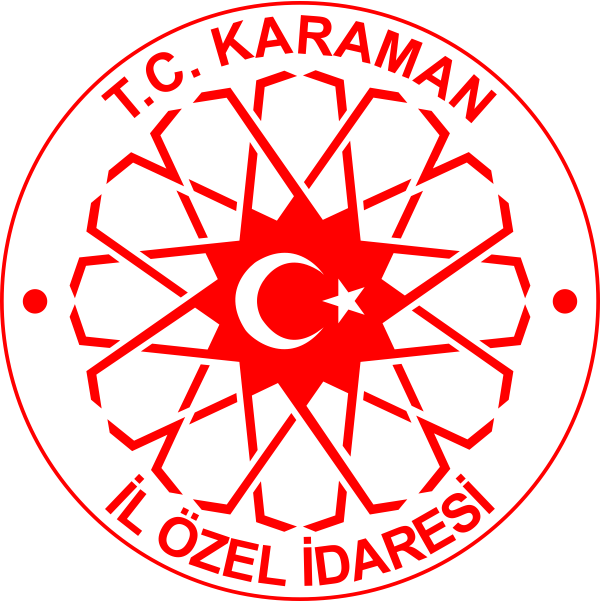 Mali Hizmetler Müdürlüğü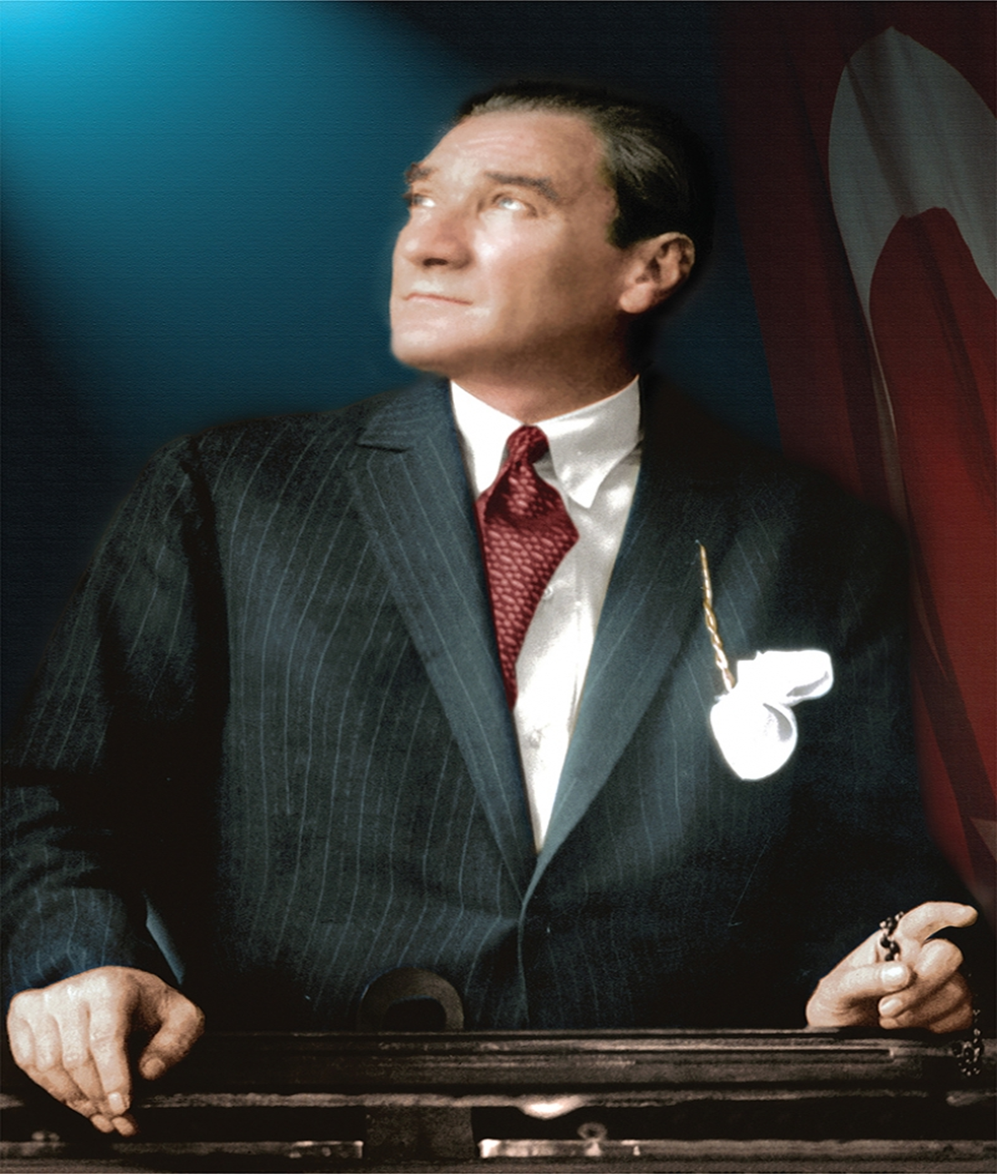 “Vatanını En Çok Seven Görevini En İyi Yapandır.”M.Kemal ATATÜRK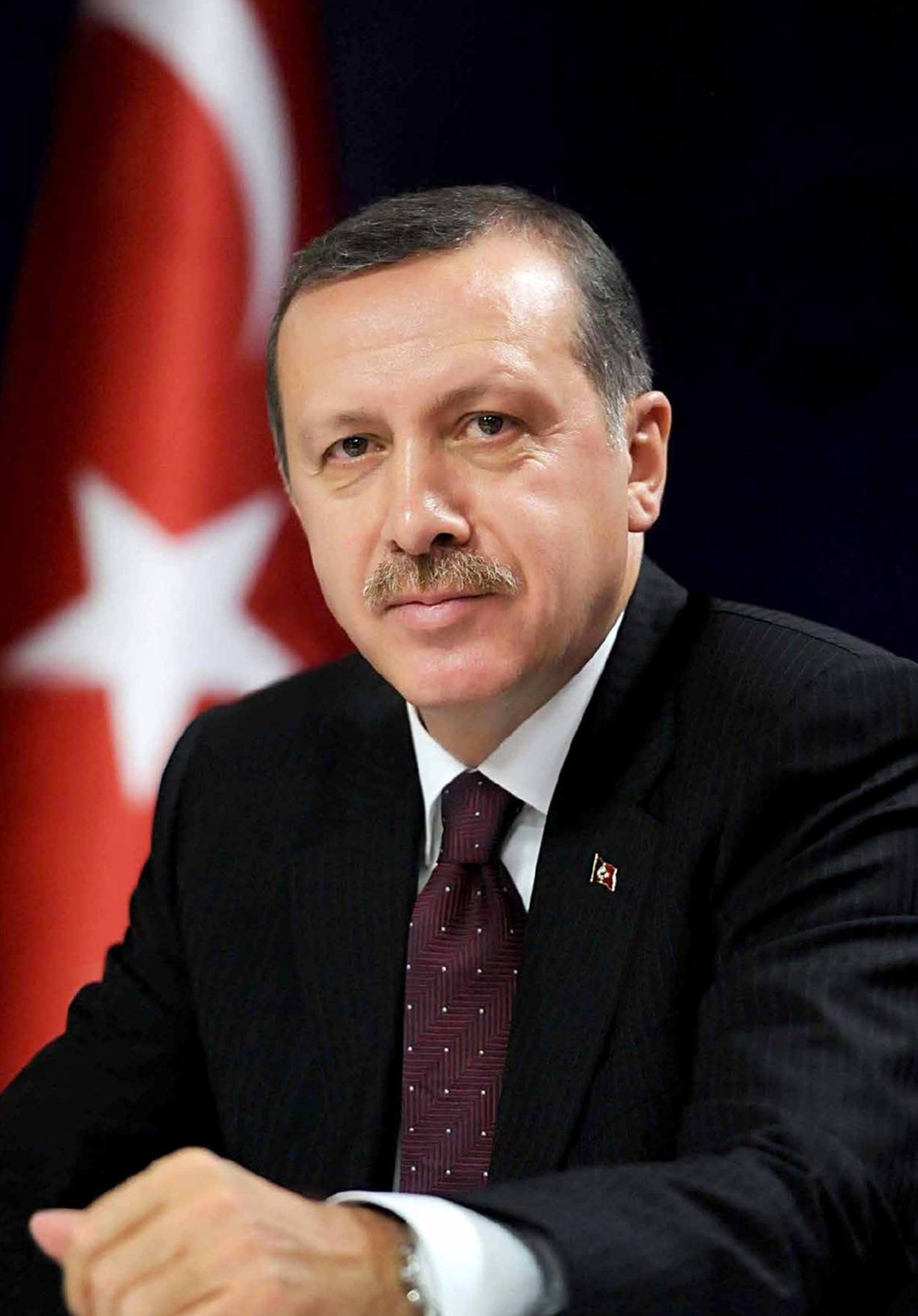 Recep Tayyip ERDOĞAN                                                                                                        CumhurbaşkanıÜST YÖNETİCİ SUNUŞU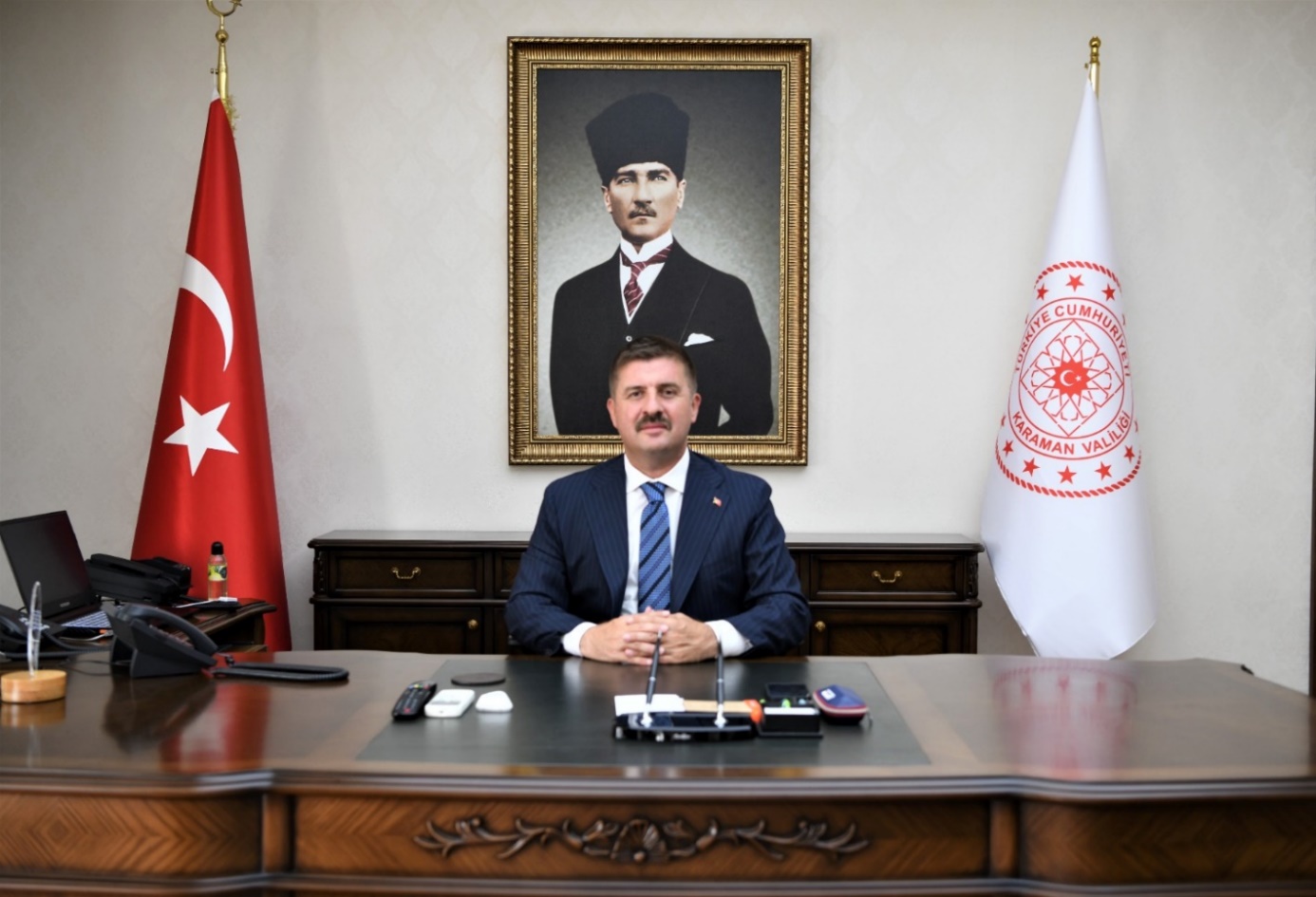 5302 Sayılı İl Özel İdaresi Kanunu’nun 39. Maddesi ile 5018 sayılı Kamu Mali Yönetimi ve Kontrol Kanununun 41. Maddesine dayanılarak yayımlanan “Kamu İdarelerince Hazırlanacak Faaliyet Raporları Hakkında Yönetmelik” doğrultusunda İl Özel İdaresinin 2023 yılı faaliyet raporu hazırlanmıştır. Ülkemizde mali disiplinin sağlanmasına yönelik olarak gerçekleştirilen yasal düzenlemelerin getirdiği yeniliklerden biri de stratejik plan yapılmasıdır. Bu yeni anlayış ile birlikte yerel ölçekte kamuda planlı hareket etme dönemi başlamıştır. İdaremizde 2020-2024 yılları stratejik planını hazırlamıştır. Bilindiği gibi Mahalli İdareler önümüzdeki yıllarda bütün çalışmalarını stratejik planlarına göre yapacaklar, performans programlarına göre ölçecekler ve yılsonunda da faaliyet raporları ile bu çalışmalarını açıklayacaklardır. Karaman İl Özel İdaresi kendisini sürekli geliştiren bir yerel yönetim birimi olma ana hedefi doğrultusunda hizmetlerini stratejik planlama ile daha etkin ve verimli bir şekilde gerçekleştirmektir.  İl Özel İdaremiz, faaliyetlerini yerine getirirken bu sene olduğu gibi önümüzdeki yıllarda da, sahip olduğu kaynakları büyük bir titizlik içerisinde, etkili, planlı ve verimli bir şekilde kullanarak daha fazla hizmet etme hedefindedir.2023 yılı faaliyetlerinin gerçekleşmesinde ve Faaliyet Raporunun hazırlanmasında emeği geçen çalışma arkadaşlarımı gayretlerinden dolayı kutluyor ve başarılarının devamını diliyorum.					H. Engin SARIİBRAHİM						     ValiI- GENEL BİLGİLERA-Misyon ve VizyonMisyonumuz	Karaman halkının, kişi ve kuruluşların kültürel, sosyal ve ekonomik olmak üzere her alanda yaşam kalitesini yükseltecek yaklaşımlar geliştirip; kırsal kesimin alt yapısının güçlendirilmek sureti ile imar, yol, içme suyu, atık su, katı atık gibi hizmetlerin halkın mahalli ve müşterek ihtiyaçlarını kurum kaynaklarını etkin ve verimli kullanarak; tarım, sanayi, sağlık ve ticari gelişimine katkıda bulunan öncü bir kuruluş olarak hizmet sunmaktır. Vizyonumuz	Karaman tarihini, hikâyesini ve dokusunu koruyan, ülke ekonomisine katkıda bulunan, katma değer üreten, geri dönüşümü önceleyen, doğaya sahip çıkan, kırsal kalkınmanın sağlanması ile kent-kır arasındaki gelişmişlik farkını ortadan kaldıran ve tarım-sanayi-teknoloji şehri olmayı hedefleyen bir kuruluş olmakB-Yetki, Görev ve Sorumluluklar   İl Özel İdareleri; kanunların öngördüğü belli ve ortak hizmetleri yürütmekte görevli taşınır ve taşınmaz malları ile müstakil bütçesi ve karar organları bulunan, tüzel kişiliğe sahip bir kamu kuruluşudur. Türk demokrasisinin temel okulları sayılmakta, yapıları itibariyle de kökleri yüzyıl öncesine uzanan vazgeçilmez bir idare şekli olarak bilinmektedir. Bu yönü ile de Türkiye Cumhuriyeti’nin her dönem Anayasalarında varlıkları kabul edile gelmiştir.         İl Özel İdaresinin amacı; İl halkının yol, su, eğitim, kültür, sağlık, tarım, ekonomi gibi ortak ve mahalli ihtiyaçlarını karşılamak, ülke ekonomisine katkıda bulunmak ve kalkınma planlarının İl düzeyinde başarısını sağlamaktır.         5302 Sayılı İl Özel İdaresi Kanununun 6. maddesi, İl Özel İdaresinin görev ve sorumluluklarını iki bölümde ele almıştır. Birinci bölümde yer alan görev ve sorumluluklar “il sınırları içinde”, ikinci bölümde yer alan görev ve sorumluluklar “belediye sınırları dışında” İl Özel İdarelerine görev olarak verilmiştir. 5302 Sayılı Kanunun dışında, diğer bazı kanunlarla da İl Özel İdaresine verilmiş görevler mevcuttur.İl Sınırları İçindeki GörevleriGençlik ve Spor, Sağlık,Tarım, Sanayi ve Ticaret, İlin Çevre Düzeni Planı, Bayındırlık ve İskân, Toprağın Korunması, Erozyonun Önlenmesi, Kültür, Sanat, Turizm, Sosyal Hizmetler ve Yardımlar, Yoksullara Mikro Kredi Verilmesi, Çocuk Yuvaları ve Yetiştirme Yurtları, İlk ve Orta Öğretim Kurumlarının Arsa Temini,  Binalarının Yapım-Bakım ve Onarımları ile Diğer İhtiyaçlarının Giderilmesi.Belediye Sınırları Dışındaki Görevleriİmar, Yol, Su,Kanalizasyon,  Katı Atık,  Çevre, Acil Yardım ve Kurtarma,  Orman Köylerinin Desteklenmesi,  Ağaçlandırma,  Park ve Bahçe TesisiBakanlıklar ve diğer merkezi idare kuruluşlarıYapım, bakım ve onarım işleri,  Devlet ve il yolları, İçme Suyu, Sulama suyu, Kanalizasyon, Enerji nakil hattı,  Sağlık, eğitim, kültür, turizm, çevre, imar, bayındırlık, iskân, gençlik ve spor gibi, hizmetlere ilişkin yatırımlar ile bakanlıklar ve diğer merkezi idare kuruluşlarının görev alanına giren diğer yatırımları, kendi bütçelerinde bu hizmetler için ayrılan ödenekleri İl Özel İdarelerine aktarmak suretiyle gerçekleştirebilir. Aktarma işlemi ilgili bakanın onayıyla yapılır ve bu ödenekler tahsis amacı dışında kullanılamaz. İş, İl Özel İdaresinin tabi olduğu usul ve esaslara göre sonuçlandırılır. İl Özel İdareleri de bütçe imkânları ölçüsünde bu yatırımlara kendi bütçesinden ödenek aktarabilir. Bu fıkraya göre, bakanlıklar ve diğer merkezi idare kuruluşları tarafından aktarılacak ödenekler ile gerçekleştirilecek yatırımlar, birinci fıkrada öngörülen görev alanı sınırlamasına tabi olmaksızın bütün il sınırları içinde yapılabilir.Diğer Kanunlarla Verilen Görevler 3202 sayılı Köye Yönelik Hizmetler Hakkında Kanun,
222 sayılı İlköğretim ve Eğitim Kanunu,
3194 sayılı İmar Kanunu,
4562 sayılı Organize Sanayi Bölgeleri Kanunu,
2872 sayılı Çevre Kanunu,
5996 sayılı Veteriner Hizmetleri, Bitki Sağlığı, Gıda ve Yem Kanunu,5543 sayılı İskân Kanunu,
7478 sayılı Köy İçme Suları Kanunu,
3998 sayılı Köy Mezarlıklarının Korunması Hakkında Kanun,
7402 sayılı Sıtmanın İmhası Hakkında Kanun,
1593 sayılı Umumi Hıfzıssıhha Kanunu,
3213 sayılı Maden Kanunu,
İşyeri Açma ve Çalışma Ruhsatlarına İlişkin Yönetmelik        Bu görevlerin tamamı, Devletin bizzat kendisine ait görevleri ve fonksiyonları kadar geniş yer tutmaktadır. Ancak bu Kanunların kapsamında bulunan görevlerin çoğu, bu gün için merkezi idare kuruluşlarınca, bazıları ise ikili sistemle yani; Özel İdare ve Bakanlık veya çeşitli kamu kuruluşlarıyla birlikte yürütülmektedir.C- İdareye İlişkin Bilgiler1-Fiziksel Yapı:	İl Özel İdaresi İlimiz Merkez Kırbağı Mahallesi Urgan boğazı mevkiindeki Maliye Bakanlığı Milli Emlak Genel Müdürlüğünün 19.10.1999 tarih ve 82977 sayılı yazı ile Köy Hizmetleri Genel Müdürlüğüne tahsis edilmiştir. 13.01.2005 tarih ve 5286 numaralı Kanunla Köy Hizmetleri Genel Müdürlüğünün Kaldırılması ve Bazı Kanunlarda Değişiklik Yapılması Hakkında Kanun gereği tapunun 3606 Ada 1 parselde kayıtlı 147.620 m2 yüz ölçümlü alanın İl Özel İdaresine, tahsis amacında kullanılmak üzere tahsisi edilerek sosyal tesis, lojman, tamir ve bakım atölyeleri, makine parkının da bulunduğu 3 katlı İdari binada faaliyetlerini yürütmektedir. 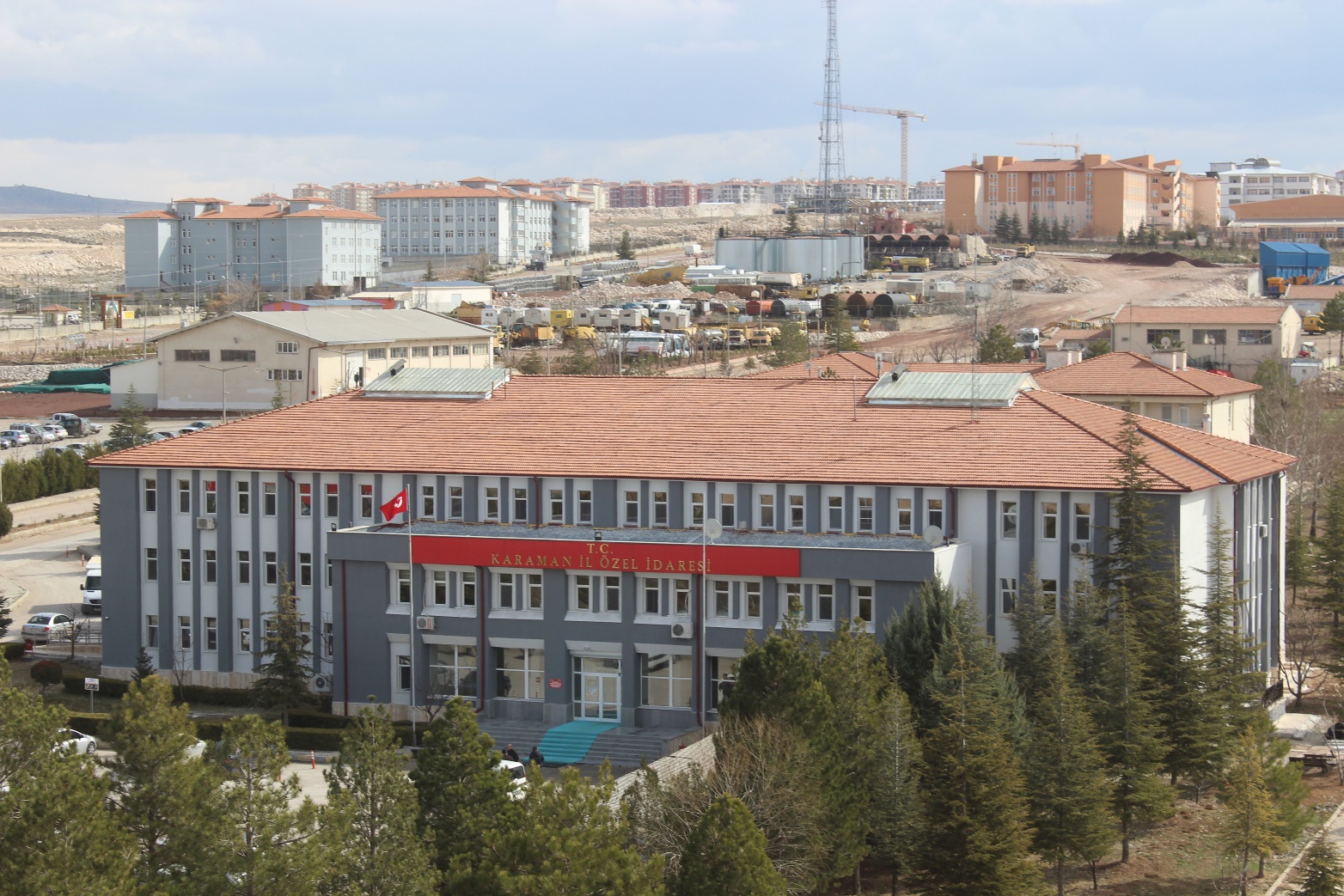 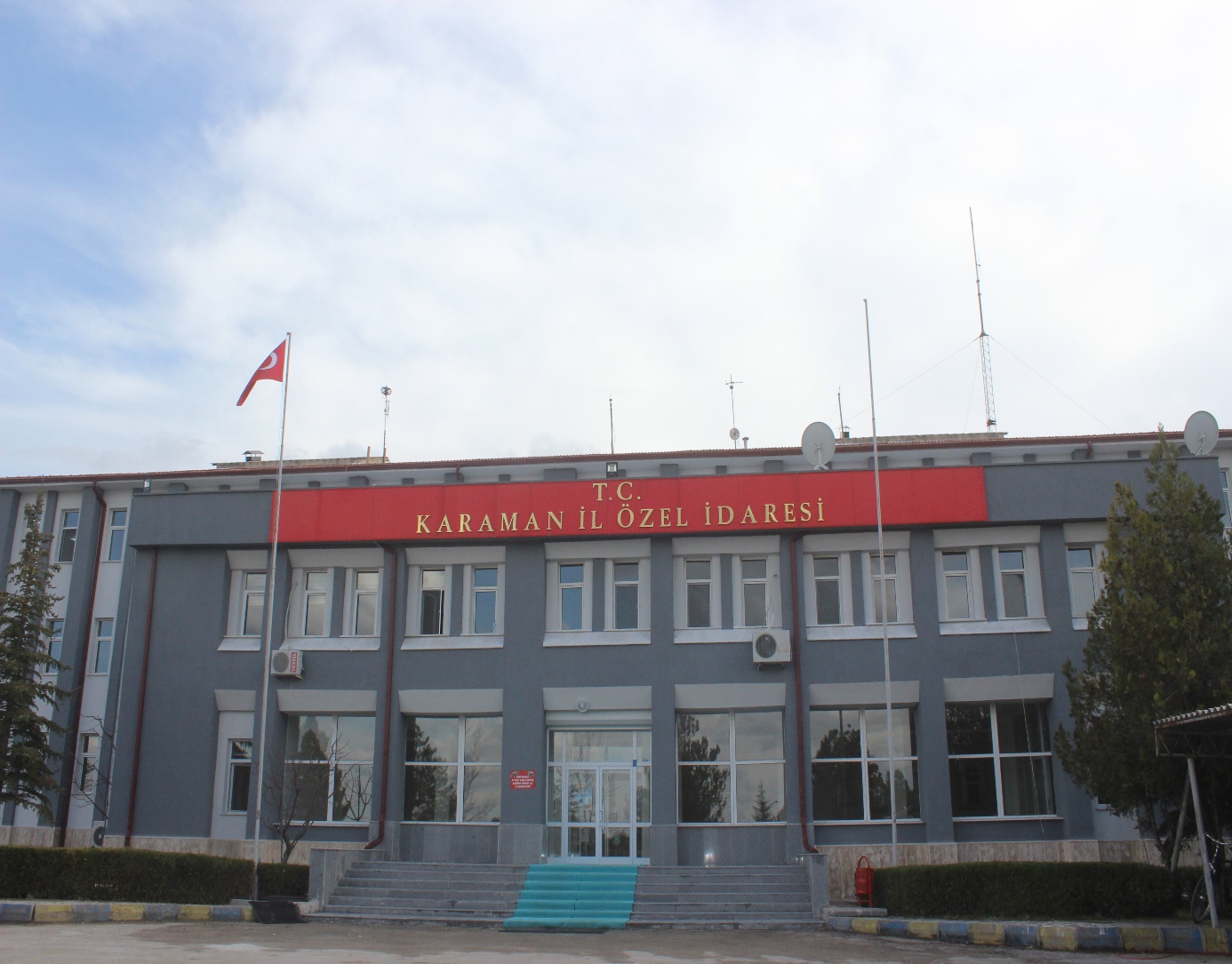 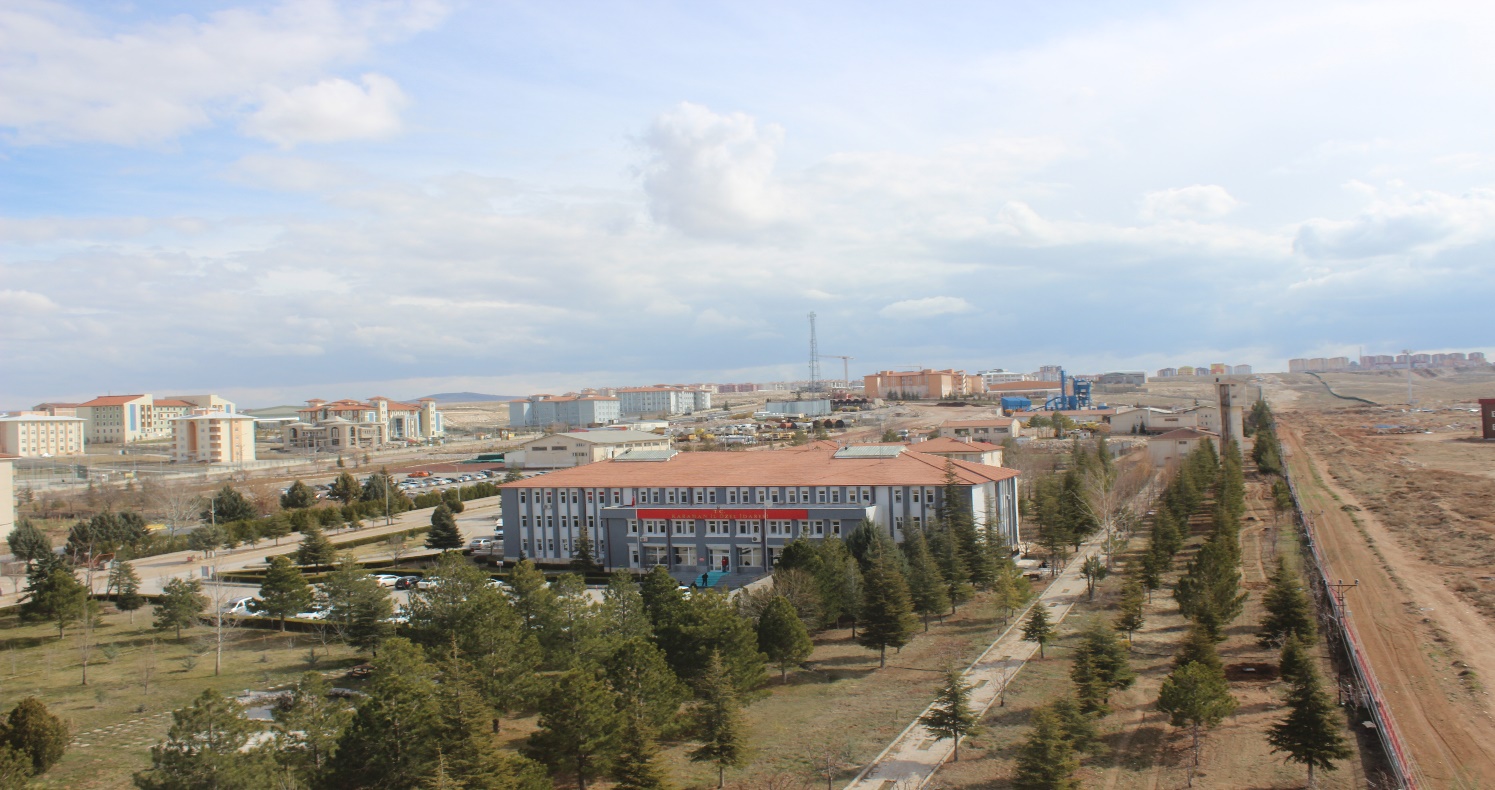 2.Örgüt Yapısı:A. Organizasyon Şemasıİdaremiz Genel Sekreterlik, 9 Birim Müdürlüğü ve 5 İlçe Özel İdare Birim Müdülüğünden oluşmaktadır.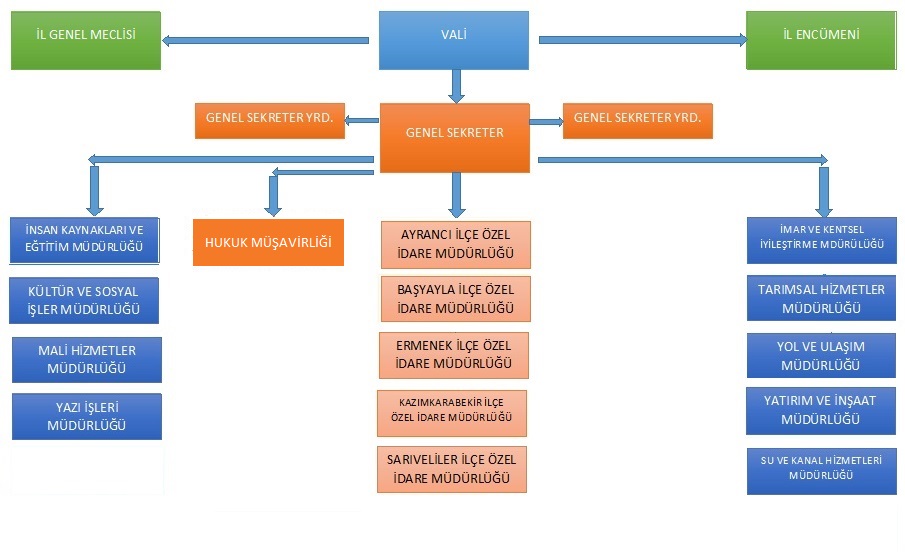 B. Valiİl Özel İdaresinin başı ve tüzel kişiliğinin temsilcisidir. 09.08.2023 tarihli ve 2023/376 sayılı Cumhurbaşkanlığı Atama Kararıyla Karaman Valiliğine atanmıştır. 5302 Sayılı İl Özel İdaresi Kanununun 30. maddesine göre Valinin görev ve yetkileri ise şu şekilde belirtilmiştir. Madde 30- Valinin görev ve yetkileri;  İl özel idaresi teşkilâtının en üst amiri olarak İl Özel İdaresi teşkilâtını sevk ve idare etmek, İl Özel İdaresinin hak ve menfaatlerini korumak,  İl özel idaresini stratejik plâna uygun olarak yönetmek, İl Özel İdaresinin kurumsal stratejilerini oluşturmak, bu stratejilere uygun olarak bütçeyi, İl Özel İdaresi faaliyetlerinin ve personelinin performans ölçütlerini hazırlamak ve uygulamak, izlemek ve değerlendirmek, bunlarla ilgili raporları meclise sunmak,  İl özel idaresini Devlet dairelerinde ve törenlerde, davacı veya davalı olarak da yargı yerlerinde temsil etmek veya vekil tayin etmek,  İl encümenine başkanlık etmek,  İl özel idaresinin taşınır ve taşınmaz mallarını idare etmek,  İl özel idaresinin gelir ve alacaklarını takip ve tahsil etmek,  Yetkili organların kararını almak şartıyla sözleşme yapmak,  İl genel meclisi ve encümen kararlarını uygulamak,  Bütçeyi uygulamak, bütçede meclis ve encümenin yetkisi dışında kalan aktarmaları yapmak,  İl özel idaresi personelini atamak,  İl özel idaresi, bağlı kuruluşlarını ve işletmelerini denetlemek,  Şartsız bağışları kabul etmek,  İl halkının huzur, esenlik, sağlık ve mutluluğu için gereken önlemleri almak,  Bütçede yoksul ve muhtaçlar için ayrılan ödeneği kullanmak,  Kanunlarla İl Özel İdaresine verilen ve il genel meclisi veya il encümeni kararını gerektirmeyen görevleri yapmak ve yetkileri kullanmak.  Norm kadro çerçevesinde İl Özel İdaresinin ve bağlı kuruluşlarının kadrolarının ihdas, iptal ve değiştirilmesine karar vermek,  Yurt içindeki ve yurt dışındaki mahallî idareler ve mahallî idare birlikleriyle karşılıklı işbirliği yapılmasına karar vermek,  Diğer mahallî idarelerle birlik kurulmasına, kurulmuş birliklere katılmaya veya ayrılmaya karar vermek,  İl Özel İdaresine kanunlarla verilen görev ve hizmetler dışında kalan ve ilgililerin isteğine bağlı hizmetler için uygulanacak ücret tarifesini belirlemek.C. İl Genel Meclisi2972 sayılı Kanuna göre yapılan 31 Mart 2019 tarihli Mahalli İdareler Seçim sonucuna göre Karaman İl Genel Meclisi bir başkan ve 17 üyeden oluşmuştur.İl Genel Meclisinin görev ve yetkileri 5302 sayılı Kanunun 10. maddesinde sayılmıştır. Madde 10 - İl Genel Meclisinin görev ve yetkileri şunlardır:  Stratejik plan ile yatırım ve çalışma programlarını, il özel idaresi faaliyetlerini ve personelinin performans ölçütlerini görüşmek ve karara bağlamak.  Bütçe ve kesin hesabı kabul etmek, bütçede kurumsal kodlama yapılan birimler ile fonksiyonel sınıflandırmanın birinci düzeyleri arasında aktarma yapmak.  İl çevre düzeni planı ile belediye sınırları dışındaki alanların imar planlarını görüşmek ve karara bağlamak.  Borçlanmaya karar vermek.  Bütçe içi işletmeler ile Türk Ticaret Kanununa tabi ortaklıklar kurulmasına veya bu ortaklıklardan ayrılmaya, sermaye artışına ve gayrimenkul yatırım ortaklığı kurulmasına karar vermek.  Taşınmaz mal alımına, satımına, trampa edilmesine, tahsisine, tahsis şeklinin değiştirilmesine veya tahsisli bir taşınmazın akar haline getirilmesine izin; üç yıldan fazla kiralanmasına ve süresi yirmi beş yılı geçmemek kaydıyla bunlar üzerinde sınırlı ayni hak tesisine karar vermek.  Şartlı bağışları kabul etmek. İl özel idaresi adına imtiyaz verilmesine ve il özel idaresi yatırımlarının yap-işlet veya yap-işlet devret modeli ile yapılmasına, il özel idaresine ait şirket, işletme ve iştiraklerin özelleştirilmesine karar vermek.  Encümen üyeleri ile ihtisas komisyonları üyelerini seçmek.  İl özel idaresi tarafından çıkarılacak yönetmelikleri kabul etmek.  Norm kadro çerçevesinde il özel idaresinin ve bağlı kuruluşlarının kadrolarının ihdas, iptal ve değiştirilmesine karar vermek.  Yurt içindeki ve yurt dışındaki mahalli idareler ve mahalli idare birlikleriyle karşılıklı işbirliği yapılmasına karar vermek.  Diğer mahalli idarelerle birlik kurulmasına, kurulmuş birliklere katılmaya veya ayrılmaya karar vermek.  İl özel idaresine kanunlarla verilen görev ve hizmetler dışında kalan ve ilgililerin isteğine bağlı hizmetler için uygulanacak ücret tarifesini belirlemek.  İl genel meclisinin çalışmalarına ilişkin esas ve usuller İçişleri Bakanlığı tarafından çıkarılacak yönetmelikle düzenlenir.D. İl Encümeni5302 Sayılı İl Özel İdare Kanunu’nun 25. madde hükümleri gereğince teşekkül etmiş olan İl Encümeninin, Vali tarafından havale olunan konuları görüşüp karara bağlamak üzere toplanması sağlanmıştır. Vali tarafından İl Encümenine havale olunan evraklar gündeme alınarak görüşülüp kararları yazılmıştır. Alınan İl Encümen Kararlarının defter kayıtları yapılarak, imza işlemleri tamamlandıktan sonra birer nüshaları arşivlenip, diğer nüshaları ilgili müdürlük ve birimlere gönderilmiştir.Madde 26 – İl Encümeninin görev ve yetkileri Stratejik plân ve yıllık çalışma programı ile bütçe ve kesin hesabı inceleyip il genel meclisine görüş bildirmek Yıllık çalışma programına alınan işlerle ilgili kamulaştırma kararlarını almak ve uygulamak. Öngörülmeyen giderler ödeneğinin harcama yerlerini belirlemek. Bütçede fonksiyonel sınıflandırmanın ikinci düzeyleri arasında aktarma yapmak. Kanunlarda öngörülen cezaları vermek.Vergi, resim ve harçlar dışında kalan ve miktarı beş milyar Türk Lirasına kadar olan ihtilafların sulhen halline karar vermek. Taşınmaz mal satımına, trampa edilmesine ve tahsisine ilişkin kararları uygulamak, süresi üç yılı geçmemek üzere kiralanmasına karar vermek.Belediye sınırları dışındaki umuma açık yerlerin açılış ve kapanış saatlerini belirlemek.Vali tarafından havale edilen konularda görüş bildirmek.Kanunlarla verilen diğer görevleri yapmak3. Bilgi ve Teknolojik KaynaklarBilgi işlem birimi sayesinde İdaremiz bilgisayarlarında oluşabilecek donanım ve yazılım arızalarına karşı dışa bağımlı kalmadan idaremiz içerisinde giderilebilmektedir.İdaremizin internet ihtiyacı MetroEternet aracılığıyla 60 MPBS hızında sağlanmaktadır.Ayrıca idaremizin veri ve bilgisayar güvenliği ESET ENDPOINTSECRUTY ve Fortinet ile sağlanmaktadır.5 adet Fiziksel sunucu ve 1 adet Loglama mevcuttur.4- İnsan KaynaklarıMevcut Personel Durumu	     Karaman İl Özel İdaresi norm kadrosunda 108 Genel İdare Hizmetleri, 86 Teknik Hizmetler, 3 Avukatlık Hizmetleri, 8 Sağlık Hizmetleri, 12 Yardımcı Hizmetler kadrosunda olmak üzere 83 adet boş 134 adet dolu 217 Memur, 27 Sürekli İşçi kadrosu, 212 şirket personeli ile hizmet vermektedir. 5. Sunulan Hizmetlera- Genel Sekreter	5302 sayılı İl Özel İdaresi Kanununun 35. Maddesinde yer alan hükümler çerçevesinde il özel idaresi hizmetlerini vali adına ve onun emirleri yönünde, mevzuat hükümlerine, il genel meclisi ve il encümeni kararlarına, il özel idaresinin amaç ve politikalarına, stratejik plan ve yıllık çalışma programına göre düzenler ve yürütür. Bu amaçla il özel idaresi kuruluşlarına gereken emirleri verir ve bunların uygulanmasını gözetir ve sağlar. Genel sekreter yukarıda belirtilen hizmetlerin yürütülmesinden valiye karşı sorumludur.b- Genel Sekreter Yardımcıları	5302 sayılı Kanunun 30. maddesinin (k) fıkrasına göre Vali adına, 5302 sayılı Kanunun 35. maddesinin 2. fıkrasına göre Genel Sekreter tarafından verilen görevleri yapmak, İlçe Özel İdare Müdürleri ve birim müdürleri arasındaki koordinasyonu sağlamak, Genel Sekreter adına tüm iş ve işlemlerin düzenli bir şekilde yürütülmesine yardımcı olmakla görevlidir. c- Hukuk Müşavirliği1.İdarenin bağlı birimleri tarafından iletilen hukuki konularda görüş vermek.2.İdareye ait her türlü hukuk ve ceza davaları ile icra işlemlerini ait olduğu yargı organı ve dairelerde ikame ve takip etmek.3.Her türlü yargı organı, hakem ve icra daireleri ile noterler tarafından İl Özel İdaresine izafeten İl Özel İdaresi Tüzel Kişiliğine yapılan tebligatları kabul ile gereğini yerine getirmek.4.Mahkemelerle ilgili konularda yazışma yapmak ve davaları takip etmek. .5.Kanun, Yönetmelik, Genelge ve Resmi gazeteyi takip ederek, İl Özel İdaresi ve Bağlı birimlerle ilgili olanları hukuki yönden inceleyip görüş bildirmek.6.Hukuk Müşavirliğinin envanter ve istatistiki bilgilerini tutmak.7.Vali, Genel Sekreterin ve mevzuatın verdiği benzer nitelikteki diğer iş ve işlemlerin yerine getirilmesini sağlamak.d- Mali Hizmetler Müdürlüğü1-İdarenin bütçesini yapmak, ödenek aktarmalarını gerçekleştirmek.2-Bankalar ile ilişkiler kurulması ve ilişkilerin yürütülmesini sağlamak.3-İdarenin muhasebe kayıtlarını yapmak, kayıtları rapor haline getirmek.4-İdareye teslim edilen teminat mektuplarını süresi içerisinde muhafaza etmek, takibini yapmak ve konuyu ilgili birimlerle koordine  etmek.5-İdarenin her türlü gelirlerini takip ve tahsil etmek.6-İlgili mevzuat gereğince İl Özel İdaresince toplanması ve alınması gereken gelir ve payları tahsil etmek ve takibini gerçekleştirmek.7-Tahsil edilemeyen alacaklar için 6183 sayılı Amme Alacaklarının Tahsili Usulü Hakkında Kanunun uygulanmasını sağlamak.8-İdareye ait vergi, sigorta ve SGK’ya ilişkin iş ve işlemleri yapmak.9- Muhasebe Servisi ve İlçe Özel İdareleri ile koordineli olarak aylık ve yıllık hesapların çıkarılmasını sağlamak.10-Ay sonunda ilçelerden gönderilen sarf evraklarını incelemek ve arşivleyerek denetime hazır halde bulundurmak.11- İlçe Özel idarelerinin hesaplarını kontrol etmek,  ödenek aktarmalarını yapmak.12-Birimin hizmet alanı ile ilgili aylık faaliyet raporlarını hazırlamak ve raporları ilgili makamlara sunmak.13-Banka iş ve işlemlerini takip etmek ve kontrolünü yapmak.14-Ödemeye ilişkin mevzuatında öngörülen belgelerin tam ve doğru olup olmadığı, maddi hata bulunup bulunmadığı kontrol edilerek hak sahiplerine ödemelerini yapmak.15-Ödeme belgelerindeki yetkili imzaların kontrolünü yapmak16-Hak sahiplerinin kimlikleri ve varsa vekâletname, azil name ile banka hesabı kullanacaklara ait hesap no’su ile ilgili bilgilerin kontrolünü yapmak.17-Muhasebe kayıtlarını bilgisayar ortamında tutmak.18-Muhasebe raporlarını almak.19-Muhasebe iş ve işlemlerinin arşivlenerek denetime hazır halde bulundurmak.20-Vergi Daireleri, Sigorta ve SGK’ya, emanete alınan kesintilerin ödemesini yapmak.21-Bütçe emaneti ile ilgili iş ve işlemleri yapmak.23-Emanet iş ve işlemlerini yapmak.24-İcra, sorgu, ilam ve layihaların takibini yapmak.25-Sayıştay sorguları ve ilamlarla ilgili savunmaları hazırlamak.26-Sayıştay Başkanlığına gönderilmesi gereken idare hesabı ve diğer belgeleri hazırlayarak göndermek.27-İdarenin gelir, gider, varlık ve yükümlülüklerine ilişkin mali karar ve işlemlerin özel idare bütçesi, bütçe tertibi, kullanılabilir ödenek tutarı, harcama programı, yılı bütçesi ve diğer mali mevzuat hükümlerine uygunluğu ve kaynakların etkili, ekonomik ve verimli bir şekilde kullanılması yönlerinden kontrolünü sağlamak.28-5302 sayılı İl Özel İdaresi Kanunundan doğan her türlü gelirin tahakkuk ve tahsilini yapmak.29-İdaremizin yetki alanında olan idari para cezalarının tahsilini yapmak. 30-İl Encümeninin verdiği cezaların tahsilatını yapmak.31-İl Özel İdaresinin iştirak ve ortaklıkları ile ilgili alacakları tahsil etmek.32-2863 sayılı Kültür ve Tabiat Varlıklarını Koruma Kanunu kapsamında kültür katkı paylarının tahsilatını yapmak.33-Diğer vergi ve rüsumları tahsil etmek.34-Aylık gelir tablolarını oluşturarak ilgili makamlara sunmak.35-Gelirlerin bilgisayar ortamında takibini ve tahsilini yapmak.36-Hukuki yollarla tahsili sağlanan işlerle ilgili hukuk müşavirliği ile koordinasyon kurularak dosyalara gelire ilişkin belgelerin konulmasını sağlamak.37-Taşınır ve taşınmaz malların kira ve satış gelirlerini tahakkuk ettirtmek ve ilgili işlemleri takip etmek.38-Taşınır ve taşınmaz malların kira ve satış gelirlerini tahsil etmek.39-İmar Kanunu gereğince verilen imar para cezalarını tahsil etmek.40-Su ürünleri ve yer altı su kaynakları kira gelirlerini tahsil etmek.41-Yer altı Suları Hakkındaki Kanun gereğince kaynak suları kirasını tahsil etmek.42-Maden Kanunu hükümlerine göre idarenin paylarını ve devlet hakkını tahsil etmek.43-İl Özel İdaresinin mali yıl bütçe taslağını hazırlamak, izleyen 2 yılın bütçe tahminlerini yapmak.44-Yönetim dönemi cetvellerini hazırlamak ve ilgili makamlara sunmak.45-İdarenin yönetim ve kesin hesabını çıkarmak.46-Bütçe ilke ve esasları çerçevesinde ödenek göndermek.47-Ödemelerle ilgili ödenek kontrolünü ve takibini yapmak.48-Ödeneklerin tenkis işlemlerinin takip ve kontrolünü yapmak.49-Harcama yetkilisine bütçeye ilişkin gerekli bilgileri aktarmak.50-Bakanlıklardan muhtelif işler için gönderilen ödeneklerin ilgili kurumlara aktarılmasına ilişkin iş ve işlemleri yapmak.51-Mahalli İdareler veya genel bütçeden gönderilecek ödenek yardımlarıyla ilgili iş ve işlemleri yapmak.52-Yılsonu bakiye ödeneklerin iptal ve devir işlemlerini yapmak.53-Gerektiğinde ek bütçe hazırlamak.54-Mevzuatın öngördüğü ölçüde bütçe tertipleri arasında aktarma yapmak.55-Tahsisi mahiyetteki paraların gelir-ödenek kaydını yapmak.56-Birim Müdürlüğü arşivinin “İçişleri Bakanlığı Merkez ve Taşra Teşkilatı Arşiv Hizmetleri Yönetmeliği” gereğince düzenlenmesi, arşivlik dokümanlarının belirlenmesi, korunmasının temini ile gereksiz, faydasız, hukuki ve bilimsel kıymeti bulunmayan dokümanların ayıklama ve imha işlemleri için İdare arşivine teslim edilmesini sağlamak.57-Birim Müdürlüğünün envanter ve istatistiki bilgilerini tutmak.58-İdarenin stratejik plan ve performans programının hazırlanmasını koordine etmek ve sonuçlarının konsolide edilmesi çalışmalarını yürütmek ve faaliyet raporunu hazırlamak. 59-Birimin faaliyet alanı ile ilgili yıllık programları, stratejik plan doğrultusunda hazırlamak.60-Vali, Genel Sekreter ve mevzuatın verdiği benzer nitelikteki diğer iş ve işlemlerin yerine getirilmesini sağlamak.61-Diğer müdürlüklerin görev alanına girmeyen iş ve işlemlerde Vali ve Genel Sekreterin vereceği iş ve işlemleri yürütmek.e- İnsan Kaynakları Eğitim Müdürlüğüİl Özel İdaresinin işgücüne ilişkin her türlü hizmet ve personel alımlarmı yapmak.İ1 Özel İdaresi hizmetlerinin daha etkin ve verimli yürütülebilmesi için insan kaynaklarının kısa, orta ve uzun vade planlamasını yapmak.İ1 Özel İdaresi hizmetlerindeki değişme ve gelişmelerin ışığında norm kadro çalışmalarının sürekliliğini sağlamak.Memur, işçi ve diğer personelin özlük işlemlerini ilgili mevzuatlarına uygun olarak yürütmek.Personel hukukuna ilişkin yenilikleri ve mevzuat değişikliklerini takip ederek uygulamak.Toplu iş sözleşmesi dönemlerinde yasal işlemleri hazırlamak ve takip etmek.Özel İdare personeli ile ilgili bilgilerin veri tabanı haline getirilmesini sağlamak.Kalkınma plan ve programlarındaki personel ile ilgili ilke ve tedbirlerin uygulanmasını sağlamak.İl Özel İdaresinin disiplin ve sicil amirleri yönetmeliğini hazırlamak.Kurumun liderlik uygulamalarını güçlendirmek, işlerin zamanında etkili, en düşük maliyetle ve kaliteli bir şekilde gerçekleşmesi için müdürlerin otoritelerini, yaptırım güçlerini ve iş yaptırma yeteneklerini artırmak üzere gerekli tedbirleri almak.Kurum içinde ekip çalışmasını geliştirmek, ekip ruhunu oluşturmak.Personeli teşvik edecek, isteklendirecek bir “Motivasyon Planı” hazırlamak. Ödül Yönergesi hazırlamak, kişilerin hangi koşullarda nasıl, ne şekilde, hangi sıklıkta veya hangi yıllar arasında para ve para dışı ödüllerle ödüllendirileceğini (plaket, teşekkür mektubu, ilan vb. gibi) usul ve esasları belirlenmiş bir sisteme bağlamak ve sistemi yürütmek.İl halkının müşterek ihtiyaçları olan sağlık ve eğitim alanları ile sosyal, kültürel ve ekonomik alanlarda insan kaynağını geliştirmek, bu amaçla düzenlenecek etkinliklere katkı sağlamak.İl Özel İdaresi İnsan Kaynakları ve Eğitim Müdürlüğünün görev alanı içerisinde bulunan konularda yerel, bölgesel, ulusal, uluslararası düzeylerde çok yönlü ilişkiler geliştirmek,Sivil savunma hizmetlerini yürütmek, bina, hizmet ve mal bakıcılığı ile ilgili iş ve işlemlerin takibini yapmak.İdarenin hizmet binaları ve eklentileri ile İl Genel Meclisi hizmet binasının güvenliğini sağlamak; hırsızlık, yangın gibi tehlikelere karşı korumak vb. işleri ve işlemleri yapmak veya yaptırmak.İdari ve İl Genel Meclisi hizmet binasının temizlik işlerini yaptırmak.Karaman İl Özel İdaresi’nin vizyon ve misyonu doğrultusunda, ihtiyaç duyduğu işgücünü en optimal bir biçimde meydana getirmek, motive etmek, geliştirmek, ödüllendirmek ve devamlılığını sağlamak için ortaya konulacak plân, program ve stratejiler doğrultusunda hizmet içi eğitimi yapmak veya yaptırmak.Stratejik plan doğrultusunda, birimin hizmet alanı ile ilgili aylık faaliyet raporlarını ve yıllık çalışma programını oluşturmak.Personelin bireysel yıllık planlarını hazırlatmak, izlemek ve ilgili makamlara sunmak.İşgücüne yönelik hizmet ve personel alımı ile ilgili iş ve işlemleri yapmak.Norm kadro ilke ve standartlarının uygulanmasını sağlamak.Personelin özlük ve sicil kayıtlarını tutmak.Personel atama ve nakillerle ilgili her türlü işleri yapmak.Görevde yükselme ve unvan değişikliği sınavları ile ilgili iş ve işlemleri yapmak.Personelin derece ve kademe terfılerini yapmak.Personelin emeklilik işlemlerini yapmak.Sicil raporları ile ilgili işleri yapmak.İl Özel İdaresi personelinin mal bildirimleri ile ilgili iş ve işlemleri yapmak.Disiplin uygulaması ile ilgili işlemleri yürütmekİşçi ve sözleşmeli statüdeki çalışacakları işe almak, özlük işlemlerinin takibini ve sicil dosyalarını düzenlemek.Sendika ilişkileri ile toplu iş sözleşmelerinin görüşülmesi ve yürütülmesini sağlamak, sosyal denge tazminatı işlemlerini yapmak.Geçici işçilerin vize ve diğer işlemlerini yürütmek.Genel Sekreter, Genel Sekreter Yardımcısı, Birim müdürleri ve diğer personelin vekâlet, görevlendirme onayları, izin, hastalık izni onayları benzer iş ve işlemlerini yürütmek.Personelin mali işlemler (maaş, ücret, mesai, harcırah, yolluk vb.) tahakkukunu yapmak.Personelin Emekli Sandığı, Sigorta, puantörlük işlemlerini yapmak.Personel sözlüğü hazırlamak, yayımlanmasını sağlamak.Personel hareketlerinin belirli periyotlar halinde nicel ve nitel istatistikî bilgilerini düzenlemek.İnsan kaynakları yönetimi alanındaki son gelişmeleri ilgililere aktarmak ve çalışanların bilgi ve becerilerini geliştirmek üzere hizmet içi eğitim, seminer, çalıştay, panel, konferans vb. etkinlikleri yapmak veya yaptırmak, bu konu ile ilgili yönerge hazırlamak.Birimlerde yapılacak öğrenci staj çalışmaları ile ilgili işlemleri yürütmek.İdareye ait hizmet binası, tesis ve eklentilerine, birimlerin ve personelin yerleşmesine ilişkin genel nitelikli mekânsal düzenleme ve yerleşim planları için gerekli olan yönetim komisyonlarını kurmak.Yangından korunma hizmetlerini yerine getirmek.Birim Müdürlüğü arşivinin “İçişleri Bakanlığı Merkez ve Taşra Teşkilatı Arşiv Hizmetleri Yönetmeliği” gereğince düzenlenmesi, arşivlik dokümanlarının belirlenmesi, korunmasının temini ile gereksiz, faydasız, hukuki ve bilimsel kıymeti bulunmayan dokümanların ayıklama ve imha işlemleri için idare arşivine teslim edilmesini sağlamak.Personel görevlendirmelerinde diğer birimlerle koordine halinde gerekli çalışmaları yapmak.Personel taşınması hizmet alımı ile ilgili iş ve işlemleri yürütmek.Birim Müdürlüğünün envanter ve istatistiki bilgilerini tutmak.E-İçişleri uygulaması kapsamında birim müdürlüklerinin yetkilendirme talep yazılarını yazmak ve ilgili birime ulaştırmak.Vali, Genel Sekreterin ve mevzuatın verdiği benzer nitelikteki diğer iş ve işlemlerin yerine getirilmesini sağlamakDiğer müdürlüklerin görev alanına girmeyen iş ve işlemlerde Vali ve Genel Sekreterin vereceği iş ve işlemleri yürütmek.f- Tarımsal Hizmetler Müdürlüğü1. Kalkınma plan ve programlarında yer alan ilke ve politikalara uygun bir şekilde, toprak ve su kaynaklarının verimli kullanılmasını, korunmasını, geliştirilmesini sağlamak, çiftçilerin hizmetine götürmek üzere gerekli araştırma, etüt, hizmet ve yatırımlara ait program ve projeleri yapmak veya yaptırmak, bunlardan tasvip edilenleri uygulamak ve uygulattırmak.2. Devletçe ikmal edilmiş sulama tesislerinden alman veya her ne suretle olursa olsun tarım alanlarında bulunan suyun tarımda kullanılması ile ilgili arazi tesviyesi, tarla başı kanalları, tarla içi sulama ve drenaj tesisleri gibi tarım sulaması hizmetlerini ve bu konularda gerekli diğer işleri yapmak veya yaptırmak.3. Yağışların ve sel sularının zararlarını önleyici ve depolayıcı tarım arazileri için sulama suyu ve hayvanlar için içme suyu sağlanmasına yönelik gölet ve diğer tesisleri yapmak ve yaptırmak.4. Toprak erozyonunu önleyici, giderici ve azaltıcı, toprak ve su dengesinin korunmasını sağlayıcı tedbirleri almak, tesisleri yapmak veya yaptırmak.5. Sulama suyu ihtiyacı saniyede 500 litreye kadar olan suların tesislerini kurmak ve işletilmelerini sağlamak, aynı mahiyette evvelce yapılmış tesisleri ikmal, ıslah ve tevsi etmek ve işletilmelerini sağlamak, (Baraj ve elektrik istihsaline matuf regülatör inşası bu hükmün dışındadır. Saniyedeki sarfiyatı 500 litreden fazla olan sular üzerinde yapılacak tesisler için Devlet Su İşleri Genel Müdürlüğünün muvafakati gerekir.)6. Ekonomik üretime imkân vermeyecek derecede parçalanmış, dağılmış, şekilleri bozulmuş tarım arazilerinin teknik, ekonomik ve işletme imkânları ölçüsünde toplulaştırılması yapmak.7. Devletin hüküm ve tasarrufu altında veya özel mülkiyetinde bulunan yabani fıstıklık, zeytinlik, sakızlık, harnupluk ve makiliklerin alt yapı tesislerini imar, ıslah ve ihya etmek için gerekli proje ve programlardan tasvip edilenleri uygulamak ve uygulatmak.8. Sulama, hayvan içme suyu, taşkın koruma ve toprak muhafazası için gerekli tesisleri, baraj ve göletlerden su alınması, ıslahı ve tevsii ile ilgili inşaatları yapmak veya yaptırmak.9. Birim müdürlüğünün konusu dâhilindeki işlerle ilgili sivil toplum örgütleri, dernekler ve yerel yönetimlerle işbirliği yaparak ortak proje üretilmesini sağlamak.10. Tarla içi geliştirme hizmetleri ile ilgili olarak DSİ ve diğer kuruluşlarla yapılan protokollerin uygulanmasını sağlamak.11. Her türlü toprak analizi yapmak, yaptırmak ve laboratuvar imkânları ölçüsünde diğer analizlerinin yapımı için mal, malzeme, araç gereç ve hizmet satın alınması, muayene, kabul işlemleri ve ödemesini yapmak.(Bu maddeyi uygulayıp uygulamamak İdarenin takdirine bağlıdır.)12. Talepte bulunulması halinde Köylere Hizmet Götürme Birliklerince yapılacak sulama tesislerinin kontrol işleri ile geçici-kesin kabul ve kesin hesaplarını yapmak ve yaptırmak.13. İ1 Özel İdaresi bütçesinden tarımsal faaliyetler için diğer kamu kurum ve kuruluşlarına ayrılan ödeneklerin kullandırılması ile ilgili olarak, kamu kurum ve kuruluşları ile koordinasyonu sağlamak, harcanan ödeneklerin denetimini yapmak ve yaptırmak.14. 5018 sayılı Kamu Mali Yönetimi Kontrol Kanunu ile Kamu İdarelerince hazırlanacak faaliyet raporları hakkında yönetmelik hükümlerine göre birimiyle ilgili yıllık faaliyet raporu hazırlamak.15. İ1 Özel İdaresi ve KÖYDES programındaki birime ait sulama tesisleri ile ilgili hazırlanacak olan işlerin kontrollük, geçici kabul, kesin kabul işlemleri ile idari işleri yürütmek ve kesin hesaplarını yapmak.16. Yer üstü ve yer altı su kaynaklarında debi miktarı en az 10 lt/sn olan, en az 100 dekar arazi sulanacak şekildeki ve en az 15 çiftçi ailesinin yararlanacağı şekilde hazırlanan projeleri yapmak veya yaptırmak.17. Çiftçilerin kooperatif kurma şartıyla; sulama amaçlı MEDAŞ’tan izin almak kaydıyla hazırlanan elektro pompaj projelerinin uygulamasını yapmak veya yaptırmak.18. Mevcut tesislerin onarım ve ıslah çalışmalarını yapmak veya yaptırmak, gerektiğinde tesisi geliştirmek için tedbirlerini almak, aldırmak.19. Mülga Toprak Su ve Köy Hizmetleri Genel Müdürlüğü’nce geçmişte yapılan ve birimi ilgilendiren projelerin bakım ve onarımını yapmak veya yaptırmak.20. İdarece geçmişte yapılan her türlü sulama tesislerinin, birliklere, muhtarlıklara, sulama kooperatiflerine devir işlemlerini yapmak.21. Tarımsal sulama amaçlı suların kimyasal analizlerini yapmak veya yaptırmak.(Bu maddeyi uygulayıp uygulamamak İdarenin takdirine bağlıdır.)22. Birimle ilgili protokollü işleri yapmak, yaptırmak.23. Birimin faaliyet alanı ile ilgili aylık raporları hazırlamak ve ilgili makamlara sunmak.24. Birimin faaliyet alanı ile ilgili yıllık programları, stratejik plan doğrultusunda hazırlamak.25. Birimin faaliyet alanı ile ilgili programların yılı içerisinde tamamlanabilmesi için gerekli denetim ve çalışmaları yapmak.26. Birim Müdürlüğü arşivinin “İçişleri Bakanlığı Merkez ve Taşra Teşkilatı Arşiv Hizmetleri Yönetmeliği” gereğince düzenlenmesi, arşivlik dokümanlarının belirlenmesi, korunmasının temini ile gereksiz, faydasız, hukuki ve bilimsel kıymeti bulunmayan dokümanların ayıklama ve imha işlemleri için İdare arşivine teslim edilmesini sağlamak.27. İ1 Özel İdaresi yerleşkesi içerisindeki bitki örtüsünü korumak, geliştirmek ve konu ile ilgili gerekli iş ve işlemleri yapmak.28. Birim Müdürlüğünün envanter ve istatistik bilgilerini tutmak.29. Vali, Genel Sekreter ve mevzuatın verdiği benzer nitelikteki diğer iş ve işlemlerin yerine getirilmesini sağlamak.30. Diğer müdürlüklerin görev alanına girmeyen iş ve işlemlerde Vali ve Genel Sekreterin vereceği iş ve işlemleri yürütmek.g- Yatırım ve İnşaat Müdürlüğü1. Ödeneği Yatırım ve İnşaat Müdürlüğüne aktarılan Genel ve Katma Bütçeli Kuruluşlarla, finansmanı İl Özel İdaresince sağlanan Kuramların her türlü bina yapım, bakım, onarım işleri için, arsa ve arazi temin iş ve işlemlerini yapmak, gerektiğinde İmar ve Kentsel İyileştirme Müdürlüğü ile koordineli çalışmak.2. Uygulama projeleri ve yaklaşık maliyetleri hazırlanan işleri yürürlükte bulunan mevzuat hükümlerine göre ihale iş ve işlemlerini yapmak.İhaleye çıkarılan işler için ihale komisyonları kurmak ve ihalesini yapmak.4. İhalesi yapılan işlerin sözleşme ve yer teslimlerini yapmak.5. Yapım işlerinin fen ve sanat kurallarına, projelerine ve teknik şartnamelerine uygun olarak yapılması için denetimler yapmak ve yaptırmak.6. Yapım işlerinin hak edişlerini, geçici ve kesin kabullerini, kesin hesaplarını, gerektiğinde tasfiye ve fesih işlemlerini yapmak ve yaptırma7. Projesi hazırlanmış korunması gerekli taşınmaz kültür ve tabiat varlıklarıyla ilgili röleve, restitüsyon ve restorasyon ihale iş ve işlemlerinin yürütülmesi için Kültür ve Turizm Bakanlığının ilgili bölge ve il teşkilatları ile ortak çalışmak.8. Birim müdürlüğünün konusu dâhilindeki işlerle ilgili sivil toplum örgütleri, dernekler ve yerel yönetimlerle işbirliği yaparak ortak proje üretilmesini sağlamak.9. İdarenin, müdürlüğe tahsis ettiği bütçeden kullanacağı ödenek ile mal ve hizmet almalarını yapmak.10. 5018 sayılı Kamu Mali Yönetimi Kontrol Kanunu ile Kamu İdarelerince hazırlanacak faaliyet raporları hakkında yönetmelik hükümlerine göre Birimin yıllık faaliyet raporunu, bütçesini, performans planını hazırlamak.11. Mevzuata uygun program değişikliklerini sunmak.12. İdareye ait hizmet binası, İl Genel Meclisi Binası, Vali Konağı, Piri reis Kültür Merkezi, Lojman vb. tesis ve eklentilerine, mekânsal düzenleme, bakım onarım vb. iş ve işlemleri yapmak.13. Birim Müdürlüğünün envanter ve istatistiki bilgilerini tutmak.14. Birim Müdürlüğü arşivinin “İçişleri Bakanlığı Merkez ve Taşra Teşkilatı Arşiv Hizmetleri Yönetmeliği” gereğince düzenlenmesi, arşivlik dokümanlarının belirlenmesi, korunmasının temini ile gereksiz, faydasız, hukuki ve bilimsel kıymeti bulunmayan dokümanların ayıklama ve imha işlemleri için İdare arşivine teslim edilmesini sağlamak.15. Vali, Genel Sekreter ve mevzuatın verdiği benzer nitelikteki diğer iş ve işlemlerin yerine getirilmesini sağlamak.16. Diğer müdürlüklerin görev alanına girmeyen iş ve işlemlerde Vali ve Genel Sekreterin vereceği iş ve işlemleri yürütmek.h- Yazı İşleri Müdürlüğü1. İdarenin kendi görev alanı ve diğer birimler ile koordinasyonu gerektiren iç ve dış yazışmalarını yapmak, Meclis ve Encümen hizmetlerini yürütmek.2. İl Özel İdaresi ve bağlı birimlerinin iç ve dış yazışmalarının koordinasyonunu yapmak.3. Yazışma usullerini kanun ve yönergeler doğrultusunda yürütmek; idareye gelen ve giden tüm evrakları kayıt altına almak, ilgili birim ve kurumlara dağıtımını yapmak.4. Valilik ve Genel Sekreterlik emirleri ile yönetmelik, yönerge, genelge ve talimatları ilgili birim ve kurumlara bildirmek.5. Çok gizli, gizli, hizmete özel, kişiye özel evrakı teslim almak veya göndermek, posta, e-posta, kargo işlemlerini yürütmek.6. Doküman yönetim sistemini oluşturmak ve evrak dolaşımını sayısal ortama aktarmak.7. İl Özel İdaresi bünyesinde kullanılan her türlü evrak ve dosyalama teknikleri konusunda standardizasyon çalışmaları yapmak, ilgili birimler nezdinde uygulanmasını takip etmek.8. Dosya tasnif ve saklama planlarının güncelleme işlemlerini takip etmek.9. Birim arşivi ve kurum arşivi bünyesindeki arşivlerin ve arşiv malzemelerini her türlü zarar ve zararlılardan korumak.10. Tarihi değerdeki malzemeleri (evrak, yayınlar vb.) kapsayan ve araştırmacıların kullanımına açık tutulan, kurum arşivi bünyesinde “İl Özel İdaresi Tarihi” Arşivini oluşturmak.11. İl Özel İdaresi arşivini kurmak ve yönetmek; arşiv mevzuatı gereği, Arşiv Yönetmeliği'ni ve Dosya Tasnif ve Saklama Planlarını hazırlamak, güncellemek ve planların uygulanmasını sağlamak. Birim ve kurum arşivlerini elektronik ortamda değerlendirmek ve bu amaçla projeler üretmek. İl Özel İdaresine bağlı birim arşivlerinin düzenlenmesi çalışmalarını koordine etmek ve bu konuda gerekli danışmalık hizmetlerini vermek, sonuçlarını izlemek. Birim arşivlerinden kurum arşivine evrak intikalinin gerçekleşmesini takip ve kontrol etmek. Kurum arşivine gelen malzemelerden muhafazasına gerek kalmayanların ayıklanması için komisyon oluşturmak ve komisyon kararları doğrultusunda imha işlemlerini yapmak, Ayıklama ve imha işlemleri neticesinde, kurum arşivinde saklanmak üzere kalan belgeleri mevzuata göre tasnif etmek.12. Teftiş ve denetimle ilgili verilecek iş ve işlemleri yapmak.13. Birimin faaliyet alanı ile ilgili yıllık programları, stratejik plan doğrultusunda hazırlamak.14. Birimin hizmet alanı ile ilgili üç aylık faaliyet raporlarını hazırlamak ve ilgili makamlara sunmak.15. İl Genel Meclisinin toplanması ile ilgili ilan, gündem ve diğer bilgilerin süresi içinde ilgililere ve halka duyurulmasını sağlamak.16. Meclis toplantılarına ait gündem ve eklerinin divana düzenli bir şekilde sunulmasını sağlamak.17. Meclis üyelerinin yoklama işlemlerini yapmak, yoklama kararlarını gereği için ilgili birimlere vermek.18. Meclis Başkanlığınca komisyonlara havale edilen tekliflerin, önergelerin, yazı ve benzeri evrakların seyrini takip etmek ve evrakları ilgili komisyon başkanlarına vermek.19. Komisyonlarca düzenlenen raporların kaydını yapmak, rapor ve eklerini çoğaltmak Meclis üyelerine ve ilgililere zamanında dağıtmak,20. Komisyonların diğer Kamu Kurum ve Kuruluşları ile yapacağı yazışmaları düzenleyip koordine etmek.21. Komisyonlarca hazırlanan raporların yazılıp imzalanmasını ve Meclis Başkanlığına ulaştırılmasını sağlamak.22. Meclis Başkanlık Divanının, parti gruplarının il genel meclisi üyelerinin tanınma ve tanıtmak faaliyetlerinde bulunmak.23. Sivil toplum Örgütleri, vatandaşlar ve devlet kurum ve kuruluşları ile meclisin yapacağı ortak programları organize etmek.24. Meclis oturumlarının ses veya görüntü kayıt cihazları ile kaydının alınarak zapta geçirilmesini sağlamak.25. Zabıtlara uygun olarak meclis kararlarının yazılmasını, kontrol edilmesini, Meclis Başkan ve kâtiplerine imzalatılmasını sağlamak.26. Meclis kararlarını süresi içerisinde Valilik Makamına sunmak ve takibini yapmak, Meclis Başkanlığının yapacağı yazışmaları yürütmek.27. Meclis kararlarını, usulüne uygun olarak ilan etmek, ilgili birimlere ulaşmasını temin etmek, meclis üyelerine duyurmak.28. Birimi ilgilendiren mevzuatı takip etmek uygulanmasının sağlamak.29. Encümen Başkanının emir ve gözetimi doğrultusunda Encümen gündemini yazmak ve Encümen üyelerine dağıtmak.30. Encümen gündemine alınacak evrakları gündem sırasına göre Encümen Karar Defterine kaydetmek.31. Encümen toplantılarını ilgililere duyurmak, toplantı salonunu hazırlamak.32. Görüşülmek üzere Encümene gönderilen, ancak usul ve esas yönünden eksik olan belgeleri gerekçeleriyle birlikte ilgili birimlere iade etmek.33. Encümen kararlarının varsa muhalefet şerhleriyle beraber, Encümen başkan ve üyelerine imzalatmak ve Encümen Karar Defterine kaydetmek.34. Encümende verilen kararların raportörlük görevini yapmak veya yaptırmak.35. İşlemi tamamlanan Encümen karar dosyalarını ilgili birimlere zamanında göndermek.36. İl Encümeninin aynı zamanda 2886 sayılı Devlet İhale Kanununa göre ihale komisyonu olmasından dolayı, bu komisyonun sekretarya hizmetlerini yürütmek.37. İl Özel İdaresinin tüm faaliyet ve etkinlikleriyle, her türlü yatırım projeleriyle halka yakınlaşmasını sağlamak. Bu amaçla, yapılan faaliyetleri ve yatırımları halka daha etkili bir şekilde duyurmak, İdarenin tanıtım ve iletişim etkinliklerini başarıyla gerçekleştirmek.38. İl Özel İdaresinin görsel, yazılı basın ve yayın kuruluşları arasındaki ilişkilerini sağlamak.39. İl Özel İdaresinin tanıtımını yapmak ve halkla ilişkilerini düzenlemek,40. Köşe yazıları, fotoğraflar ve basın yoluyla halkın yapmış olduğu istek ve şikâyetleri kupür halinde çoğaltmak ve bunları ilgili makam ve birimlere sunmak.41. İl Özel İdaresinin etkinlikleri ve çalışmalarının fotoğraf ve film olarak kaydedilmesini sağlamak ve arşivlemek.42. İl Özel İdaresine ait alanlarda yapılacak video çekim izinleri ile ilgili işlemleri yürütmek.43. Uygun görülen yayınlar ile haber ve duyuru bültenlerinin basımı ve dağıtılmasını sağlamak.44. İl Özel İdaresine ait web sayfasına girecek bilgileri derlemek, Bilgi İşlem servisine vermek ve web sitesinin güncellenme durumunu takip etmek.45. 4982 sayılı Bilgi Edinme Hakkı Kanunu kapsamındaki iş ve işlemleri yürütmek.46. İl Özel İdaresinin İdare ile vatandaş arasındaki iletişimini sağlamak, BİMER üzerinden yapılan şikâyetleri cevaplamak.47. Karaman halkının İdareden beklentileri ve isteklerinin belirlenmesi için kamuoyu araştırması yapmak veya yaptırmak.48. İl Özel İdaresinin tanınırlık araştırmasını her yıl düzenli olarak yapmak veya yaptırmak, tanınırlığı artırmak üzere çeşitli sosyal ve kültürel etkinlikler düzenlemek.49. İl Özel İdaresinin görev alanıyla ile ilgili konularda faaliyet gösteren ulusal ve uluslararası teşekkül ve organizasyonlara, üye veya kurucu üye olma yönünde İl Genel Meclisi’nin kararına bağlı olarak gerekli olan iş ve işlemleri yapmak.50. İdare faaliyetleri açısından halkın bilgilendirilmesinin sağlanması.51. İl Özel İdare faaliyetlerinin tanıtımı için yapılan yazılı veya görüntülü yayınlarında İl Genel Meclisinin Başkanlık Divanını Siyasi Parti Gruplarını ve İl Genel Meclisi Üyelerinin çalışmalarını yansıtmak.52. Her yılsonunda yazılı ve görsel basında İl Özel İdaresine ait haberlerin tümünü içeren CD ve basılı yayın hazırlamak, dağıtımını yapmak.53. İl Özel İdaresi çalışma sonuçlarının kamuoyuna yansıtılması amacıyla Vali veya Genel Sekreter tarafından yapılacak olan basın toplantısına esas olmak üzere ilgili birimlerle koordine kurarak basın bültenlerini hazırlamak.54. Birim Müdürlüğünün envanter ve istatistiki bilgilerini tutmak.55. İl Özel İdaresinin tüm birimlerini ilgilendiren yönerge, yönetmelik vb. mevzuat çalışmalarını yapmak.56. Kendisine verilen görevleri bütçe olanakları dahilinde yerine getirmek.57. Vali, Genel Sekreterin ve mevzuatın verdiği benzer nitelikteki diğer iş ve işlemlerin yerine getirilmesini sağlamak.58. Diğer müdürlüklerin görev alanına girmeyen iş ve işlemlerde Vali ve Genel Sekreterin vereceği iş ve işlemleri yürütmek.ı- İmar ve Kentsel İyileştirme Müdürlüğü1-Belediye ve mücavir alan sınırları dışında planı bulunmayan köy ve mezraların yerleşik alanları ve civarı sınırındaki yapılaşmaların projelerini onay işlemlerini ve yapı kullanma izni işlemlerini yürütmek.2- Kamu Kurumlarından ve özel harita bürolarından gelen ifraz, tevhid, ihdas, irtifak hakkı ve yola terk işlemleri için gelen dosyaların kontrol ederek İl Encümenine göndermek.3-Bakanlık tarafından yapılacak olan İl Çevre Düzeni Planlarına görüş vermek.4- Birim müdürlüğünün konusu dâhilindeki işlerle ilgili sivil toplum örgütleri, dernekler ve yerel yönetimlerle işbirliği yaparak ortak proje üretilmesini sağlamak.5-İş yeri açma ve çalışma ruhsatı (Sıhhi ve Gayri Sıhhi Müessese) iş ve işlemlerini yapmak.6-Koruma amaçlı imar planlarını yapmak veya yaptırmak.7-Belediye sınırları dışında kalan iskân dışı alanlarda ve Köy yerleşim alanlarındaki yapılaşmalarla ilgili yapı ruhsatı ve yapı kullanma izin belgesi düzenlemek, kaçak yapıların denetimi ve gerekli cezai işlemlerin 3194 sayılı İmar Kanununa göre yürütülmesini sağlamak, talep edilmesi halinde tip proje temin etmek, uygun tip konut projeleri geliştirme ve uygulanmasını teşvik etmek, 4708 sayılı Yapı Denetimi Kanunu kapsamında Belediye mücavir alanları dışında yer alan yapı denetimi ile ilgili uygulamaları yapmak.8-İl Çevre Düzeni Planı ile alt ölçekli planları yapmak veya yaptırmak.9-Köy yerleşik alan tespitini yapmak ve genişletilmesini sağlamak.10-3367 sayılı Kanunla, 442 sayılı Köy Kanununda yapılan değişiklikle Köy Yerleşme Alanları ile ilgili Kanun hükümleri çerçevesinde, köylerde ilave yerleşim alanına ihtiyaç duyulduğu takdirde gerekli çalışmaları yürütmek ve üretilen arsaların ihtiyaç sahipliği şartlarını taşıyanların tespitine müteakip temlik işlemlerini yürütmek,11-Ulusal Adres Veri Tabanı ile ilgili işlemleri yapmak.12- 5490 sayılı Nüfus Hizmetleri Kanunu gereğince oluşturulan Adres Kayıt Sistemi ile İl Özel İdaresi yetkisinde bulunan alanlarla ilgili adres, numarataj, yapı ruhsatı, yapı kullanma izin belgesi ve yanan yıkılan yapılar formlarının verilmesi ve denetlenmesi ve kayıt altında tutulması işlemlerini yürütmek.13-İl Özel İdaresinin mülkiyetinde bulunan gayrimenkullerin envanterinin çıkarılması ve sicil kayıtlarının tutulması iş ve işlemlerini yapmak.14-Gayrimenkullerin tapularının alınması, beyannamelerin verilmesi iş ve işlemlerini yapmak.15-İmar planlarında okul alanında kalan ve mülkiyeti Kamu Kurum ve Kuruluşları adına kayıtlı olan (Belediyeler, Maliye Hazinesi) taşınmazların Özel İdare adına tahsis ve devirleri ile ilgili iş ve işlemleri yapmak.16-Mülkiyeti Özel İdare adına kayıtlı taşınmazların tevhid, ifraz, ihdas ve yola terk edilmesi ile ilgili iş ve işlemlerini yapmak.17-İl Özel İdaresinin görev alanına giren hizmetler ile ilgili taşınmaz alımına, satımına, trampa edilmesine, tahsisine, tahsis şeklinin değiştirilmesine veya tahsisli bir taşınmazın akar haline getirilmesine dair yetkili organlardan karar alınması için gerekli iş ve işlemleri yapmak.18-Mülkiyeti İl Özel İdaresine ait olup, kiraya verilebilecek nitelikteki arsa, iş merkezi, müstakil dükkân, otopark, büfeler vb. kiraya verilmesi iş ve işlemlerini yapmak.19-Mülkiyeti İl Özel İdaresine ait hizmet binası niteliğindeki gayrimenkullerin resmi kurumlara kiraya verilmesi ile ilgili iş ve işlemleri yapmak.20-Mülkiyeti İl Özel İdaresine ait olup, özel ve tüzel kişilerin işgalinde bulunan taşınmazların işgalden arındırılması ile işgalcilere ecri misil uygulanması iş ve işlemlerini yapmak.21-Taşınmazlar üzerinde işgalci olup, işgalden vazgeçmeyenlere yönelik ecri misil, meni müdahale ve kal davası açılması için gerekli girişimlerde bulunmak ve iş ve işlemlerini yapmak.22-Mevzuata aykırı işletilen umuma açık işyerlerine İdari para cezası uygulanması için İl Encümenine teklifte bulunmak.23-Kiralamalar ve gayrimenkuller ile ilgili ortaya çıkabilecek hukuki konuların ilgili birimlere intikali ile ilgili iş ve işlemleri yapmak.24-İl Özel İdare mülkiyetindeki taşınmazlar ile ilgili diğer her türlü idari iş ve işlemleri yapmak.25-Bir kamu hizmetinin görülmesi amacı ile resmi bina ve tesisler için imar planlarında yer ayrılması veya bu amaçla değişiklik yapılması gerektiği takdirde ilgili birimlere talimat vermek ve gerçekleştirilmesini sağlamak.26-İmar planında kamu yararına ayrılan ve Özel İdare görev alanına giren özel ve tüzel kişilere ait taşınmazların kamulaştırılması için gerekli görüşme, yazışma ve anlaşmaların yapılması veya yargıya intikali için gerekli olan iş ve işlemleri yürütmek.27-İmar planlarında okul veya kamu hizmetleri alanında kalmayan özel ve tüzel kişilere ait taşınmazların, kamu hizmetinde kullanılmak üzere kamulaştırılması için alınacak kamu yararı kararı ile ilgili iş ve işlemler ile kamulaştırma işlemlerini yapmak.28-3213 sayılı Maden Kanunu kapsamında; şahıs/şirketler adına I (a) grubu işletme ruhsat belgesi düzenlenmek ve denetlemek, Kamu Kurum ve Kuruluşları adına I (a) grubu hammadde üretim izin belgesi düzenlemek ve denetlemek, I (a) grubu işletme ruhsatlı ve hammadde üretim izin belgeli sahalara teknik nezaretçi ataması ve istifası ile ilgili iş ve işlemlerini yürütmek, I (a) grubu sahaların İhale, devir, ruhsat  süre uzatımı, iptal, terk ve rehabilitasyon iş ve işlemlerini yürütmek, İlimiz sınırları dahilinde izinsiz ve ruhsatsız maden üretimi yapanlara idari para cezası uygulamak, idari para cezalarının tahsili için Mali Hizmetler Müdürlüğüne bilgi vermek, I (a) Grubu Maden İşletme Ruhsatlarına ait devlet hakkı miktarlarının tespit edilerek her yıl Haziran ayı sonuna kadar tahsil edilebilmesi için Mali Hizmetler Müdürlüğüne bilgi vermek, Diğer Grup Madenlere ait devlet hakkı miktarlarının Maden İşleri Genel Müdürlüğünden talep etmek, devlet hakkı miktarlarının İdaremize gönderilmesi halinde devlet hakkı miktarlarının tahsil edilebilmesi için Mali Hizmetler Müdürlüğüne bilgi vermek.29- İşyeri Açma ve Çalışma Ruhsatlarına İlişkin Yönetmelik ve 3213 sayılı Maden Kanunu kapsamında İlimiz sınırları dahilindeki tüm maden ocakları için işyeri açma ve çalışma ruhsatı düzenlemek ve denetlemek. 30- 5686 sayılı Jeotermal Kaynaklar ve Doğal Mineralli Sular Kanunu kapsamında; Jeotermal Kaynak Arama ve İşletme Ruhsatı düzenlemek ve denetlemek, Doğal Mineralli Su Arama ve İşletme Ruhsatı düzenlemek ve denetlemek, Jeotermal Kökenli Gaz Arama ve İşletme Ruhsatı düzenlemek ve denetlemek ile ilgili iş ve işlemlerini yürütmek, ruhsatların devir, süre uzatımı, iptal, terk ve rehabilitasyonu, iptal edilmesi durumunda ihale edilmesi ile ilgili işlemleri yürütmek.31-Yasalarca İl Özel İdaresi tarafından verilmesi öngörülen ruhsatları vermek ve denetlemek aynı zamanda raporlama işini yapmak.32-Plan Proje Şube Müdürlüğünce projesi yapılmış işlerin uygulamasını yapmak.33-Birim Müdürlüğü görev alanı ile ilgili etüt, plan ve proje iş ve işlemleri yapmak veya yaptırmak.34-İl Özel İdaresinin hazırladığı projeler olmak kaydıyla, köylerdeki yapıların fenni mesuliyetlerini yürütmek.35-Özel veya tüzel kişiliklerin yapacağı yatırımlara ilişkin Nazım ve Uygulama İmar Planlarına dair, kurum görüşlerinin sorulmasından, kontrol edilip İl Genel Meclisine gönderilmesine kadar gerekli olan her türlü yazışmayı ve raporlamayı yapmak,36-Onaylanan İmar Planlarının askı ilan işlemlerini yürütmek,37-Kesinleşen İmar Planlarının Bakanlık sistemine girilmek üzere gerektirdiği işlemleri yürütmek ve Çevre ve Şehircilik İl Müdürlüğüne göndermek,38-Ruhsata esas İmar Durum belgelerini hazırlamak,39-Kamu Kurum ve Kuruluşlarının yazısına özel veya tüzel kişiliklerden gelen İmar Planlarına ilişkin yazılara görüş vermek,40-İmar Planına esas altlıkların yeni hali hazır haritaların kontrolü ve onayını yapmak41-Yol kotu tutanağı hazırlanmak üzere ölçüm yapmak ve hazırlamak,42-5018 sayılı Kamu Mali Yönetimi Kontrol Kanunu ile Kamu İdarelerince hazırlanacak faaliyet raporları hakkında yönetmelik hükümlerine göre birimiyle ilgili yıllık faaliyet raporu hazırlamak.43-Birim Müdürlüğü arşivinin “İçişleri Bakanlığı Merkez ve Taşra Teşkilatı Arşiv Hizmetleri Yönetmeliği” gereğince düzenlenmesi, arşivlik dokümanlarının belirlenmesi, korunmasının temini ile gereksiz, faydasız, hukuki ve bilimsel kıymeti bulunmayan dokümanların ayıklama ve imha işlemleri için İdare arşivine teslim edilmesini sağlamak.44-Birim Müdürlüğünün envanter ve istatistiki bilgilerini tutmak.45-Vali, Genel Sekreter ve mevzuatın verdiği benzer nitelikteki diğer iş ve işlemlerin yerine getirilmesini sağlamak.46-Diğer müdürlüklerin görev alanına girmeyen iş ve işlemlerde Vali ve Genel Sekreterin vereceği iş ve işlemleri yürütmek.i- Kültür ve Sosyal İşler Müdürlüğü1-Vali konağı ve çevresi, hoşgörü ormanı ile Valilik Makamına mal ve malzeme alımına ilişkin iş ve işlemleri yapmak.2-Temsil, Ağırlama ve Tören Giderleri Hakkında Yönetmeliğe tabi mal ve hizmet alımları ile ilgili iş ve işlemleri yapmak.3-Birimin avans ve kredi mutemetliği iş ve işlemlerini yapmak.4-Matbu evrak basım işlerini yaptırmak.5-İdareye ait her türlü kırtasiye, büro malzemesi, demirbaş, bilişim teknolojileri, temizlik malzemesi ile diğer tüketim malzemelerinin alımını yapmak, ambara teslim etmek ve ilgili birimlere talep halinde teslimini yapmak.6-Misafirhane ve sosyal tesisleri işletmek, yemek, yemekhane hizmetleri ile ilgili iş ve işlemleri yürütmek.7-Kültürel değerlerin tanıtımının yapılmasına katkı sağlamak.8-Birim müdürlüğünün konusu dâhilindeki işlerle ilgili sivil toplum örgütleri, dernekler ve yerel yönetimlerle işbirliği yapmak ve ortak proje üretilmesini sağlamak.9-İl Özel İdaresinin tüm bilgi işlem faaliyetlerinin planlanması, yönlendirilmesi ve koordinasyonunu sağlamak.10-İl Özel İdaresinin tüm birimlerinin bilgisayar ortamında yürütecekleri faaliyetlere yönelik gerekli eğitim ve teknik destek vermek.11-İdare birimleri arasında ağ, yapısal kablolama ve internet kurulumunu yapmak.12-Bilgisayar işletim sistemlerinin ve paket programların kurulmasını sağlamak.13-İdarenin WEB sayfasını yapmak veya yaptırmak ve güncellemek.14-E-içişleri projesi kapsamında tüm iş ve işlemlerin elektronik ortama aktarılması ve yürütülmesini sağlamak.15-İdarenin tüm birimlerinin bilişim teknolojisine ait her türlü malzeme, program ve sistem kurulumlarını satın almak.16-İdare ve bağlı birimlerine ait bilişim hizmetleri uygulamalarının sistem analizi ve ihtiyaç planlamalarını yapmak.17-Bilişim teknolojilerindeki gelişmelere paralel olarak bilgi işlem sisteminin geliştirilmesi için çalışmalar yapmak.18-İl Özel İdaresinin Resmi Gazete ve ihtiyaç duyulan diğer resmi kurum yayınları ile yerel, ulusal günlük, haftalık, aylık, gazete ve dergilere abone olmak, birimlere dağıtımını sağlamak.19- Bilgisayarlardaki veri güvenliğinin sağlanmasına yönelik önlemleri almak, aldırmak.20-Bilgisayar yazılım ve donanımları ile ilgili olarak personele verilecek hizmet içi eğitimi planlamak, eğitim hizmetlerinde yer almak.21-İnternet ve E-posta servislerinin yönetimi ve servislerin yönlendirilmesini yapmak.22-Yoksullara mikro kredi verilmesi işlemlerini yürütmek.23-Sayısal vb. telefon alt yapısının yönetimi ve yönlendirilmesini sağlamak.24-İdarenin brifing raporlarını, İl Koordinasyon Kurulu toplantısına sunulacak yatırımlara ait bilgileri, İdareyle ilgili çalışma ve iş programları ile dönem izleme raporlarını ve diğer bilgi, belgeleri, dosya veya power point ortamında hazırlamak, bu amaçla Mali Hizmetler Müdürlüğü ile koordineli çalışmak.25-İdare lojmanlarını yönetmeliklere göre tahsisini yapmak ve zamanı içinde tahliyesini sağlamak.26-Birimin faaliyet alanı ile ilgili yıllık programları, stratejik plan doğrultusunda hazırlamak.27-Birimin hizmet alanı ile ilgili aylık faaliyet raporlarını hazırlamak ve raporları ilgili makamlara sunmak.28-Birim Müdürlüğü arşivinin “İçişleri Bakanlığı Merkez ve Taşra Teşkilatı Arşiv Hizmetleri Yönetmeliği” gereğince düzenlenmesi, arşivlik dokümanlarının belirlenmesi, korunmasının temini ile gereksiz, faydasız, hukuki ve bilimsel kıymeti bulunmayan dokümanların ayıklama ve imha işlemleri için İdare arşivine teslim edilmesini sağlamak.29-Birim Müdürlüğünün envanter ve istatistiki bilgilerini tutmak.30-E-İçişleri uygulaması kapsamında ilgili birimden gelen yetkilendirme talep yazısına istinaden gerekli işlemleri yapmak.31-Vali, Genel Sekreterin ve mevzuatın verdiği benzer nitelikteki diğer iş ve işlemlerin yerine getirilmesini sağlamak.32-Diğer müdürlüklerin görev alanına girmeyen iş ve işlemlerde Vali ve Genel Sekreterin vereceği iş ve işlemleri yürütmek.j- Su ve Kanal Hizmetleri Müdürlüğü1-Membaların ihtilaflı ve ihtilafsız memba tahsis kararlarını almak.2-Köy ve bağlı yerleşim birimleri ile askeri garnizonlara sağlıklı ve yeterli içme suyu temin etmek, gerektiğinde baraj, gölet gibi tesislerden su almak.3-Projesi mevcut içme suyu, kanalizasyon ve arıtma tesislerinin ihalesini yapmak, ihalesi yapılan işlerin denetim işlemler geçici-kesin kabul işlemleri ile kesin hesabını yapmak.4-Hazırlanan içme suyu, kanalizasyon ve arıtma tesislerinin projelerden Devlet-Vatandaş işbirliği  ile yapılacak olanların malzeme ihalelerini yapmak, iş programına göre  dağıtımını takip etmek, teknik denetimini yerine getirmek.5-Kaynak suları ve yüzeysel su kaynakları ile ihtiyacı karşılanamayan yerleşim birimlerinin (grup, köy, ünite, askeri garnizon) hidrojeolojik etütlerini yapmak ve uygun görülmesi halinde sondaj kuyularını açmak veya açtırmak.6-Mevcut içme suyu motopompların yenileme, bakım, onarım ve montaj işlerini yapmak veya yaptırmak.7-İçme suyu ve kanalizasyon işlerine ait alçak-yüksek gerilim enerji nakil hattı projelerinin ihalelerini, kontrollük ve denetim işlerini yapmak, geçici ve kesin kabullerini yapmak, kesin hesaplarını yapmak.8-Talepte bulunulması halinde Köylere Hizmet Götürme Birliklerince KÖYDES kapsamında yapılacak içme suyu, kanalizasyon ve köy içi parke tesisi inşaatlarının kontrol ve denetim işleri ile geçici, kesin kabuller ile kesin hesaplarını yapmak.9-Yapılmış veya yapılması planlanan tesislerdeki içme ve kullanım suları ile atık suların numunelerini alarak analizlerini yapmak, yaptırmak.10-İçme suları ile evsel atık sularının arıtma tesislerine ait inşaatlarının kontrol ve denetim işleri ile geçici, kesin kabuller ile kesin hesaplarını yapmak.11-Ekonomik ömrünü tamamlamış veya mücbir sebeplerle hasar görmüş olan mevcut içme suyu ve kanalizasyon tesislerinin bakım ve onarımı ile tesis genişletme-geliştirmesini yapmak, gerek görülmesi halinde yenilemek.12-İçme suyu temini, kanalizasyon ve arıtma tesislerine ait proje-denetim işleri için ihtiyaç duyulması halinde müşavirlik hizmeti satın almak.13-İçme suyu, kanalizasyon ve parke taşı işlerine ait yatırım program teklifleri hazırlamak, sonuçlandırmak. İhtiyaç duyulması halinde program veya proje değişikliklerini hazırlayarak Onay’ a sunmak.14-İçme suyu ve kanalizasyon işleri ile ilgili tüzük, yönetmelik, teknik şartname, fiyat analizi ve birim fiyatı hazırlamak.15-Projesi mevcut köy içi yollarına parke taşı döşeme işi yapmak veya yaptırmak.16-Su ve Kanal işleri ile ilgili çalışmalarda sivil toplum örgütleri, dernekler ve yerel yönetimlerle işbirliği yaparak ortak proje üretilmesini sağlamak.17-4916 sayılı Kanun, 167 sayılı Yer altı Suları Hakkındaki Kanun, 927 sayılı Sıcak ve Soğuk Maden Sularının İstismarı Hakkındaki Kanunla Yer altı ve Kaynak sularının kiraya verilmesi iş ve işlemlerini yapmak.18-Birim Müdürlüğü görev alanı ile ilgili (içme suyu ve kanalizasyon işleri Plan ve Proje Müdürlüğü ile koordineli yapılacak) etüd, plan ve proje iş ve işlemleri yapmak veya yaptırmak.19-Birim faaliyet alanı ile ilgili aylık raporlarını hazırlamak ve ilgili makamlara sunmak.20-5018 sayılı Kamu Mali Yönetimi Kontrol Kanunu ile Kamu İdarelerince hazırlanacak faaliyet raporları hakkında yönetmelik hükümlerine göre birimiyle ilgili yıllık faaliyet raporu hazırlamak.21-Birim faaliyet alanı ile ilgili programların yıl içerisinde tamamlanabilmesi için gerekli denetim ve çalışmaları yapmak.22-Birim Müdürlüğü arşivinin “İçişleri Bakanlığı Merkez ve Taşra Teşkilatı Arşiv Hizmetleri Yönetmeliği” gereğince düzenlenmesi, arşivlik dokümanlarının belirlenmesi, korunmasının temini ile gereksiz, faydasız, hukuki ve bilimsel kıymeti bulunmayan dokümanların ayıklama ve imha işlemleri için İdare arşivine teslim edilmesini sağlamak.23-Köylerdeki çocuk oyun alanlarının ve parklarının tesis edilmesi, köy konaklarının yapım, bakım ve onarımı, mesire alanları ve çevre düzenlemesi işlerini yapmak veya yaptırmak.24-İdaremiz sorumluluk sahası içerisinde bulunan köylerin, mevzuata ve İl Genel Meclisi Kararına göre fosseptik çukurlarını vidanjörle temizlemek.25-Fosseptik temizletme talebinde bulunan gerçek ve tüzel kişilerin taleplerini İl Genel Meclisi Kararına göre değerlendirmek, gerekli iş ve işlemleri yapmak.26-Birim Müdürlüğünün envanter ve istatistiki bilgilerini tutmak.27-Vali, Genel Sekreter ve mevzuatın verdiği benzer nitelikteki diğer iş ve işlemlerin yerine getirilmesini sağlamak.28-Diğer müdürlüklerin görev alanına girmeyen iş ve işlemlerde Vali ve Genel Sekreterin vereceği iş ve işlemleri yürütmek.k-  Yol ve Ulaşım MüdürlüğüDevlet ve İl yolları ağı dışında kalan köylerin ve diğer yerleşim birimlerinin ulaşımını sağlayan, köy yolları ağında bulunan yollar ile köy içi yollarının tesviye, onarım, greyderli ve malzemeli bakım, stabilize kaplama, asfalt kaplama yapmak veya yaptırmak.1.Köy yolları ağında bulunan ve köy içi yolları dahil tüm yolların, sanat yapılarını ve köprülerini yapmak veya yaptırmak.2.Yol ağı taleplerini Master Plan kriterlerine göre değerlendirerek yol ağı değişikliğini İl Genel Meclisine sunmak.3.Asfaltı yapılmış olan köy yollarının asfalt yamalarını yapmak veya yaptırmak.4.Köy yolları ağında bulunan yolların, trafik güvenliğini sağlamak amacıyla trafik işaret levhaları ve oto korkuluk yapmak veya yaptırmak, Köy ve bağlıların isim levhalarını yapmak veya yaptırmak.5.Birim müdürlüğünün konusu dâhilindeki işlerle ilgili sivil toplum örgütleri, dernekler ve yerel yönetimlerle işbirliği yaparak ortak proje üretilmesini sağlamak.6.Köy yolları ağında bulunan yolları ulaşıma açık tutmak için karla mücadele çalışmalarını yapmak.7.Yapılacak etüt planlama ve projelerdeki; güzergâh, malzeme ocakları, ariyet sahaları gibi yerler için muvafakatname, izin, vb. iş ve işlemleri yapmak veya yaptırmak.8.METİP kapsamında yapılan tesislerin koruması için gerekli tedbirleri almak.9.İ1 Özel İdaresi yapım programında yer alan işlerin, keşif, ihale, kontrollük, kabul ve kesin hesaplarını yapmak veya yaptırmak.10.KÖYDES programında yer alan işlerin keşif, kontrollük, kabul ve kesin hesaplarını yapmak veya yaptırmak.11.Faal durumdaki iş makinelerinin ve araçların birim müdürlüklerinden gelen talepler doğrultusunda görev yerlerine şevkini sağlamak.12.Birimle ilgili protokollü işleri yapmak.13. İdaremizin ihtiyacı olan (yıllık bütçesinde bulunan ve İl Genel Meclis Karan ile alman)
taşıt ve iş makineleri ile köylerin ihtiyacı olan çöp konteynırlarmm Devlet Malzeme Ofisi
Genel Müdürlüğü aracılığıyla veya ihale yapmak suretiyle alımını yapmak, konteynırlarm
dağıtımını yapmak.14. İdaremize yeni alman araç ve iş makinelerine garanti kapsamında takibi ve yetkili
servislere bakımlarını yaptırmak.15. İdaremizde bulunan araç ve iş makinelerine akaryakıt (motorin, benzin, madeni yağ ve
antifriz vs) 4734 sayılı KİK hükümlerince alımı yapmak.16. İdaremiz makine parkında bulunan araç ve iş makineleri ile asfalt şantiyesinin ihtiyacı olan
yedek parçaları 4734 sayılı KİK hükümlerince temin etmek.17. İdaremiz makine parkında bulunan araç ve iş makinelerine muhtelif ebatlarda lastiklerini
almak ve gerekirse lastikleri kaplatmak.18. İdaremiz makine Parkında bulunan araç ve iş makinelerinin bakım onanınım yapmak ve
Atölyenin yetersiz kaldığı durumlarda piyasada tamirini yaptırmak.19. İdaremiz asfalt şantiyesi, akaryakıt istasyonu ve atölyenin ihtiyaç duyduğu makine teçhizat
ve ekipmanları almak.20. İdaremize yeni alman ve makina parkında bulunan araç ve iş makinelerine sigorta, emisyon,
vize, ruhsat, plaka ve trafik tescil işlemlerini yapmak.21. İdaremiz (İdari Bina, Atölyeler, Bekçi Kulübeleri, Asfalt Şantiyesi ve Ambarlar), Piri Reis
Kültür Merkezi ve Vali konağının ihtiyacı olan doğalgaz alımı ve ödemesini yapmak.22. İdaremiz makine parkında bulunan iş makinalarmı kiraya vermek.23. İdaremiz makine parkında bulunan taşıt ve iş makinelerinin aylık, 3 aylık, 6 aylık ve yıllık
makina maliyet hesaplarım tutmak, maliyet hesaplama göre taşıt ve iş makinelerinin denetimim yapmak.24. Müdürlüğe alman mal ve malzemelerinin ambar kayıtlarını tutmak, Taşınır Mal
Yönetmeliği hükümlerince giriş, çıkış ve zimmet işlemlerini yapmak.25. İdaremiz makine parkında bulunan taşıt ve iş makinelerinin, arazide çalışma şartlarında
kontrollerini yapmak.26. İdaremiz makine parkında bulunan taşıt ve iş makinelerinin, arazide çalışma şartlarında
seyyar tamir ekipleri tarafından bakım ve onarımlarını yapmak.27. İdaremiz parkında hurda vasfında bulunan araç ve iş makinelerinin hurda işlemlerini yapmak.28. Birim müdürlüğünün konusu dâhilindeki işlerle ilgili sivil toplum örgütleri, demekler ve
yerel yönetimlerle işbirliği yaparak ortak proje üretilmesini sağlamak.29. İ1 Genel Meclis Kararma istinaden, İdaremizce diğer Kamu Kuramlarından alınacak olan
taşıtlarının tahsis ve devir işlemlerini yapmak.30. Kaçak Petrolün Tespit ve Tasfiyesine Dair Usul ve Esaslar Hakkında Yönetmelik
hükümlerince, İdaremize teslim edilen kaçak akaryakıtları teslim almak, muhafazasını yapmak
ve tasfiye etmek.31. 5838 sayılı Kanun kapsamında İdaremize teslim edilen hurda araçları teslim almak ve
İdaremiz hurdalığında biriken hurdaların MKE Kurumuna tasfiyesini yapmak.32. İdaremiz araç ve iş makinelerinden çıkan hurda lastiklerin “Ömrünü Tamamlamış
Lastiklerin Kontrolü Yönetmeliği” hükümlerince tasfiyesini yapmak.33. İlde bulunan diğer kamu kurum ve kuruluşlarına ait araçlara istenildiği takdirde tamir ve
bakımlarına esas olmak üzere, 1. keşif ve 2. keşif raporlarını düzenlemek.34. Yeni yapılacak ya da iyileştirme yapılacak yol, sanat yapısı ile köprülerin etüt ve projelerini yapmak veya yaptırmak.35. Köy yollarına bağlantıyı sağlayacak tesis ve yapılar için yol geçiş izinlerini vermek.36. Birim Müdürlüğü görev alanı ile ilgili etüt, plan ve proje iş ve işlemleri yapmak veya yaptırmak.37. Birimin hizmet alanı ile ilgili aylık faaliyet raporlarını hazırlamak ve ilgili makamlara sunmak.38. Birimin faaliyet alanı ile ilgili yıllık çalışma programlarım stratejik plan doğrultusunda hazırlamak.39. Birimin faaliyet alanı ile ilgili çalışma programlarının yılı içerisinde tamamlanması için
gerekli denetim ve çalışmaları yapmak.40. Birim Müdürlüğü arşivinin “İçişleri Bakanlığı Merkez ve Taşra Teşkilatı Arşiv Hizmetleri
Yönetmeliği” gereğince düzenlenmesi, arşivlik dokümanlarının belirlenmesi, korunmasının
temini ile gereksiz, faydasız, hukuki ve bilimsel kıymeti bulunmayan dokümanların ayıklama
ve imha işlemleri için İdare arşivine teslim edilmesini sağlamak.41. Köylerdeki çöpleri toplamak.42. Köy yollan ağı dışında bulunan ve köylünün kullanmakta olduğu arazi yollarında greyderli, malzemeli bakım ve sanat yapılarını yapmak.43. Birim Müdürlüğünün envanter ve istatistiki bilgilerini tutmak.44. Vali, Genel Sekreter ve mevzuatın verdiği benzer nitelikteki diğer iş ve işlemlerin yerine
getirilmesini sağlamak.45. Diğer müdürlüklerin görev alanına girmeyen iş ve işlemlerde Vali ve Genel Sekreterin
vereceği iş ve işlemleri yürütmek.l- İlçe Özel İdare Müdürlükleri1-5302 sayılı İl Özel İdaresi Kanunu çerçevesinde özel idare organlarınca alnan kararlar doğrultusunda hizmetleri yürütmek2-5018 sayılı Kamu Mali Yonetimi ve Kontrol Kanunu gereği muhasebe yetkilisi gorevlerini yürütmek.3-Mevzuat gereği ve Kaymakamın verdigi diğer görevleri yürütmek.4- İl Özel idaresinin iş ve işlemleriyle ilgili istenen her türlü bilgi; evrak, rapor vb. çalışma sonuçlarını zamanında ilgili birime göndermek 5-İl ozel idaresi stratejik plan hedeflerine uygun ilçe faaliyetlerini gerçekleştirmek, sonuçlarını raporlamak. 6-İlçe ile ilgili tahsil edilemeyen alacaklar için 6183 sayrh Amme Alacaklarrmn Tahsili Usulü Hakkında Kanunun uygulanmasını sağlamak.6. Yönetim ve İç Kontrol 	Yönetim faaliyeti 5302 Sayılı İl Özel İdaresi Kanunu ve 5018 Sayılı Kamu Mali Yönetim Kontrol Kanunu Kapsamında yerine getirilmektedir.	5018 Sayılı Kamu Mali Yönetim Kanunu ile birlikte iç kontrol kurumumuzda; gelir-gider işlemleri, varlık ve yükümlülüklere ilişkin mali karar ve işlemler, birim bütçesi, bütçe tertibi, kullanılabilir ödenek tutarı, ayrıntılı harcama veya finans programları ile ilgili işlemler İl Genel Meclisince kabul edilen bütçe kararnamesi ve diğer mali mevzuat hükümlerine uygunluk yönünden süreç kontrolüne tabi tutulmakta olup yönetmelikte belirtilen limitler dahilinde sözleşme dosyaları “ön mali kontrol” maksadıyla Mali Hizmetler Müdürlüğü’ne gönderilerek gerçekleştirmektedir.	İç Kontrol idarenin belirlenmiş hedeflere ulaşmasında, mevzuata uygun olarak faaliyetlerini etkili, ekonomik ve verimli bir şekilde yürütülmesini sağlamak üzere, kurumun geneli etkileyen, üst yönetime ve idarecilere sadece makul bir güvence sağlayan süreci ifade eder.II. AMAÇ VE HEDEFLERA. Temel Politikalar ve Öncelikler	Stratejik yatırım planında öngörülen yatırım ve hizmetlerin belirlenmesinde, planlanmasında, uygulanmasında ve desteklenmesinde katılımcılık ilkesine bağlı kalmak, kamusal yatırımlarda mevzuatlara ve tasarruf tedbirlerine uymak, kamusal kaynakların etkin ve verimli kullanılmasına özen göstermek, İlçelerin, beldelerin ve köylerin her türlü yatırım ve hizmet ihtiyacı giderilmek suretiyle bu alanlarda işsizlik ve göçün önüne geçecek yatırım ve hizmetlere öncelik vermek, kamusal bilgilendirme yapılarak yatırım ve hizmetlerde şeffaflık sağlamak, İl Özel İdaresi kaynakları ile yalnızca fiziki nitelikli yatırımlar değil hizmet sunumunun kalitesini artıracak yatırımların desteklenmesi, nüfusun yoğun olduğu bölgelerde kamusal yatırımlara daha fazla ağırlık vermek, kamusal kaynakların kullanılmasında, planlanmasında, uygulanmasında ve denetlenmesinde teknoloji kullanım düzeyini geliştirmek Karaman İl Özel İdaresinin temel ilke ve değerlerini oluşturmaktadır.    Temel PolitikamızEğitim Hizmetlerinde; ikili ve taşımalı eğitimin en aza indirilmesi, okul öncesi eğitimin yaygınlaştırılması, yurt ve pansiyonların yaygınlaştırılması ve iyileştirilmesi, kentsel alanlarda sıkışan ve yetersiz hale gelen okulların yeni alanlara taşınması, eğitimin kalitesini arttırıcı ve ilin ülke genelindeki başarı düzeyini yükseltecek projeler, eğitim kurumlarının depremlere dayanıklılığı, okullaşma oranlarının yükseltilmesi, çağın gereklerine uygun yeni okulların yapılması, eğitimde teknoloji kullanım düzeyinin yükseltilmesi,Sağlık Hizmetlerinde; Koruyucu sağlık hizmetlerinin etkinleştirilmesi, bu amaçla sağlık ocaklarının arttırılması, mevcut sağlık ocaklarının fiziki alt yapılarının iyileştirilmesi, tıbbi donanım yönünden güçlendirilmesi, mobil sağlık hizmetlerinin geliştirilmesi, hastanelerin modernizasyonu, Sağlık hizmetlerini etkili, kaliteli verimli kılacak her türlü uygulama projesi, teknoloji düzeyini arttıracak araç-gereç ve donanım alımları,Sosyal Hizmetlerde; Sosyal hizmetler toplumun her kesimini kapsayan bir hizmet alanı olarak değerlendirilecektir. Başta engelliler, korumaya ve bakıma muhtaç çocuklar, yaşlılar olmak üzere sosyal hizmetlerde fiziki alt yapıyı geliştirecek ve güçlendirecek yatırımlara öncelik tanınacaktır.Gençlik ve Spor Hizmetlerinde; Gençlere ve halka yönelik sportif ve sosyal nitelikli tesislerin geliştirilmesi, alt yapıların iyileştirilmesi, özellikle ilçelerdeki ve beldelerdeki spor tesislerinin arttırılması, gençlik merkezlerinin geliştirilmesi ve desteklenmesi,Kültür ve Turizm Hizmetlerinde; İl genelinde bulunan bütün somut ve soyut kültür mirasının korunması, onarılması ve değerlendirilmesi, kültür ve turizm potansiyelinin tanıtımına yönelik çalışmalar, kültürel envanter çalışmaları, kültürel nitelikli uygulama projeleri, araştırma-geliştirme projeleri,Çevre ve Orman Hizmetlerinde; İl merkezi ve ilçelerde ağaçlandırma çalışmaları, çevre ve doğa bilincinin geliştirilmesi, atık su ve katı atık projelerinin geliştirilmesi, çevre düzen planı ve çevre yönetim planının yapılması,Tarım Hizmetlerinde; İlin bitkisel ve hayvansal üretiminde top yekûn verim artışı ve ürün çeşitliliği artışı sağlayacak tarımsal projeler, tarımsal potansiyelin tespiti ve tanıtımına yönelik çalışmalar, tarım sektörü ile ilgili araştırma geliştirme projeleri,Kırsal Altyapı Projelerinde; kırsal alanda nüfus büyüklükleri, arazi koşulları ve tarımsal üretim kapasiteleri vb kriterlere uygun olarak yatırım planlaması yapılacaktır. Köy yollarında karayolu ağı ile uyumlu olarak oluşturulacak kırsal kara yolu ağı öncelilerine göre yeni asfalt yapımı, mevcutların onarımı, tüm yerleşim yerlerinde kapalı şebeke yapımı, tarımsal sulama çalışmaları, kanalizasyon yapımı, kırsal alanda düzenli yerleşmeye ve toplulaştırmayı sağlayacak yatırımlar,Vatandaş Odaklı Kamu Hizmeti Programı Kapsamında; Kamu hizmetlerinde vatandaş memnuniyetini sağlamaya yönelik projelere öncelik verilecektir. Bu konudaki kamu kuruluşlarındaki fiziki düzenlemeleri, teknolojik alt yapı geliştirme çalışmalarını içeren yatırımlar,Bilgi Teknolojisi ve ARGE Yatırımlarında; Bilgi toplumuna geçiş sürecinin hızlandırılması ekonomide etkinliğin ve verimliliğin arttırılması ve rekabet gücü yüksek bir ekonomik yapının oluşturulmasını sağlamak üzere bilgi ve iletişim teknolojisi yatırımlarına öncelik verilecektir.İstihdamın Geliştirilmesinde; Kırsal ve kentsel alanların üretim gücünü ve düzeyini arttıracak nitelikteki projeler kırsal ve kentsel alanda iş gücünün eğitilmesi, işe kavuşturulması, el sanatlarının teşvikine yönelik projeler,Afetlere Hazırlıklı Olunması Kapsamında; İl genelinde her türlü afete karşı direnci arttırmak, hazır olunmasını sağlamak, müdahale ve iyileştirme çalışmalarının etkinliğini sağlamaya yönelik projeler,Diğer Yatırımlar Kapsamında; Yukarıda belirlenen sektörsel öncelikler dışında ilin genel güvenlik ve esenliğini ilgilendiren projeler desteklenecektir.    Temel Amaçlarımız ve ÖnceliklerimizEğitim altyapısını tamamlamak, eğitimin tüm alanlarında kaliteyi artırmak ve eğitim ihtiyacı olan her bireye ulaşmak,Karaman’da yaşayan her bireye eşit, ulaşılabilir ve kaliteli sağlık hizmeti sunmak,       Sosyal Hizmet kapsamına giren bütün bireylere sürekli ve kalıcı şekilde hizmet vermek ve bu alandaki fiziki altyapı ihtiyacını gidermek,Merkez ve ilçelerde spor faaliyetlerinin altyapısını tamamlayarak mevcut spor tesislerini korumak ve geliştirmek,Kültür kenti kimliği kazandırılması için tarihi eserlere ve tüm kültürel mirasa sahip çıkılarak, Karaman’ı bir kültür ve kongre merkezi yapmak,Karaman’ı doğal varlıkların korunduğu ve geliştirildiği, ağaçlandırılabilecek tüm alanların ağaçlandırıldığı Yeşil Bir Karaman kimliğine kavuşturmak, Bütün köyler ve bu köylerde yaşayan insanları üretici hale getirmek, tarımsal üretimi artırmak ve tarımsal altyapıyı geliştirmek,Kırsal alandaki bütün yerleşim birimlerini çağın gerektirdiği medeni yaşam şartlarına kavuşturmak,Çağdaş, güler yüzlü, hızlı ve kaliteli kamu hizmeti sunmak,Teknoloji kullanma kapasitesini artırmak ve teknolojiyi geliştirmek,İstihdamı artırmak, Karaman ’ı yatırım yapılan cazibe merkezi haline getirmek, Kentsel alanlarda çağdaş ve yaşanabilir yeni alanlar oluşturmak,Afetlere karşı her zaman hazırlıklı olmak Karaman İl Özel İdaresinin temel amaçlarıdır.III- FAALİYETLERE İLİŞKİN BİLGİ VE DEĞERLENDİRMELERA-Mali Bilgiler1. Bütçe Uygulamaları             2022 yılından 2023 yılına 139.401.025,57 TL ödenek devredildiği, 2023 yılı bütçesine 150.000.000,00 TL ödenek ayrıldığı, yılı bütçesine il genel meclisi kararı ile 228.053.186,00 TL ek ödenek yapıldığı, 221.454.011,28 TL Bakanlıktan gelen bağış ve yardım ödenekleri birlikte net bütçe ödeneğinin 738.908.222,85 TL olduğu, sağlanan bu ödeneklerden ise 639.465.233.60 TL gider gerçekleştirildiği; 91.588.683,74 TL ödeneğin 2024 mali yılına safi ödenek olarak devredildiği görülmüştür.2. Temel Mali Taplolara İlişkin AçıklamalarBÜTÇE DURUMUGELİRLERİMİZPerformans Bilgileri1-Faaliyet ve Proje BilgileriKaraman İl Özel İdaresi kendisini sürekli geliştiren bir yerel yönetim birimi olma ana hedefi doğrultusunda hizmetlerini daha etkin ve verimli bir şekilde gerçekleştirmektedir. İlçelerin, beldelerin ve köylerin her türlü yatırım ve hizmet ihtiyacı giderilmek suretiyle bu alanlarda işsizlik ve göçün önüne geçecek yatırım ve hizmetlere öncelik vermek,  yatırım ve hizmetlerde şeffaflık sağlamak ana önceliklerimizdir. İl Özel İdaresi kaynakları ile yalnızca fiziki nitelikli yatırımlar değil hizmet sunumunun kalitesini artıracak yatırımlar desteklenerek, nüfusun yoğun olduğu bölgelerde kamusal yatırımlara daha fazla ağırlık vererek, kamusal kaynakların kullanılmasında, planlanmasında, uygulanmalarında kırsal kesim ön planda tutulmaktadır.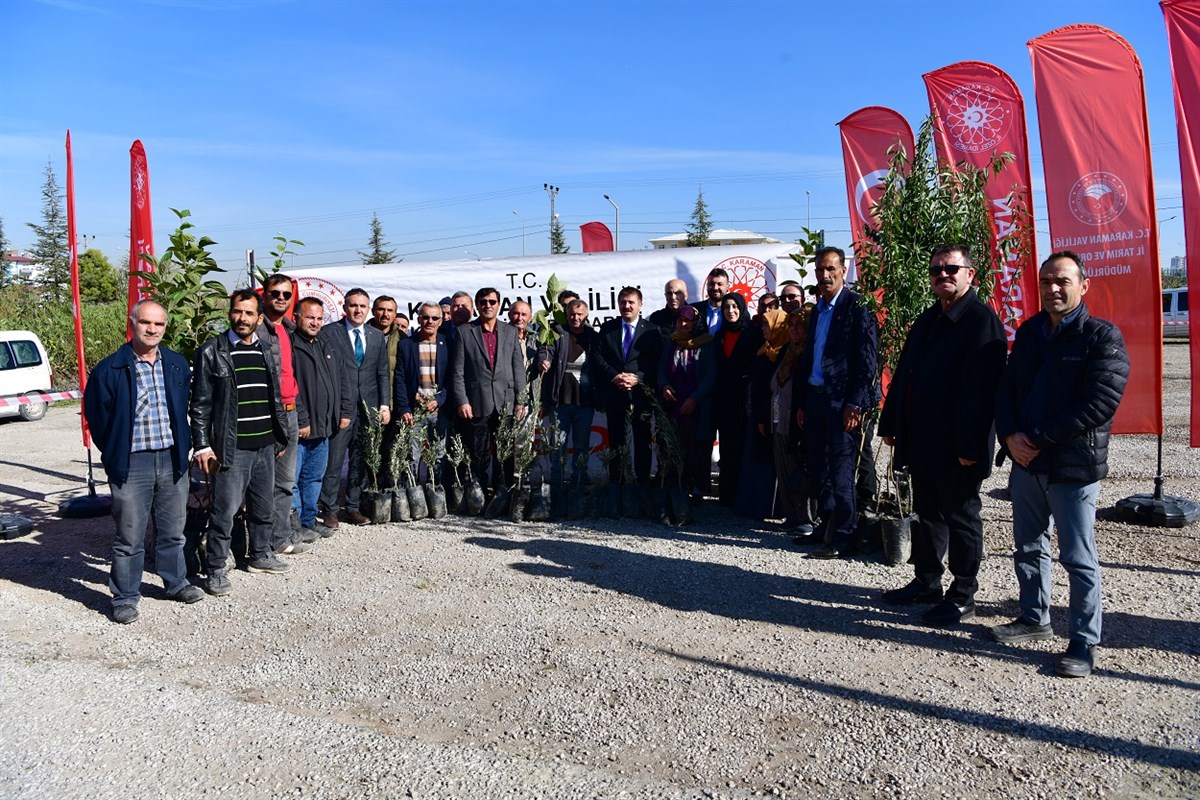 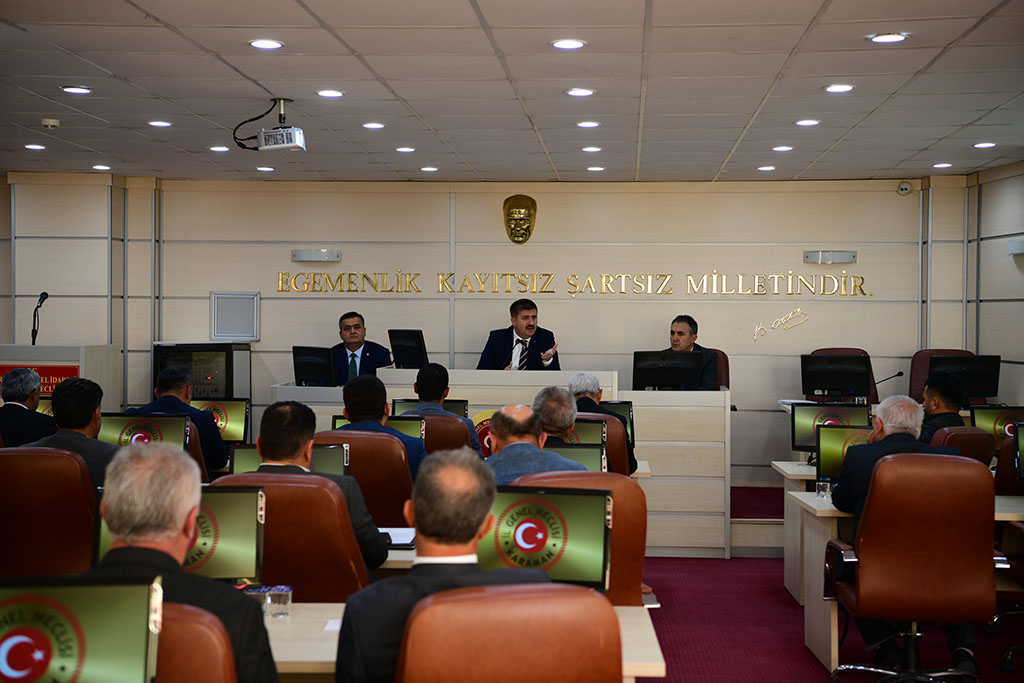 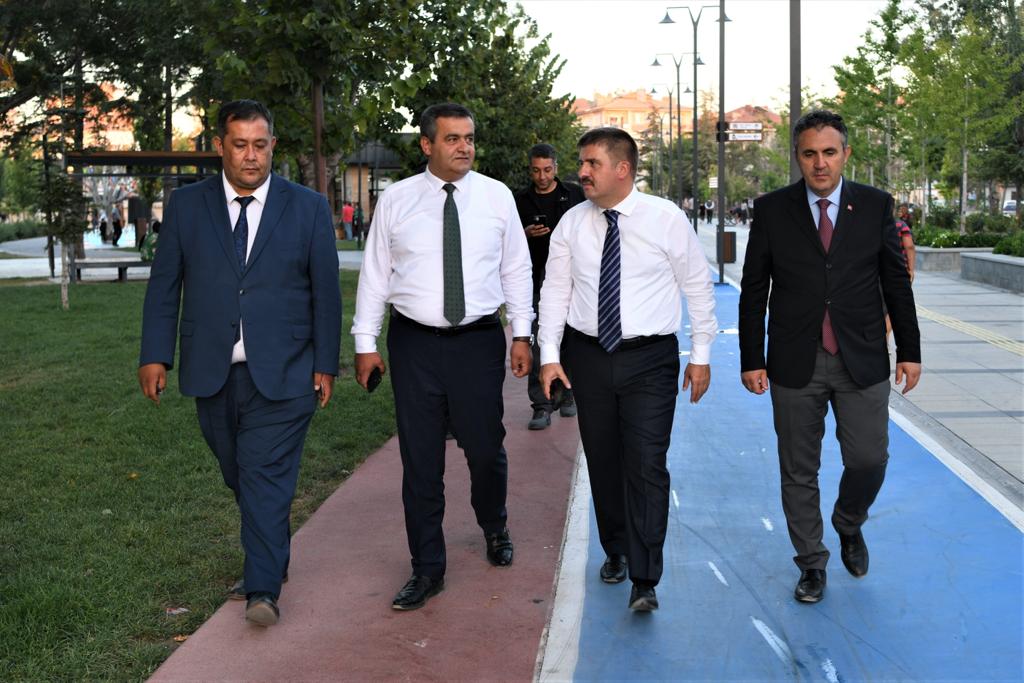 İNSAN KAYNAKLARI VE EĞİTİM MÜDÜRLÜĞÜ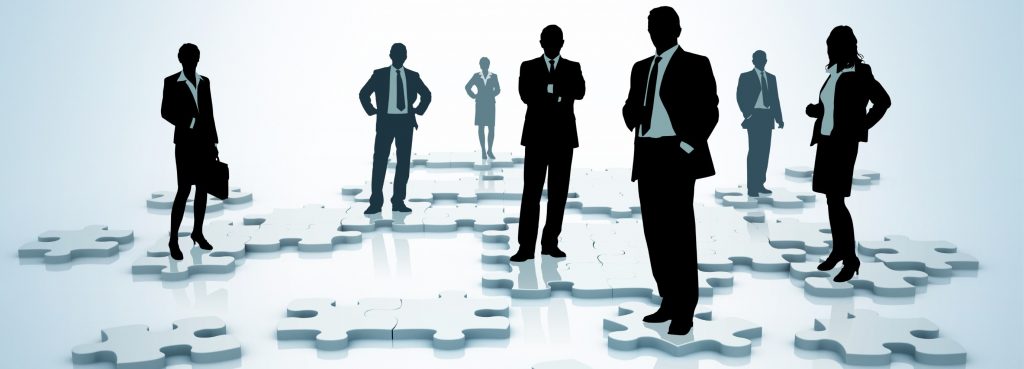 HARCAMA CETVELİİNSAN KAYNAKLARI ve EĞİTİM MÜDÜRLÜĞÜİÇ KONTROL GÜVENCE BEYANIHarcama yetkilisi olarak yetkim dahilinde; Bu raporda yer alan bilgilerin güvenilir, tam ve doğru olduğunu beyan ederim.Bu raporda açıklanan faaliyetler için idare bütçesinden harcama birimimize tahsis edilmiş kaynakların etkili, ekonomik ve verimli bir şekilde kullanıldığını, görev ve yetki alanım çerçevesinde iç kontrol sisteminin idari ve mali kararlar ile bunlara ilişkin işlemlerin yasallık ve düzenliliği hususunda yeterli güvenceyi sağladığını ve harcama birimimizde süreç kontrolünün etkin olarak uygulandığını bildiririm. Bu güvence, harcama yetkilisi olarak sahip olduğum bilgi ve değerlendirmeler, iç kontroller, iç denetçi raporları ile Sayıştay raporları gibi bilgim dahilindeki hususlara dayanmaktadır. Burada raporlanmayan, idarenin menfaatlerine zarar veren herhangi bir husus hakkında bilgim olmadığını beyan ederim.							    Abdullah BAĞIRGAN                                                                                     İnsan Kaynakları ve Eğitim Müdür V.						                  Harcama Yetkilisi MALİ HİZMETLER MÜDÜRLÜĞÜ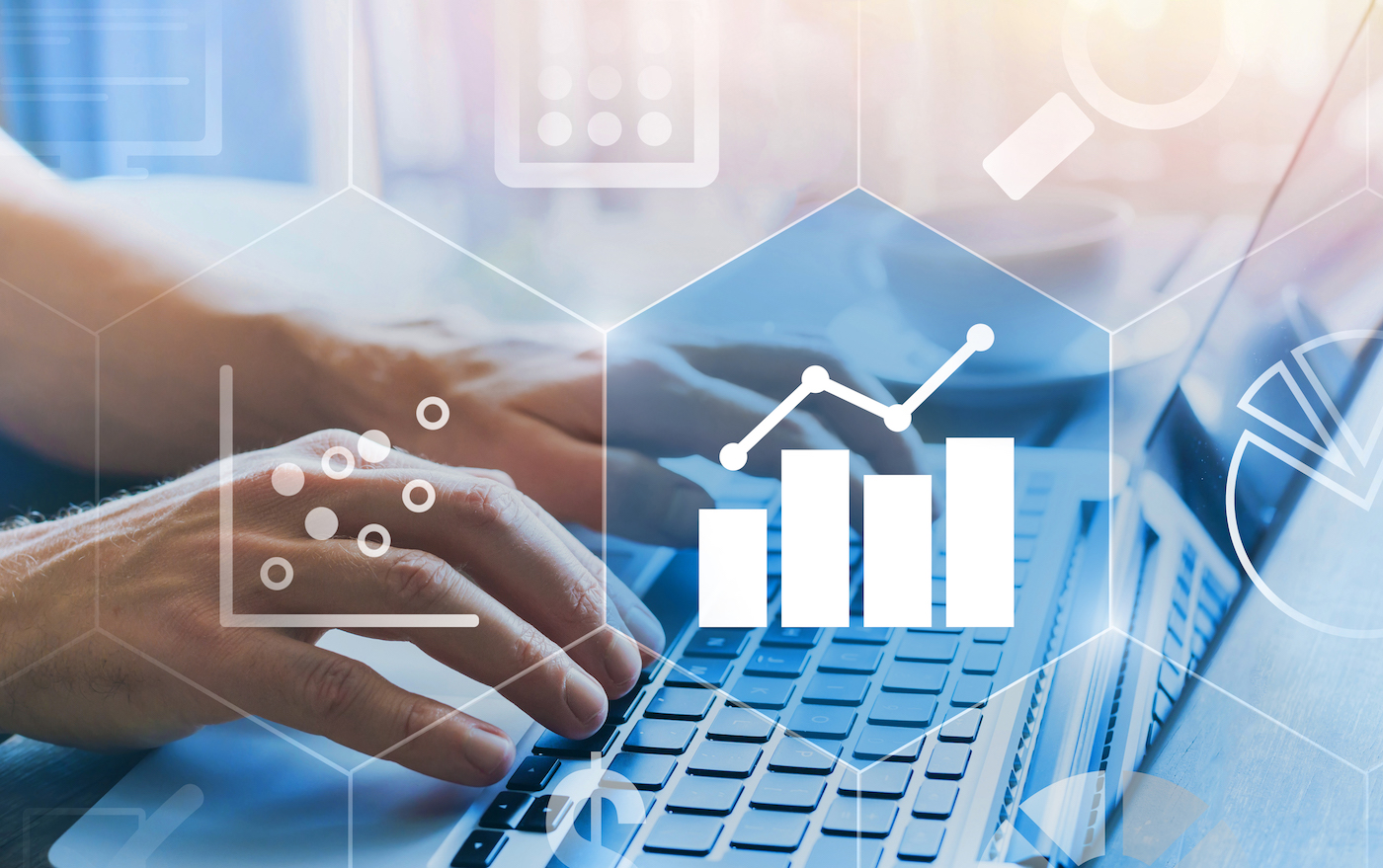 HARCAMA CETVELİİdaremizin muhasebe, bütçe, kesin hesap, gelirlerin tahsilâtı, kanuni paylar, gider işlemleri, diğer mali iş ve işlemler ile ilgili faaliyetler Mali Hizmetler Müdürlüğümüz tarafından yürütülmektedir. Yukarıda ayrıntıları ile belirtilen 2023 Yılı harcama belgeleri, İl Özel idaresi muhasebe birimince düzenli bir şekilde dosyalanarak, incelenmek üzere arşivlenmektedir. Merkez ilçe 6144 adet, Ayrancı İlçesi 223 adet, Başyayla İlçesi 119 adet, Ermenek İlçesi 316 adet, Kâzımkarabekir ilçesi 223 adet ve Sarıveliler ilçesi 137 adet belge ile toplam 7162 adet harcama belgesinden ibarettir. 2023 yılı özel idare harcamalarını belgelendirmişlerdir.MALİ HİZMETLER MÜDÜRLÜĞÜ İÇ KONTROL GÜVENCE BEYANIHarcama yetkilisi olarak yetkim dahilinde; Bu raporda yer alan bilgilerin güvenilir, tam ve doğru olduğunu beyan ederim. Bu raporda açıklanan faaliyetler için idare bütçesinden harcama birimimize tahsis edilmiş kaynakların etkili, ekonomik ve verimli bir şekilde kullanıldığını, görev ve yetki alanım çerçevesinde iç kontrol sisteminin idari ve mali kararlar ile bunlara ilişkin işlemlerin yasallık ve düzenliliği hususunda yeterli güvenceyi sağladığını ve harcama birimimizde süreç kontrolünün etkin olarak uygulandığını bildiririm. Bu güvence, harcama yetkilisi olarak sahip olduğum bilgi ve değerlendirmeler, iç kontroller, iç denetçi raporları ile Sayıştay raporları gibi bilgim dahilindeki hususlara dayanmaktadır. Burada raporlanmayan, idarenin menfaatlerine zarar veren herhangi bir husus hakkında bilgim olmadığını beyan ederim.                Sait SELVİ						                                   Harcama Yetkilisi TARIMSAL HİZMETLER MÜDÜRLÜĞÜ A- MEMUR PERSONELTH: Teknik HizmetlerGİH: Genel İdare HizmetleriB - İŞCİ PERSONELUNDP(IFAD)  PROJELERİKaraman Valiliği ile Konya KOP İdaresi                                                                                   Arasında Yapılan Protokol Kapsamında Yapılan                                                                  KOP Küçük Ölçekli Sulama İşleri Programı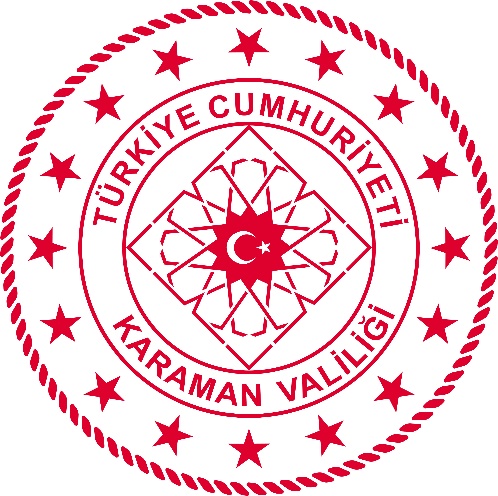 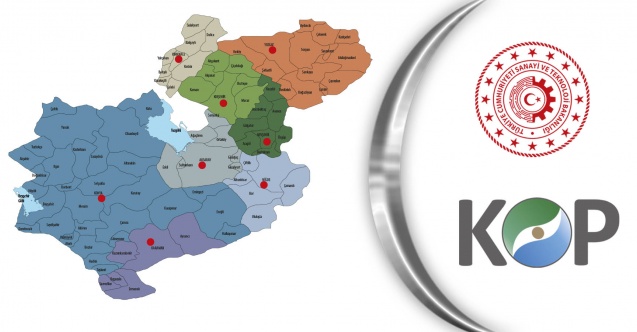 Başyayla Merkez Sulama Projesi Yapım İşiÖDENEĞİ  KDV DAHİL(₺): 26.500.000,00SÖZLEŞME BEDELİ KDV DAHİL (₺): 23.879.207,20HARCAMA TUTARI KDV DAHİL (₺): 23.841.630,20İŞİN BAŞLAMA TARİHİ: 02.03.2023İŞİN BİTİŞ TARİHİ: 19.09.2023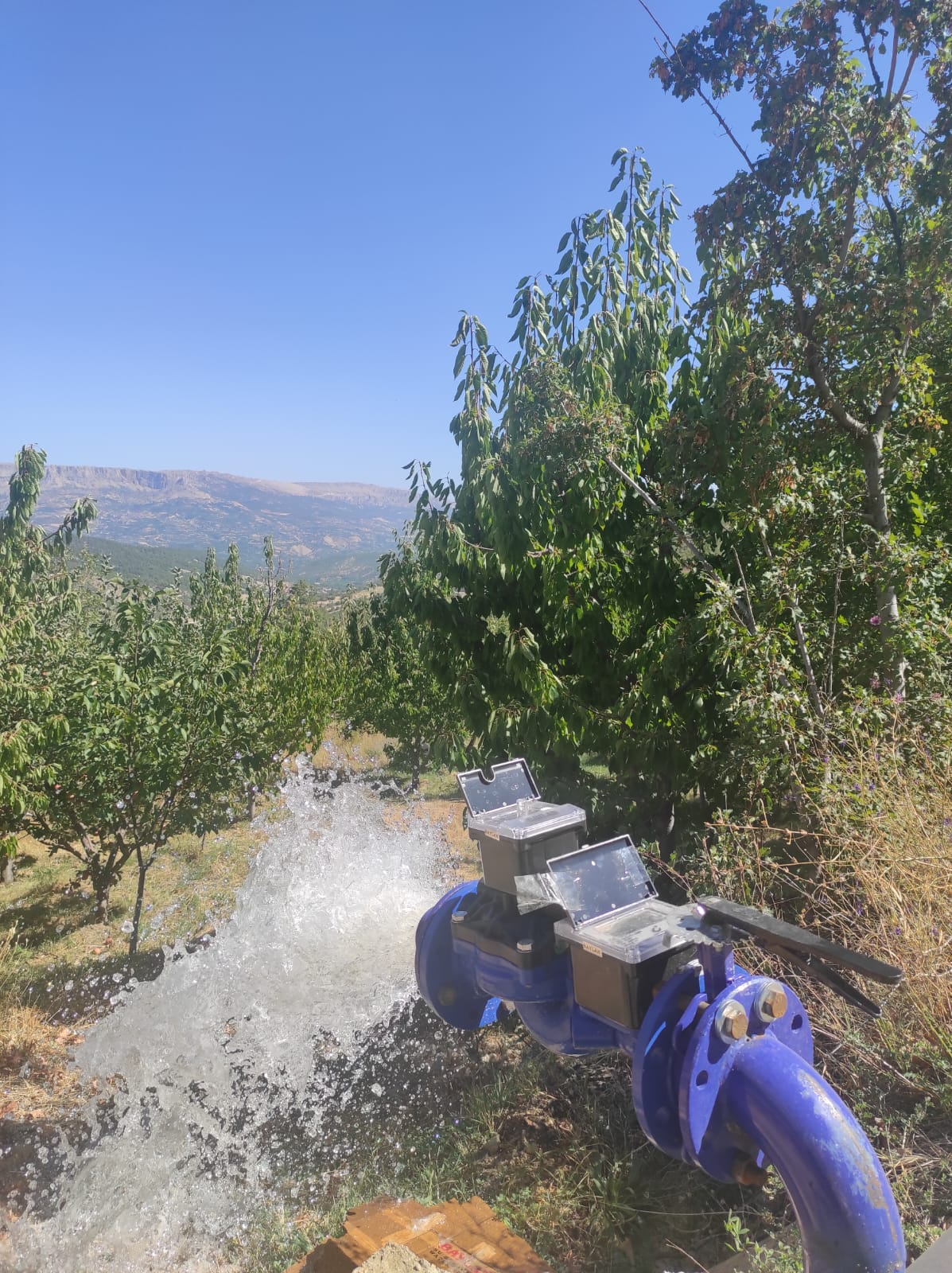 Ermenek Kayaönü Köyü Kapalı Sistem Tamamlama Projesi Yapım İşiÖDENEĞİ  KDV DAHİL(₺): 16.100.000,00SÖZLEŞME BEDELİ KDV DAHİL (₺): 15.906.628,20HARCAMA TUTARI KDV DAHİL (₺): 10.882.606,32İŞİN BAŞLAMA TARİHİ: 11.05.2023İŞİN DURUMU: İş Devam Ediyor.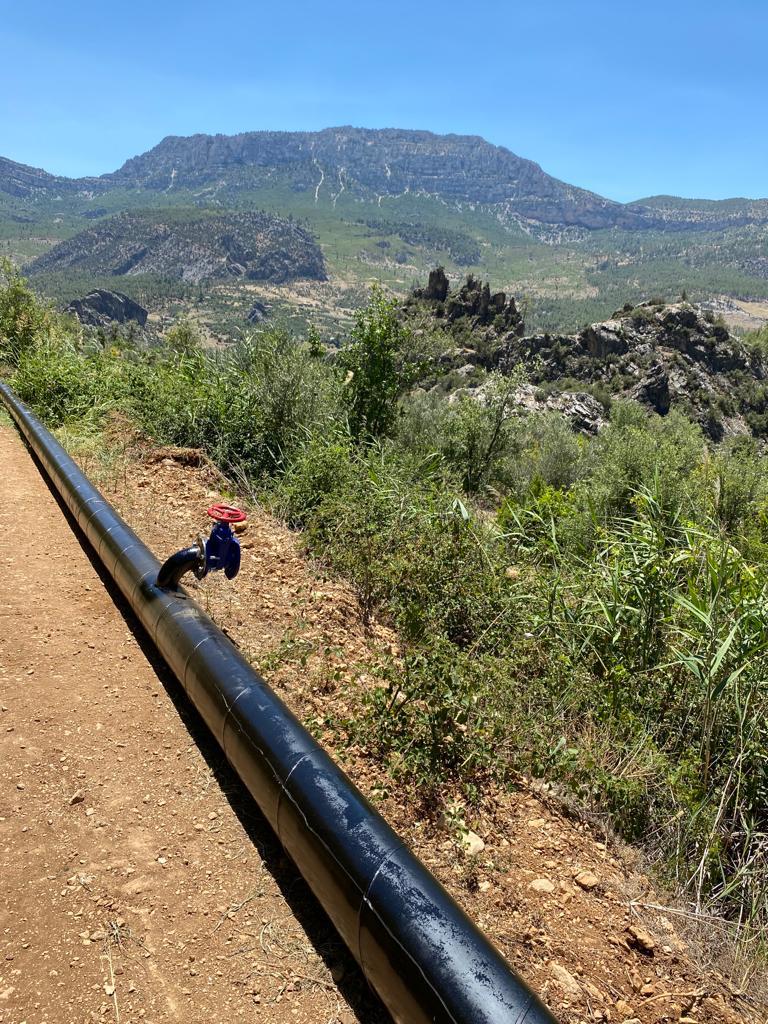 Merkez Seyithasan Köyü Sağ Sahil Kapalı Sistem Tamamlama Projesi Yapım İşi.ÖDENEĞİ  KDV DAHİL(₺): 1.100.000,00SÖZLEŞME BEDELİ KDV DAHİL (₺): 938.493,46HARCAMA TUTARI KDV DAHİL (₺): 938.493,46İŞİN BAŞLAMA TARİHİ: 14.04.2023İŞİN BİTİŞ TARİHİ: 12.06.2023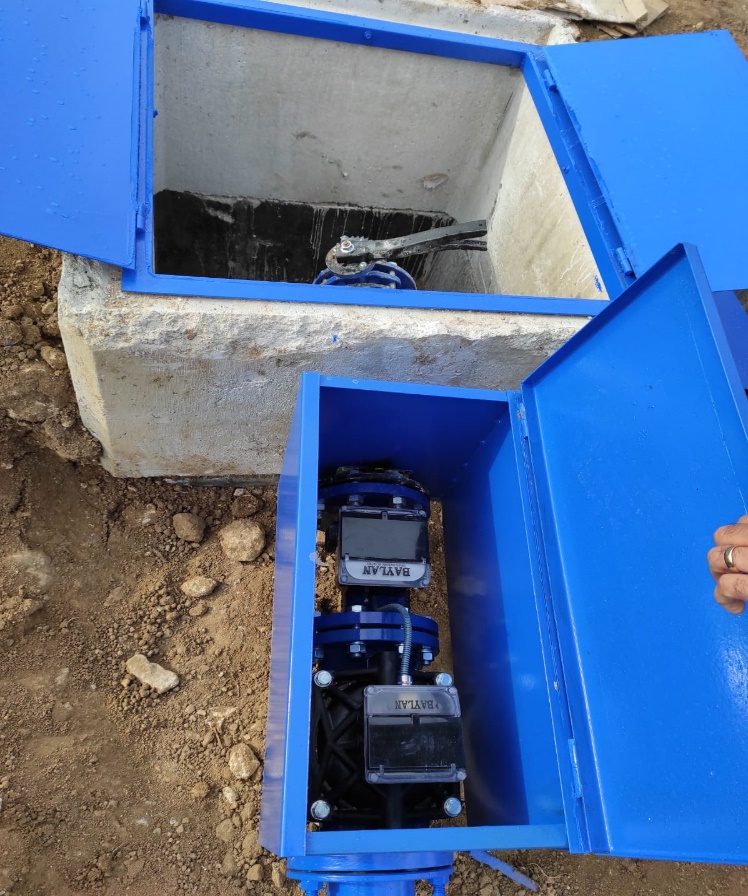 Ayrancı Kıraman Köyü Kapalı Sistem Sulama Projesi Yapım İşiÖDENEĞİ  KDV DAHİL(₺): 6.000.000,00SÖZLEŞME BEDELİ KDV DAHİL (₺):5.272.013,20 HARCAMA TUTARI KDV DAHİL (₺): 2.633.048,40İŞİN BAŞLAMA TARİHİ: 22.09.2023İŞİN BİTİŞ TARİHİ: 20.12.2023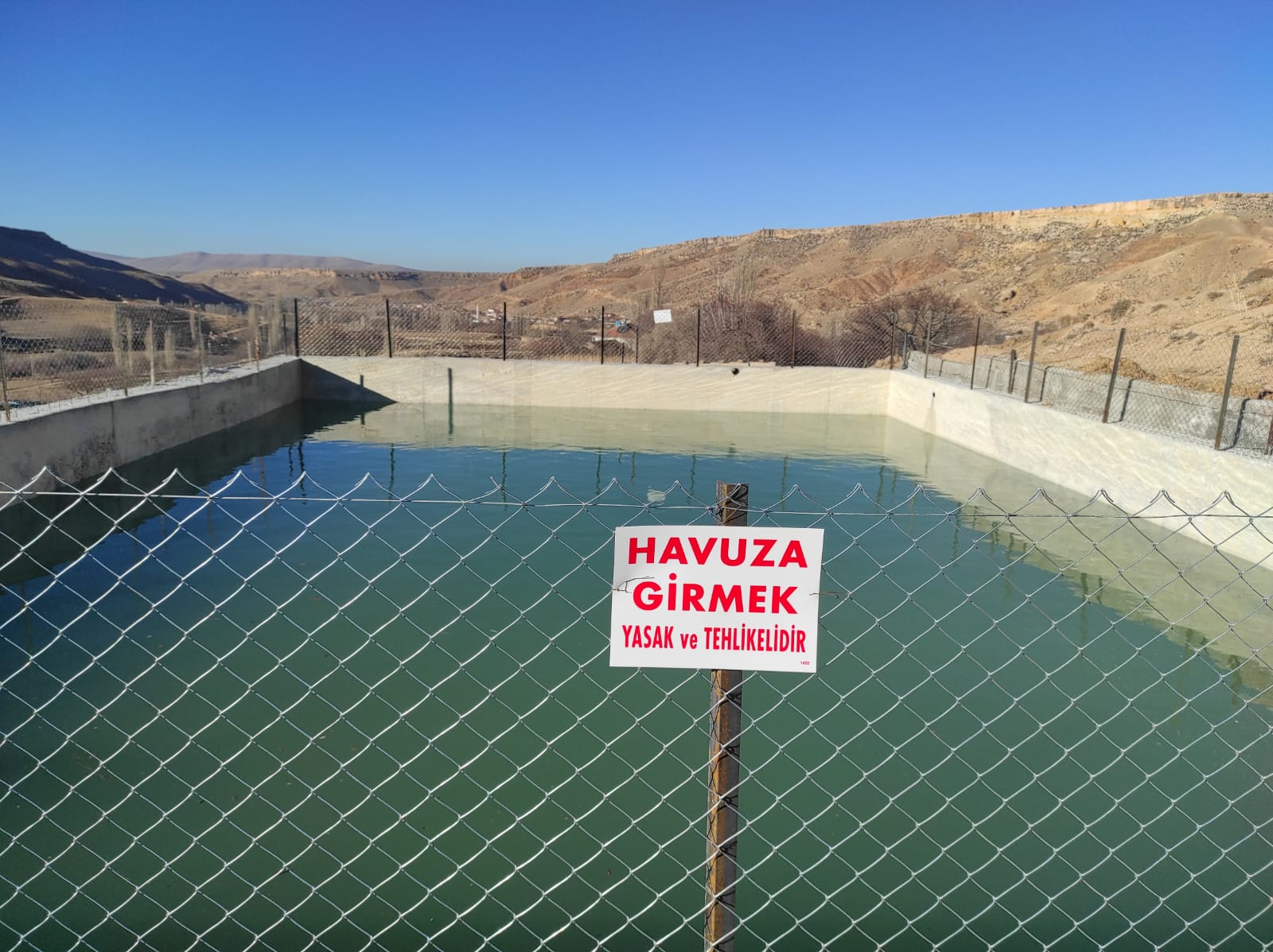 Ayrancı İlçesi Ağızboğaz Köyü HİS Tesisi Yapım İşiÖDENEĞİ  KDV DAHİL(₺): 3.000.000,00SÖZLEŞME BEDELİ KDV DAHİL (₺): 2.998.218,66HARCAMA TUTARI KDV DAHİL (₺): 1.475.573,50İŞİN BAŞLAMA TARİHİ: 07.11.2023İŞİN DURUMU: İş Devam Ediyor.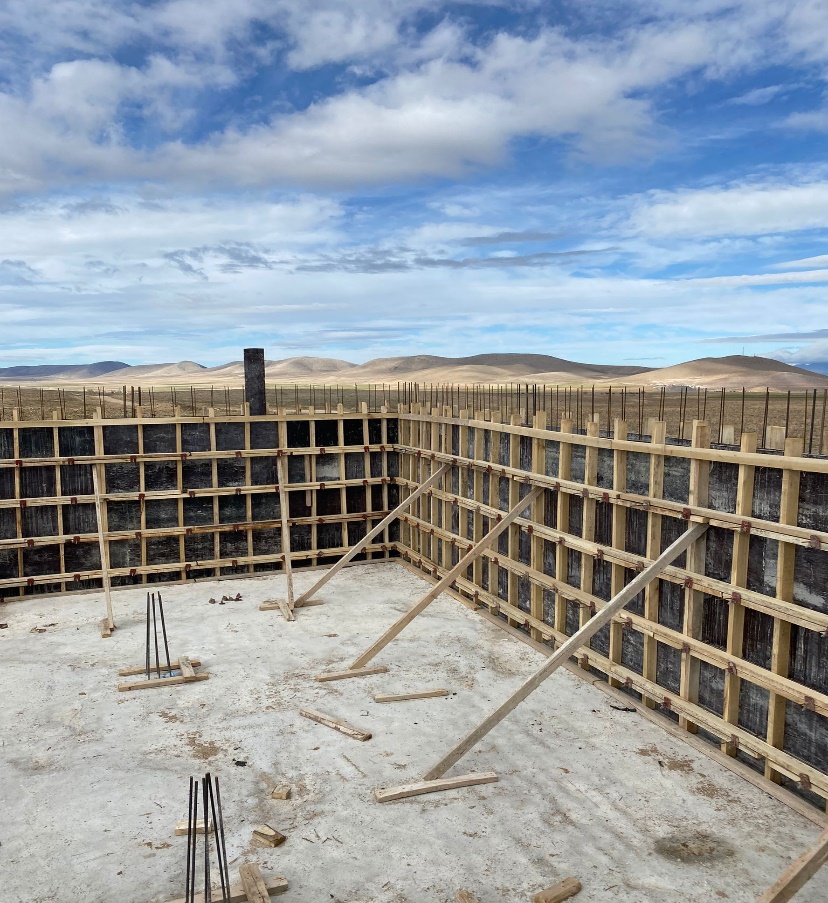 YAS’ da Su ve Enerji RevizyonuÖDENEĞİ  KDV DAHİL(₺): 975.000.00SÖZLEŞME BEDELİ KDV DAHİL (₺): 348.100,00HARCAMA TUTARI KDV DAHİL (₺): 00.00İŞİN BAŞLAMA TARİHİ: 14.07.2022İŞİN BİTİŞ TARİHİ: -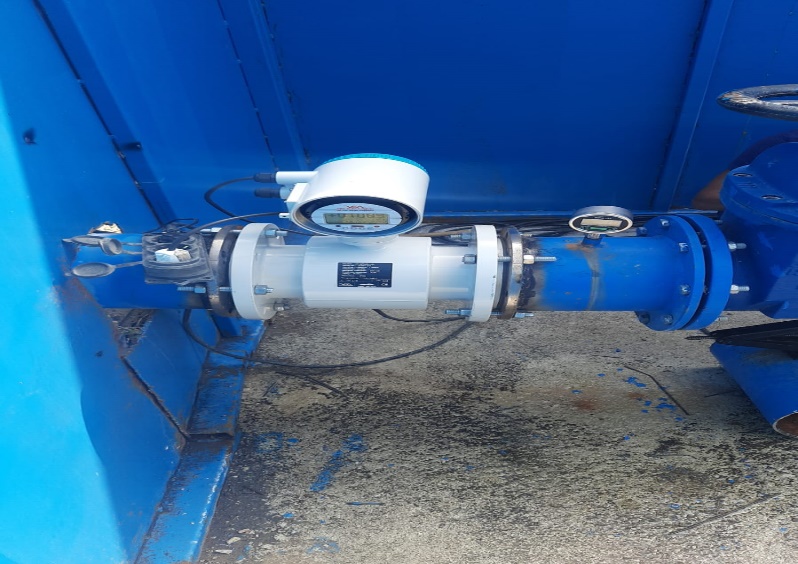 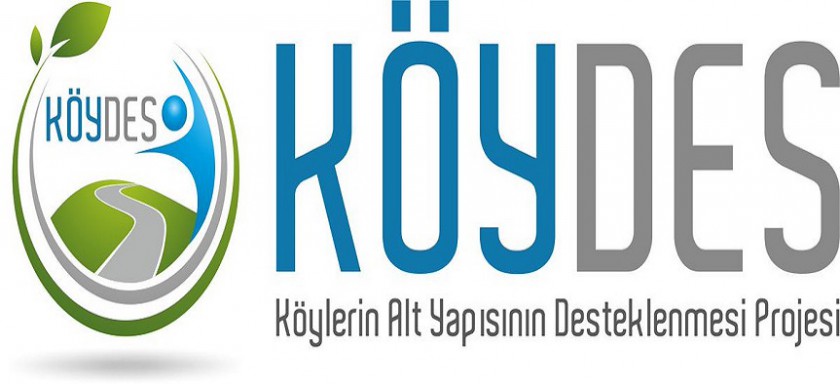 Çat Köyü Bent Yapım İşiÖDENEĞİ  KDV DAHİL(₺): 350.000.00SÖZLEŞME BEDELİ KDV DAHİL (₺): 349.996,80HARCAMA TUTARI KDV DAHİL (₺): 349.996,80İŞİN BAŞLAMA TARİHİ: 28.08.2023İŞİN BİTİŞ TARİHİ: 29.09.2023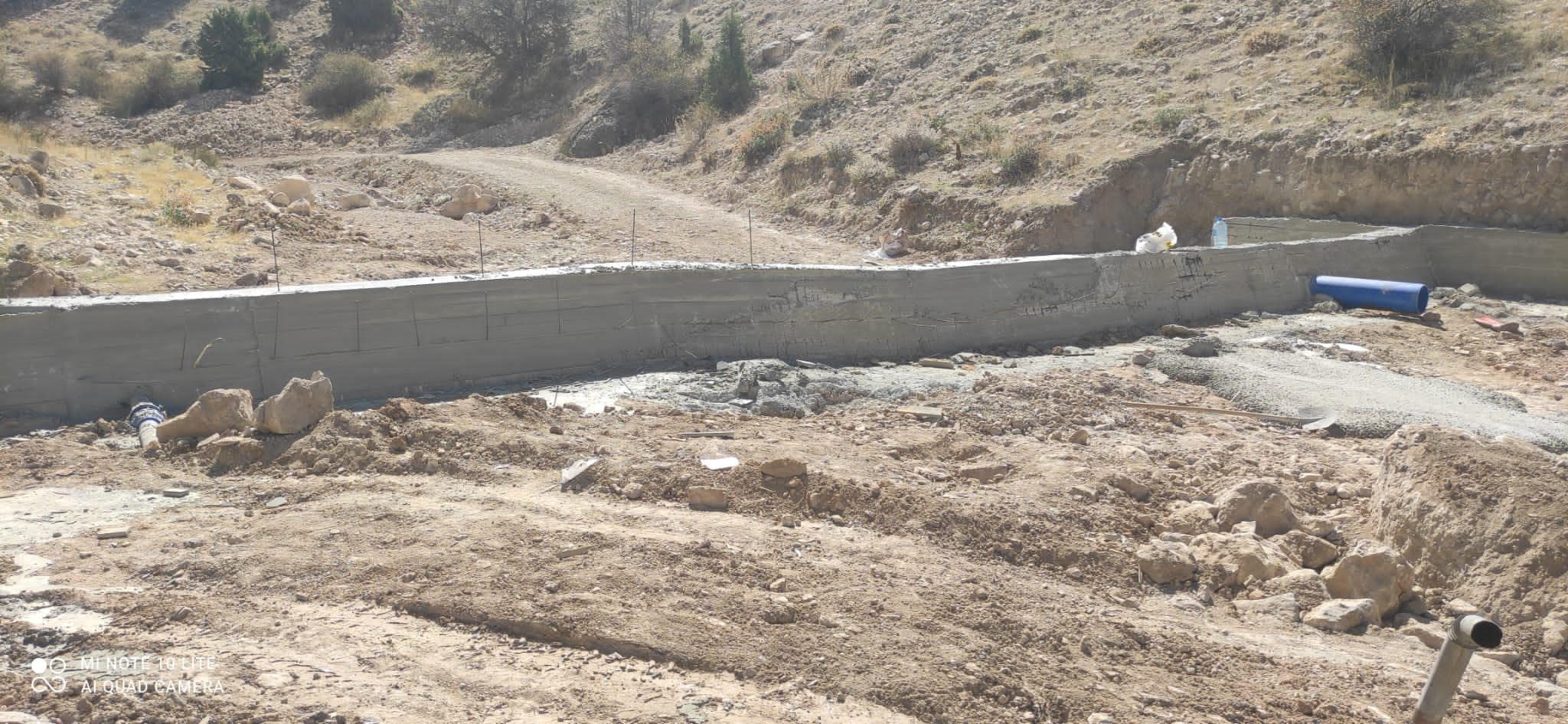 ULUSLARARASI TARIMSAL KALKINMA FONU DESTEKLİ                                                          UNDP (IFAD) PROJELERİ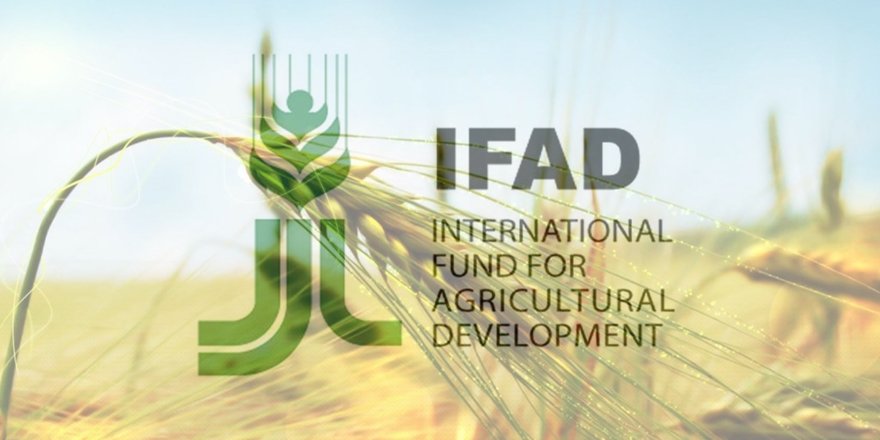 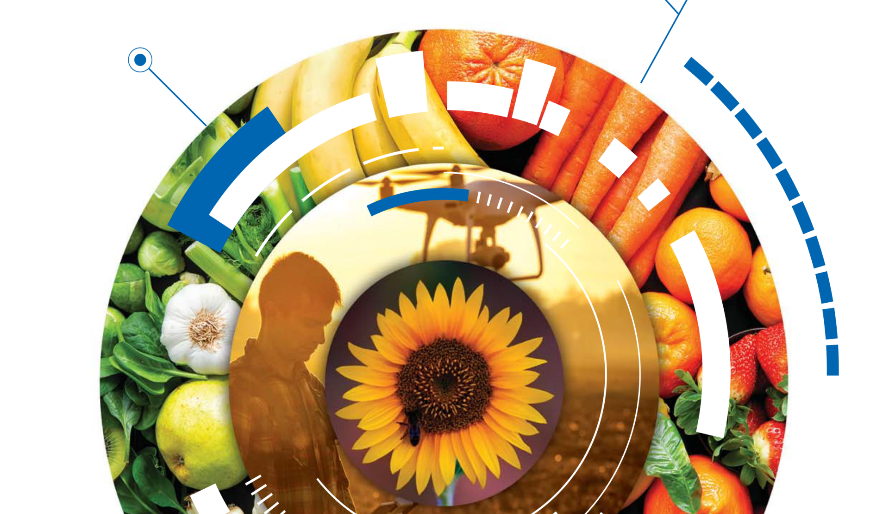 Bostanözü Köyü Köy Bazlı Kapalı Sistem Sulama Projesi ÖDENEĞİ  KDV DAHİL(₺): 5.500.000,00SÖZLEŞME BEDELİ KDV DAHİL (₺): 5.518.241,68HARCAMA TUTARI KDV DAHİL (₺): 5.511.249,00İŞİN BAŞLAMA TARİHİ: 21.11.2022İŞİN BİTİŞ TARİHİ: 18.01.2023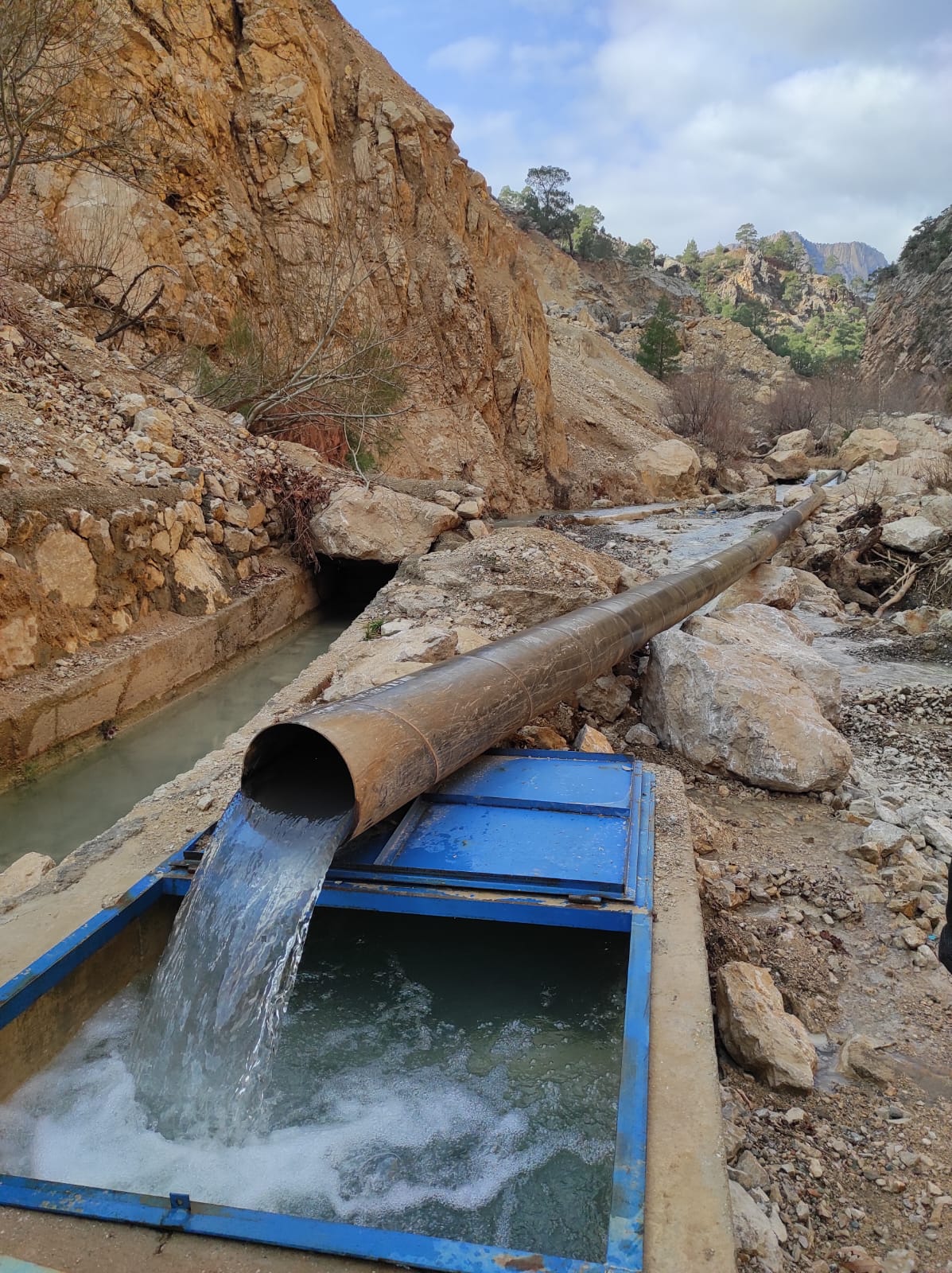 Sarıveliler Dumlugöze Köyü Köy Bazlı Tarımsal Sulama Projesi ÖDENEĞİ  KDV DAHİL(₺): 5.500.000,00SÖZLEŞME BEDELİ KDV DAHİL (₺):4.590.453,70HARCAMA TUTARI KDV DAHİL (₺): 4.590.419,48İŞİN BAŞLAMA TARİHİ: 21.11.2022İŞİN BİTİŞ TARİHİ:  21.01.2023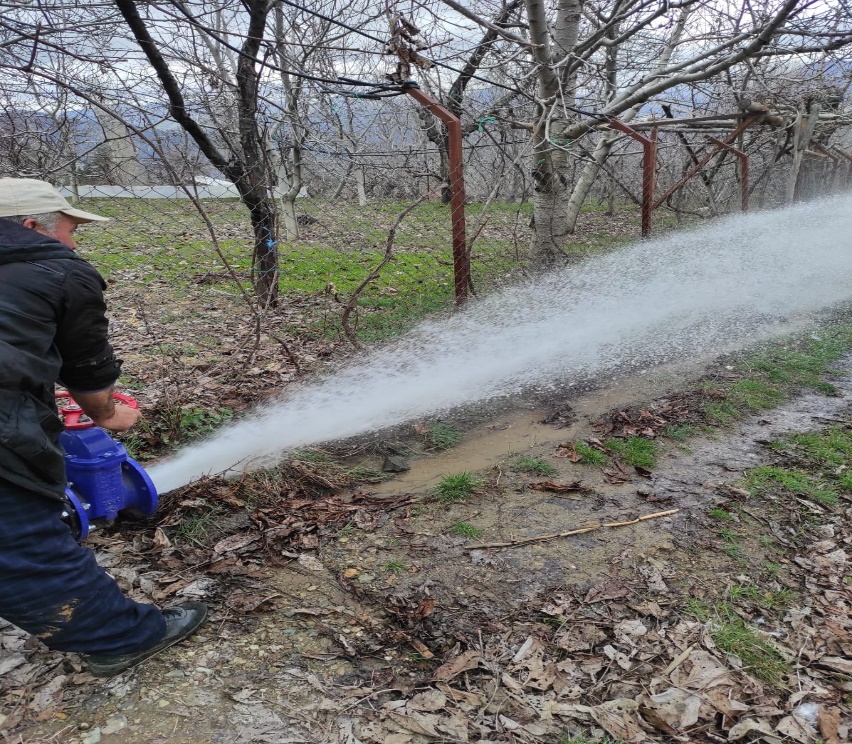 Merkez Akpınar Köyü Tarımsal Modernizasyon Yapım İşiÖDENEĞİ  KDV DAHİL(₺): 750.000,00SÖZLEŞME BEDELİ KDV DAHİL (₺): 446.562,00HARCAMA TUTARI KDV DAHİL (₺): 446.562,00İŞİN BAŞLAMA TARİHİ: 26.07.2023İŞİN BİTİŞ TARİHİ: 07.09.2023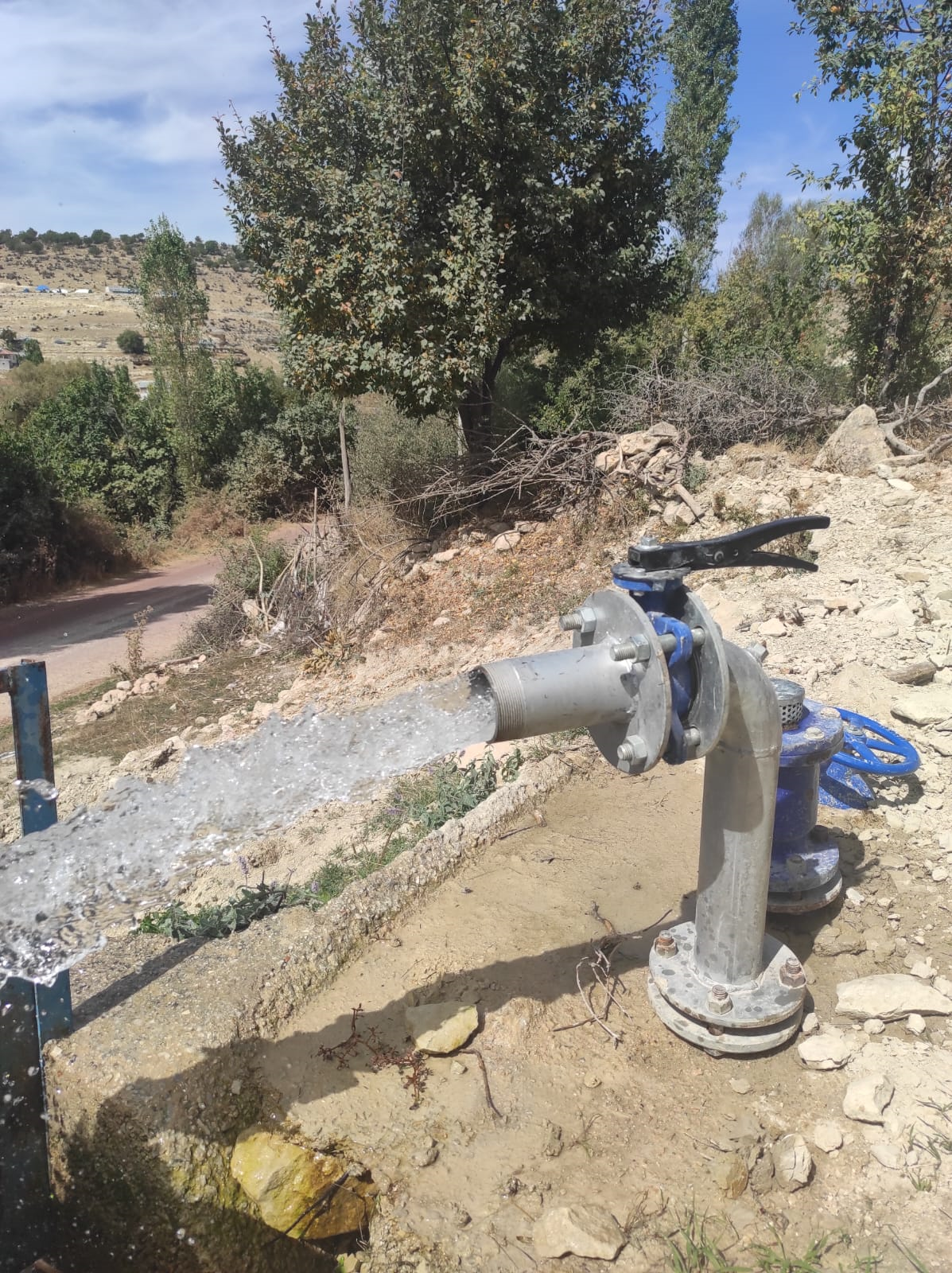 Büyükkarapınar Köyü kWp/120 KwŞebekeye Bağlı GES Tesisi KurulumuÖDENEĞİ  KDV DAHİL(₺): 5.200.206,00SÖZLEŞME BEDELİ KDV DAHİL (₺): 5.200.206,00HARCAMA TUTARI KDV DAHİL (₺): 00,00İŞİN BAŞLAMA TARİHİ: 13.10.2023İŞİN DURUMU: İş Devam Ediyor. 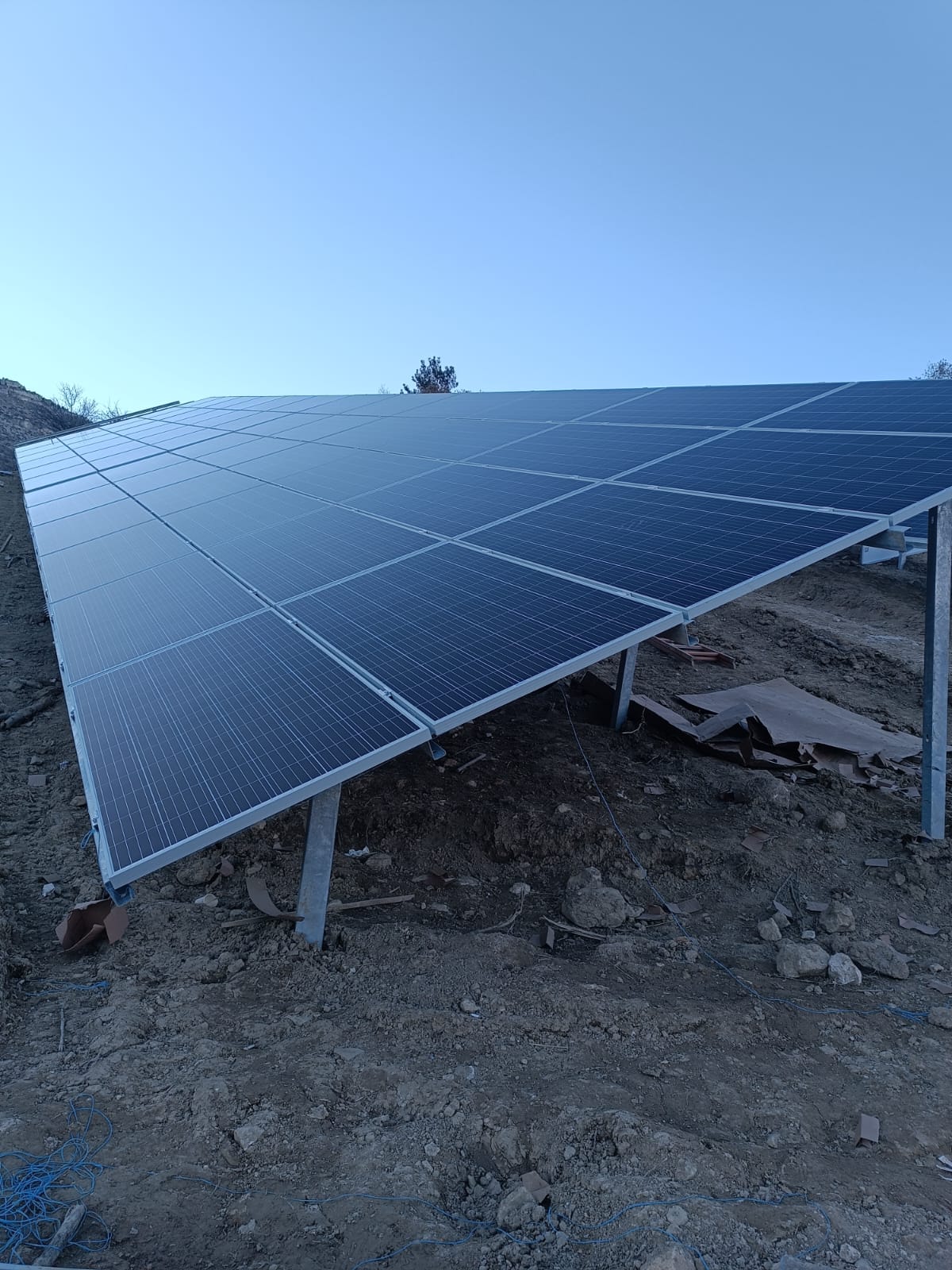 Merkez Bayır Köyü Kozdibi Mevkii Kapalı Sistem Sulama ProjesiÖDENEĞİ  KDV DAHİL(₺): 10.454.325,90SÖZLEŞME BEDELİ KDV DAHİL (₺): 10.454.325,90HARCAMA TUTARI KDV DAHİL (₺): 6.960.816,00İŞİN BAŞLAMA TARİHİ: 27.09.2023İŞİN DURUMU: İş Devam Ediyor. 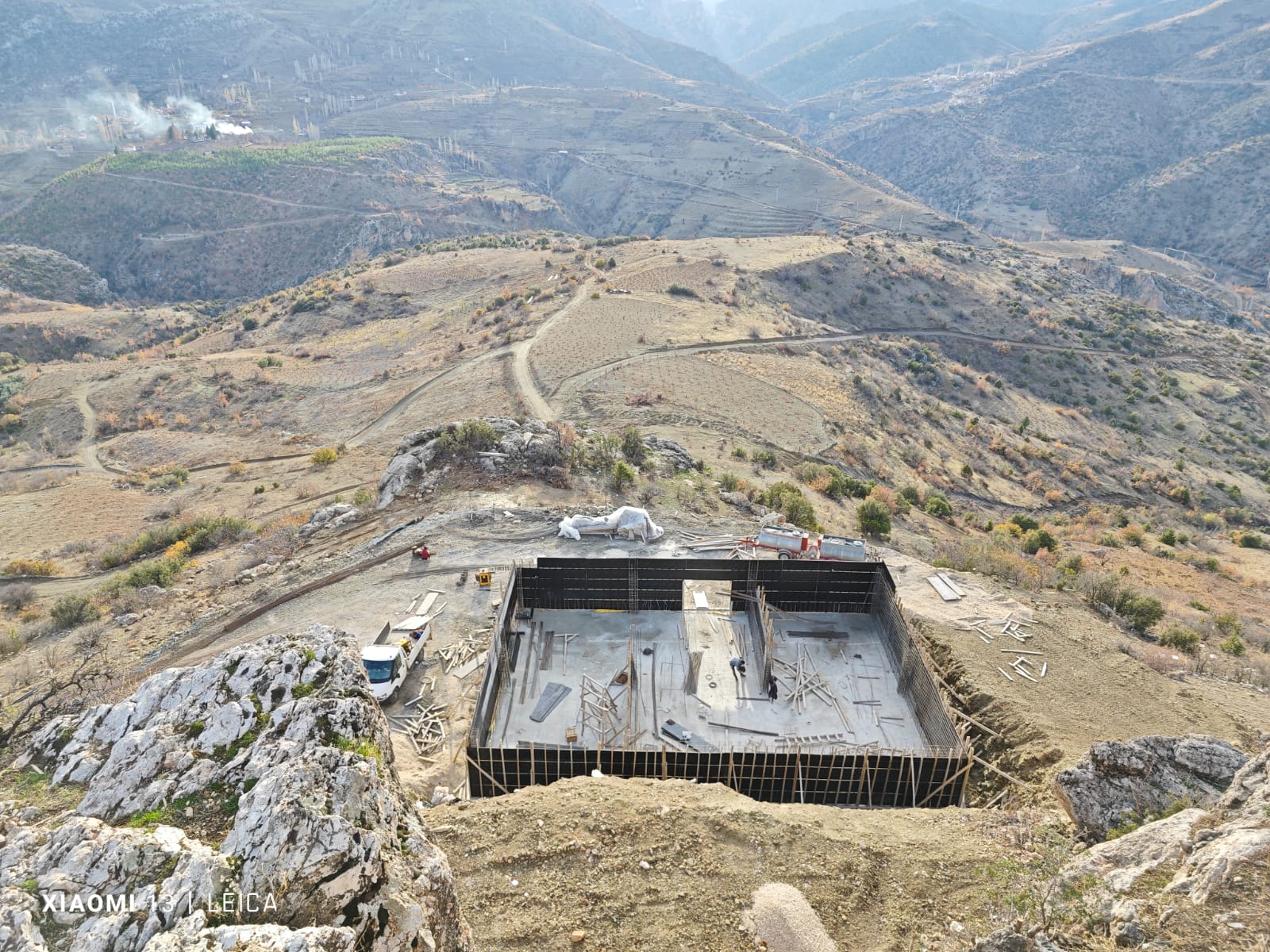 İL GENELİNDE DESTEK VERİLEN DİĞER                                                                    PROJE VE ÇALIŞMALARMevcut Konteyner Tamir Bakım İşiHARCANAN ÖDENEK KDV DAHİL (₺): 1.261.695,97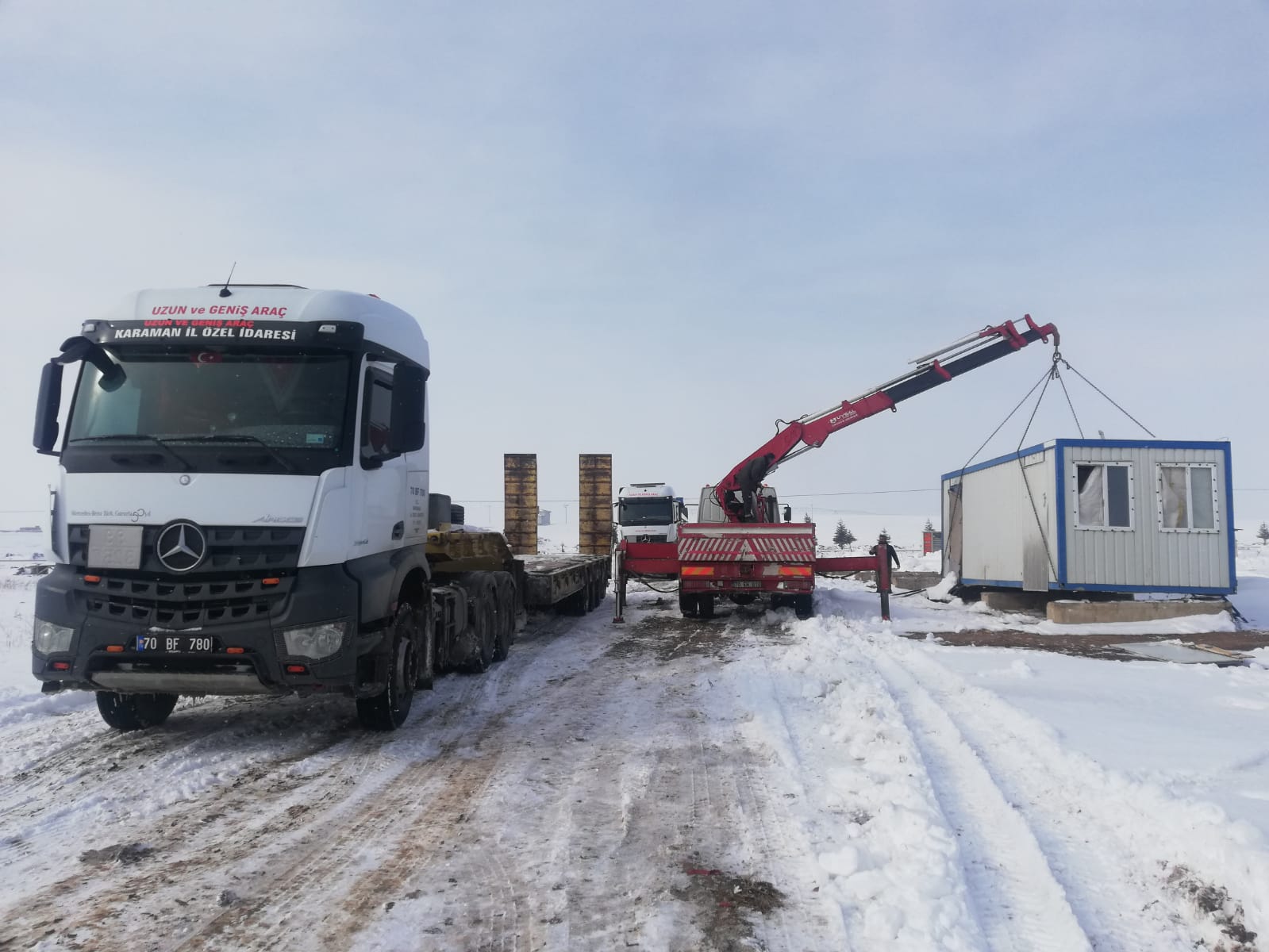 Depremzedelere Gönderilmek Üzere Bağış Yapılan  Konteynerlerin Tamir, Bakım ve Onarımlarının Yapılarak Deprem Bölgesine Gönderilmesi İşiHARCANAN ÖDENEK KDV DAHİL (₺): 581.190,00   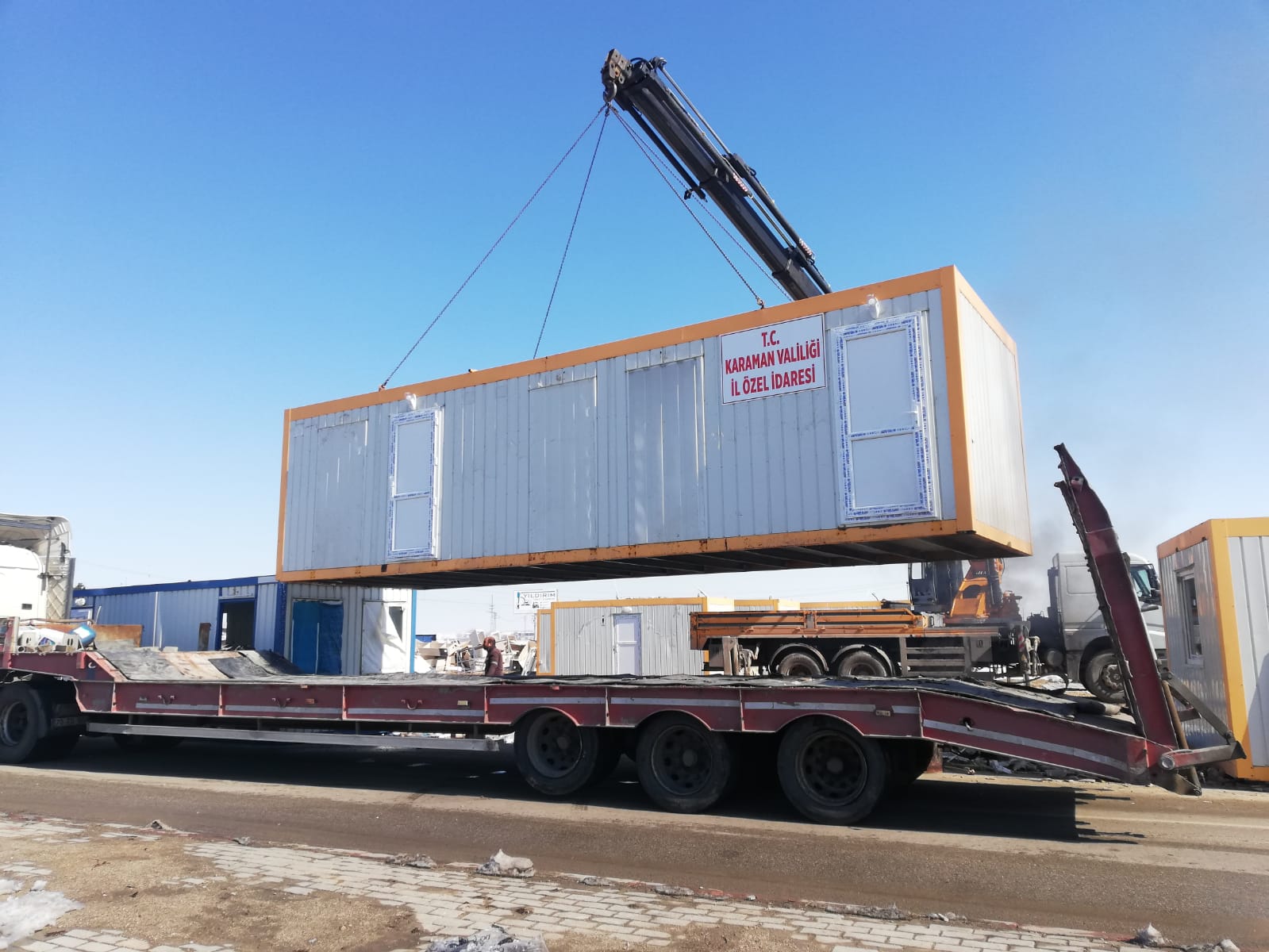 İlimiz Merkez İlçesi Kılbasan Köyü METİP Geçici Elektrik Temin İşi.HARCANAN KDV DAHİL (₺): 97.940,00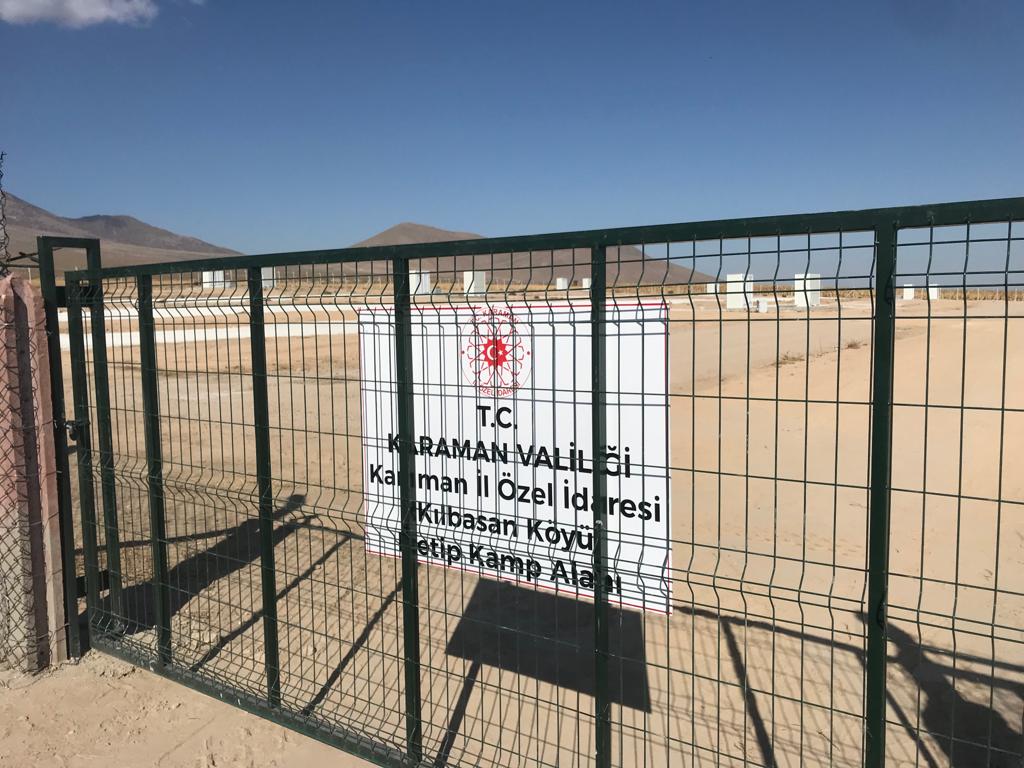 Çeşitli Tür ve Sayıda Badem, Trabzon Hurması, Zeytin, Antep Fıstığı                                                       Fidanı Alım İşiHARCANAN/AKTARILAN KDV DAHİL (₺): 2.000.000,00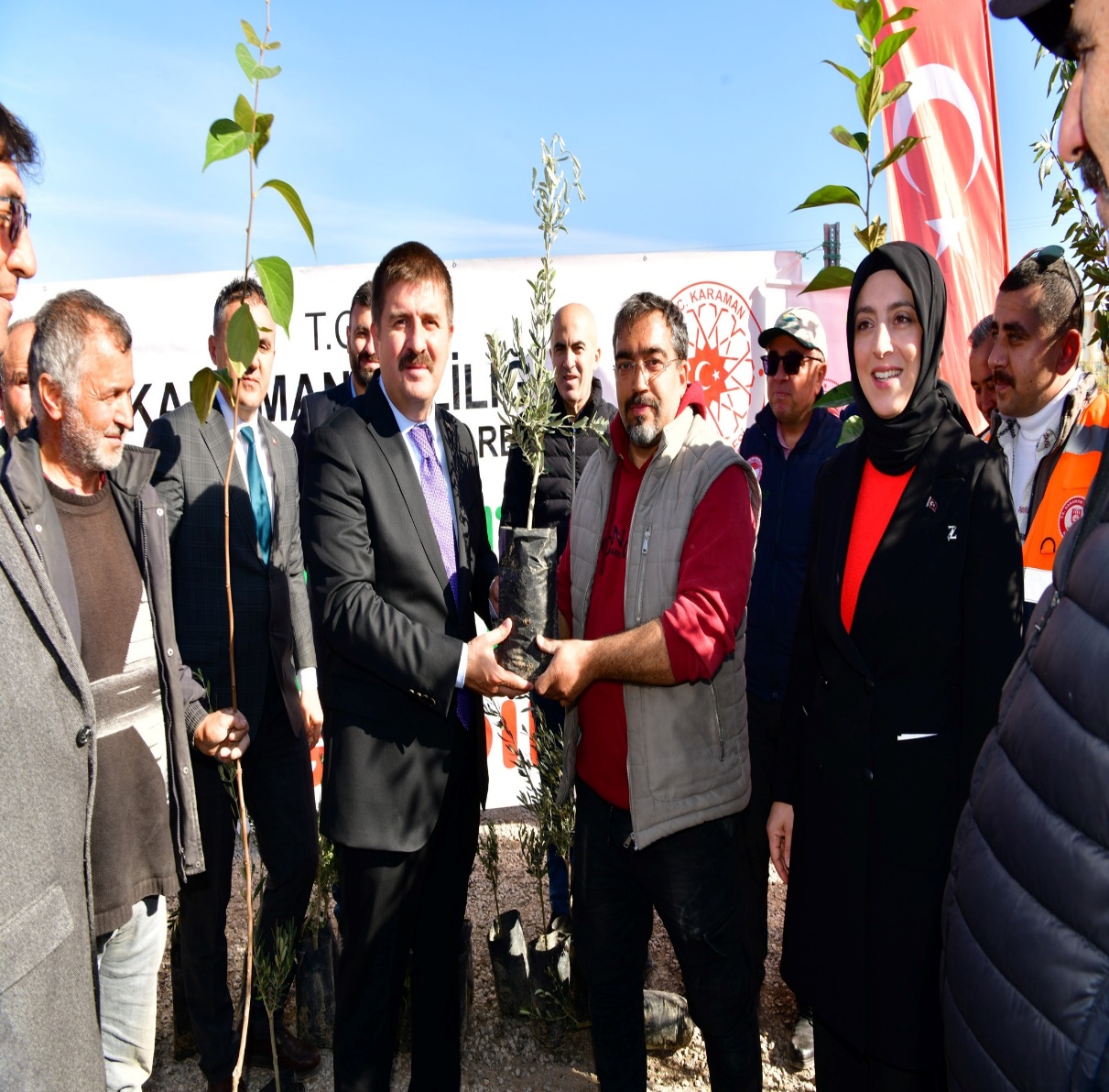 Muhtelif Çaplarda PE 100 Polietilen Boru Alım İşiHARCAMA TUTARI KDV DAHİL (₺): 1.027.304,69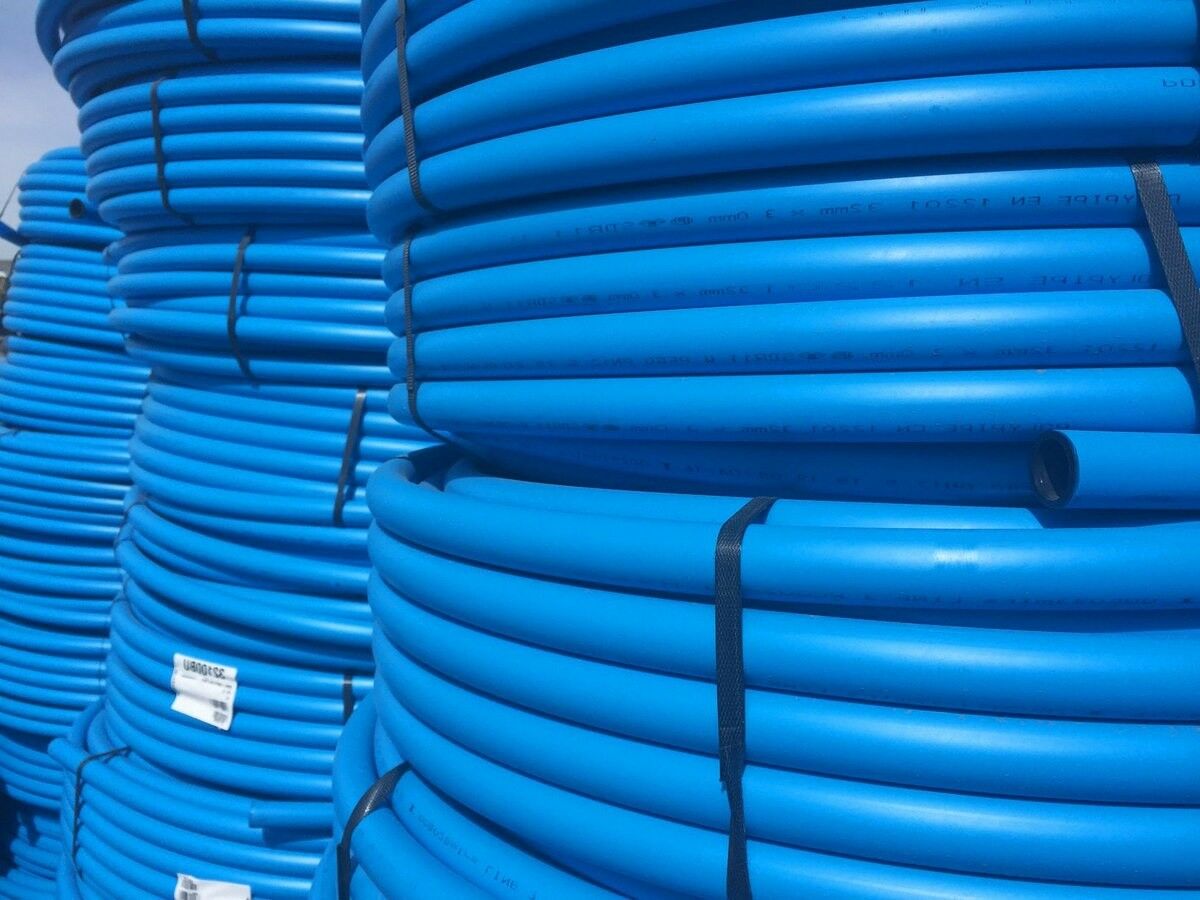 Hayvan Toplama İşlerinde Kullanılmak Üzere 2000 Adet Fünyeli Fişek AlımıHARCANAN ÖDENEK KDV DAHİL (₺): 153.360,00   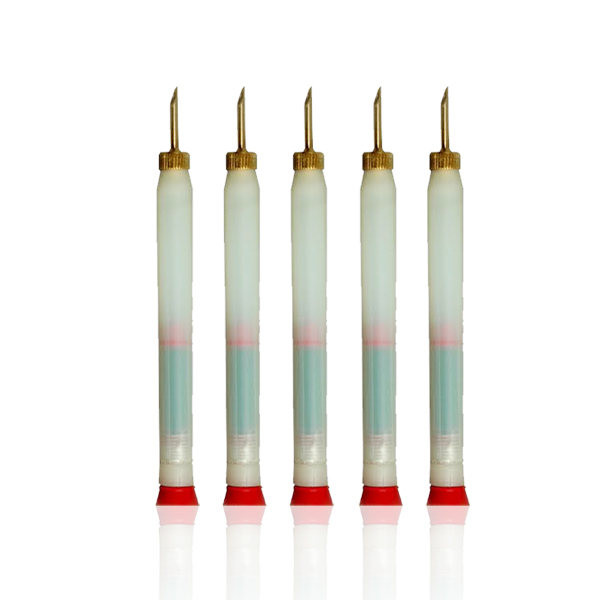 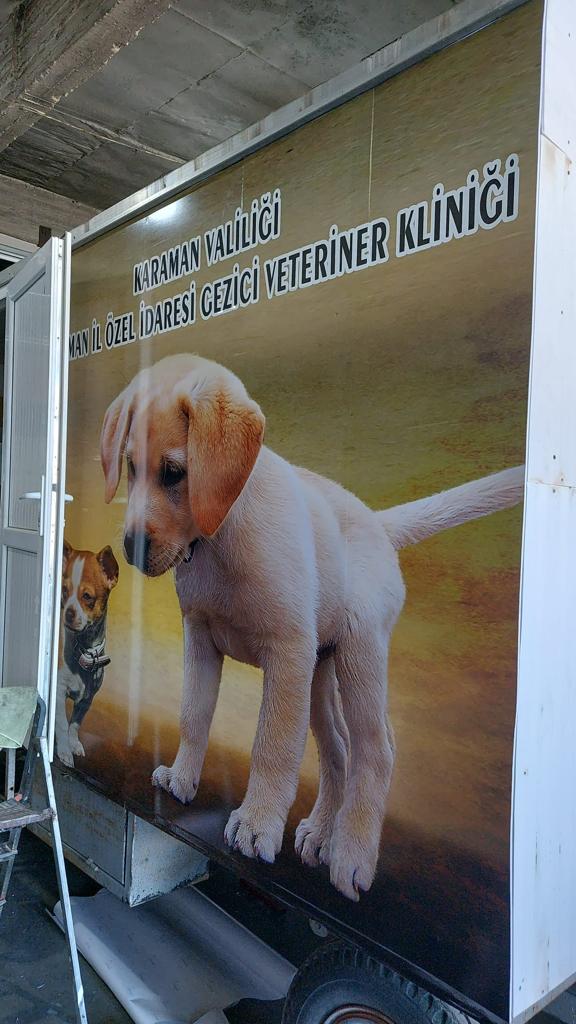 2 adet JCB Kiralama İşiHARCANAN ÖDENEK KDV DAHİL (₺): 33.276,00   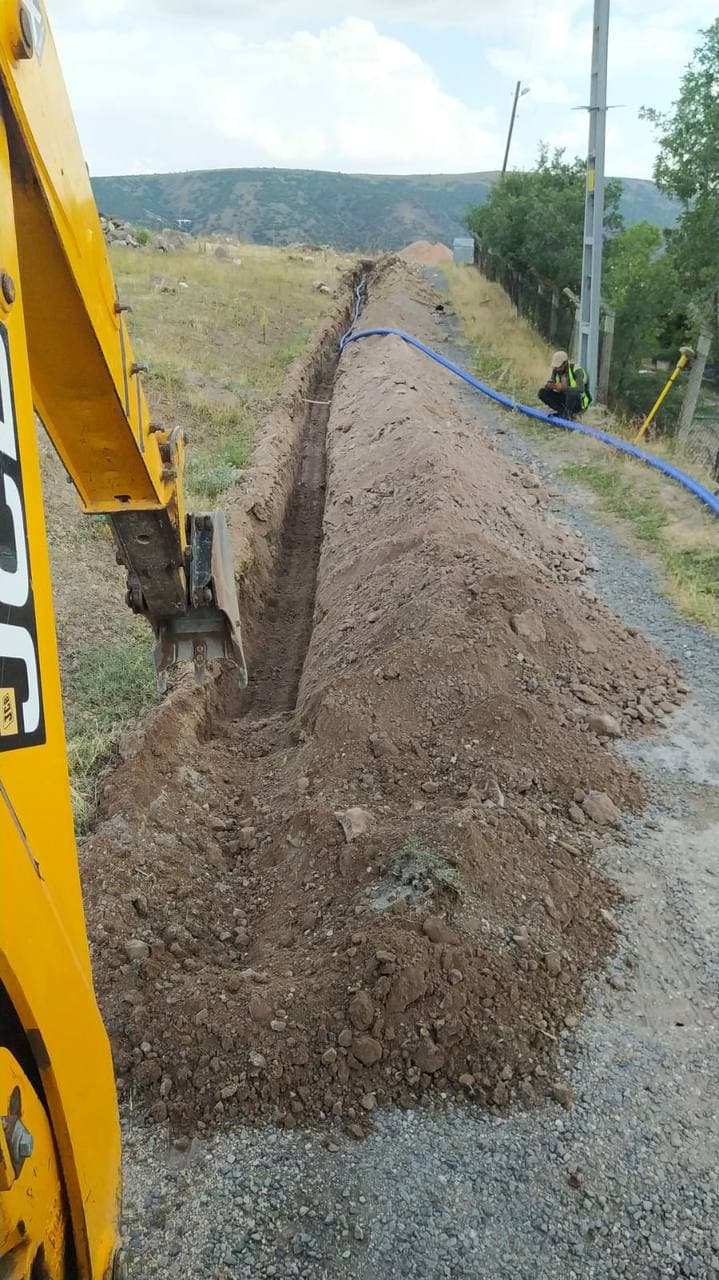 Yaban Hayvanları (Domuz Vb.) İle Mücadele İçin                                                                            Kuyruk Parası ÖdemesiHARCANAN ÖDENEK KDV DAHİL (₺): 33.276,00   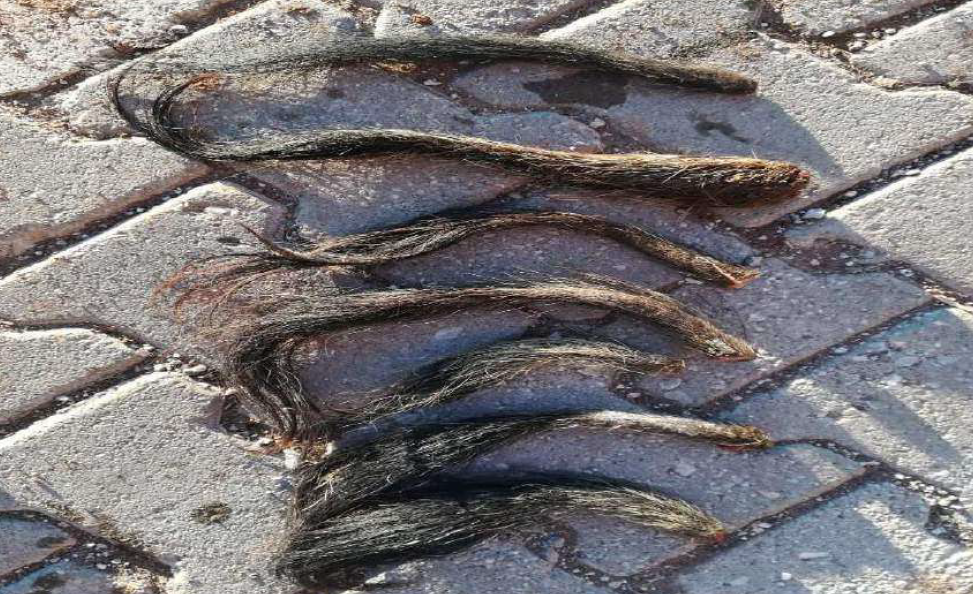  Ulv Biyosidal Alım İşiHARCANAN ÖDENEK KDV DAHİL (₺): 164.610,00 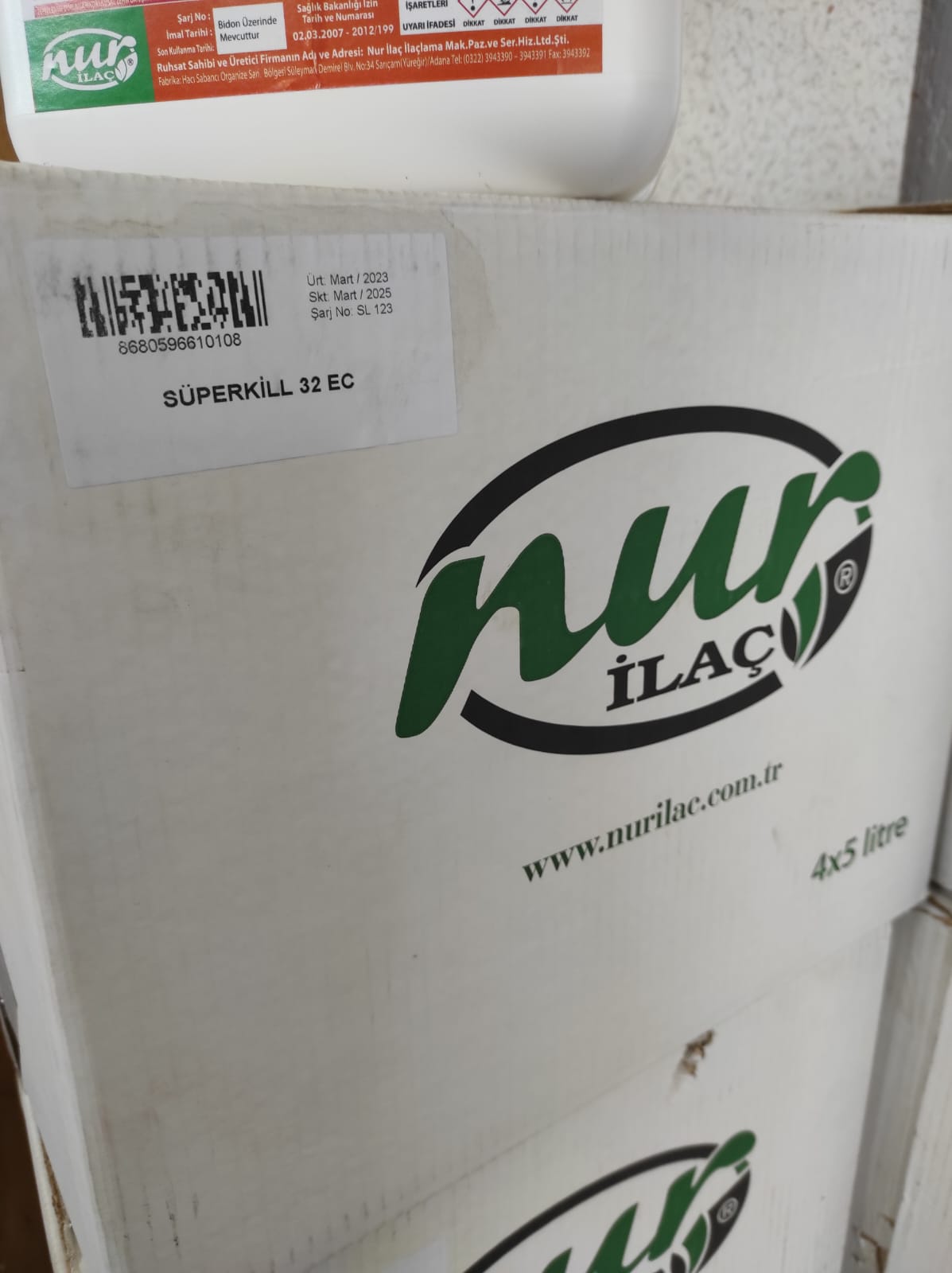   Aşı Alım İşiHARCANAN ÖDENEK KDV DAHİL (₺): 66.327,00 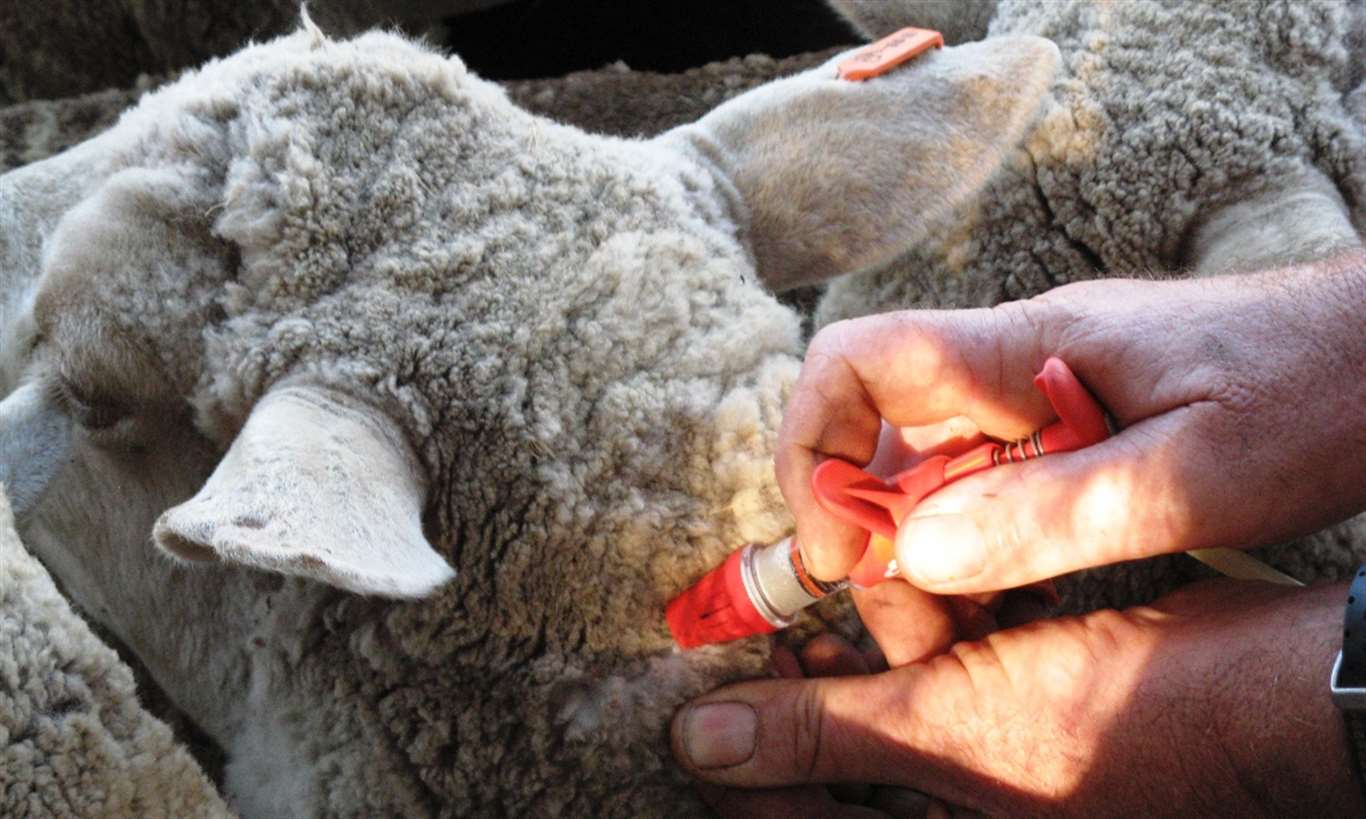 TARIMSAL HİZMETLER MÜDÜRLÜĞÜİÇ KONTROL GÜVENCE BEYANIHarcama yetkilisi olarak yetkim dâhilinde;Bu raporda yer alan bilgilerin güvenilir, tam ve doğru olduğunu beyan ederim.Bu raporda açıklanan faaliyetler için idare bütçesinden harcama birimimize tahsis edilmiş kaynakların etkili, ekonomik ve verimli bir şekilde kullanıldığını, görev ve yetki alanım çerçevesinde iç kontrol sisteminin idari ve mali kararlar ile bunlara ilişkin işlemlerin yasallık ve düzenliliği hususunda yeterli güvenceyi sağladığını ve harcama birimimizde süreç kontrolünün etkin olarak uygulandığını bildiririm.Bu güvence, harcama yetkilisi olarak sahip olduğum bilgi ve değerlendirmeler, iç kontroller, iç denetçi raporları ile Sayıştay raporları gibi bilgim dahilindeki hususlara dayanmaktadır.Burada raporlanmayan, idarenin menfaatlerine zarar veren herhangi bir husus hakkında bilgim olmadığını beyan ederim.M. Ali YAĞCIOĞLUTarımsal Hizmetler Müdür V.Harcama YetkilisiİMAR VE KENTSEL İYİLEŞTİRME MÜDÜRLÜĞÜHARCAMA CETVELİBİRİM PERSONEL LİSTESİB - İŞCİ PERSONEL S/SYAPI KULLANMA İLE İLGİLİ  ÖRNEK  EVLER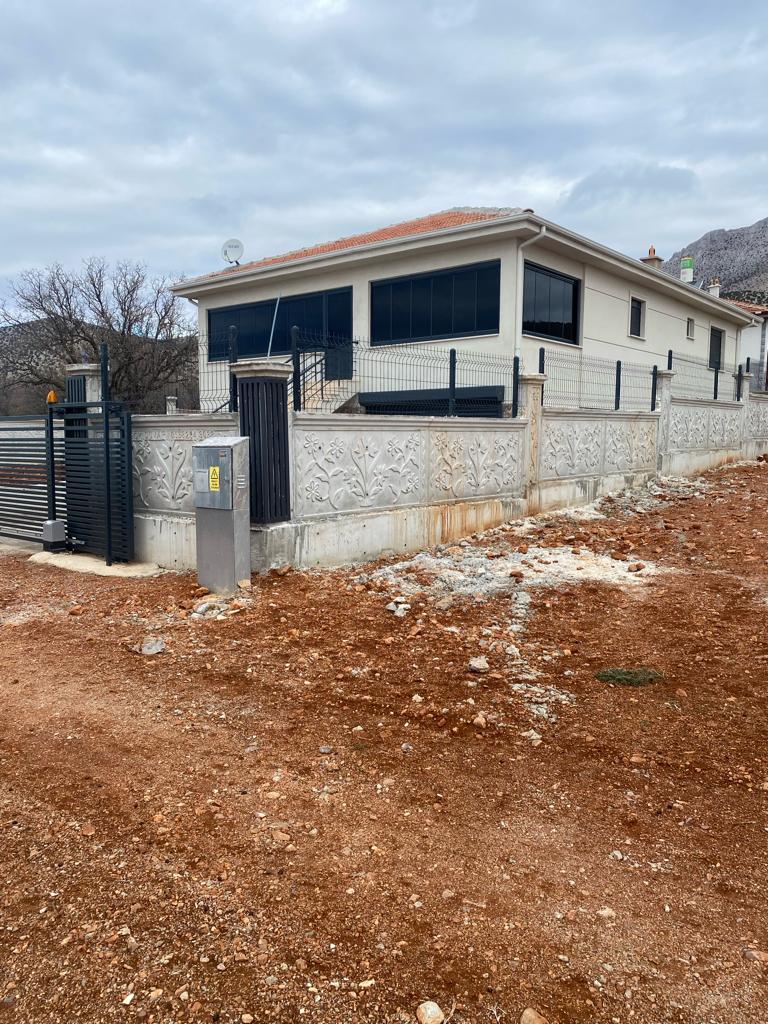 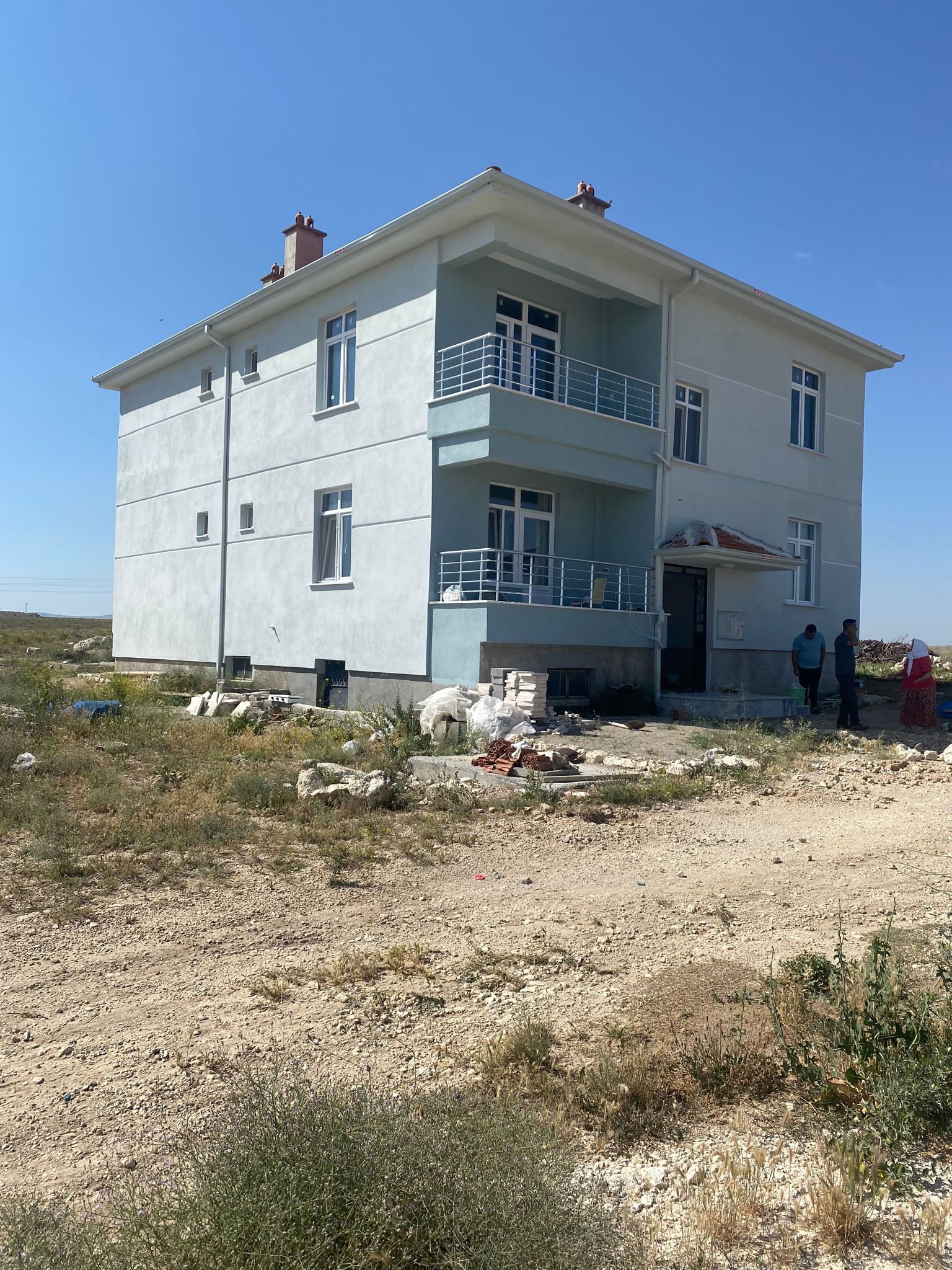 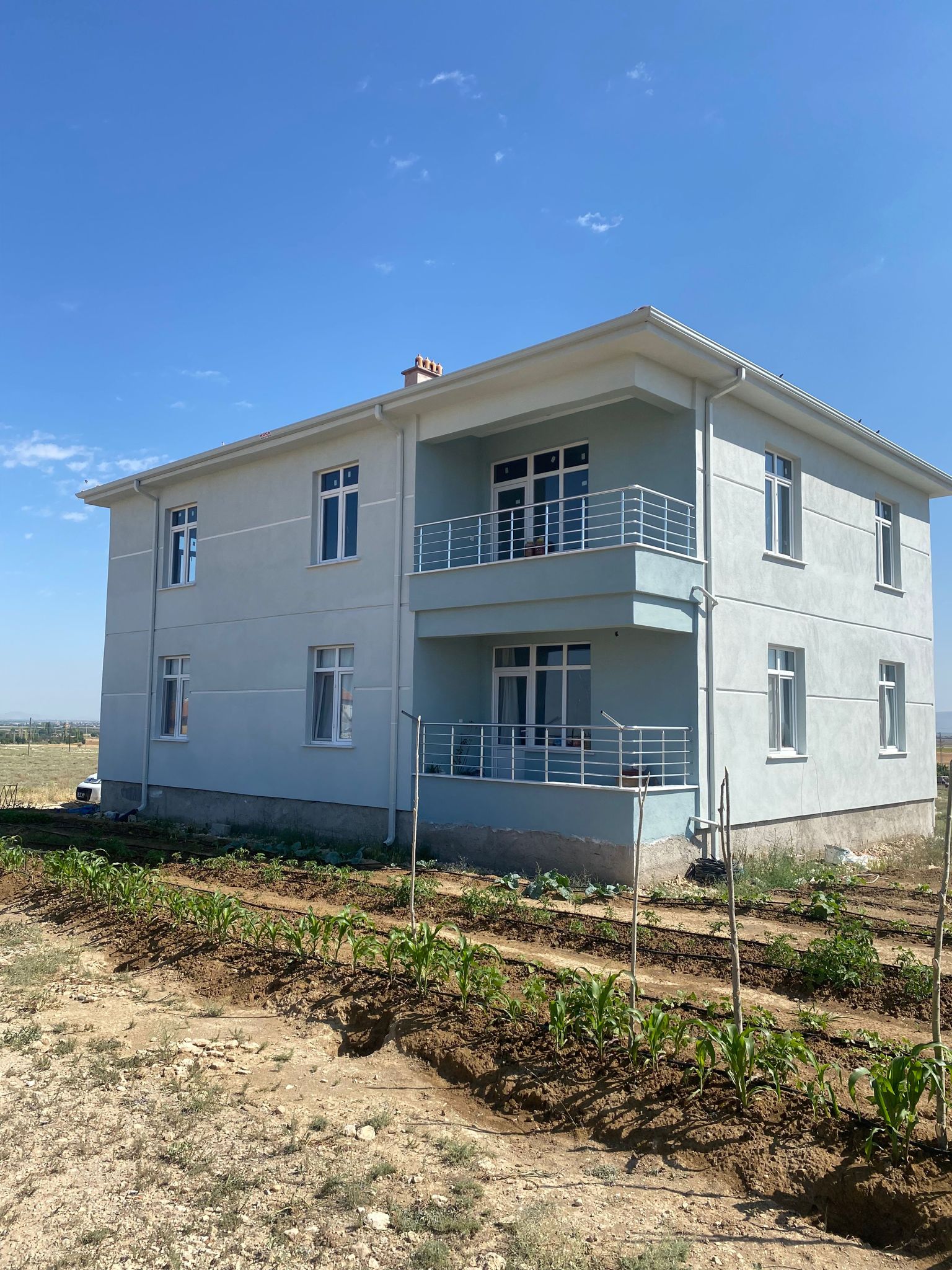 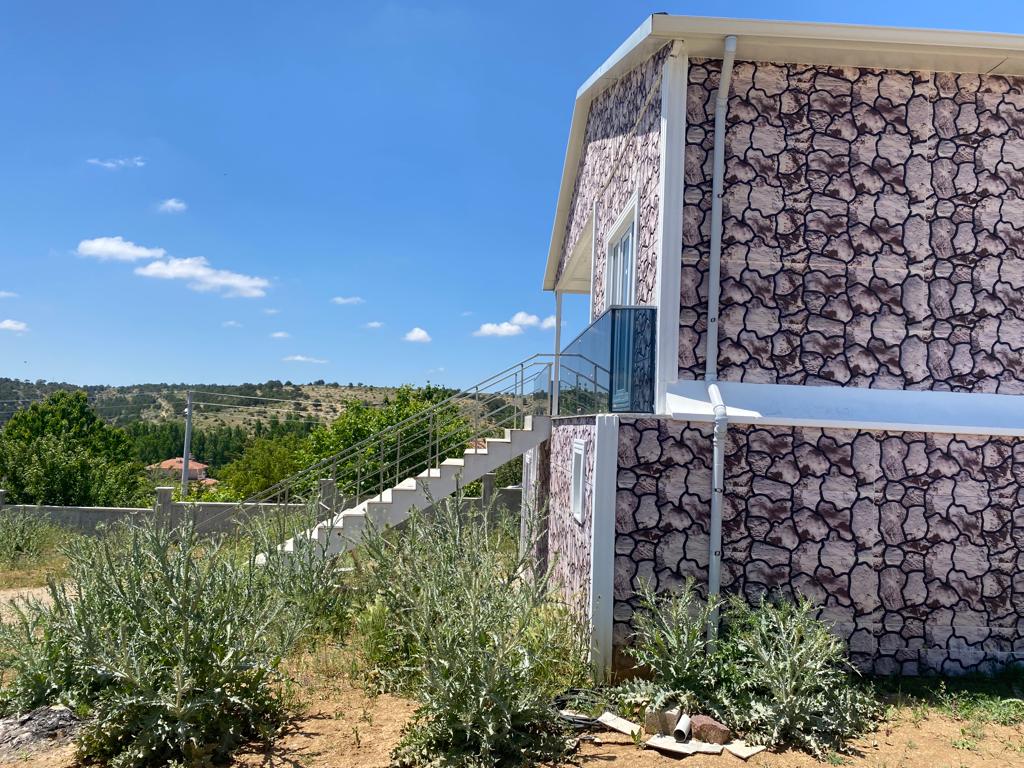 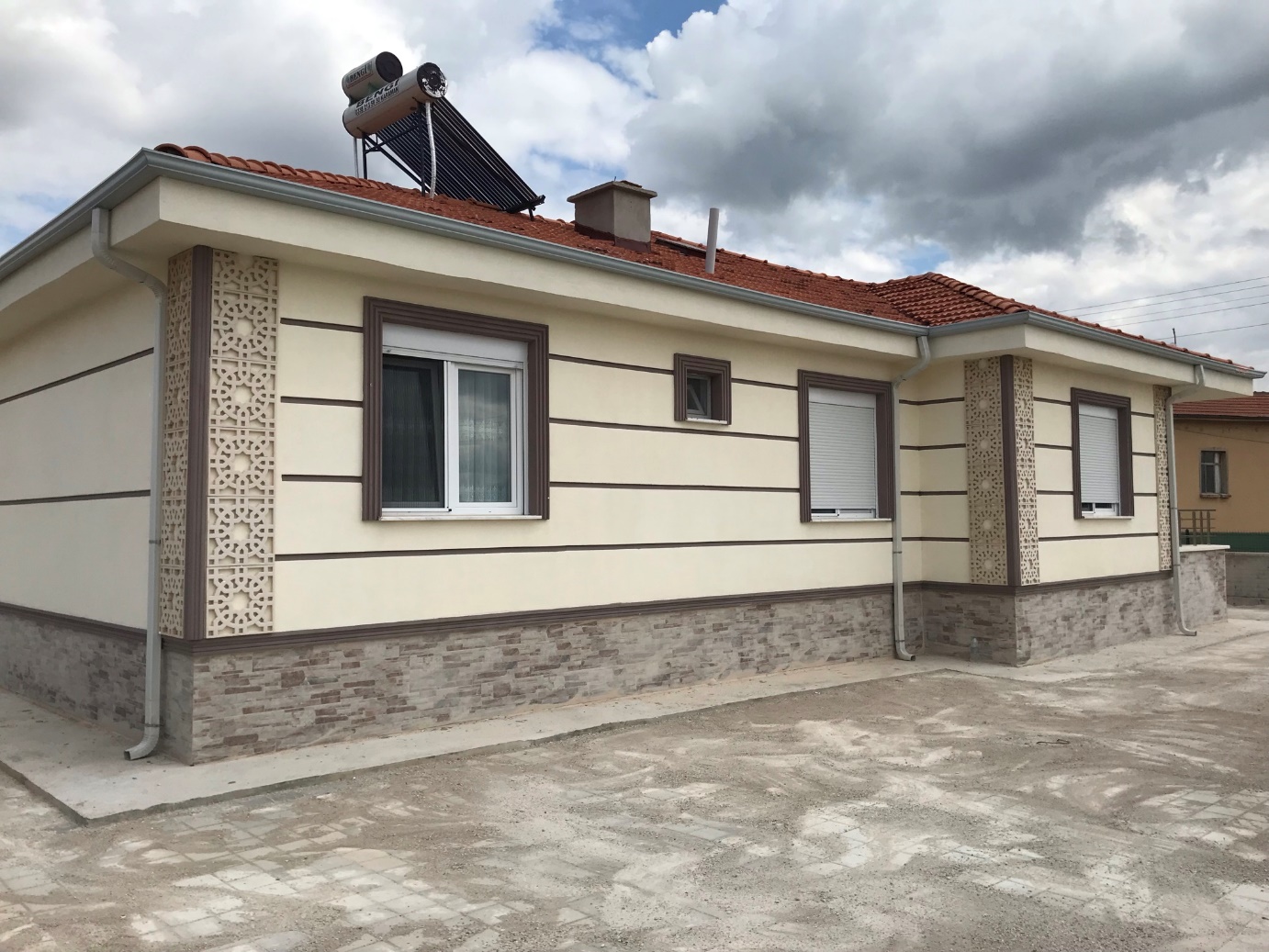 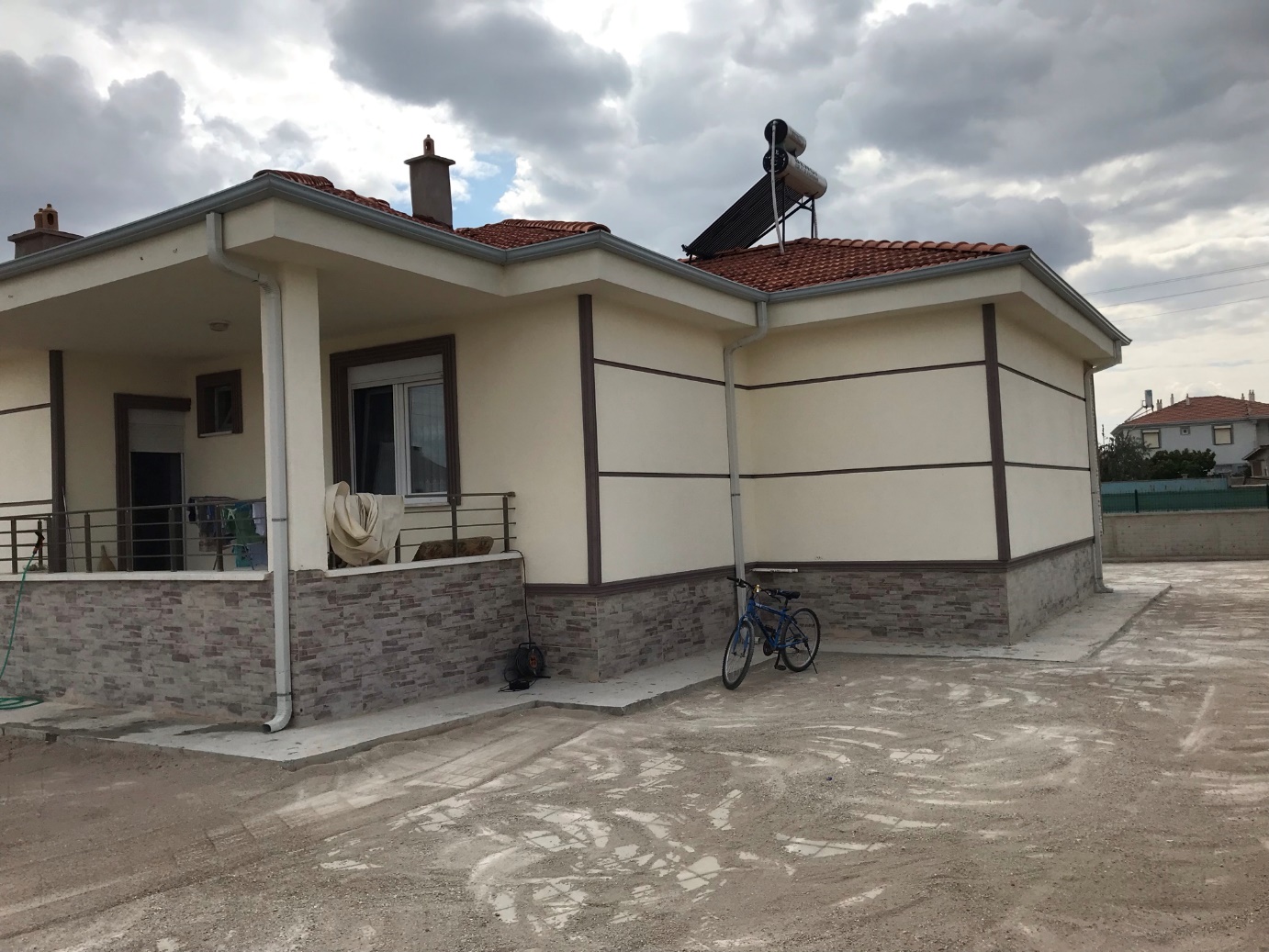 ÖRNEK MİMARİ PROJE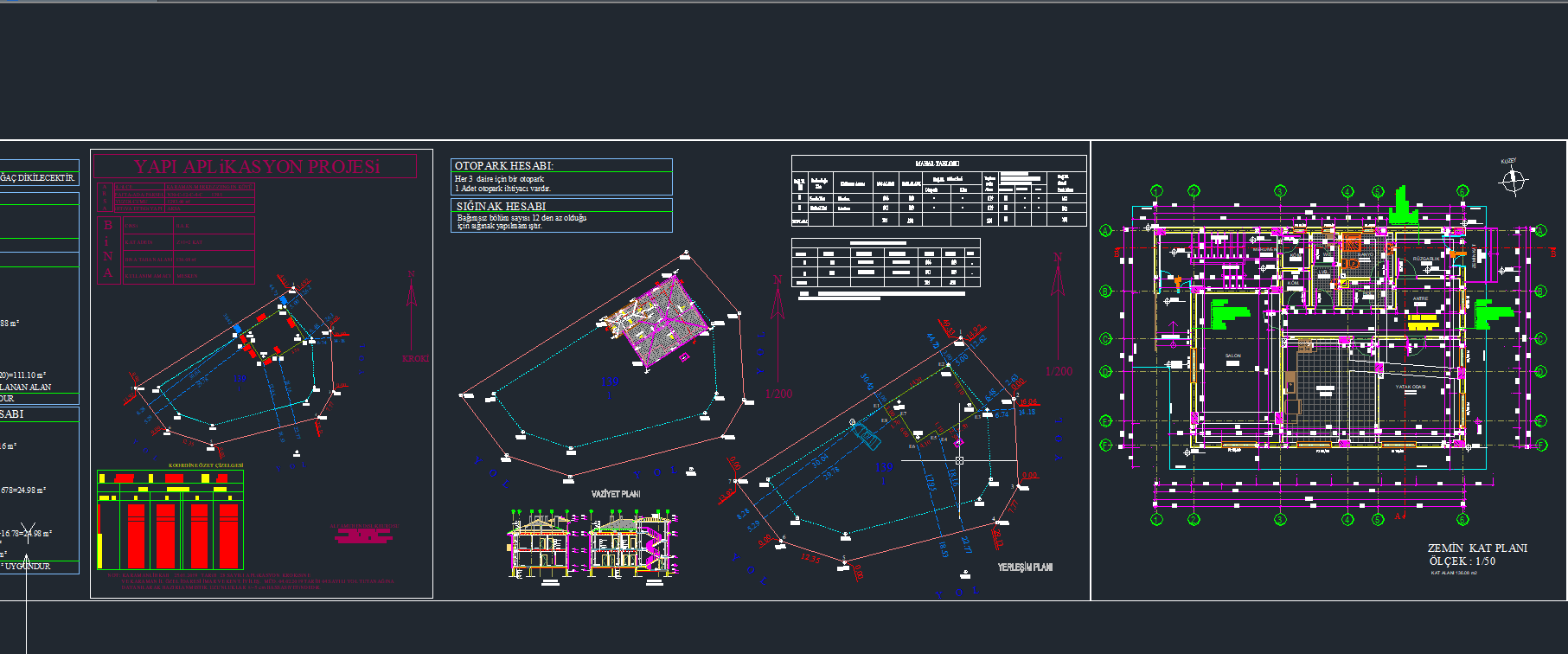 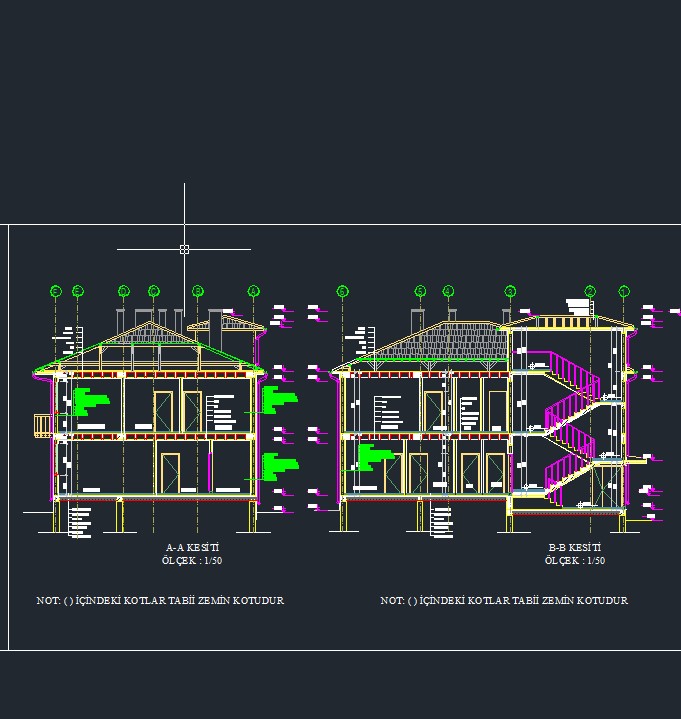 IV. GRUP KÖMÜR OCAĞI TORBALAMA TESİSİ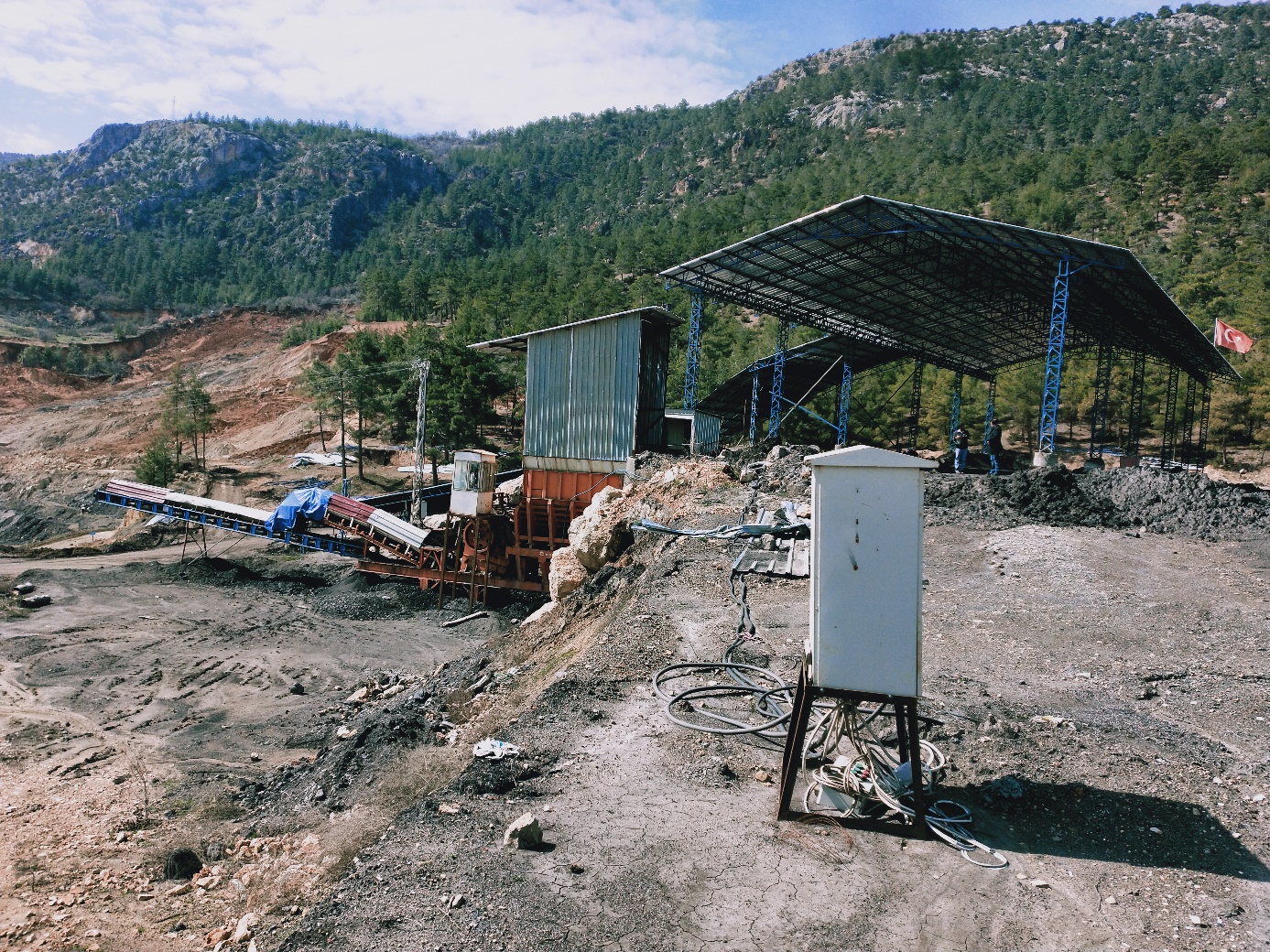 I (a) GRUBU KUM ÇAKIL OCAĞI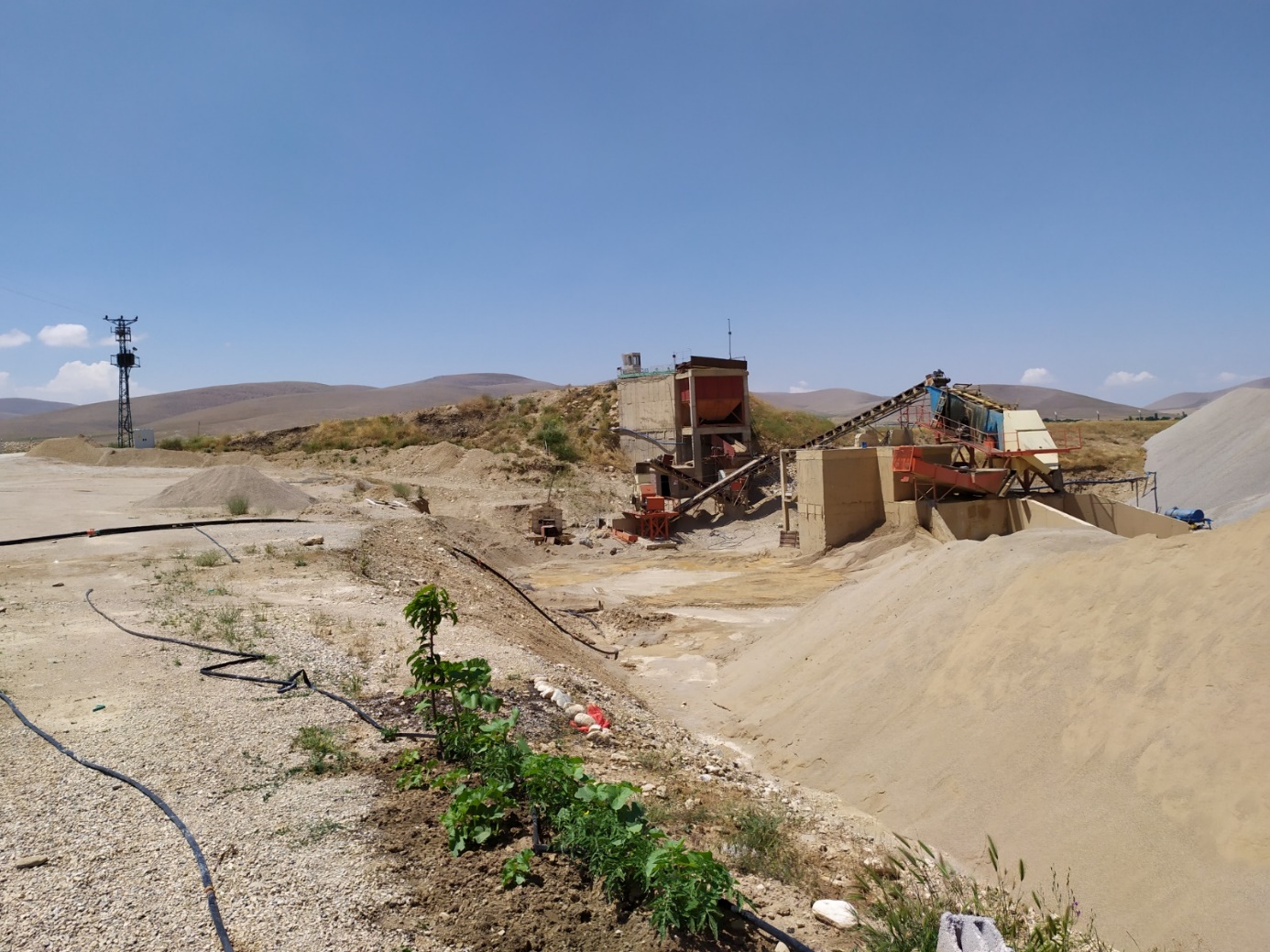 II (b) GRUBU MERMER OCAĞI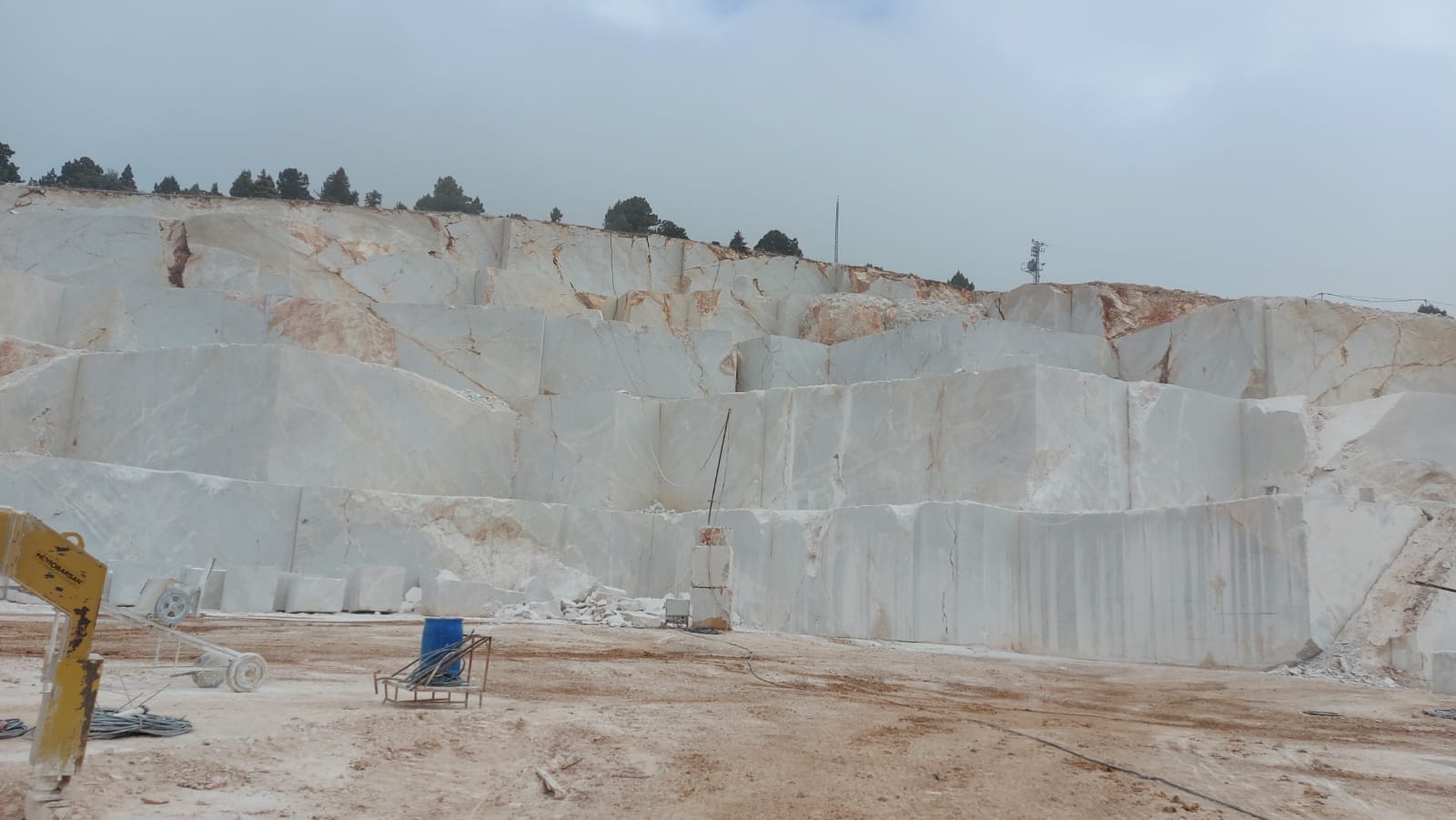 JEOTERMAL KAYNAK İŞLETME RUHSATLI SAHA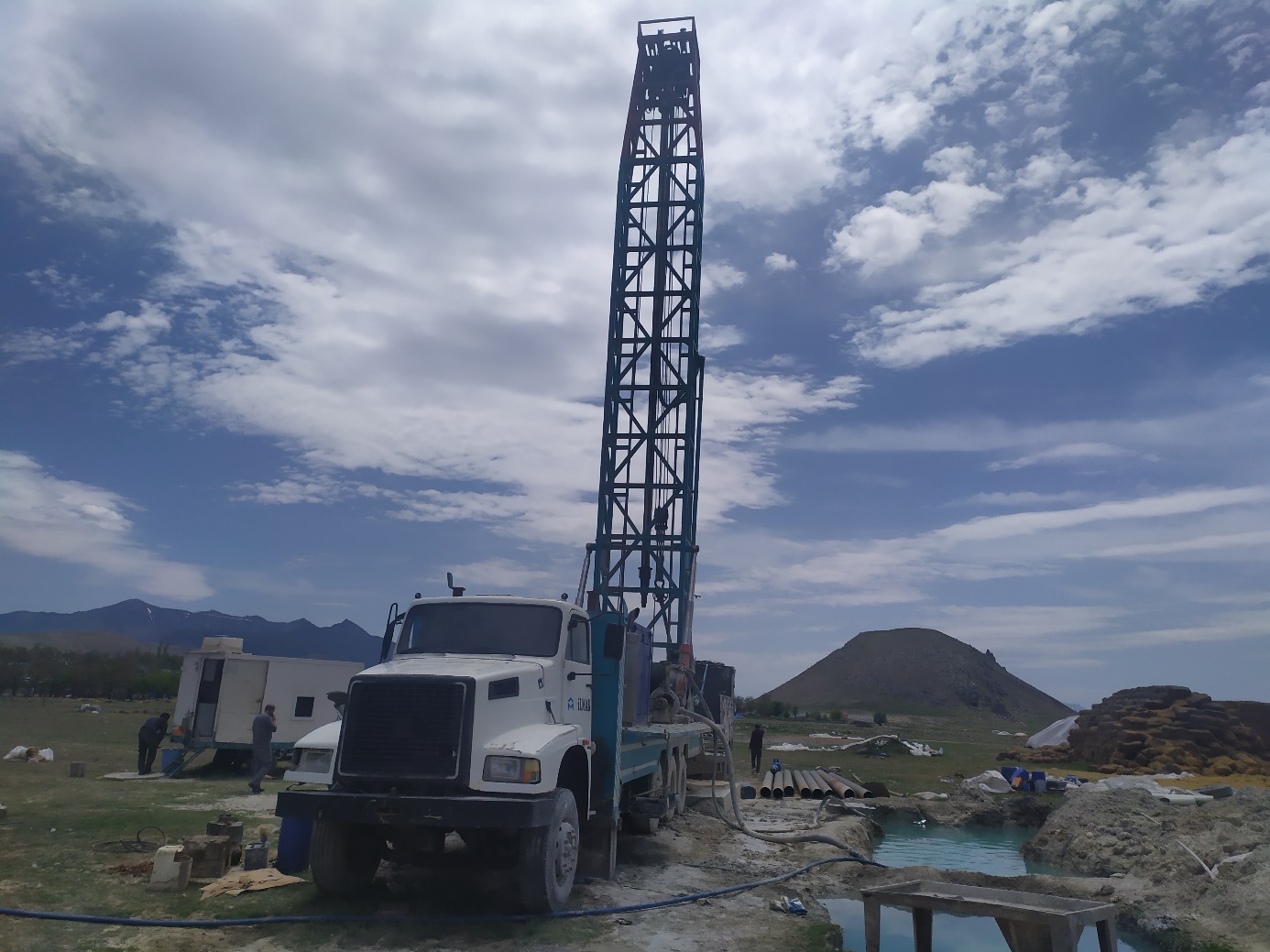 İMAR VE KENTSEL İYİLEŞTİRME MÜDÜRLÜĞÜ İÇ KONTROL GÜVENCE BEYANIHarcama yetkilisi olarak yetkim dâhilinde;Bu raporda yer alan bilgilerin güvenilir, tam ve doğru olduğunu beyan ederim.Bu raporda açıklanan faaliyetler için idare bütçesinden harcama birimimize tahsis edilmiş kaynakların etkili, ekonomik ve verimli bir şekilde kullanıldığını. Görev ve yetki alanım çerçevesinde iç kontrol sisteminin idari ve mali kararlar ile bunlara ilişkin işlemlerin yasallık ve düzenliliği hususunda yeterli güvenceyi sağladığını ve harcama birimimizde süreç kontrolünün etkin olarak uygulandığını bildiririm.Bu güvence, harcama yetkilisi olarak sahip olduğum bilgi ve değerlendirmeler, iç kontroller, iç denetçi, raporları ile Sayıştay raporları gibi bilgim dâhilindeki hususlara dayanmaktadır.Burada raporlanmayan, idarenin menfaatlerine zarar veren herhangi bir husus hakkında bilgim olmadığını beyan ederim.    M. Ertan TOZCUOĞLU    İmar ve Kentsel İyileştirme Müdür V.       Harcama YetkilisiYOL VE ULAŞIM MÜDÜRLÜĞÜ	HARCAMA CETVELİ2023 YILI YOL VE ULAŞIM MÜDÜRLÜĞÜ TARAFINDAN YAPILAN YOLLAR2023 YILINDA YAPILAN PARKE İŞLERİ2023 YILINDA TAMAMLANAN KUMLAMA İŞLERİKARAMAN İL ÖZEL İDARESİBirim adı: YOL VE ULAŞIM MÜDÜRLÜĞÜ01.01.2023 – 31.12.2023	HARCAMA CETVELİ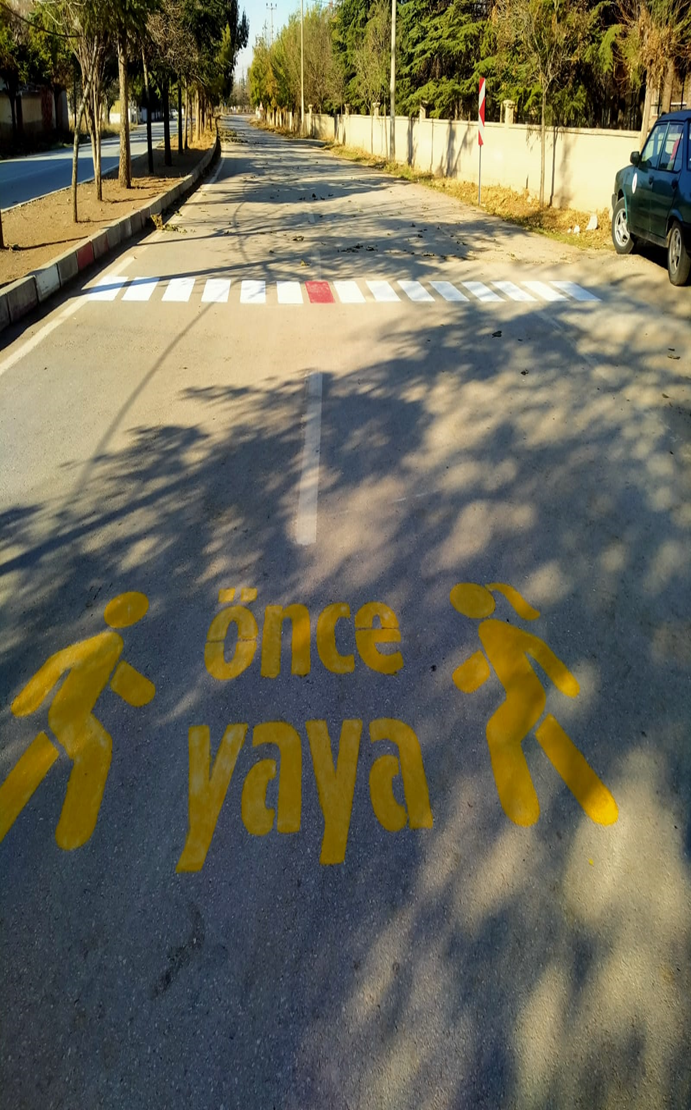 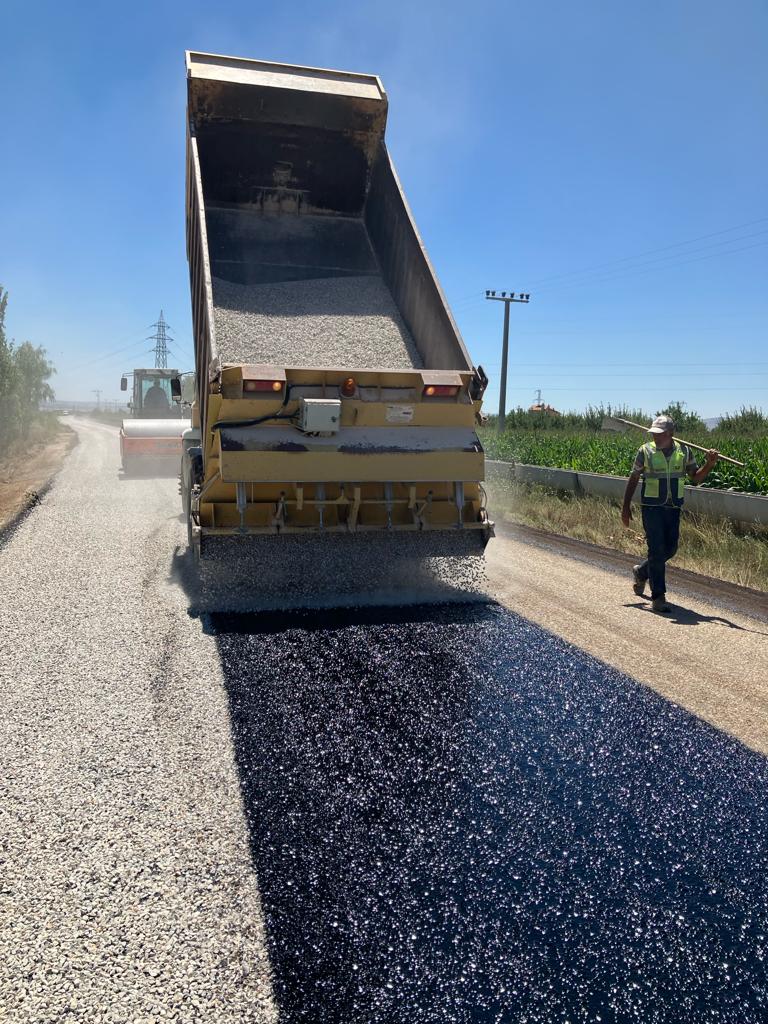 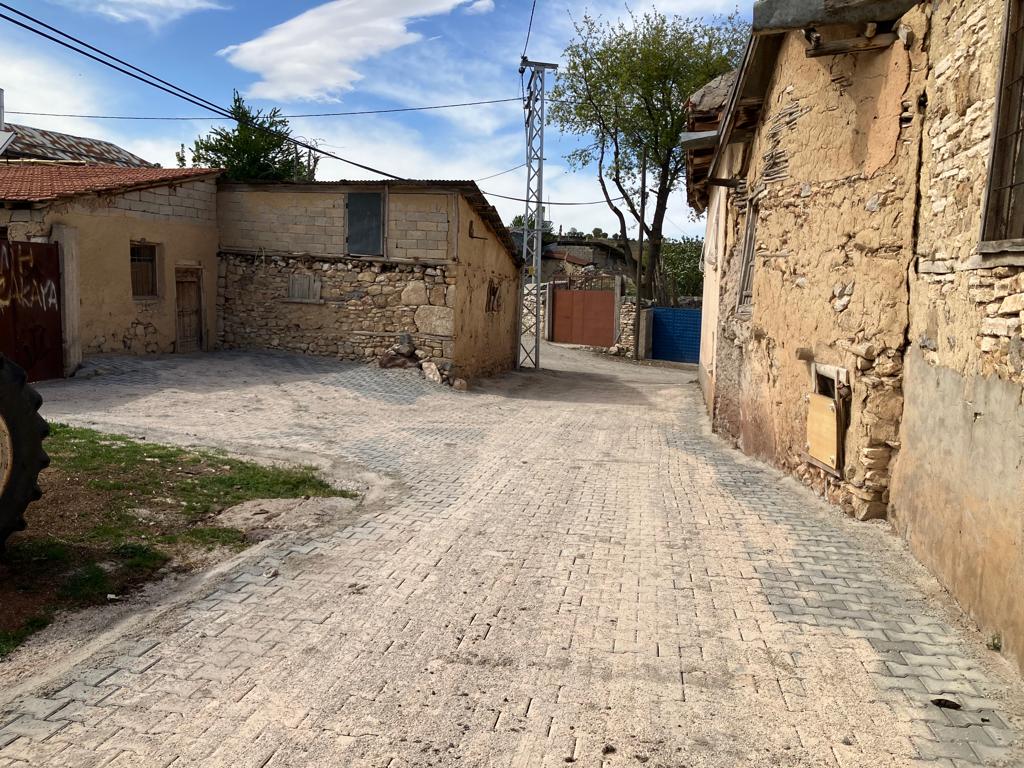 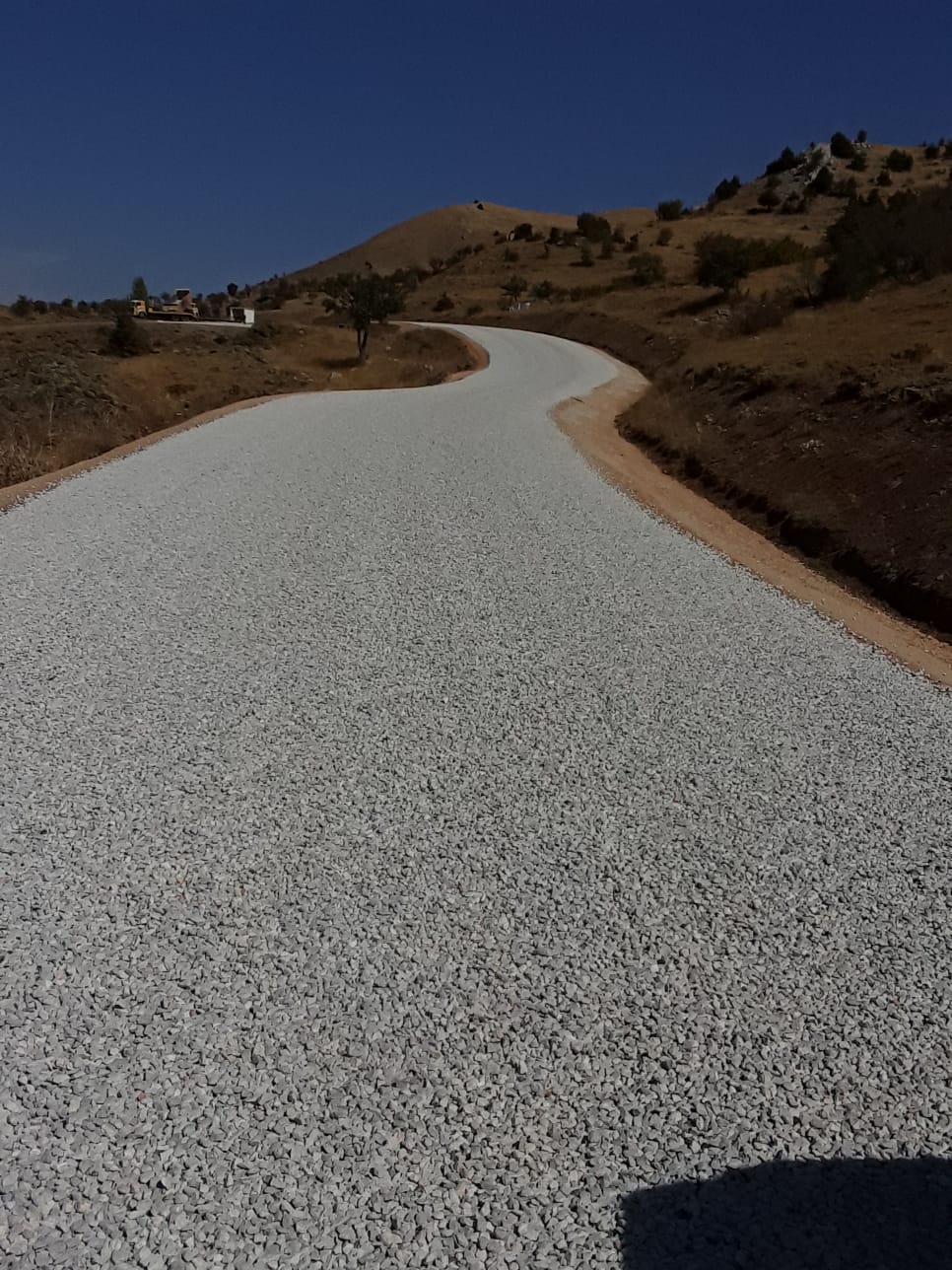 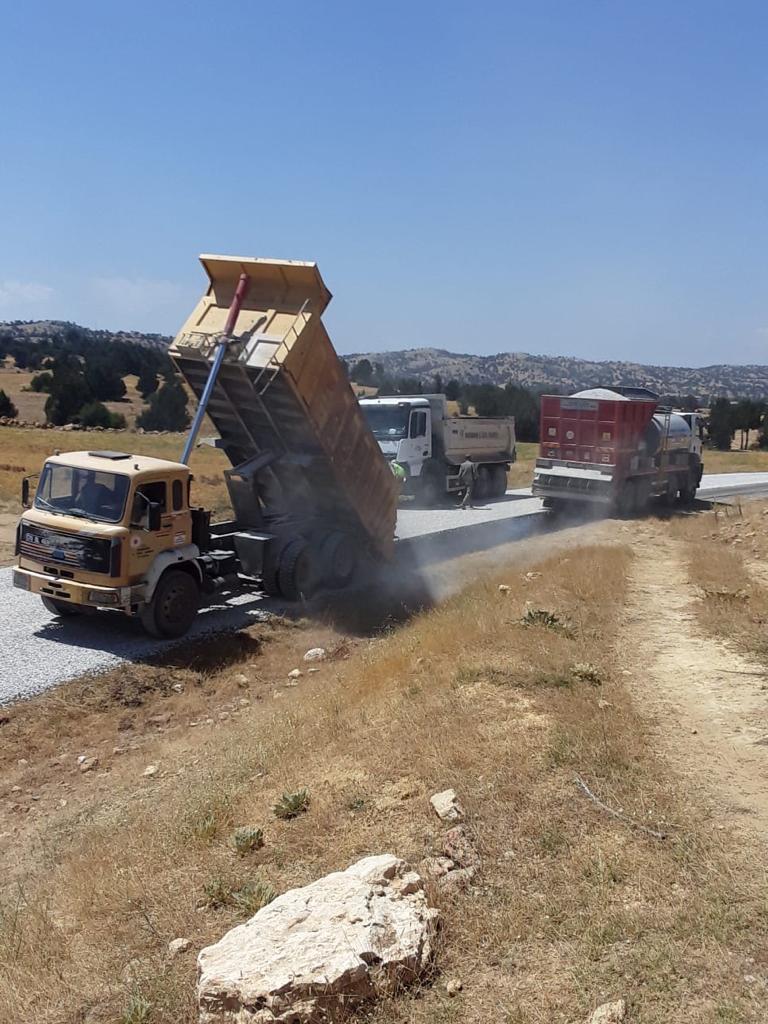 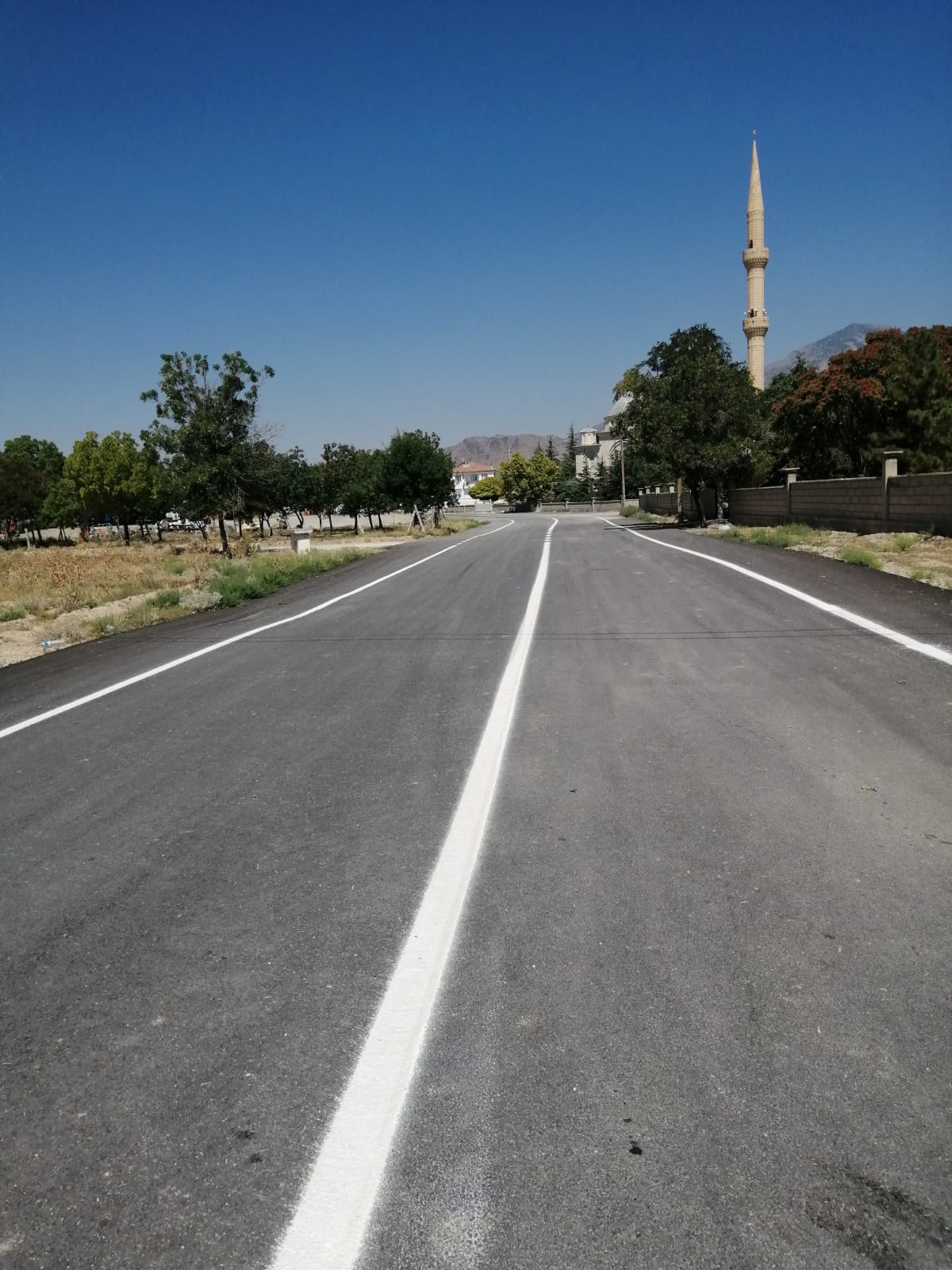 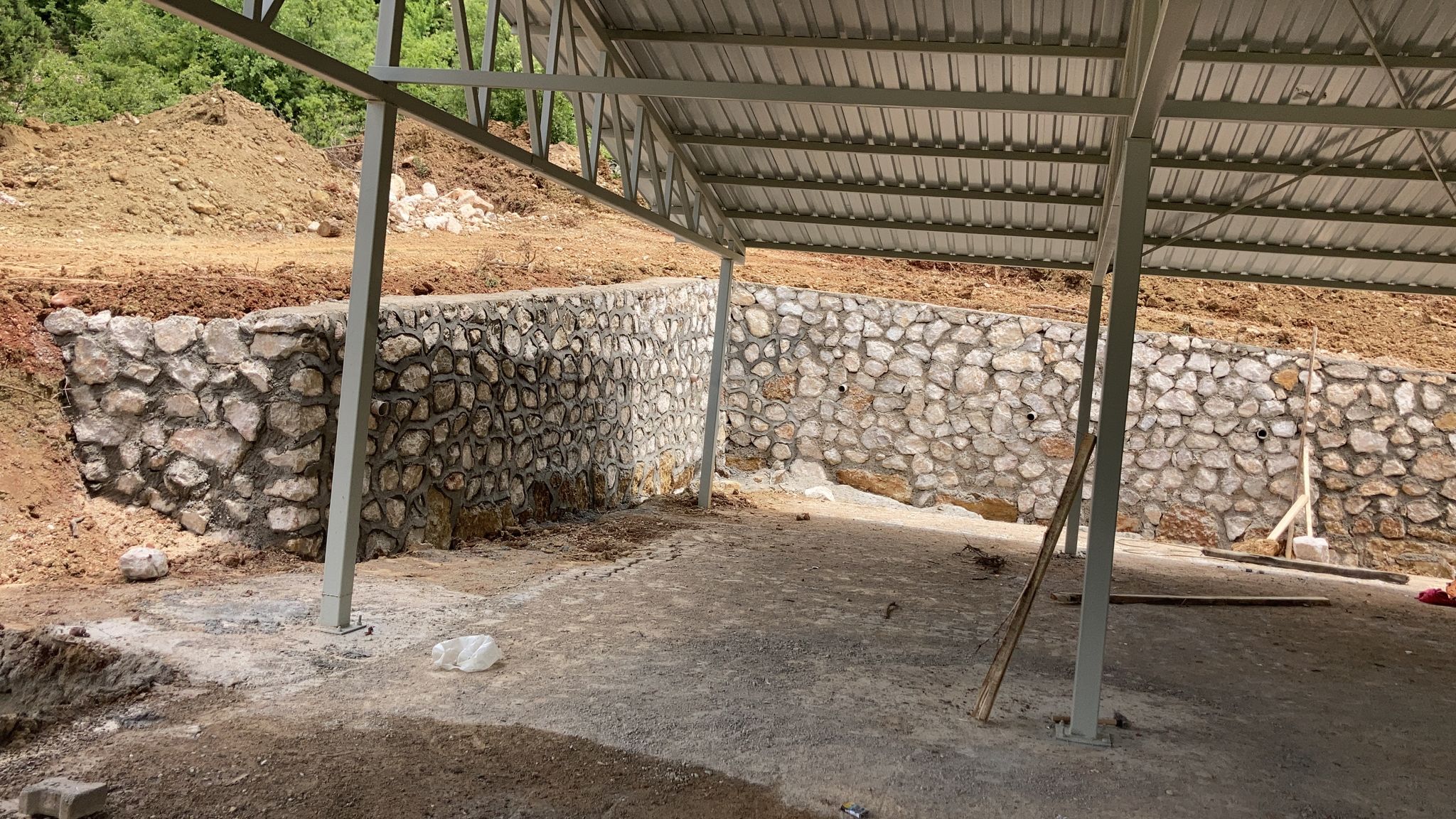 YOL ULAŞIM HİZMETLERİMÜDÜRLÜĞÜİÇ KONTROL GÜVENCE BEYANIHarcama yetkilisi olarak yetkim dahilinde; Bu raporda yer alan bilgilerin güvenilir, tam ve doğru olduğunu beyan ederim. Bu raporda açıklanan faaliyetler için idare bütçesinden harcama birimimize tahsis edilmiş kaynakların etkili, ekonomik ve verimli bir şekilde kullanıldığını, görev ve yetki alanım çerçevesinde iç kontrol sisteminin idari ve mali kararlar ile bunlara ilişkin işlemlerin yasallık ve düzenliliği hususunda yeterli güvenceyi sağladığını ve harcama birimimizde süreç kontrolünün etkin olarak uygulandığını bildiririm. Bu güvence, harcama yetkilisi olarak sahip olduğum bilgi ve değerlendirmeler, iç kontroller, iç denetçi raporları ile Sayıştay raporları gibi bilgim dahilindeki hususlara dayanmaktadır. Burada raporlanmayan, idarenin menfaatlerine zarar veren herhangi bir husus hakkında bilgim olmadığını beyan ederim. Gökhan FİDANYol ve Ulaşım Müdür V.Harcama YetkilisiYATIRIM VE İNŞAAT MÜDÜRLÜĞÜKILBASAN 75. YIL İLKÖĞRETİM OKULU 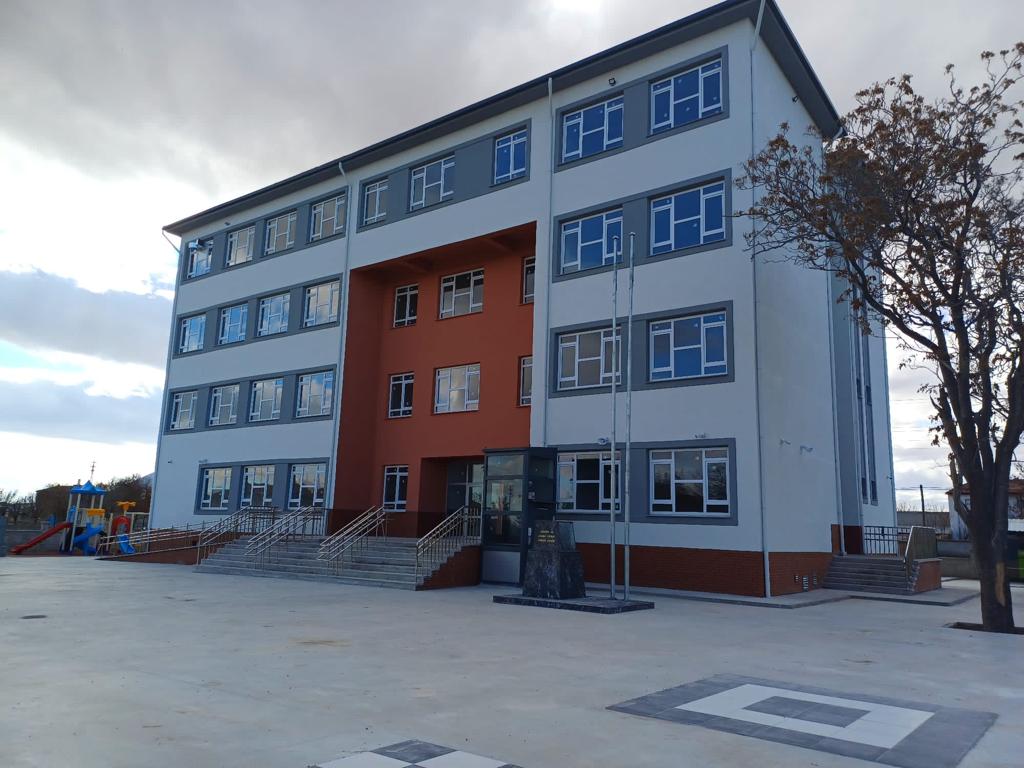 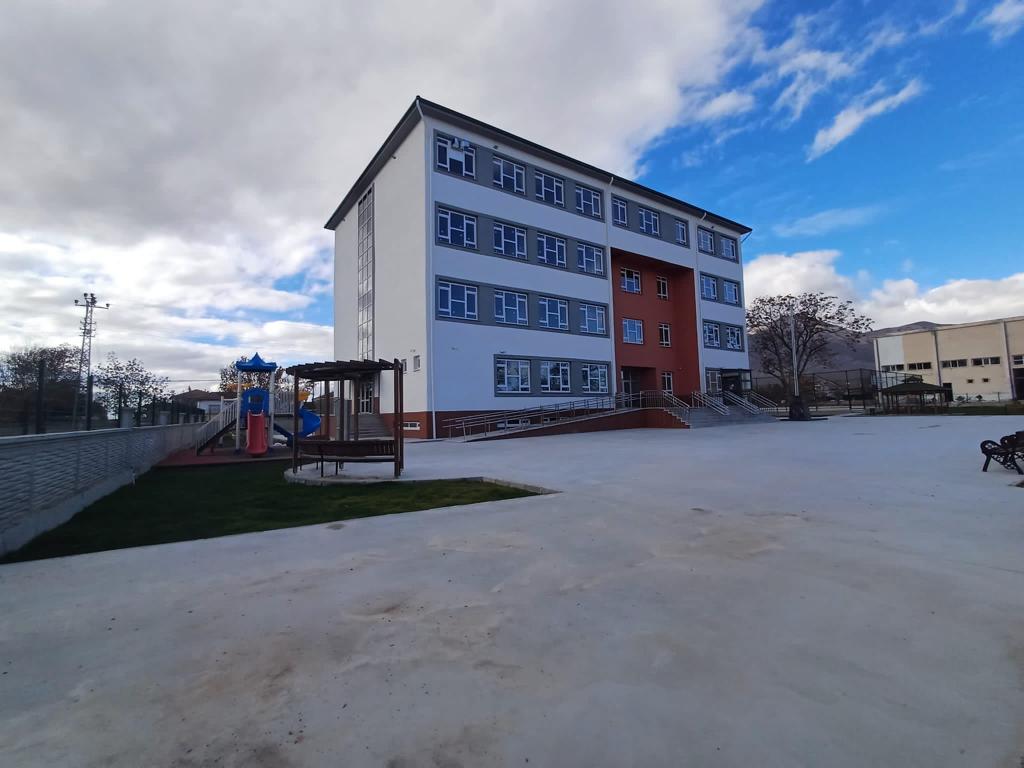 KAZIMKARABEKİR PAŞA MÜZESİ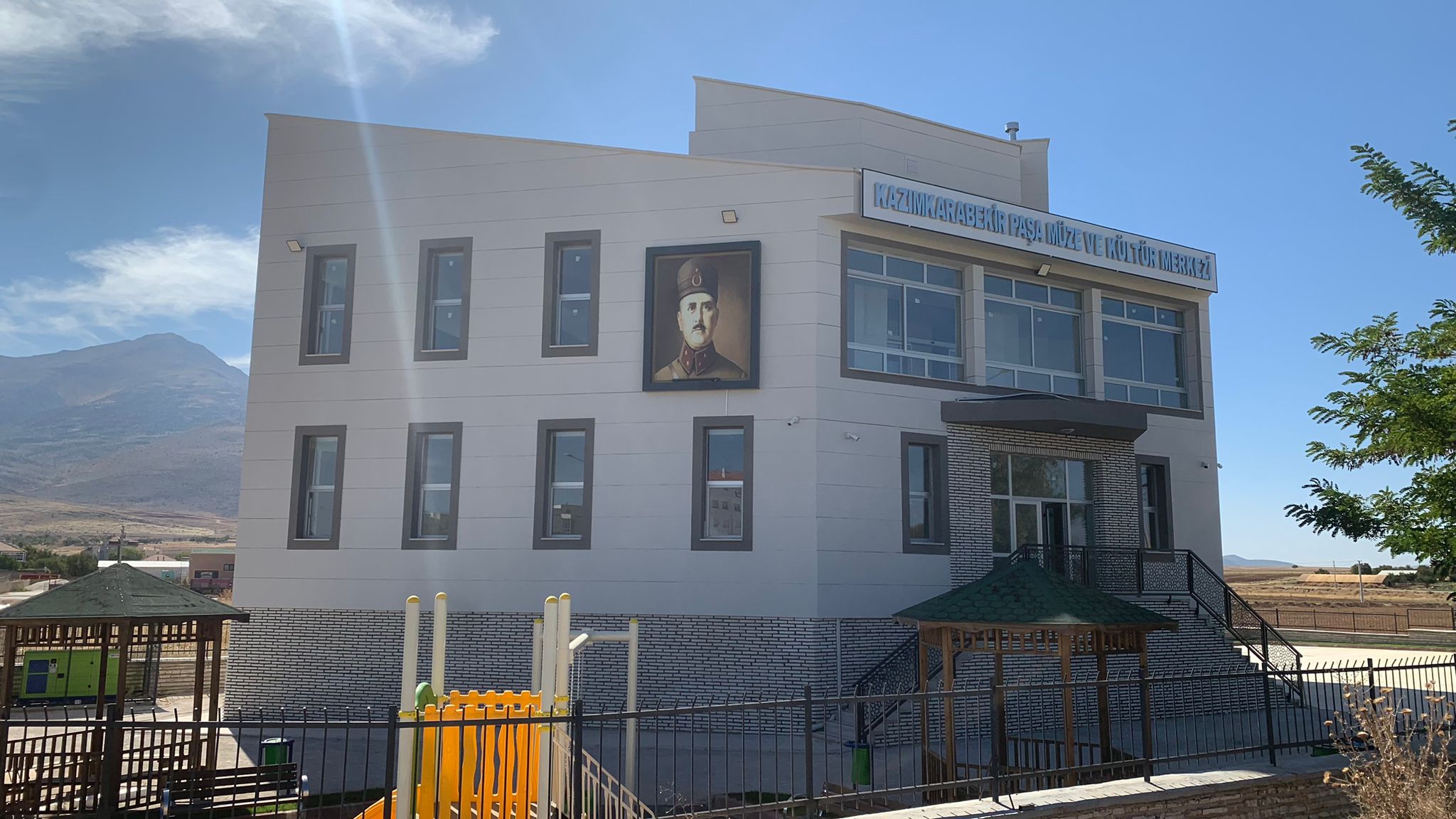 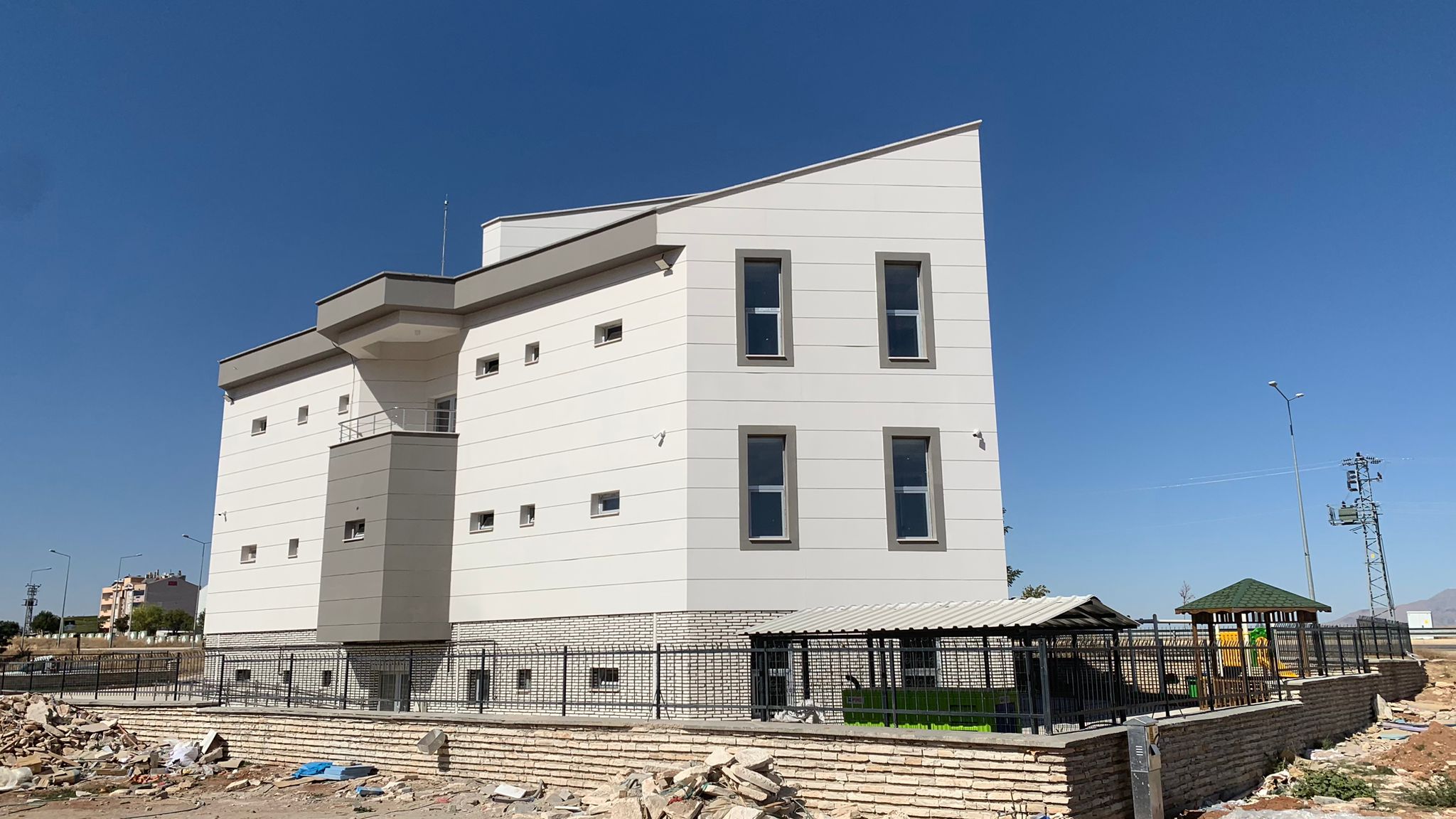 HALI SAHA 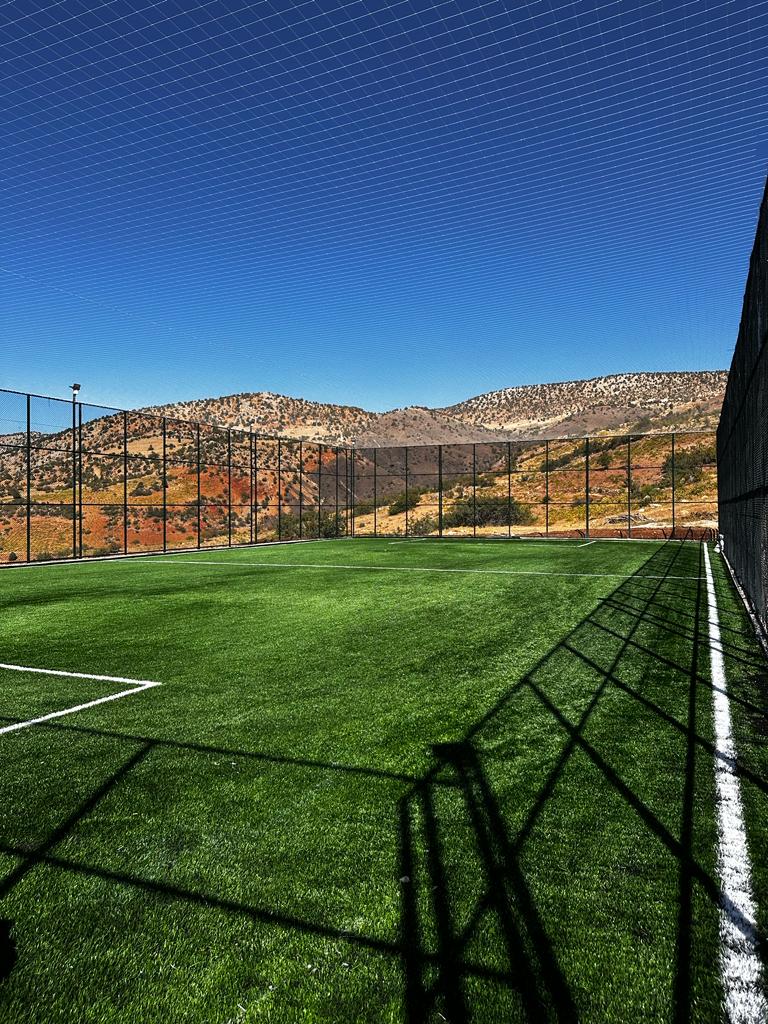 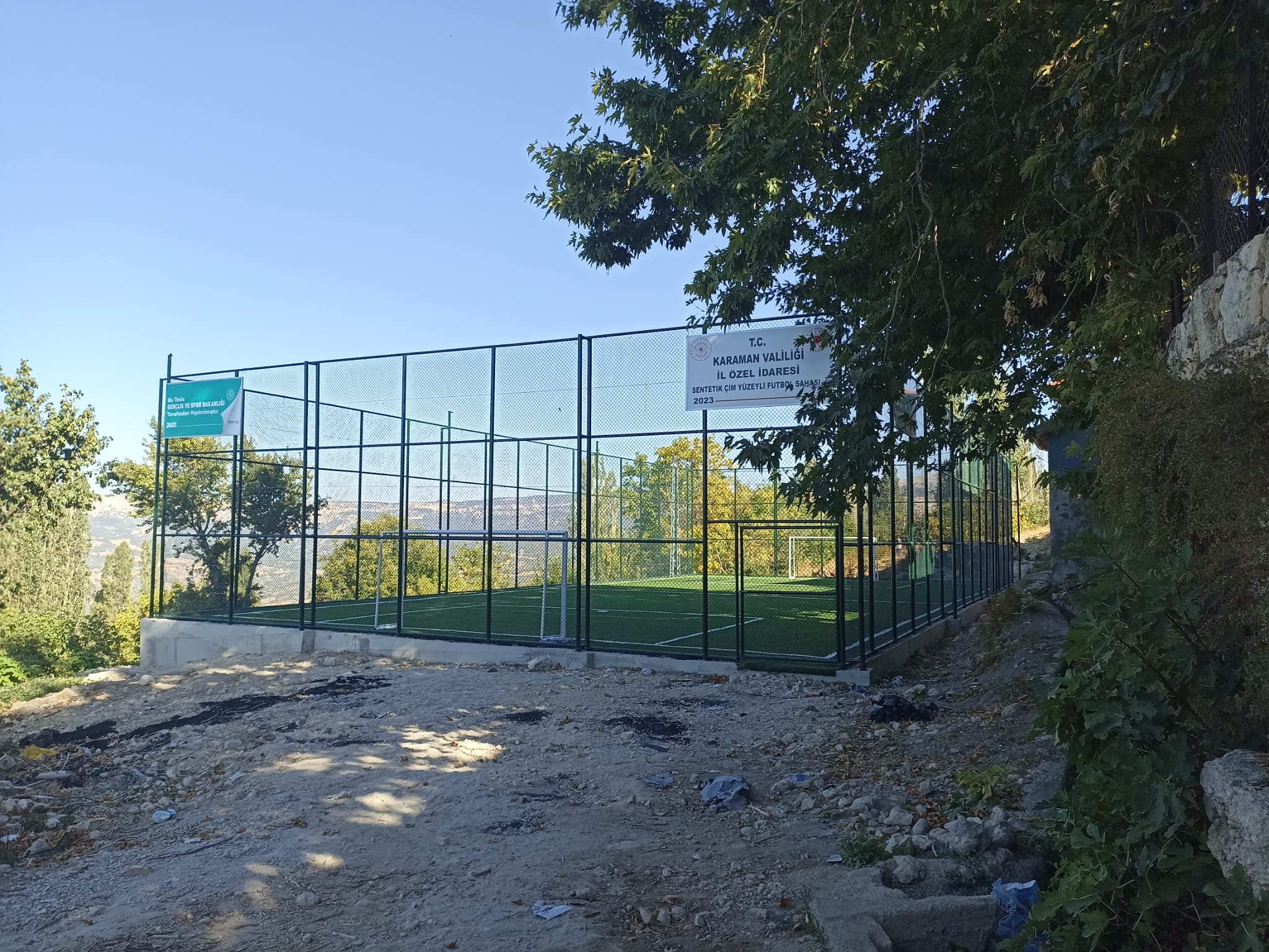 YATIRIM ve İNŞAAT MÜDÜRLÜĞÜ İÇ KONTROL GÜVENCE BEYANIHarcama yetkilisi olarak yetkim dahilinde; Bu raporda yer alan bilgilerin güvenilir, tam ve doğru olduğunu beyan ederim. Bu raporda açıklanan faaliyetler için idare bütçesinden harcama birimimize tahsis edilmiş kaynakların etkili, ekonomik ve verimli bir şekilde kullanıldığını, görev ve yetki alanım çerçevesinde iç kontrol sisteminin idari ve mali kararlar ile bunlara ilişkin işlemlerin yasallık ve düzenliliği hususunda yeterli güvenceyi sağladığını ve harcama birimimizde süreç kontrolünün etkin olarak uygulandığını bildiririm. Bu güvence, harcama yetkilisi olarak sahip olduğum bilgi ve değerlendirmeler, iç kontroller, iç denetçi raporları ile Sayıştay raporları gibi bilgim dahilindeki hususlara dayanmaktadır. Burada raporlanmayan, idarenin menfaatlerine zarar veren herhangi bir husus hakkında bilgim olmadığını beyan ederim.                                                                                                 Sinan ÖZYER     Yatırım ve İnşaat Müdür V.						                      Harcama Yetkilisi SU VE KANAL HİZMETLERİ MÜDÜRLÜĞÜ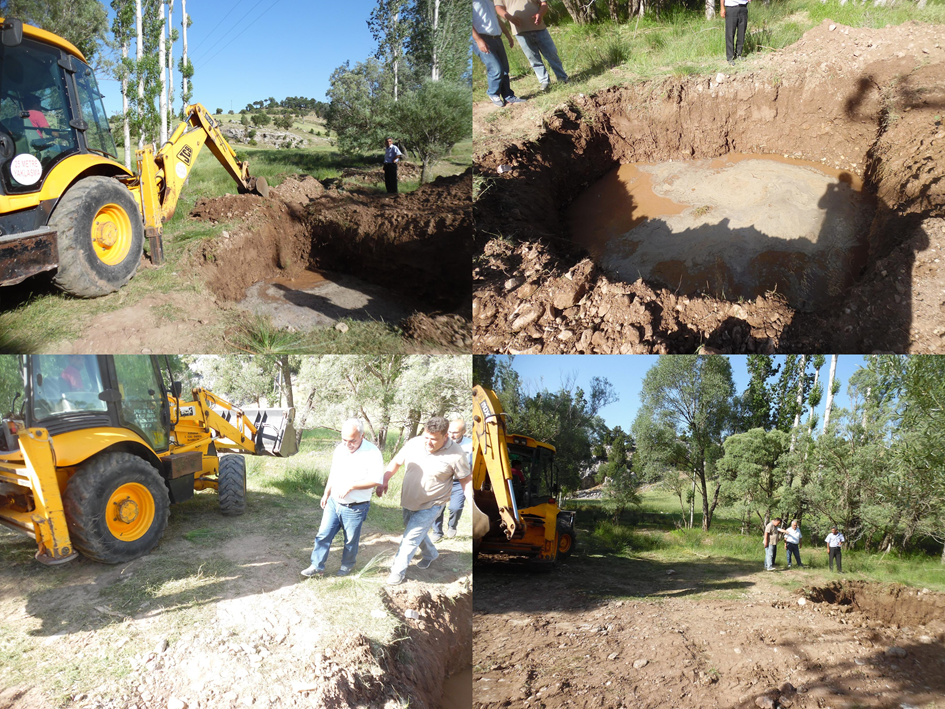 HARCAMA CETVELİ 2023 MERKEZ KÖYDES PROJELERİ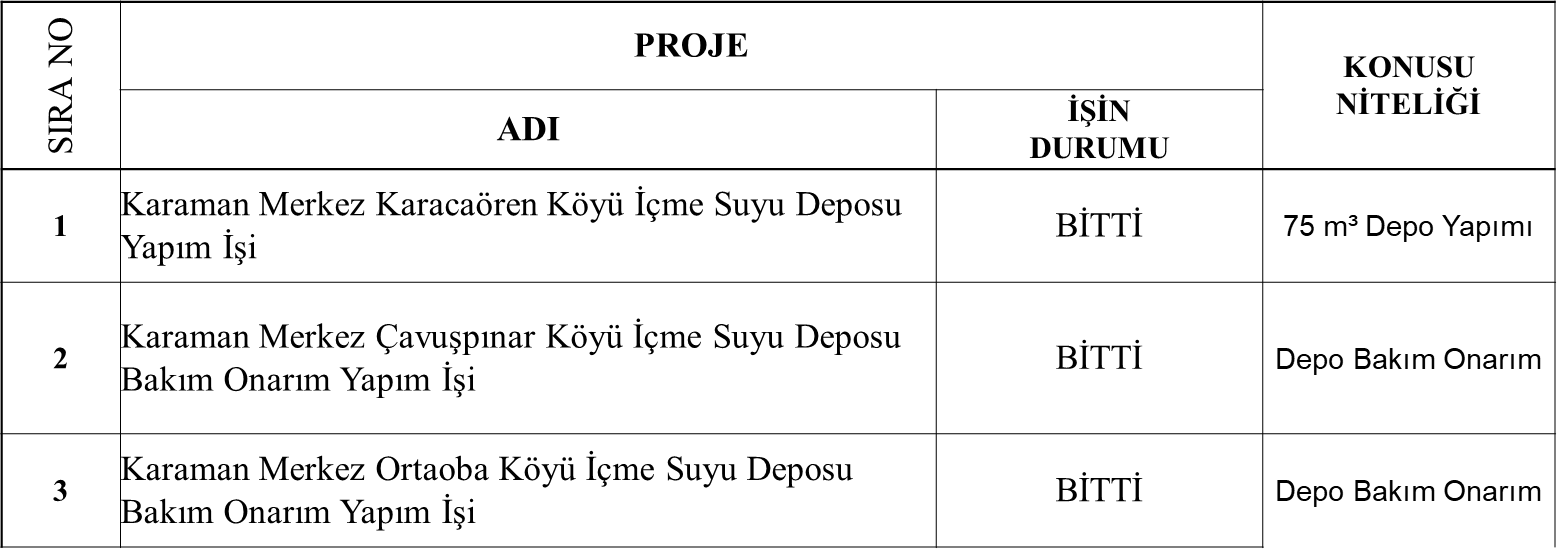 2023 YILI İÇERİSİNDE KÖYLERİMİZE 69.960mt. BORU YARDIMI YAPILARAK DÖŞENEN İÇME SUYU VE KANALİZASYON HATLARI İLE GENİŞ KİTLELERİN HAYAT STANDARTLARI YÜKSELTİLEREK SAĞLIKLI İÇME SUYU VE ATIKSUYU SORUNU ÇÖZÜLMÜŞTÜR.Karaman Merkez ve İlçelerine Bağlı Köylerin İçme Suyu ve Kanalizasyon İnşaatlarında Kullanılmak Üzere Çeşitli Çap ve Atüde PVC, PE100 ve KORİGE Boru Alım İşi 24.600 MT.Karaman İli Başyayla, Ermenek Sarıveliler İlçelerine Bağlı Köylerde Kullanılmak Üzere Boru Alım İşi 45.350 mt.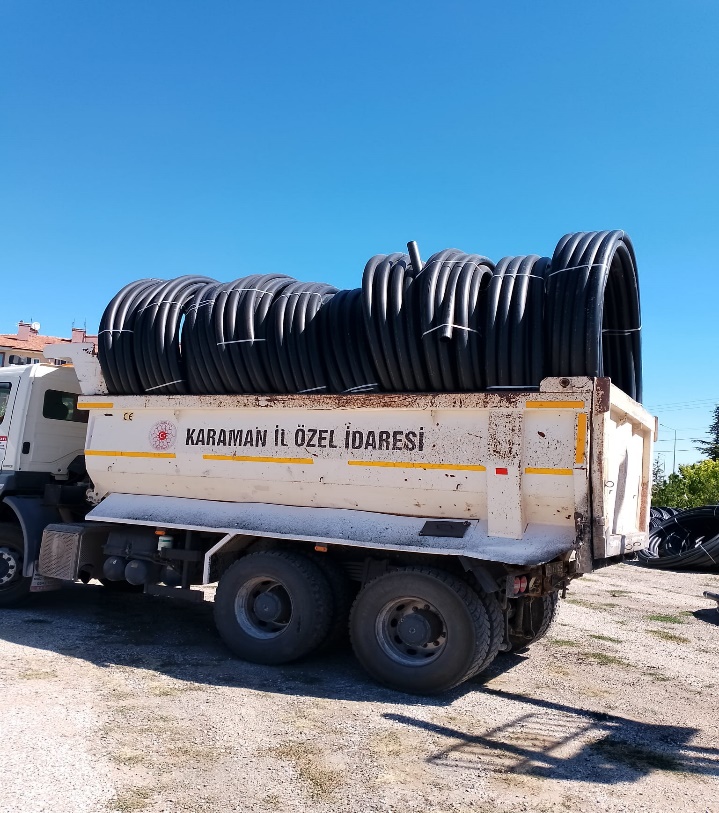 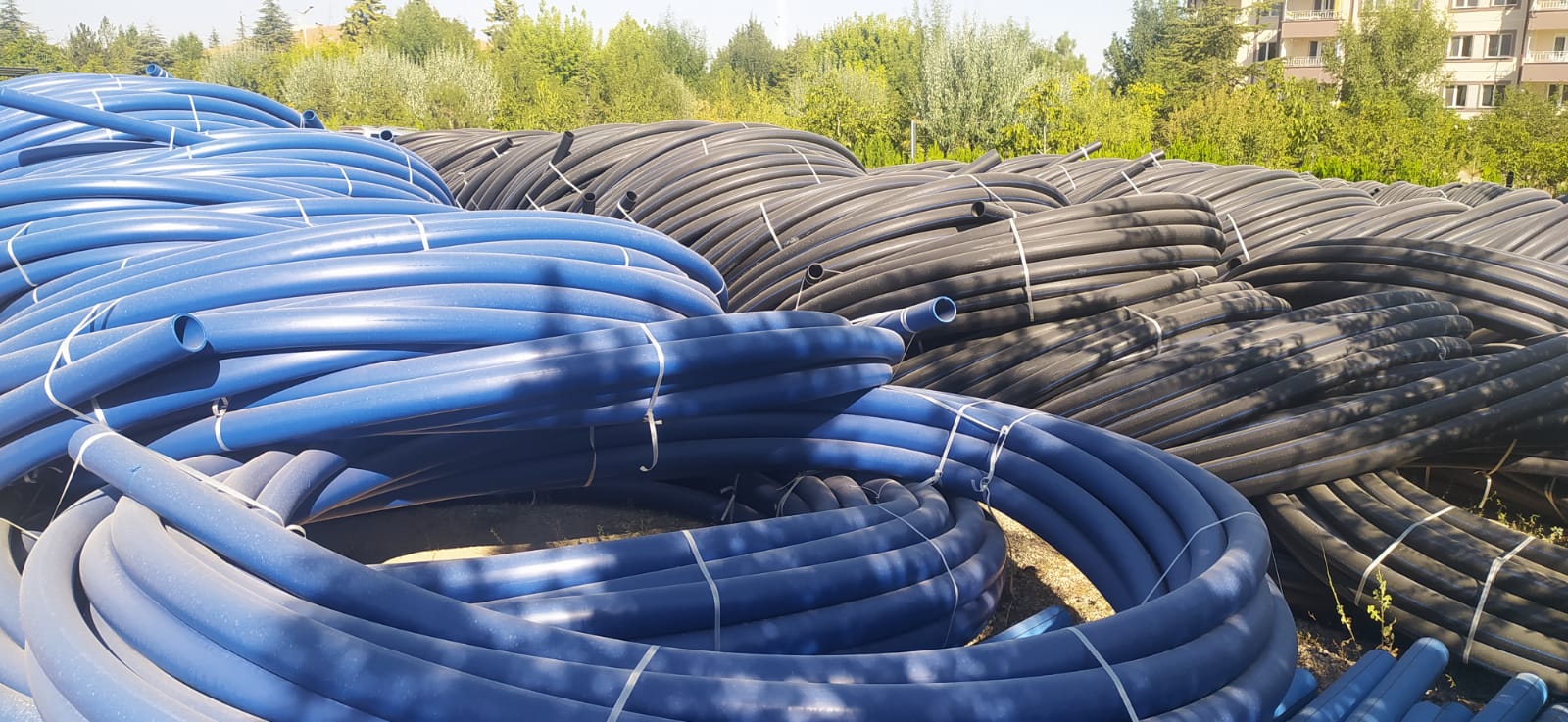 2023 YILI İÇERİSİNDE 1 TANESİ SIFIR 2 KÖYDE  BULUNAN 2 DEPO VE  TERFİ BİNALARININ BAKIM ONARIM VE TADİLATI YAPILMIŞTIR. KAPTAJ BAKIM VE ONARIMLARI İLE KAYNAK İYİLEŞTİRMELERİ SAĞLANMIŞTIR.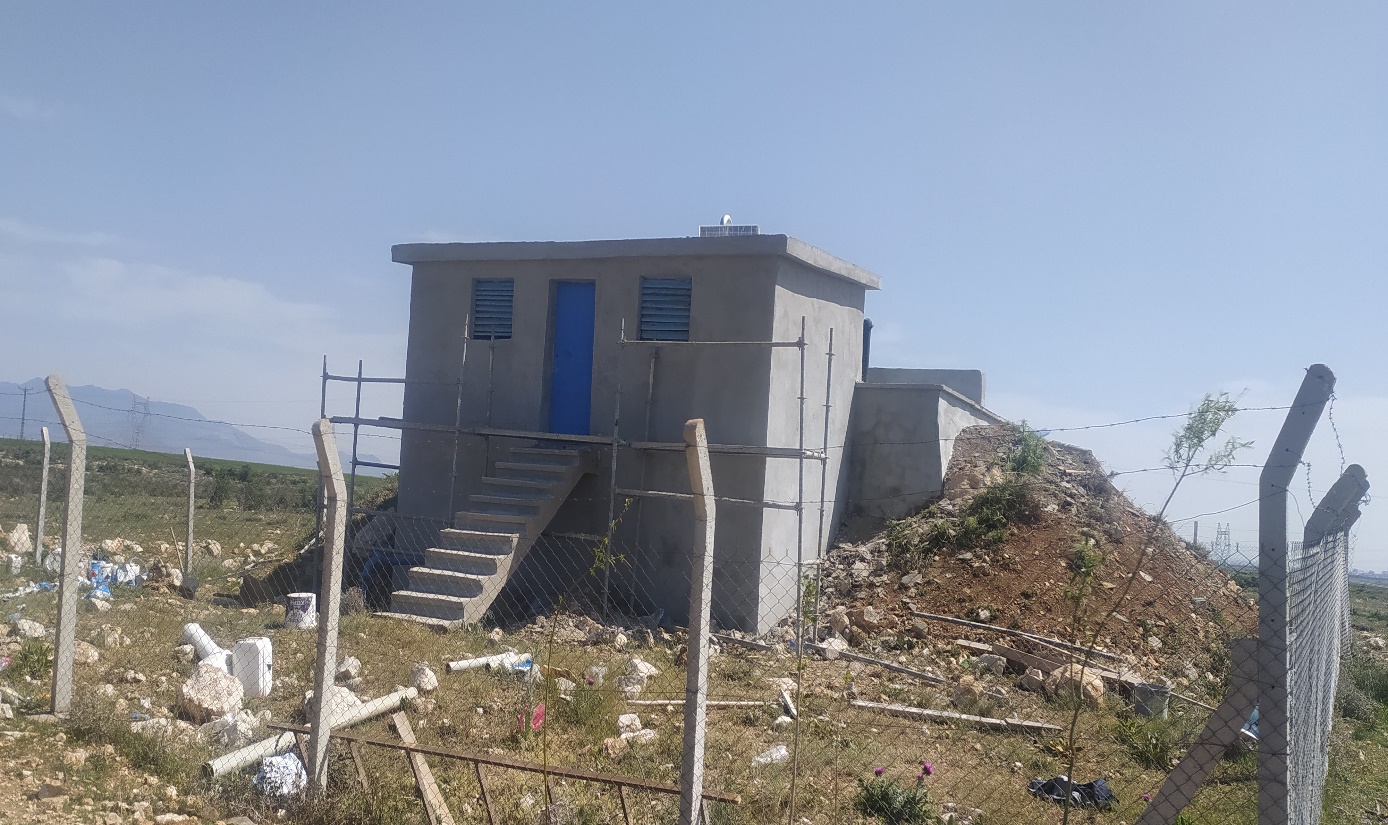 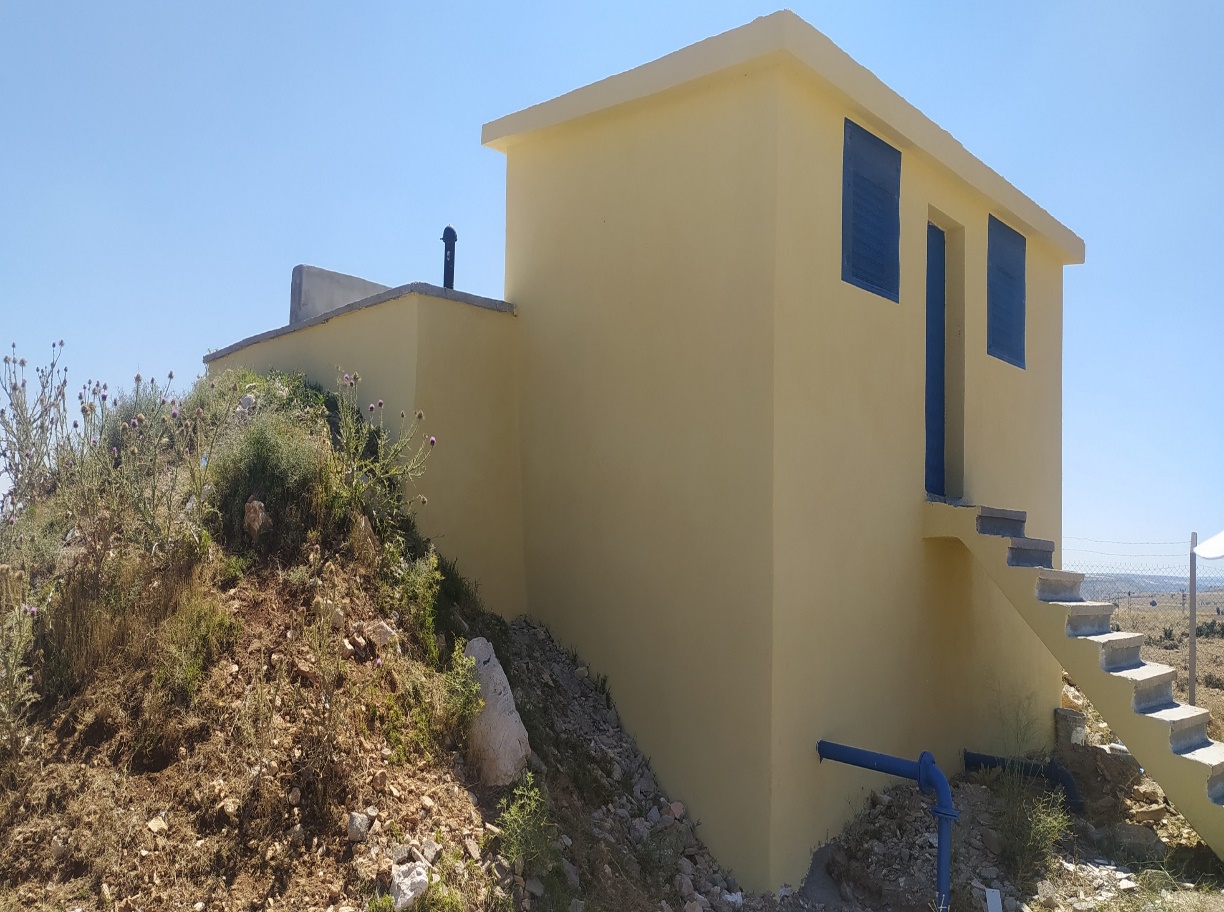 KÖYLERİMİZİN ELEKTRİK SARFİYATLARININ DÜŞÜRÜLMESİ AMACI İLE KÖYLERİMİZE TOPLAMDA 16 ADET GES (GÜNEŞ ENERJİ SANTRAL) TESİSİ KURULMUŞTUR. 2023 YILINDA 16 ADET DEVLET-VATANDAŞ İŞBİRLİĞİ KAPSAMINDA ANILAN TESİSLERİN İMALATI TAMAMLANMIŞ OLUP KÖY HALKININ HİZMETİNE SUNULMUŞTUR. Köylerimizin Elektrik Sarfiyatlarının Düşürülmesi Amacı İle Devlet Vatandaş İşbirliği Kapsamında İçme Suyu GES Tesisleri Yollarbaşı, Kameni, Çoğlu, Aşağı Çağlar, Kışla, Buğdaylı, Ağızboğaz, Böğecik, Burunoba, Çakırbağ, Eğilmez, Süleymanhacı, Boyalı, Akarköy ve Kızılkuyu Köylerinde Tamamlanarak İşletmeye Alınmış Başkışla Köyünde Güneş Enerji Santral Tesisi Kurulumu Devam Etmekte Olup, Köy Halkının Hizmetine Sunulacaktır.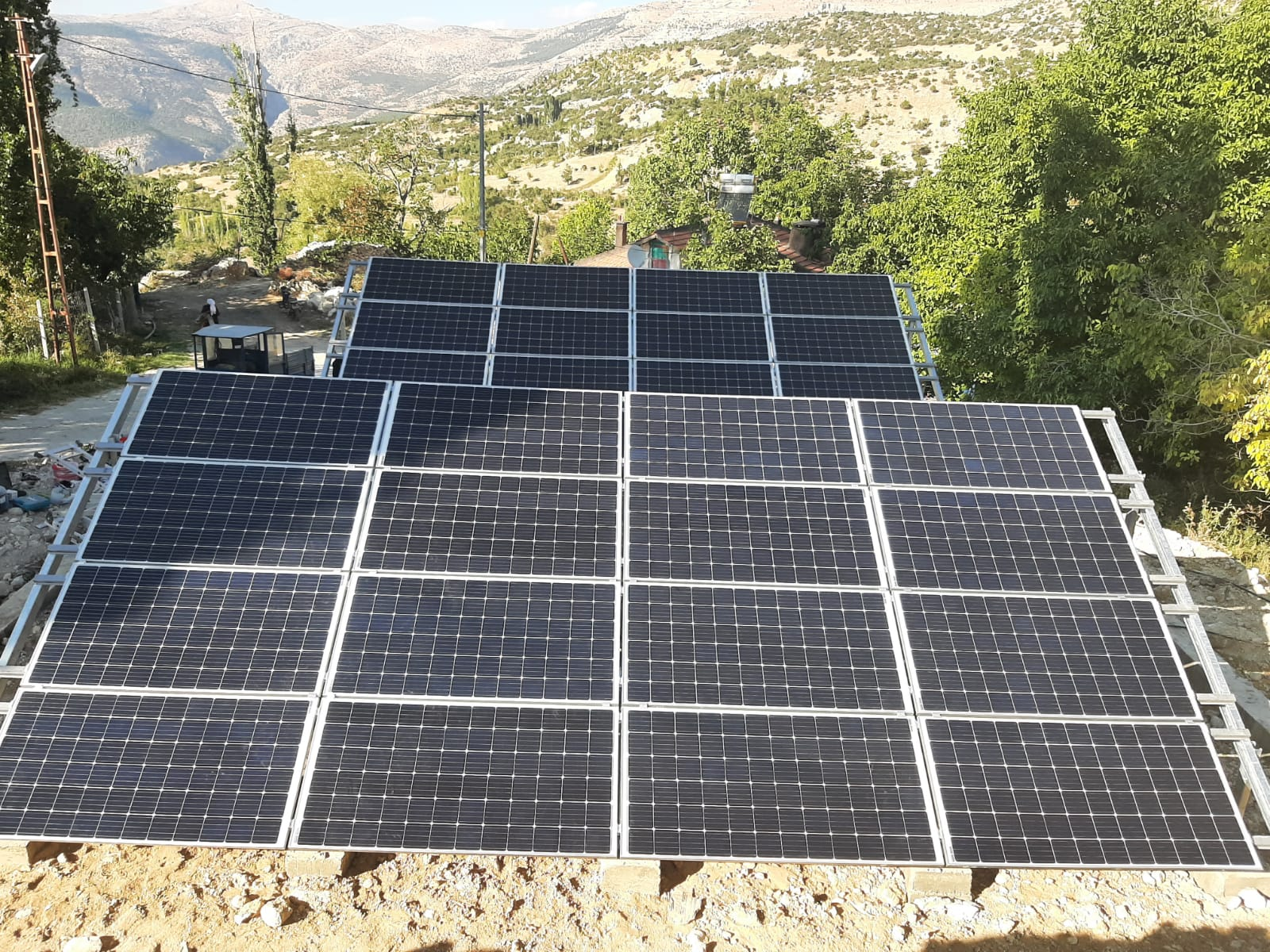 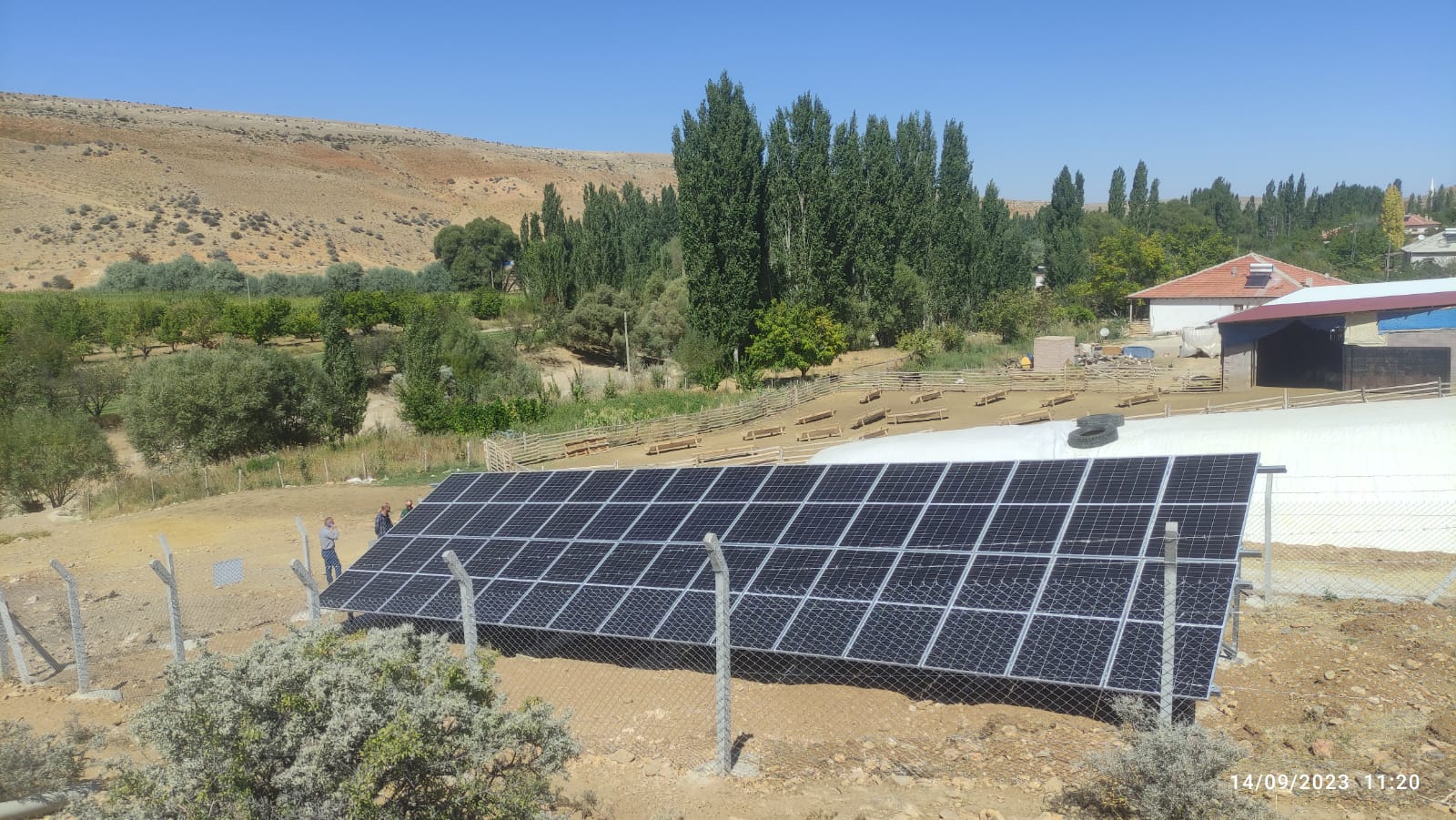 KÖYLERİMİZDE İÇME SUYU ŞEBEKE HATLARI VE İSALE HATLARI ESKİYEN, YENİ YERLEŞİM YERLERİNE TAŞINAN, İMARA AÇILAN YERLERİNE İÇME SUYU HATLARI YAPARAK VATANDAŞIMIZIN TEMİZ VE SAĞLIKLI SUYLA BULUŞMASINI SAĞLADIK.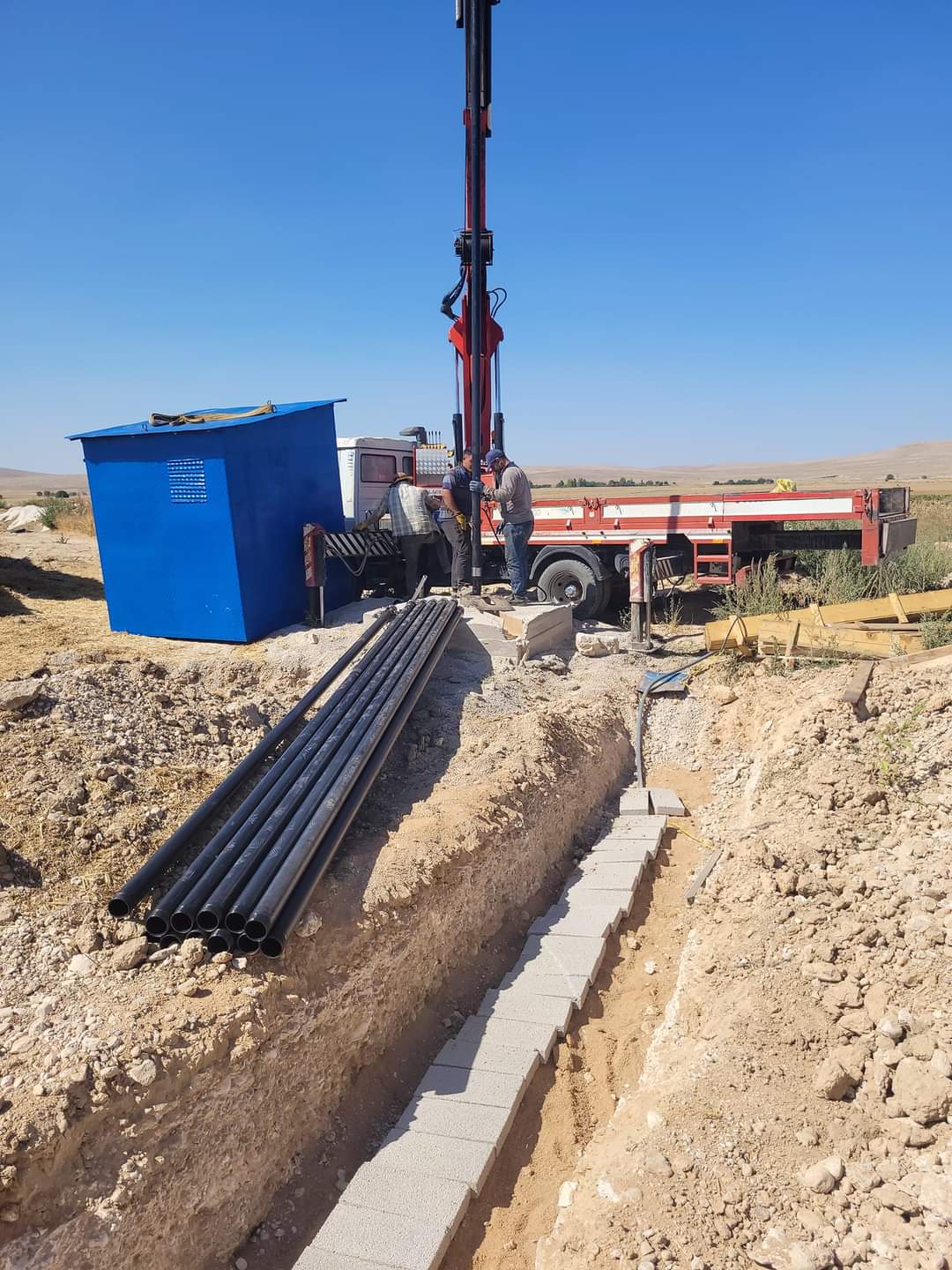 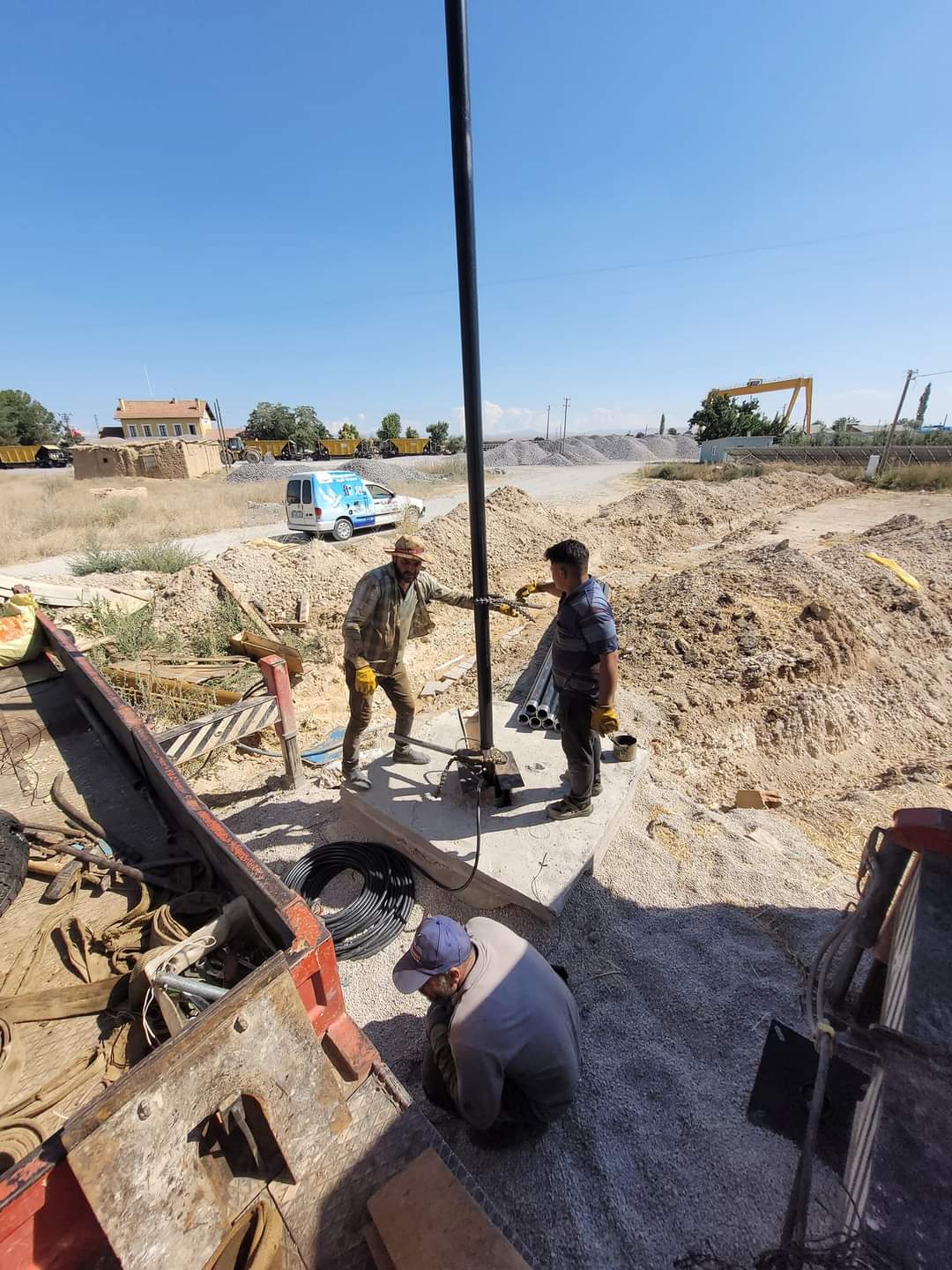 BÜTÜN KÖYLERİMİZ VE BAĞLILARINDAKİ İÇME SUYU DEPOLARININ GÜNEŞ ENERJİ PANELİ İLE ÇALIŞAN OTOMATİK ATIMLI KLOR CİHAZLARINI TAMAMLADIK. TOPLUM SAĞLIĞI BAKIMINDAN 196.240,00₺ TUTARINDA KLOR ALIMI YAPILARAK DÜZENLİ OLARAK KÖY MUHTARLIKLARINA TESLİMİ YAPILMAKTADIR.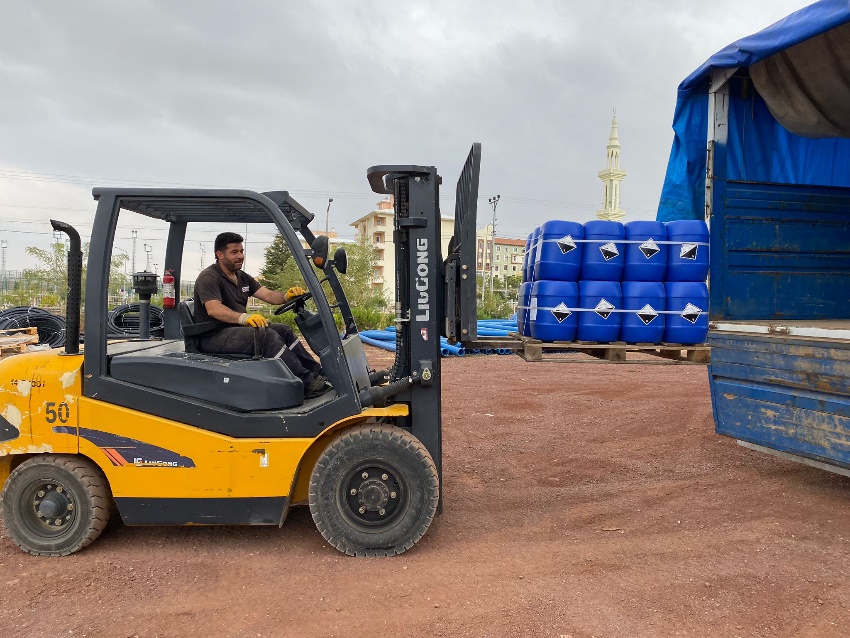 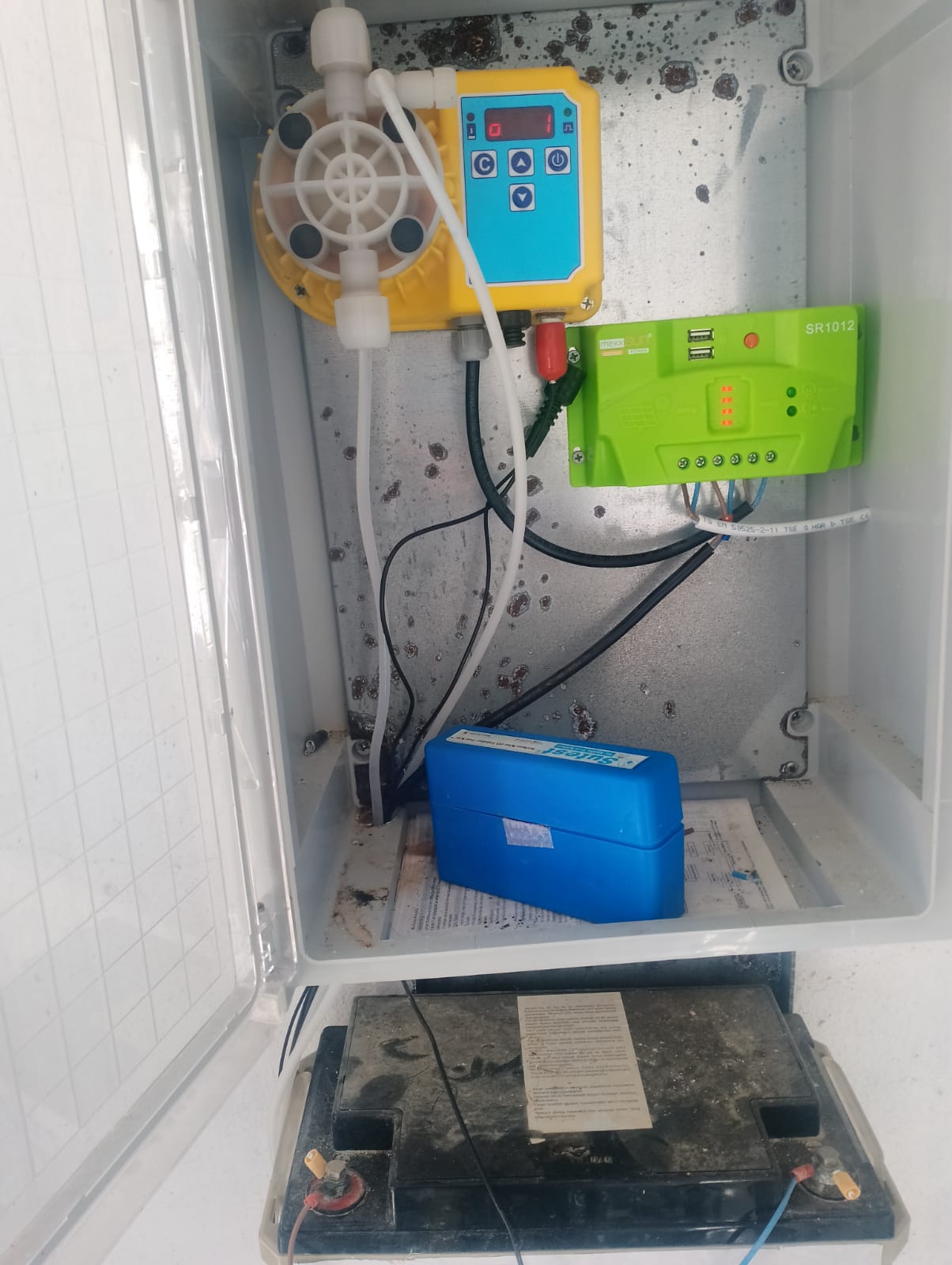 İDAREMİZ VE KÖYLERE HİZMET GÖTÜRME BİRLİĞİ ÜZERİNDEN KÖYLERİMİZİN KÜÇÜK ÇAPLI SORUNLARINI ANINDA ETKİLİ, VERİMLİ VE SÜRATLİ BİR ŞEKİLDE KÖY YARDIMI BAŞLIĞI ALTINDA ÇÖZMEKTEYİZ.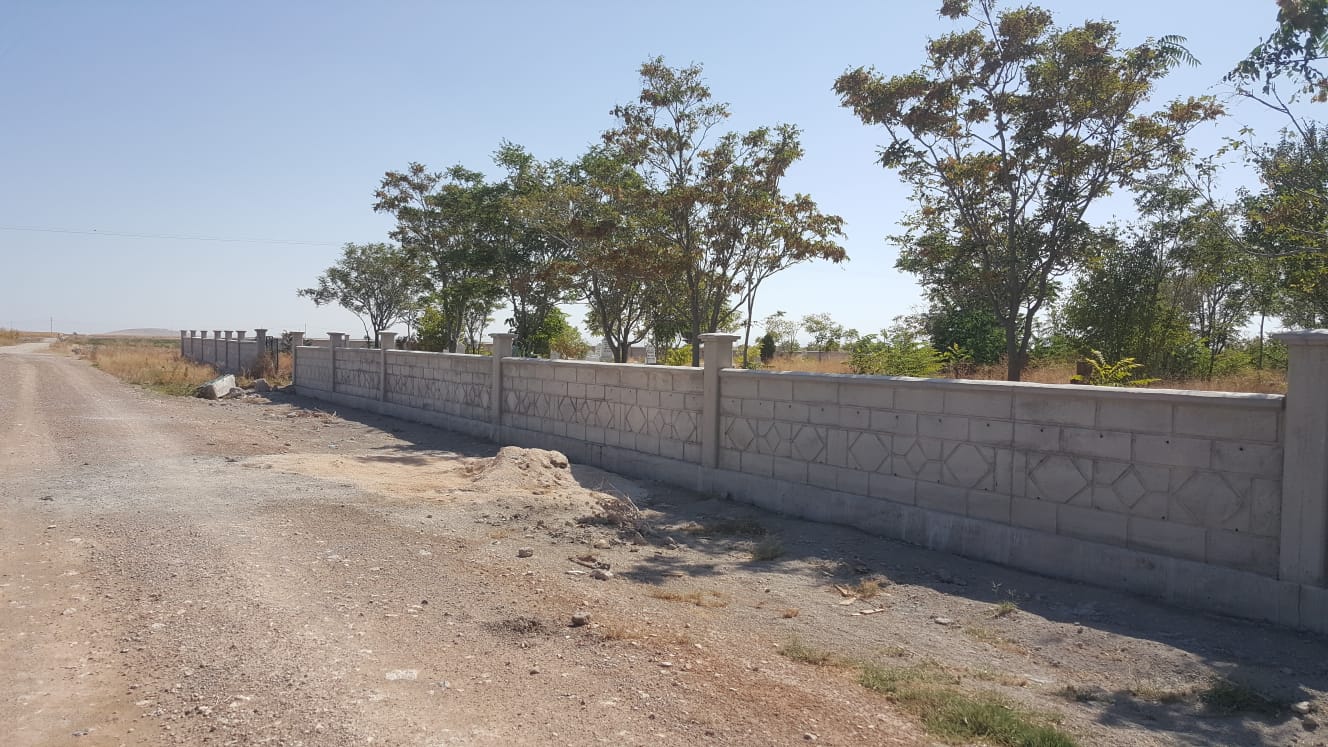 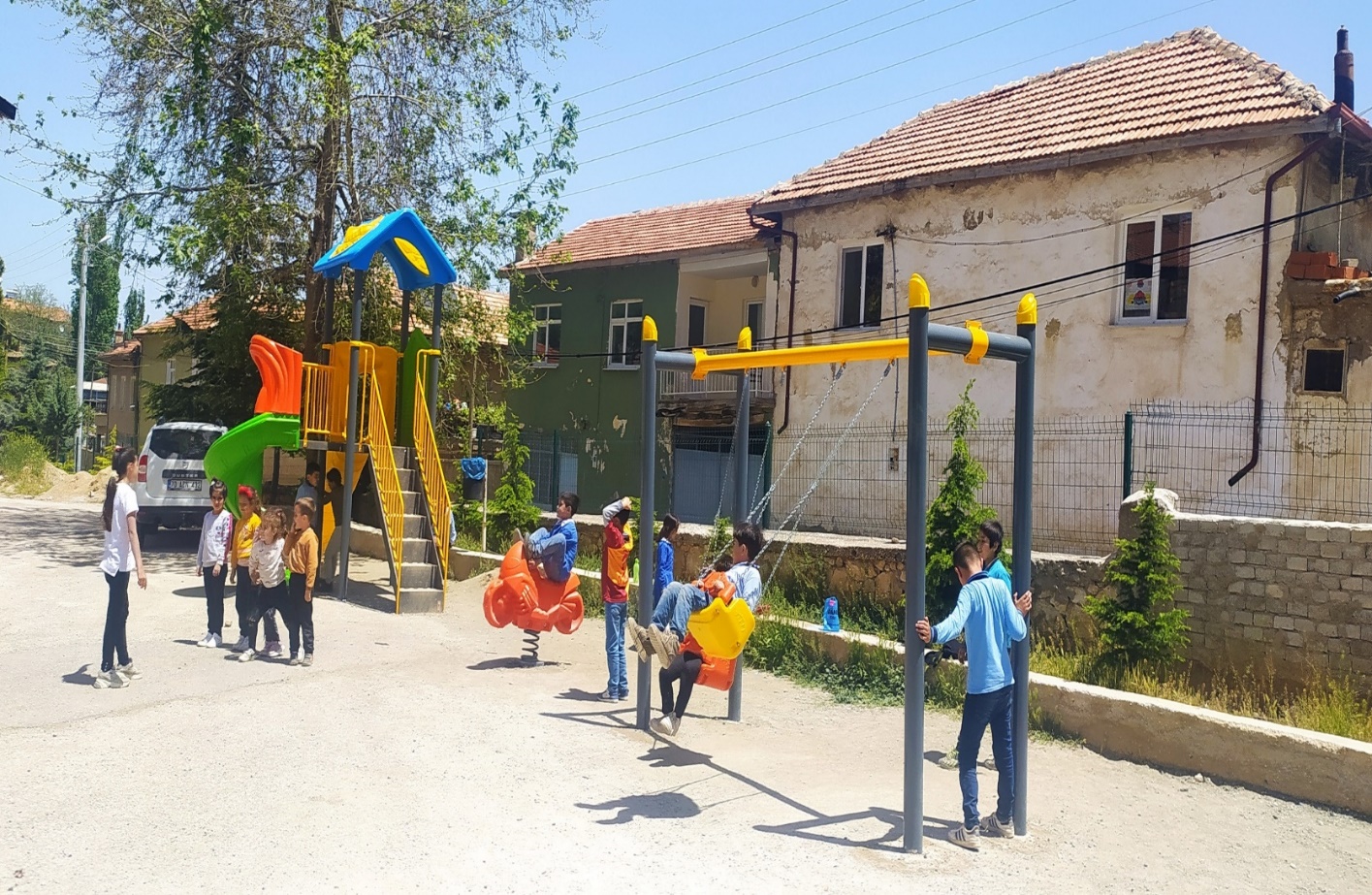 KÜRESEL ISINMA VE YAĞIŞLARIN YETERSİZ OLMASI SEBEBİYLE YER ALTI SU SEVİYESİNİN HIZLA DÜŞMESİ NETİCESİNDE SUYU TÜKENEN VE YETERSİZLEŞEN KÖYLERİMİZE SONDAJ KUYUSU ÇALIŞMALARIMIZ DEVAM ETMEKTEDİR. 2023 YILINDA 2 KÖYÜMÜZE SONDAJ KUYUSU ÇALIŞMASI YAPARAK TEMİZ VE SAĞLIKLI İÇME SUYUNA KAVUŞMALARINI SAĞLADIK.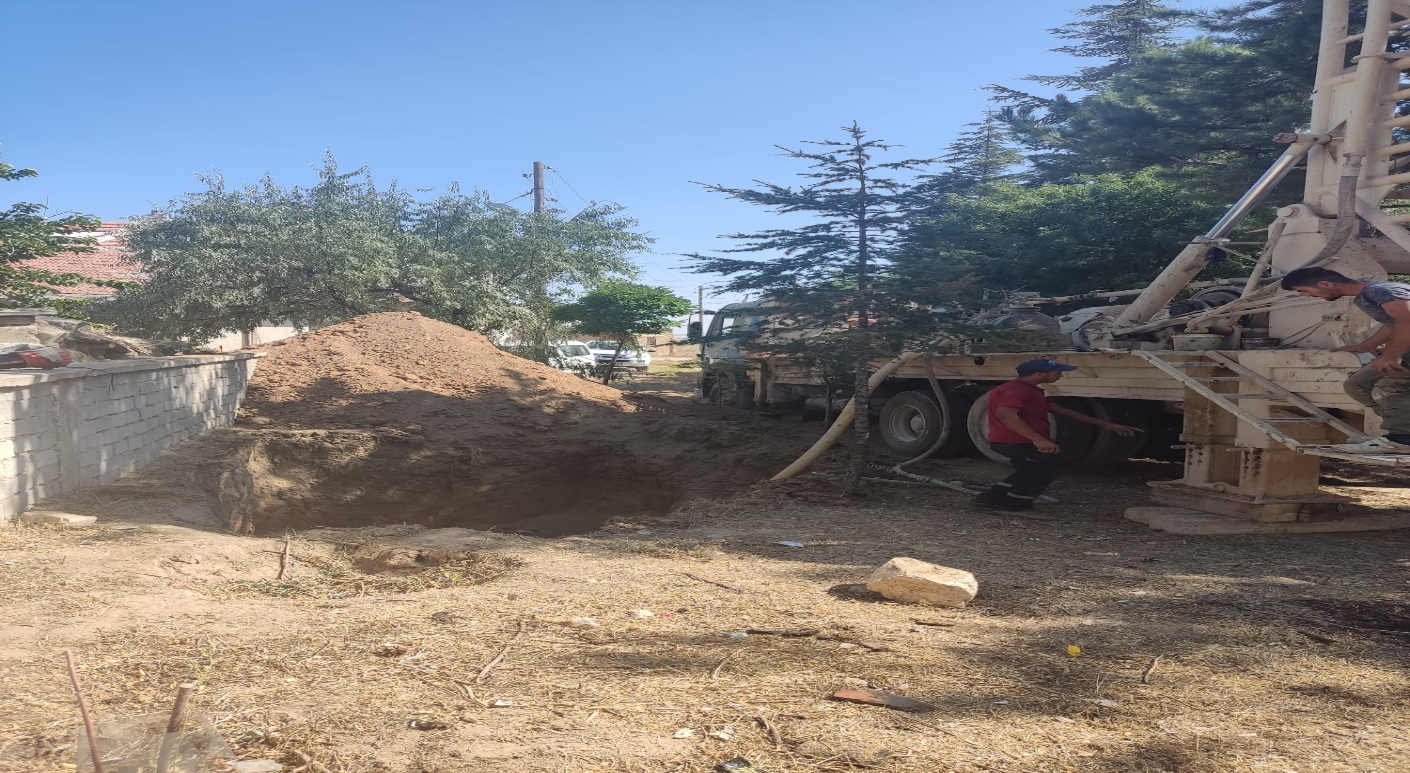 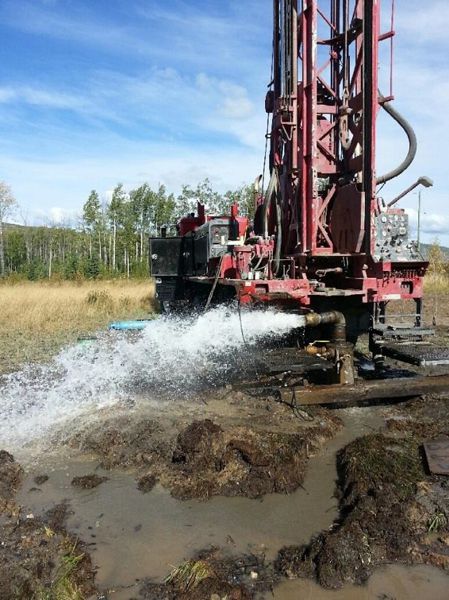 ŞEHİTLİKLERİMİZE VE ŞEHİT MEZARLARIMIZA GEREKLİ ÖZEN VE HASSASİYET GÖSTERİLMEKTE OLUP BAKANLIĞIN AYRIDIĞI ÖZEL BÜTÇE İLE ŞEHİT MEZARLARININ DÜZENLİ OLARAK YENİLEME, BAKIM VE ONARIM İŞLEMLERİNİ TAMAMLADIK. 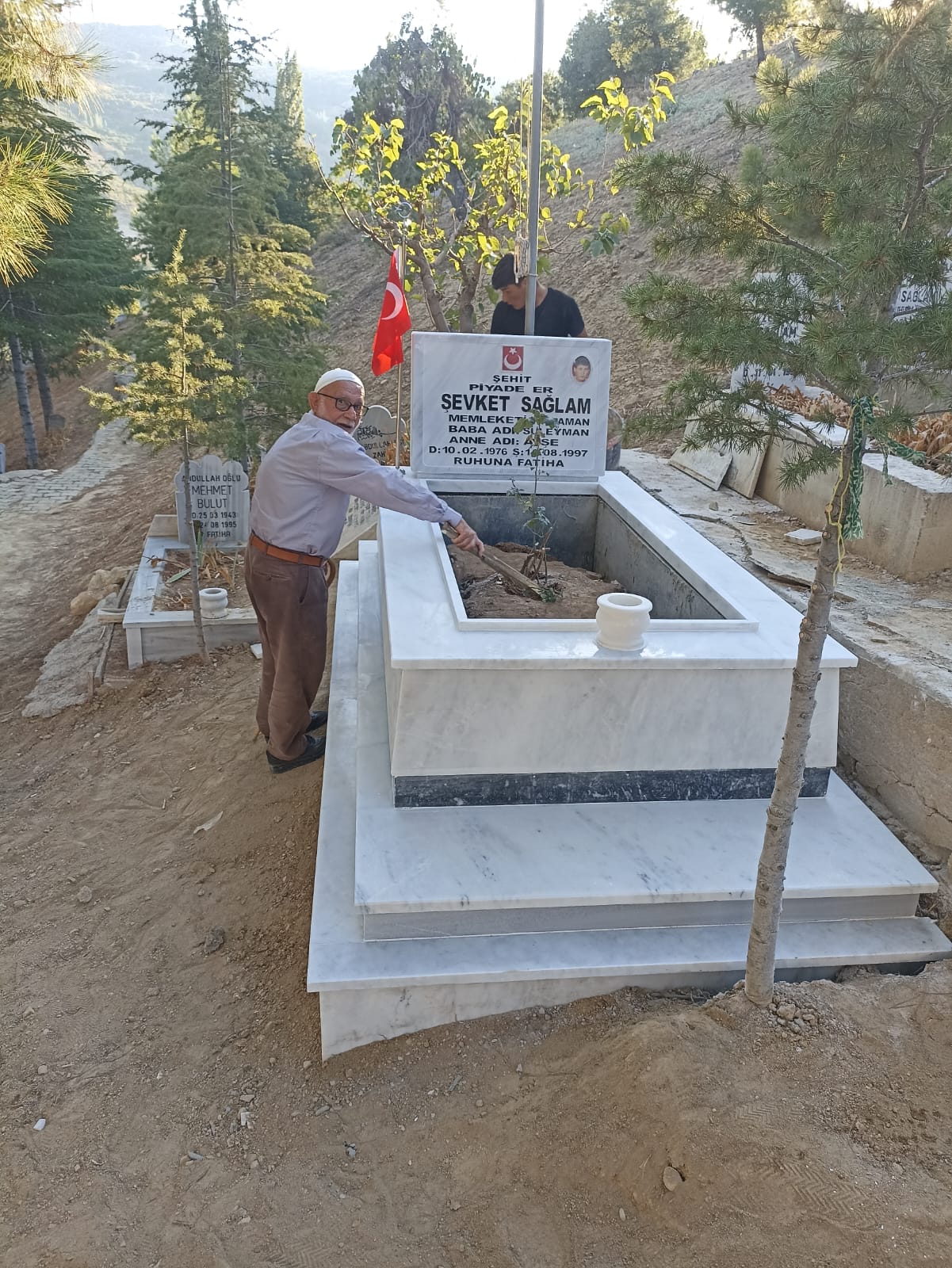 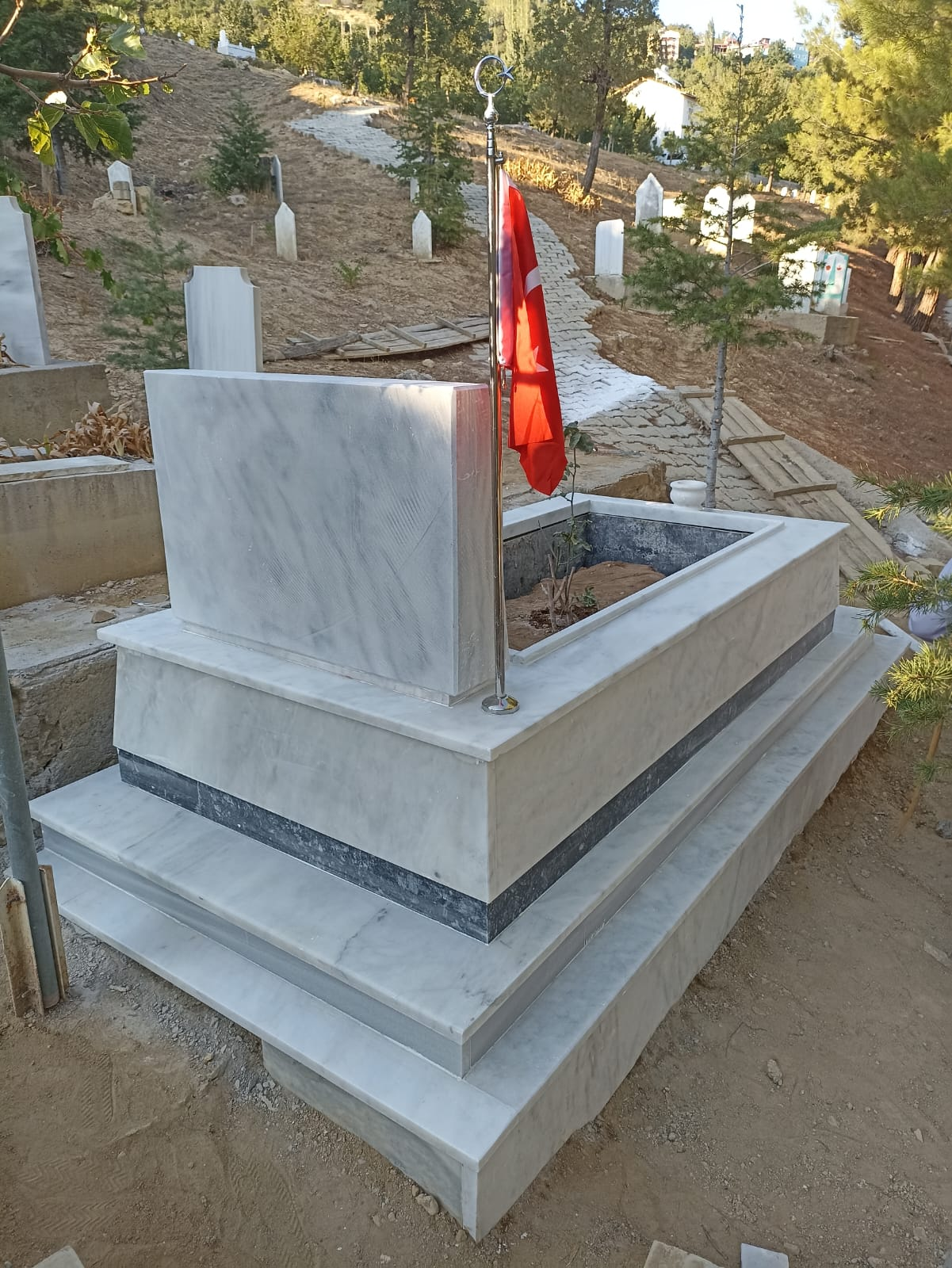 SU ve KANAL HİZMETLERİ MÜDÜRLÜĞÜ İÇ KONTROL GÜVENCE BEYANIHarcama yetkilisi olarak yetkim dahilinde; Bu raporda yer alan bilgilerin güvenilir, tam ve doğru olduğunu beyan ederim. Bu raporda açıklanan faaliyetler için idare bütçesinden harcama birimimize tahsis edilmiş kaynakların etkili, ekonomik ve verimli bir şekilde kullanıldığını, görev ve yetki alanım çerçevesinde iç kontrol sisteminin idari ve mali kararlar ile bunlara ilişkin işlemlerin yasallık ve düzenliliği hususunda yeterli güvenceyi sağladığını ve harcama birimimizde süreç kontrolünün etkin olarak uygulandığını bildiririm. Bu güvence, harcama yetkilisi olarak sahip olduğum bilgi ve değerlendirmeler, iç kontroller, iç denetçi raporları ile Sayıştay raporları gibi bilgim dahilindeki hususlara dayanmaktadır. Burada raporlanmayan, idarenin menfaatlerine zarar veren herhangi bir husus hakkında bilgim olmadığını beyan ederim.Celalettin DELENSu ve Kanal Hizmetleri Müdür V.						                            Harcama Yetkilisi YAZI İŞLERİ MÜDÜRLÜĞÜ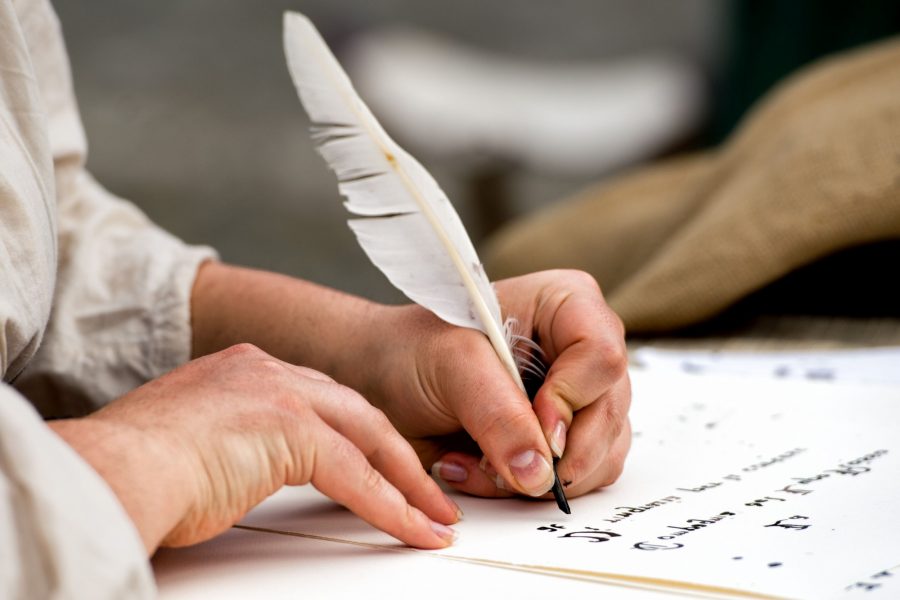 PERSONEL LİSTESİHARCAMA CETVELİ 17 Adet İl Genel Meclisi Üyesi ve Komisyon Üyelerinin Huzur Hakları için 3.482.857,90-TL ödeme yapıldığı,5 Adet İl Encümenin Üyelerine 66.802,92-TL ödeme yapıldığı,Yılı içerisinde İl Genel Meclisinin Su Giderlerinin Karşılanmasında 497,50-TL Harcama Yapıldığı,Yılı İçerisinde İl Genel Meclisi Binasının ısınmasını yapmak üzere Doğalgaz ücreti olarak 72.950,00-TL harcama yapıldığı,Karaman İl Özel İdaresinin 2023 yılında resmi evrakların ilgili kurum kuruluş birim ve şahıslarına ulaşmasını sağlamak üzere Karaman Posta İşletmesi ile anlaşma yapılarak 88.676,57-TL harcama yapıldığı,İl Genel Meclisi Binasında kullanılan telefon kullanım ücreti olarak 1.200,75-TL harcama yapıldığıİl Genel Meclisinin Bilgiye abonelik ve internet erişimini sağlamak üzere 2.904,00-TL harcama yapıldığı,İl Encümenin 722 adet Kararlarının yazımı,İhtisas Komisyonlarının 142 Adet raporun yazımı,İl Genel Meclisinin 282 adet karar alınarak, kararlar ve toplantı tutanaklarının yazımı ve DVD’ ye kaydının yapılması,İl Genel Meclisi, İl Encümeni ve İhtisas Komisyon kararlarının e-içişleri sistemine girilmesi,Karaman İlimizin kuruluşu 1989 yılından bugüne kadar alınmış olan İl Encümen Kararları, İhtisas Komisyon kararları, İl Genel Meclisi Kararları, Toplantı tutanakları ve Görev Yapmış İl Genel Meclisi üyelerinin bilgileri düzenli bir şekilde dosyalaması yapılmaktadır.Kurum arşivindeki evrakların muhafazası için İl Özel İdaresi arşivleme sistemi kurulması projesi kapsamında Devlet Malzeme Ofisinden arşiv dolabı alınmış ve gerekli arşivleme çalışmasına başlanmıştır.A-ENCÜMEN İŞLERİ 1-Encümen Karar SayısıToplam 722 adet karar İl Encümen kararı alınmıştır.    Karar DağılımıB-İL GENEL MECLİSİ İŞLERİ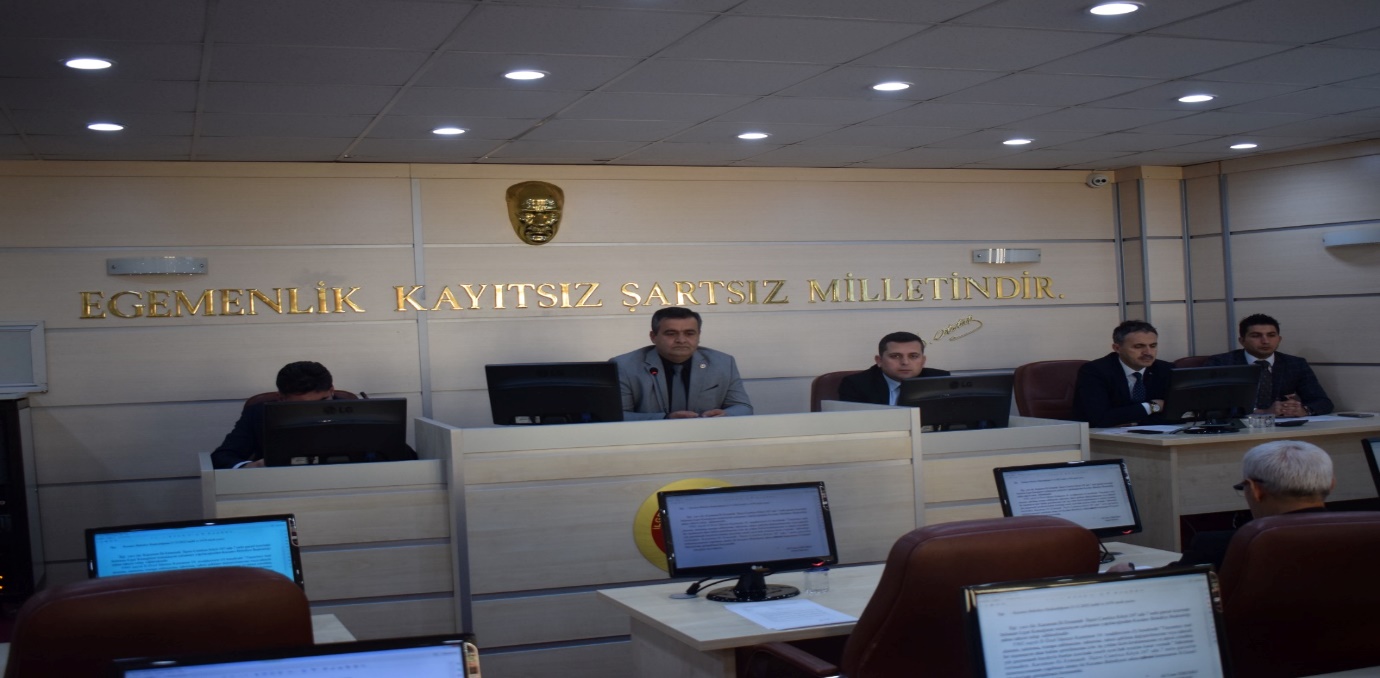 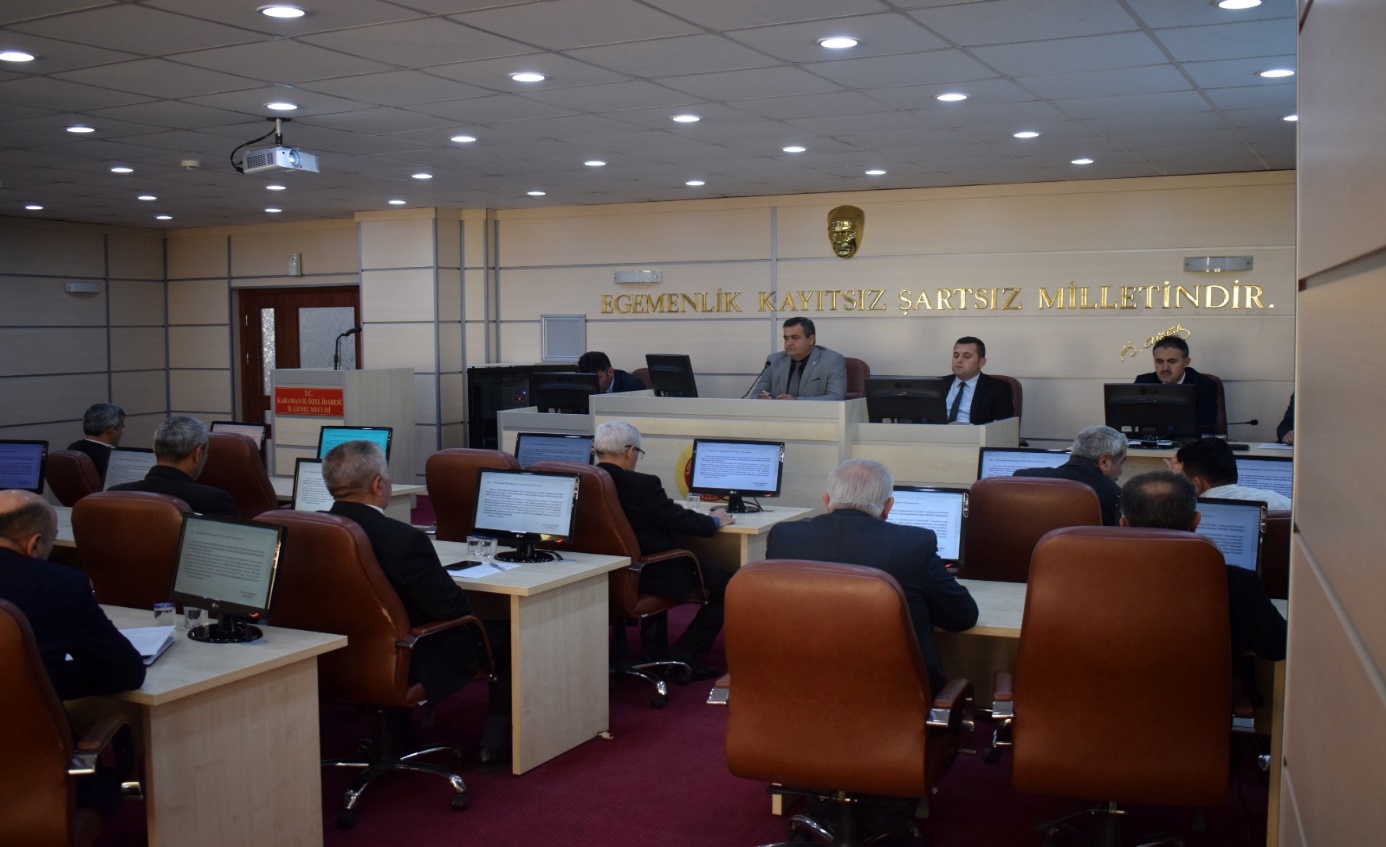 2023 Yılı içerisinde, İl Genel Meclisinin Toplantılarında 282 adet karar alınmıştır. Meclise 32 adet yazılı önerge verilmiş ve ihtisas komisyonları tarafından toplam 142 adet rapor hazırlanmıştır.Karar DağılımıC-C- Evrak Kayıt2023 yılı içerisinde gelen ve giden evrakların dokümantasyonu aşağıdaki gösterilmiştir.2023 yılı içerisinde CİMER Sistemi üzerinden: İdaremize toplam 555 adet başvuru gelmiş olup gelen başvurular ilgili birimlere iletilmiş ve olumlu olarak cevaplanmıştır. 2023 yılı içerisinde Çevre ve Şehircilik Bakanlığı Çevresel Etki Değerlendirme İzin ve Denetim Genel Müdürlüğüne ait E-ÇED Sistemi üzerinden gelen 74 adet değerlendirme projesi gelmiş, birimlerimiz tarafından cevaplandırılarak sisteme yüklenmiştir.2023 yılı içerisinde Muhtar Bilgi Sistemi üzerinden 22 adet başvuru gelmiş olup gelen başvurular ilgili birimlere iletilmiş ve olumlu olarak cevaplanmıştır.2023 yılı içerisinde Açık Kapı Sistemi üzerinden 12 adet başvuru gelmiş olup gelen başvurular ilgili birimlere iletilmiş ve olumlu olarak cevaplanmıştır.YAZI İŞLERİ MÜDÜRLÜĞÜİÇ KONTROL GÜVENCE BEYANIHarcama yetkilisi olarak yetkim dâhilinde;Bu raporda yer alan bilgilerin güvenilir, tam ve doğru olduğunu beyan ederim.Bu raporda açıklanan faaliyetler için idare bütçesinden harcama birimimize tahsis edilmiş kaynakların etkili, ekonomik ve verimli bir şekilde kullanıldığını; görev ve yetki alanım çerçevesinde iç kontrol sisteminin idari ve mali kararlar ile bunlara ilişkin işlemlerin yasallık ve düzenliliği hususunda yeterli güvenceyi sağladığını ve harcama birimimizde süreç kontrolünün etkin olarak uygulandığını bildiririm.Bu güvence, harcama yetkilisi olarak sahip olduğum bilgi ve değerlendirmeler, iç kontroller, iç denetçi raporları ile Sayıştay raporları gibi bilgim dahilindeki hususlara dayanmaktadır.Burada raporlanmayan, idarenin menfaatlerine zarar veren herhangi bir husus hakkında bilgim olmadığını beyan ederim.Uğur AYYazı İşleri Müdür V.Harcama YetkilisiKÜLTÜR VE SOSYAL İŞLER MÜDÜRLÜĞÜ2023 YILINDA AKTARILAN ÖDENEK VE BU KAPSAMDA YAPILAN İŞLERİdaremizin bilgisayar, masa, sandalye ve ofis malzemeleri ihtiyaç doğrultusunda diğer birim müdürlüklerin talebi üzerine yenilenmiştir.İdaremizde kullanılan programların lisansları yenilenmiştir ve araçta takip cihazlarının program güncellemeleri yapılmıştır.Aktekke Millet Bahçesinde kullanılmak üzere temizlik malzemesi ve elektrik malzemeleri alımı yapılmıştır. İdaremize ait Sosyal tesislerde kullanılmak üzere sirkülasyon pompası, temizlik malzemesi, mutfak araç ve gereçleri, yatak ve çalışma masası ve sandalyesi alımı, sehpa alımı yapılmıştır.Araç takip cihazı ve Santral bakım onarımı yapılmıştır.İdaremize ait telefon, elektrik, su vb. abonmanlar için fatura ödemeleri yapılmıştır.Valilik Konutunda kullanılmak üzere tekstil malzemeleri, mobilya, beyaz eşya, perde, halı, elektronik eşya, temizlik malzemesi, çim tohumu gibi mal ve malzeme alımı yapılmıştır.İdaremize afet ve acil durumlarda kullanılmak üzere uydu telefonu alımı, temizlik malzemesi, kırtasiye malzemesi, yaprak üfleme makinesi, perde, hediyelik eşya alımı ve İdaremiz yerleşkesinde bulunan çim sahada kullanılmak üzere malzeme alımı yapılmıştır.İdaremize ait Özel İdare Spor Kulübü ile diğer spor kulüplerine spor malzemeleri alımı yapılarak sporculara destek olunmuştur. İdaremiz güvenlik kulübesi ile asfalt tankları klima demontajı ve İdaremizde bulunan klimaların bakım ve onarımı işi yapılmıştır.İdaremiz yerleşkesinde bulunan fiber kablo ve kamera arızalarının giderilmesi işi yapılmıştır.İdaremize devri yapılan Karaman Aktekke Millet Bahçesine ait faturalar ile çim, fide alımları diğer iş ve işlemler Müdürlüğümüz tarafından yapılmıştır.İdaremize devri yapılan Karaman Aktekke Millet Bahçesine hizmet alım işi kapsamında Müdürlüğümüz tarafından personel alınmıştır.Asrın felaketi 6 Şubat depreminde depremzede vatandaşlarımızın ihtiyaçlarını karşılamak üzere Müdürlüğümüz tarafından çalışmalar yapılmıştır.Karaman tarım haritası tasarımı ve Konteyner kent mimari proje çizimi yapılmıştır.İl Jandarma Komutanlığı ve Bağlı Birliklerin sorumluluk sahası içerisinde bulunan bölgelerde kullanılmak üzere kamera alım işi gerçekleştirilmiştir.Gençlik Spor İl Müdürlüğü tarafından spor müsabakalarında dereceye giren sporculara verilmek üzere kristal-cam plaket yaptırılmıştır.Aile ve Sosyal Hizmetler Müdürlüğüne bağlı Hatice ve Hakkı Polat Huzurevi için sağlık malzemesi alımı yapılmıştır.Hacı Ömer Kavas Evi tadilattan önce ve sonrasına ait resimler çerçevelenmesi işi yapılmıştır.Hacı Ömer Kavas Evi için gerekli abonelikler alınmıştır.Hacı Ömer Kavas Evi nin çevre düzenlemesi yapılmıştır.Karamanda Mutfak Sanatlarının Turizme Katkısı Projesi kapsamında T Model Moturlu Tente, Mobilya ve Endüstriyel Mutfak Malzemeleri alımı için ihale yapılmış olup gerekli malzemeler alınmıştır.İdaremiz, 15 Temmuz Demokrasi ve Milli Birlik günü programında vatandaşlarımıza dağıtılmak üzere şapka dağıtımı ve Mehteran takımı konseri gerçekleştirilmiştir.746. Türk Dili Bayramı kapsamında okullarda ve kütüphanelerde okur-yazar buluşması kapsamında yazar getirilmiştir.746. Türk Dil Bayramı kapsamında Lütfü Elvan Kongre Merkezinde Türk Halk Müziği konseri gerçekleştirilmiştir.Aktekke 15 Temmuz Demokrasi Meydanında Karaman Spor ve Ordu Spor arasında oynanacak Play Off Maç yayını gerçekleştirilmiştir.Aktekke 15 Temmuz Demokrasi Meydanında Aşure etkinliği gerçekleştirilmiştir.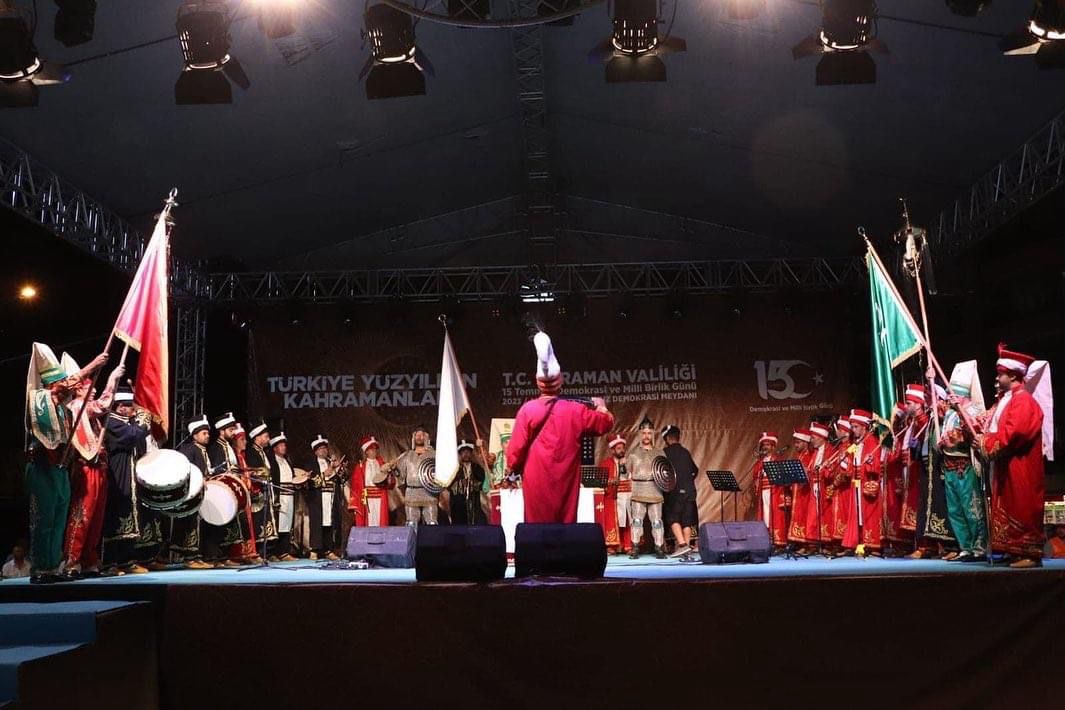 “15 Temmuz Demokrasi ve Milli Birlik Günü”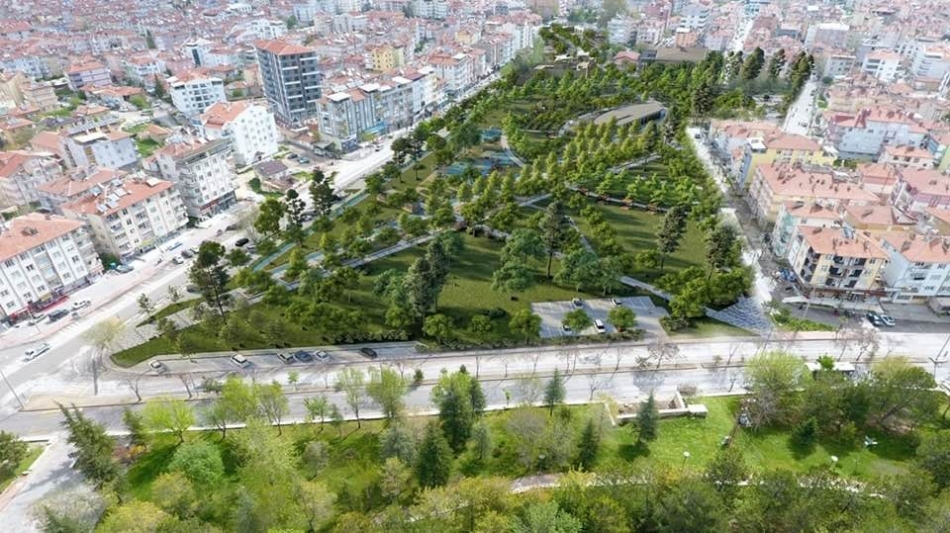 "Karaman Aktekke Millet Bahçesi"KÜLTÜR ve SOSYAL İŞLER MÜDÜRLÜĞÜ İÇ KONTROL GÜVENCE BEYANIHarcama yetkilisi olarak yetkim dahilinde; Bu raporda yer alan bilgilerin güvenilir, tam ve doğru olduğunu beyan ederim. Bu raporda açıklanan faaliyetler için idare bütçesinden harcama birimimize tahsis edilmiş kaynakların etkili, ekonomik ve verimli bir şekilde kullanıldığını, görev ve yetki alanım çerçevesinde iç kontrol sisteminin idari ve mali kararlar ile bunlara ilişkin işlemlerin yasallık ve düzenliliği hususunda yeterli güvenceyi sağladığını ve harcama birimimizde süreç kontrolünün etkin olarak uygulandığını bildiririm. Bu güvence, harcama yetkilisi olarak sahip olduğum bilgi ve değerlendirmeler, iç kontroller, iç denetçi raporları ile Sayıştay raporları gibi bilgim dahilindeki hususlara dayanmaktadır. Burada raporlanmayan, idarenin menfaatlerine zarar veren herhangi bir husus hakkında bilgim olmadığını beyan ederim. Ahmet GÖKEKültür ve Sosyal İşler Müdür V.Harcama YetkilisiİLÇE ÖZEL İDARELERİMİZAYRANCI İLÇE ÖZEL İDARESİHARCAMA CETVELİBAŞYAYLA İLÇE ÖZEL İDARESİHARCAMA CETVELİERMENEK İLÇE ÖZEL İDARESİHARCAMA CETVELİKAZIMKARABEKİR İLÇE ÖZEL İDARESİHARCAMA CETVELİSARIVELİLER İLÇE ÖZEL İDARESİHARCAMA CETVELİIV- KURUMSAL KABİLİYET ve KAPASİTENİN DEĞERLENDİRİLMESİA-Değerlendirme           2023 Mali yılı İl Özel İdaresi performans programında (yatırım programında) yer alan ve bütçede ödenek tahsis edilen bazı işler 2023 yılı içinde bitmemiş olup 2023 yılına devam eden işlerimiz bulunmaktadır.         Bu değerlendirmeler ve veriler baz alındığında 2023 yılı faaliyetlerimizde gerçekleştirilmemiş ve önem arz etmesine karşılık yapılamamış iş bulunmamaktadır.Çağdaş kamu yönetimi anlayışının bir sonucu olarak kaynakların daha etkin ve verimli kullanılması, yatırım ve hizmetlerin kalitesinin arttırılması, vatandaş odaklı, karar alma süreçlerine katılımcı ve şeffaf yönetim ilkeleri ön plana çıkmıştır.İdarede yürütülen bütün iş ve işlemlerde hukuk kurallarına ve kamu yararına uygunluk daima ön planda tutulmakta ve personelin moral ve motivasyonu yükselterek sunulan hizmetlerde etkinlik ve kalite giderek arttırılmaktadır.V-ÖNERİ VE TEDBİRLERİl Özel İdaresinin gelirlerinin artırılması          İl Özel İdaresinin il ölçeğinde yatırım hizmetlerinin daha etkin ve verimli bir şekilde yürütülebilmesi için mutlak suretle İl Özel İdareleri gelir yasasının çıkartılması ve Bakanlık yardımlarının artırılması gerekmektedir. ÜST YÖNETİCİNİN İÇ KONTROL GÜVENCE BEYANIÜst yönetici olarak yetkim dâhilinde;Bu raporda yer alan bilgilerin güvenilir, tam ve doğru olduğunu beyan ederim.Bu raporda açıklanan faaliyetler için bütçe ile tahsis edilmiş kaynakların, planlanmış amaçlar doğrultusunda ve mali yönetim ilkelerine uygun olarak kullanıldığını ve iç kontrol sisteminin işlemlerin yasallık ve düzenliliğine ilişkin yeterli güvenceyi sağladığını bildiririm. Bu güvence, üst yönetici olarak sahip olduğum bilgi ve değerlendirmeler, iç kontroller, iç denetçi raporları ile Sayıştay raporları gibi bilgim dâhilindeki hususlara dayanmaktadır. Burada raporlanmayan, idarenin menfaatlerine zarar veren herhangi bir husus hakkında bilgim olmadığını beyan ederim.H.Engin SARIİBRAHİMValiMALİ HİZMETLER BİRİM YÖNETİCİSİNİN BEYANI Mali hizmetler birim yöneticisi olarak yetkim dâhilinde; Bu idarede, faaliyetlerin Mali yönetim ve kontrol mevzuatı ile diğer mevzuata uygun olarak yürütüldüğünü, kamu kaynaklarının etkili, ekonomik ve verimli bir şekilde kullanılmasını temin etmek üzere iç kontrol süreçlerinin işletildiğini, izlendiğini ve gerekli tedbirlerin alınması için düşünce ve önerilerimin zamanında üst yöneticiye raporlandığını beyan ederim.İdaremizin 2023 yılı Faaliyet Raporunun “II/A- Mali Bilgiler” bölümünde yer alan bilgilerin güvenilir, tam ve doğru olduğunu teyit ederim.                 Recep MORTAŞ						        	         Mali Hizmetler Müdürü Muhasebe YetkilisiÜST YÖNETİCİ SUNUŞUI- GENEL BİLGİLERA- Misyon ve VizyonB- Yetki, Görev ve SorumluluklarC- İdareye İlişkin Bilgiler      1- Fiziksel Yapı      2- Örgüt Yapısı      3- Bilgi ve Teknolojik Kaynaklar       4- İnsan Kaynakları      5- Sunulan Hizmetler      6- Yönetim ve İç Kontrol Sistemi II- AMAÇ ve HEDEFLERA- Temel Politikalar ve Öncelikler III- FAALİYETLERE İLİŞKİN BİLGİ VE DEĞERLENDİRMELERA- Mali Bilgiler      1- Bütçe Uygulama Sonuçları       2- Temel Mali Tablolara İlişkin Açıklamalar B- Performans Bilgileri      1- Faaliyet ve Proje Bilgileri IV- KURUMSAL KABİLİYET ve KAPASİTENİN DEĞERLENDİRİLMESİA- DeğerlendirmeV- ÖNERİ VE TEDBİRLER 1Bilgisayar Kasası1932Monitör1663Laptop Bilgisayar1044Yazıcı835Tarayıcı36Çok Fonksiyonlu Yazıcı517Renkli Yazıcı48Server59Kamera9310Kamera Kayıt Cihazı311Santral112Projeksiyon Cihazı413Sabit Telefon14914Telsiz Telefon1015Swich5KARAMAN İL ÖZEL İDARESİ DOLU-BOŞ KADRO CETVELİKARAMAN İL ÖZEL İDARESİ DOLU-BOŞ KADRO CETVELİKARAMAN İL ÖZEL İDARESİ DOLU-BOŞ KADRO CETVELİKARAMAN İL ÖZEL İDARESİ DOLU-BOŞ KADRO CETVELİKARAMAN İL ÖZEL İDARESİ DOLU-BOŞ KADRO CETVELİSıra NoÜNVAN ADISINIFIBOŞDOLU1Genel SekreterGİH012Genel Sekreter YardımcısıGİH023Şube MüdürüGİH814MüdürGİH035İlçe MüdürüGİH236Hukuk MüşaviriGİH107AvukatAH218Mali Hizmetler UzmanıGİH119Mali Hizmetler Uzman Yrd.GİH1010İç DenetçiGİH3011UzmanGİH0712ŞefGİH91113MühendisTH64914EkonomistTH2015Şehir PlancısıTH1116MimarTH0417TeknikerTH31718TeknisyenTH0219HemşireSHS2020TabipSHS2021PsikologSHS1022Sosyal ÇalışmacıSHS1023Veteriner Sağlık TeknikeriSHS1024Çocuk GelişimcisiSHS1025Ambar Memuru GİH2026Ayniyat MemuruGİH0127Ayniyat SaymanıGİH0128Bilgisayar İşletmeniGİH41029Çocuk EğiticisiGİH1030Çocuk EğitimcisiGİH1031ÇözümleyiciTH1032Kontrol MemuruGİH1033MemurGİH6534MuhasebeciGİH0135MutemetGİH1036Sivil Savunma UzmanıGİH0137TahsildarGİH1038Veri Hazırlama Kont. İşletmeniGİH11739HizmetliYHS7340KaloriferciYHS1041Teknisyen YardımcısıYHS10TOPLAM KADRO SAYISI:TOPLAM KADRO SAYISI:TOPLAM KADRO SAYISI:83134KADROLARIN SINIFLARA GÖRE DAĞILIMIKADROLARIN SINIFLARA GÖRE DAĞILIMIGenel İdari Hizmetler:108Teknik Hizmetler:86Sağlık Hizmetleri:8Avukatlık Hizmetleri:3Yardımcı Hizmetler:12                        TOPLAM217İHDAS OLUNAN SÜREKLİ İŞÇİ KADROLARINI GÖSTERİR CETVELİHDAS OLUNAN SÜREKLİ İŞÇİ KADROLARINI GÖSTERİR CETVELGörev ve UnvanıAdetAŞÇI-ASFALT USTASI1ASFALT USTA YARD.2ATÖLYE USTASI1OPERATÖR1ASFALT SERİCİ OPR.1BİNA MAL BAKICISI4BAHÇIVAN0İŞ MAKİNE YAĞCISI0İŞ MAKİNESİ OPR.(K)-İŞ MAKİNESİ OPR.(B)0İŞ MAKİNESİ SÜR.OPR.0POMPA TEKNİSYENİ1SAHA AMİRİ1DÜZ İŞÇİ7SEYYAR TAMİR USTASI0SÜRVEYAN1ŞOFÖR6TOPOĞRAF1TOPLAM27  KodGiderin TürleriHarcama(TL)Harcama %1Personel Giderleri119.838.024,4218,742Sosyal Güvenlik Kurumlarına Devlet Primi Giderleri18.230.321,472,853Mal ve Hizmet Alım Giderleri266.612.819,5441,694Faiz Giderleri4.712.288,700,745Cari Transferler17.739.500,272,776Sermaye Giderleri212.242.279,2033,197Sermaye Giderleri90.000,000,01TOPLAM639.465.233,60 1002023 YILI BÜTÇESİ 2023 YILI BÜTÇESİ YAPILAN HARCAMAYAPILAN HARCAMAOranı (%) 2023 Bütçe ile                     Verilen Ödenek150.000.000,002023 Yılı Gideri386.036.689,83Ek Bütçe60.000.000,00Ek Bütçe168.053.186,00TOPLAM378.053.186,00Toplam Harcama386.036.689,83102,11Finansmanın Borçlanması15.000.000,00TOPLAM BÜTÇE393.053.186,00KodGelir SınıflandırmasıCari Yıl (TL)Gelir Bütçesi İçerisindeki Pay  (%)1Vergi Gelirleri8.039.742,541,303Teşebbüs ve Mülkiyet Gelirleri60.240.166,779,734Alınan Bağış ve Yardımlar                                                              220.067.217,6935,555Diğer Gelirler                                                                                 330.634.965,5453,42TOPLAM618.982.092,54100,00FİNANSMAN TİPİ2023 Yılı Tahsis EdilenHarcananDevreden05 ( Öz Bütçe )159.906.031,00159.856.021,5708 (Tahsisli Ödenek )58.285.249,6858.285.249,68734.939,13TOPLAM                 218.191.280,68218.141.271,25734.939,13  Fonksiyonel KodFinans KoduEkonomikAçıklamaTUTAR01.3.9.000501.01.01.01Temel Maaşlar2.156.043,6701.3.9.000501.01.01.02Taban Aylığı9.847.690,5901.3.9.000501.01.02.01Zamlar ve Tazminatlar26.063.437,1001.3.9.000501.01.04.01Sosyal Haklar1.199.778,1901.3.9.000501.02.01.02Kadro Karşılığı Sözleşmeli Personel Ücretleri1.904.058,8301.3.9.000501.02.02.02Kadro Karşılığı Sözleşmeli Personel Zam ve Tazminatları405.061,9201.3.9.000501.03.01.01Sürekli İşçilerin Ücretleri4.953.495,4601.3.9.000501.03.02.01Sürekli İşçilerin İhbar ve Kıdem Tazminatları1.608.745,9501.3.9.000501.03.03.01Sürekli İşçilerin Sosyal Hakları658.516,8601.3.9.000501.03.04.01Sürekli İşçilerin Fazla Mesaileri474.080,1001.3.9.000501.03.05.01Sürekli İşçilerin Ödül ve İkramiyeleri1.121.119,8401.3.9.000501.04.01.02Aday Çırak, Çırak ve Stajyer Öğrencilerin Ücretleri106.141,3101.3.9.000502.01.06.01Sosyal Güvenlik Primi Ödemeleri2.566.560,6001.3.9.000502.01.06.02Sağlık Primi Ödemeleri1.703.846,5101.3.9.000502.02.06.01Sosyal Güvenlik Primi Ödemeleri298.746,4401.3.9.000502.03.04.01İşsizlik Sigortası Fonuna133.879,8801.3.9.000502.03.06.01Sosyal Güvenlik Primi Ödemeleri1.394.901,5001.3.9.000503.03.01.01Yurtiçi Geçici Görev Yollukları25.377,3301.3.9.000503.03.02.01Yurtiçi Sürekli Görev Yollukları51.452,5201.3.9.000503.03.05.01Seyyar Görev Tazminatları28.150,7201.3.9.000503.03.05.02Arazi Tazminatları94.085,9001.3.9.000503.04.02.04Mahkeme Harç ve Giderleri149.625,0501.3.9.000503.05.01.10İş Sağlığı ve Güvenliği Hizmeti Alım Giderleri86.756,9101.3.9.000503.05.01.11Hizmet Alımı Suretiyle Çalıştırılan Personele Yapılacak Kıdem Tazminatı Ödemeleri301.208,0701.3.9.000503.05.01.90Diğer Müşavir Firma ve Kişilere Ödemeler101.502.994,3201.3.9.000503.05.09.03Kurslara Katılma ve Eğitim Giderleri11.418,0001.3.9.000505.01.02.05Sosyal Güvenlik Kurumu'na360.000,0001.3.9.000505.03.01.03Kamu İşveren Sendikalarına24.200,0001.3.9.000801.01.01.01Temel Maaşlar346.842,2201.3.9.000801.01.01.02Taban Aylığı777.900,9801.3.9.000801.01.02.01Zamlar ve Tazminatlar2.321.033,6301.3.9.000801.01.04.01Sosyal Haklar61.218,3001.3.9.000801.03.01.01Sürekli İşçilerin Ücretleri7.826.196,6301.3.9.000801.03.02.01Sürekli İşçilerin İhbar ve Kıdem Tazminatları7.225.497,1001.3.9.000801.03.03.01Sürekli İşçilerin Sosyal Hakları958.074,0901.3.9.000801.03.04.01Sürekli İşçilerin Fazla Mesaileri764.985,2401.3.9.000801.03.05.01Sürekli İşçilerin Ödül ve İkramiyeleri1.732.756,0701.3.9.000801.04.01.90Diğer Geçici Personele Yapılacak Ödemeler5.265.638,4001.3.9.000801.05.01.01Muhtarların Ücretleri19.186.786,3101.3.9.000802.01.06.01Sosyal Güvenlik Primi Ödemeleri346.348,4401.3.9.000802.01.06.02Sağlık Primi Ödemeleri198.980,7701.3.9.000802.03.04.01İşsizlik Sigortası Fonuna217.263,5301.3.9.000802.03.06.01Sosyal Güvenlik Primi Ödemeleri2.226.950,6301.3.9.000802.04.04.01İşsizlik Sigortası Fonuna105.312,8301.3.9.000802.04.06.01Sosyal Güvenlik Primi Ödemeleri1.079.455,2201.3.9.000802.05.06.01Sosyal Güvenlik Primi Ödemeleri7.472.140,4501.3.9.000803.03.02.01Yurtiçi Sürekli Görev Yollukları64.196,5201.3.9.000803.03.05.01Seyyar Görev Tazminatları101.234,3201.3.9.000803.03.05.02Arazi Tazminatları6.438,0001.3.9.180503.03.01.01Yurtiçi Geçici Görev Yollukları624.648,00TOPLAM:TOPLAM:TOPLAM:TOPLAM:218.141.271,25PERSONELİN BİRİMLERE GÖRE DAĞILIMIPERSONELİN BİRİMLERE GÖRE DAĞILIMIBİRİMİMEMURMEMURSÖZLEŞMELİSÖZLEŞMELİTOPLAMTOPLAMGenel Sekreter11--11Genel Sekreter Y.22--22Proje Koordinatörlüğü22--22İmar ve Kent.İyl.Müd.2222--2222İns.Kay.ve Eğt.Müd.99--99Mali Hizmetler Müd.77--77Kültür ve Sos.İşl.Md.1111--1111Yatırım ve İnş. Müd.1821418214--1818Su ve Kanal Hiz.Müd.1414--1414Tarımsal Hiz.Müd.99--99Hukuk Müşavirliği22--22Yazı İşleri Müd.44--44Yol ve Ulaşım Müd.2222--2222Müdür22--22Geçici Görevli Sözleşmeli33--33İlçe Özel İdare Müdürlükleri66--66TOPLAM13413400134134İHDAS OLUNAN SÜREKLİ İŞÇİ KADROLARINI GÖSTERİR CETVELİHDAS OLUNAN SÜREKLİ İŞÇİ KADROLARINI GÖSTERİR CETVELİHDAS OLUNAN SÜREKLİ İŞÇİ KADROLARINI GÖSTERİR CETVELGörev ve UnvanıAdetAdetASFALT USTA YARDIMCISI55ASFALT USTASI11AŞÇI--ATÖLYE FORMENİ--ATÖLYE USTABAŞI--ATÖLYE USTASI11ATEŞLEYİCİ--ASFALT SERİCİ OPR.11BEKÇİ44BAHÇIVAN11İŞ MAKİNE YAĞCISI00İŞ MAKİNESİ OPR.(K)--İŞ MAKİNESİ OPR.(B)44İŞ MAKİNESİ SÜR. OPR.00POMPA TEKNİSYENİ11SAHA AMİRİ11DÜZ İŞÇİ1212SEYYAR TAMİR USTASI22SÜRVEYAN11ŞOFÖR44TOPOĞRAF11TOPLAM3939BİRİMLERE GÖRE İŞÇİ DAĞILIMIBİRİMLERE GÖRE İŞÇİ DAĞILIMIBİRİMLERE GÖRE İŞÇİ DAĞILIMIBaşyayla İlçe Özel İd. Müd.--Ermenek İlçe Özel İd. Müd.11İmar ve Kent. İyl. Müd.11İns. Kay. Ve Eğt. Müd.--Kültür ve Sos. İşl. Md.11Yatırım ve İnş. Müd.--Su ve Kanal Hiz. Müd.22Tarımsal Hiz. Müd.11Valilik Hiz. Bin.11Yazı İşleri Müd.33Müdür44Yol ve Ulaşım Müd.1313Ayrancı İlçe Öz. İd.--TOPLAM      27      27İl Özel İdaresi Personelinin Cinsiyete Göre Dağılımıİl Özel İdaresi Personelinin Cinsiyete Göre Dağılımıİl Özel İdaresi Personelinin Cinsiyete Göre Dağılımıİl Özel İdaresi Personelinin Cinsiyete Göre DağılımıFİNANSMAN TİPİ2023 Yılı Tahsis EdilenHarcananDevreden05 (Öz Bütçe )16.212.569,3111.262.214,5508 (Tahsisli Ödenek)0,000,00TOPLAM16.212.569,3111.262.214,55Fonksiyonel KodFinans KoduEkonomikAçıklamaTUTAR01.3.9.000503.04.02.04Mahkeme Harç ve Giderleri95.383,4801.3.9.000503.04.02.90Diğer Yasal Giderler18.949,1401.3.9.000504.02.09.01TL Cinsinden Diğer İç Borç Faiz Giderleri4.712.288,7001.3.9.000505.08.09.51İller Bankasına Verilen Paylar2.878.257,8601.3.9.150505.03.01.90Diğerlerine150.000,0001.3.9.300505.03.01.01Dernek, Birlik, Kurum, Kuruluş, Sandık vb. Kuruluşlara989.453,0001.3.9.310505.03.01.01Dernek, Birlik, Kurum, Kuruluş, Sandık vb. Kuruluşlara967.153,0001.3.9.320505.03.01.01Dernek, Birlik, Kurum, Kuruluş, Sandık vb. Kuruluşlara483.577,0001.3.9.330505.03.01.01Dernek, Birlik, Kurum, Kuruluş, Sandık vb. Kuruluşlara967.152,37TOPLAM:TOPLAM:TOPLAM:11.262.214,55KLASÖR ADEDİKLASÖR ADEDİKLASÖR ADEDİKLASÖR ADEDİKLASÖR ADEDİKLASÖR ADEDİEVRAK SAYISIEVRAK SAYISIEVRAK SAYISIEVRAK SAYISIEVRAK SAYISIEVRAK SAYISIEVRAK SAYISIEVRAK SAYISIMerkezAyrancıBaşyaylaErmenekK.KarabekirSarıveliler Sarıveliler MerkezAyrancıBaşyaylaErmenekK.KarabekirSarıvelilerTOPLAM1433253226144223119316223137FİNANSMAN TİPİ2023 Yılı Tahsis EdilenHarcanan      Devreden 05 (Öz Bütçe)8.585.660,008.247.086,1108 (Tahsisli Ödenek)52.184.438,3752.184.438,3713.419.585,04TOPLAM60.770.098,3760.431.524,4813.419.585,04S.NO  ADI SOYADI    ÜNVANI    HİZMET SINIFI    1M.Ali YAĞCIOĞLUTarımsal Hizmetler Müdür V.TH2Bekir Sıtkı ŞENZiraat MühendisiTH3Meltem ORMANZiraat MühendisiTH4Mustafa ÖZGAN Ziraat MühendisiTH5Kemal UYARZiraat MühendisiTH6Türker AKYÜREKİnşaat MühendisiTH7Mehmet ÖZELHarita MühendisiTH8Yasin YAŞARUzmanGİH9Hilal SANCARŞefGİHS.NOADI SOYADIEĞİTİM DURUMUFİİLİ POZİSYONU1Cansu ÜNLÜLisansElektrik-Elektronik Mühendisi2Alp Tolga KORKMAZLiseTopograf3Hakan HORZUMOrtaöğrenimŞirket Personeli4Hasan Hüseyin TOKSÖZOrtaöğrenimŞirket PersoneliKOP KÖSİP PROJELERİKOP KÖSİP PROJELERİKOP KÖSİP PROJELERİKOP KÖSİP PROJELERİKOP KÖSİP PROJELERİKOP KÖSİP PROJELERİKOP KÖSİP PROJELERİKOP KÖSİP PROJELERİKOP KÖSİP PROJELERİKOP KÖSİP PROJELERİKOP KÖSİP PROJELERİKOP KÖSİP PROJELERİS. NOPROJENİN ADIYERİÖDENEĞİ (KDV DAHİL)(TL)SÖZLEŞME BEDELİ                 (KDV DAHİL)(TL)HARCAMA TUTARI      (KDV DAHİL)(TL)HANE SAYISINÜFUSSULAMA ALANI /DEPOLAMA HACMİ                       (HA/M³)İŞİN BAŞLAMA TARİHİİŞİN BİTİŞ  TARİHİAÇIKLAMA1Başyayla Merkez Sulama Projesi Yapım İşiBaşyayla26.500.000,0023.879.207,2023.841.630,20650195916902.03.202319.09.2023İş Bitti.2Ermenek Kayaönü Köyü Kapalı Sistem Tamamlama Projesi Yapım İşiErmenek16.100.000,0015.905.628,2010.882.606,32501507311.05.2023-İş Devam Ediyor.3Merkez Seyithasan Köyü Sağ Sahil Kapalı Sistem Tamamlama Projesi Yapım İşi.Merkez1.100.000,00938.493,46938.493,46451383914.04.202312.06.2023İş Bitti.4Ayrancı Kıraman Köyü Kapalı Sistem Sulama Projesi Yapım İşiAyrancı6.000.000,005.272.013,202.633.048,402206833122.09.202320.12.2023İş Bitti.5Ayrancı İlçesi Ağızboğaz Köyü                      HİS Tesisi Yapım İşiAyrancı3.000.000,002.998.218,661.475.573,5095293100 Büyükbaş                                  17307 Küçükbaş07.11.2023-İş Devam Ediyor.6YAS' da Su ve Enerji RevizyonuMerkez (Dinek-Süleymanhacı Köyleri)975.000,00348.100,000,00  240961-14.07.2022-İş Devam EdiyorTOPLAM(TL)33.225.000,0028.505.525,6324.862.043,67KÖYDES PROJELERİKÖYDES PROJELERİKÖYDES PROJELERİKÖYDES PROJELERİKÖYDES PROJELERİKÖYDES PROJELERİKÖYDES PROJELERİKÖYDES PROJELERİKÖYDES PROJELERİKÖYDES PROJELERİKÖYDES PROJELERİKÖYDES PROJELERİKÖYDES PROJELERİKÖYDES PROJELERİKÖYDES PROJELERİKÖYDES PROJELERİKÖYDES PROJELERİKÖYDES PROJELERİS. NOPROJENİN ADIPROJENİN ADIYERİYERİÖDENEĞİ (KDV DAHİL)(TL)ÖDENEĞİ (KDV DAHİL)(TL)SÖZLEŞME BEDELİ                 (KDV DAHİL)(TL)SÖZLEŞME BEDELİ                 (KDV DAHİL)(TL)HARCAMA TUTARI      (KDV DAHİL)(TL)HARCAMA TUTARI      (KDV DAHİL)(TL)HANE SAYISIHANE SAYISINÜFUSSULAMA ALANI /DEPOLAMA HACMİ/MİKTAR                      (HA/M³/M)İŞİN BAŞLAMA TARİHİİŞİN BİTİŞ  TARİHİAÇIKLAMA1Çat Köyü Bent Yapım İşiÇat Köyü Bent Yapım İşiAyrancıAyrancı350.000,00350.000,00349.996,80349.996,80349.996,80349.996,8080802431 ad. Bent yapımı.28.08.202329.09.2023İş BittiTOPLAM(TL)TOPLAM(TL)350.000,00350.000,00349.996,80349.996,80349.996,80349.996,80S. NOPROJENİN ADIPROJENİN ADIYERİYERİÖDENEĞİ (KDV DAHİL)(TL)ÖDENEĞİ (KDV DAHİL)(TL)ÖDENEĞİ (KDV DAHİL)(TL)SÖZLEŞME BEDELİ                 (KDV DAHİL)(TL)SÖZLEŞME BEDELİ                 (KDV DAHİL)(TL)SÖZLEŞME BEDELİ                 (KDV DAHİL)(TL)HARCAMA TUTARI      (KDV DAHİL)(TL)HARCAMA TUTARI      (KDV DAHİL)(TL)HARCAMA TUTARI      (KDV DAHİL)(TL)HANE SAYISIHANE SAYISINÜFUSNÜFUSSULAMA ALANI                       (HA)SULAMA ALANI                       (HA)İŞİN BAŞLAMA TARİHİİŞİN BAŞLAMA TARİHİİŞİN BİTİŞ  TARİHİAÇIKLAMA1Bostanözü Köyü Köy Bazlı Kapalı Sistem Sulama ProjesiBostanözü Köyü Köy Bazlı Kapalı Sistem Sulama ProjesiMerkezMerkez5.500.000,005.500.000,005.500.000,005.518.241,68  5.518.241,68  5.518.241,68  5.511.249,00  5.511.249,00  5.511.249,00  3535140140404021.11.202221.11.202218.01.2023İş Bitti.2Sarıveliler Dumlugöze Köyü Köy Bazlı Tarımsal Sulama ProjesiSarıveliler Dumlugöze Köyü Köy Bazlı Tarımsal Sulama ProjesiSarıvelilerSarıveliler5.500.000,005.500.000,005.500.000,004.590.453,70  4.590.453,70  4.590.453,70  4.590.419,48  4.590.419,48  4.590.419,48  36036014591459282823.11.202223.11.202221.01.2023İş Bitti.3Merkez Akpınar Köyü Tarımsal Sulama Modernizasyon İşi.Merkez Akpınar Köyü Tarımsal Sulama Modernizasyon İşi.MerkezMerkez750.000,00750.000,00750.000,00446.562,00446.562,00446.562,00446.562,00446.562,00446.562,001401404194196626.07.202326.07.202307.09.2023İş Bitti.4Büyükkarapınar Köyü kWp/120 k We Şebekeye Bağlı GES Tesisi KurulumuBüyükkarapınar Köyü kWp/120 k We Şebekeye Bağlı GES Tesisi KurulumuBaşyaylaBaşyayla5.200.506,005.200.506,005.200.506,005.200.506,005.200.506,005.200.506,0000,0000,0000,00160160483483--13.10.202313.10.2023-İş Devam Ediyor.5Merkez Bayır Köyü Kozdibi Mevkii          Kapalı Sistem Sulama ProjesiMerkez Bayır Köyü Kozdibi Mevkii          Kapalı Sistem Sulama ProjesiMerkezMerkez10.454.325,9010.454.325,9010.454.325,9010.454.325,9010.454.325,9010.454.325,906.960.816,006.960.816,006.960.816,00150150472472323227.09.202327.09.2023-İş Devam Ediyor.TOPLAM(TL)TOPLAM(TL)TOPLAM(TL)27.404.831,9027.404.831,9027.404.831,9026.210.089,2826.210.089,2817.509.046,4817.509.046,4817.509.046,48İL GENELİNDE DESTEK VERİLEN DİĞER PROJE VE ÇALIŞMALARİL GENELİNDE DESTEK VERİLEN DİĞER PROJE VE ÇALIŞMALARİL GENELİNDE DESTEK VERİLEN DİĞER PROJE VE ÇALIŞMALARİL GENELİNDE DESTEK VERİLEN DİĞER PROJE VE ÇALIŞMALARİL GENELİNDE DESTEK VERİLEN DİĞER PROJE VE ÇALIŞMALARİL GENELİNDE DESTEK VERİLEN DİĞER PROJE VE ÇALIŞMALARİL GENELİNDE DESTEK VERİLEN DİĞER PROJE VE ÇALIŞMALARİL GENELİNDE DESTEK VERİLEN DİĞER PROJE VE ÇALIŞMALARİL GENELİNDE DESTEK VERİLEN DİĞER PROJE VE ÇALIŞMALARİL GENELİNDE DESTEK VERİLEN DİĞER PROJE VE ÇALIŞMALARİL GENELİNDE DESTEK VERİLEN DİĞER PROJE VE ÇALIŞMALARİL GENELİNDE DESTEK VERİLEN DİĞER PROJE VE ÇALIŞMALARİL GENELİNDE DESTEK VERİLEN DİĞER PROJE VE ÇALIŞMALARİL GENELİNDE DESTEK VERİLEN DİĞER PROJE VE ÇALIŞMALARİL GENELİNDE DESTEK VERİLEN DİĞER PROJE VE ÇALIŞMALARİL GENELİNDE DESTEK VERİLEN DİĞER PROJE VE ÇALIŞMALARİL GENELİNDE DESTEK VERİLEN DİĞER PROJE VE ÇALIŞMALARİL GENELİNDE DESTEK VERİLEN DİĞER PROJE VE ÇALIŞMALARİL GENELİNDE DESTEK VERİLEN DİĞER PROJE VE ÇALIŞMALARİL GENELİNDE DESTEK VERİLEN DİĞER PROJE VE ÇALIŞMALARİL GENELİNDE DESTEK VERİLEN DİĞER PROJE VE ÇALIŞMALARİL GENELİNDE DESTEK VERİLEN DİĞER PROJE VE ÇALIŞMALARİL GENELİNDE DESTEK VERİLEN DİĞER PROJE VE ÇALIŞMALARİL GENELİNDE DESTEK VERİLEN DİĞER PROJE VE ÇALIŞMALARİL GENELİNDE DESTEK VERİLEN DİĞER PROJE VE ÇALIŞMALARS. NOS. NOPROJENİN ADIPROJENİN ADIPROJENİN ADIPROJENİN ADIYERİYERİYERİAKTARILAN/  HARCANAN ÖDENEK                   (KDV DAHİL)(TL)AKTARILAN/  HARCANAN ÖDENEK                   (KDV DAHİL)(TL)AKTARILAN/  HARCANAN ÖDENEK                   (KDV DAHİL)(TL)AKTARILAN/  HARCANAN ÖDENEK                   (KDV DAHİL)(TL)İLGİLİ KURUMİLGİLİ KURUMİLGİLİ KURUMİLGİLİ KURUMYILIYILIAÇIKLAMAAÇIKLAMAAÇIKLAMAAÇIKLAMAAÇIKLAMAAÇIKLAMA11Mevcut Konteyner Tamir Bakım İşi Mevcut Konteyner Tamir Bakım İşi Mevcut Konteyner Tamir Bakım İşi Mevcut Konteyner Tamir Bakım İşi MerkezMerkezMerkez1.261.695,971.261.695,971.261.695,971.261.695,97İl Özel İdaresiİl Özel İdaresiİl Özel İdaresiİl Özel İdaresi20232023Ülkemizde meydana gelen deprem felaketi kapsamında depremden etkilenen vatandaşlarımızın barınma imkanlarına destek olmak amacıyla İdaremizde bulunan konteynerlere bakım/onarım yapılarak deprem bölgesindeki afetzedelere ivedi olarak gönderilmiştir. Ülkemizde meydana gelen deprem felaketi kapsamında depremden etkilenen vatandaşlarımızın barınma imkanlarına destek olmak amacıyla İdaremizde bulunan konteynerlere bakım/onarım yapılarak deprem bölgesindeki afetzedelere ivedi olarak gönderilmiştir. Ülkemizde meydana gelen deprem felaketi kapsamında depremden etkilenen vatandaşlarımızın barınma imkanlarına destek olmak amacıyla İdaremizde bulunan konteynerlere bakım/onarım yapılarak deprem bölgesindeki afetzedelere ivedi olarak gönderilmiştir. Ülkemizde meydana gelen deprem felaketi kapsamında depremden etkilenen vatandaşlarımızın barınma imkanlarına destek olmak amacıyla İdaremizde bulunan konteynerlere bakım/onarım yapılarak deprem bölgesindeki afetzedelere ivedi olarak gönderilmiştir. Ülkemizde meydana gelen deprem felaketi kapsamında depremden etkilenen vatandaşlarımızın barınma imkanlarına destek olmak amacıyla İdaremizde bulunan konteynerlere bakım/onarım yapılarak deprem bölgesindeki afetzedelere ivedi olarak gönderilmiştir. Ülkemizde meydana gelen deprem felaketi kapsamında depremden etkilenen vatandaşlarımızın barınma imkanlarına destek olmak amacıyla İdaremizde bulunan konteynerlere bakım/onarım yapılarak deprem bölgesindeki afetzedelere ivedi olarak gönderilmiştir. 22Depremzedelere Gönderilmek Üzere Bağış Yapılan  Konteynerlerin Tamir, Bakım ve Onarımlarının Yapılarak Deprem Bölgesine Gönderilmesi İşiDepremzedelere Gönderilmek Üzere Bağış Yapılan  Konteynerlerin Tamir, Bakım ve Onarımlarının Yapılarak Deprem Bölgesine Gönderilmesi İşiDepremzedelere Gönderilmek Üzere Bağış Yapılan  Konteynerlerin Tamir, Bakım ve Onarımlarının Yapılarak Deprem Bölgesine Gönderilmesi İşiDepremzedelere Gönderilmek Üzere Bağış Yapılan  Konteynerlerin Tamir, Bakım ve Onarımlarının Yapılarak Deprem Bölgesine Gönderilmesi İşiMerkezMerkezMerkez581.190,00581.190,00581.190,00581.190,00İl Özel İdaresiİl Özel İdaresiİl Özel İdaresiİl Özel İdaresi20232023Ülkemizde meydana gelen deprem felaketi kapsamında depremden etkilenen vatandaşlarımızın barınma imkanlarına destek olmak amacıyla bağış yapılan konteynerlere bakım/onarım yapılarak deprem bölgesine ivedi olarak nakli sağlanmıştır.Ülkemizde meydana gelen deprem felaketi kapsamında depremden etkilenen vatandaşlarımızın barınma imkanlarına destek olmak amacıyla bağış yapılan konteynerlere bakım/onarım yapılarak deprem bölgesine ivedi olarak nakli sağlanmıştır.Ülkemizde meydana gelen deprem felaketi kapsamında depremden etkilenen vatandaşlarımızın barınma imkanlarına destek olmak amacıyla bağış yapılan konteynerlere bakım/onarım yapılarak deprem bölgesine ivedi olarak nakli sağlanmıştır.Ülkemizde meydana gelen deprem felaketi kapsamında depremden etkilenen vatandaşlarımızın barınma imkanlarına destek olmak amacıyla bağış yapılan konteynerlere bakım/onarım yapılarak deprem bölgesine ivedi olarak nakli sağlanmıştır.Ülkemizde meydana gelen deprem felaketi kapsamında depremden etkilenen vatandaşlarımızın barınma imkanlarına destek olmak amacıyla bağış yapılan konteynerlere bakım/onarım yapılarak deprem bölgesine ivedi olarak nakli sağlanmıştır.Ülkemizde meydana gelen deprem felaketi kapsamında depremden etkilenen vatandaşlarımızın barınma imkanlarına destek olmak amacıyla bağış yapılan konteynerlere bakım/onarım yapılarak deprem bölgesine ivedi olarak nakli sağlanmıştır.33İlimiz Merkez İlçesi Kılbasan Köyü METİP Geçici Elektrik Temin İşi.İlimiz Merkez İlçesi Kılbasan Köyü METİP Geçici Elektrik Temin İşi.İlimiz Merkez İlçesi Kılbasan Köyü METİP Geçici Elektrik Temin İşi.İlimiz Merkez İlçesi Kılbasan Köyü METİP Geçici Elektrik Temin İşi.MerkezMerkezMerkez97.940,0097.940,0097.940,0097.940,00İl Özel İdaresiİl Özel İdaresiİl Özel İdaresiİl Özel İdaresi20232023İlimiz Kılbasan köyü METİP kamp alanı ve çevre düzenlemesi işi kapsamındaki mevsmlik gezici tarım işçilerinin sosyal hayatlarının iyileştirilmesi ve işçilerin mağdur olmaması için kamp alanındaki elektrik panolarına elektrik hattının çekilmesiİlimiz Kılbasan köyü METİP kamp alanı ve çevre düzenlemesi işi kapsamındaki mevsmlik gezici tarım işçilerinin sosyal hayatlarının iyileştirilmesi ve işçilerin mağdur olmaması için kamp alanındaki elektrik panolarına elektrik hattının çekilmesiİlimiz Kılbasan köyü METİP kamp alanı ve çevre düzenlemesi işi kapsamındaki mevsmlik gezici tarım işçilerinin sosyal hayatlarının iyileştirilmesi ve işçilerin mağdur olmaması için kamp alanındaki elektrik panolarına elektrik hattının çekilmesiİlimiz Kılbasan köyü METİP kamp alanı ve çevre düzenlemesi işi kapsamındaki mevsmlik gezici tarım işçilerinin sosyal hayatlarının iyileştirilmesi ve işçilerin mağdur olmaması için kamp alanındaki elektrik panolarına elektrik hattının çekilmesiİlimiz Kılbasan köyü METİP kamp alanı ve çevre düzenlemesi işi kapsamındaki mevsmlik gezici tarım işçilerinin sosyal hayatlarının iyileştirilmesi ve işçilerin mağdur olmaması için kamp alanındaki elektrik panolarına elektrik hattının çekilmesiİlimiz Kılbasan köyü METİP kamp alanı ve çevre düzenlemesi işi kapsamındaki mevsmlik gezici tarım işçilerinin sosyal hayatlarının iyileştirilmesi ve işçilerin mağdur olmaması için kamp alanındaki elektrik panolarına elektrik hattının çekilmesi44Çeşitli Türve Sayıda (Badem,T.Hurması, Zeytin, A. Fıstığı) Fidanı Alım İşiÇeşitli Türve Sayıda (Badem,T.Hurması, Zeytin, A. Fıstığı) Fidanı Alım İşiÇeşitli Türve Sayıda (Badem,T.Hurması, Zeytin, A. Fıstığı) Fidanı Alım İşiÇeşitli Türve Sayıda (Badem,T.Hurması, Zeytin, A. Fıstığı) Fidanı Alım İşiMerkez Merkez Merkez 2.000.000,002.000.000,002.000.000,002.000.000,00İl Özel İdaresi/İl Tarım ve Orman Müdürlüğüİl Özel İdaresi/İl Tarım ve Orman Müdürlüğüİl Özel İdaresi/İl Tarım ve Orman Müdürlüğüİl Özel İdaresi/İl Tarım ve Orman Müdürlüğü20232023%75 İl Özel İdaresi-%25 Çiftçi Katkılı olmak üzere  fidan dağıtımı yapıldı.                                                                                                        %75 İl Özel İdaresi-%25 Çiftçi Katkılı olmak üzere  fidan dağıtımı yapıldı.                                                                                                        %75 İl Özel İdaresi-%25 Çiftçi Katkılı olmak üzere  fidan dağıtımı yapıldı.                                                                                                        %75 İl Özel İdaresi-%25 Çiftçi Katkılı olmak üzere  fidan dağıtımı yapıldı.                                                                                                        %75 İl Özel İdaresi-%25 Çiftçi Katkılı olmak üzere  fidan dağıtımı yapıldı.                                                                                                        %75 İl Özel İdaresi-%25 Çiftçi Katkılı olmak üzere  fidan dağıtımı yapıldı.                                                                                                        55Muhtelif Çaplarda PE 100 Boru Alım İşiMuhtelif Çaplarda PE 100 Boru Alım İşiMuhtelif Çaplarda PE 100 Boru Alım İşiMuhtelif Çaplarda PE 100 Boru Alım İşiMerkez ve İlçe KöyleriMerkez ve İlçe KöyleriMerkez ve İlçe Köyleri1.027.304,701.027.304,701.027.304,701.027.304,70İl Özel İdaresiİl Özel İdaresiİl Özel İdaresiİl Özel İdaresi20232023Kırsal alanda tarımsal üretim yapan çiftçilerimize destek olmak üzere PE 100 Polietilen Boru alımı yapılmıştır.Kırsal alanda tarımsal üretim yapan çiftçilerimize destek olmak üzere PE 100 Polietilen Boru alımı yapılmıştır.Kırsal alanda tarımsal üretim yapan çiftçilerimize destek olmak üzere PE 100 Polietilen Boru alımı yapılmıştır.Kırsal alanda tarımsal üretim yapan çiftçilerimize destek olmak üzere PE 100 Polietilen Boru alımı yapılmıştır.Kırsal alanda tarımsal üretim yapan çiftçilerimize destek olmak üzere PE 100 Polietilen Boru alımı yapılmıştır.Kırsal alanda tarımsal üretim yapan çiftçilerimize destek olmak üzere PE 100 Polietilen Boru alımı yapılmıştır.66Hayvan Toplama İşlerinde Kullanılmak Üzere 2000 Adet Fünyeli Fişek AlımıHayvan Toplama İşlerinde Kullanılmak Üzere 2000 Adet Fünyeli Fişek AlımıHayvan Toplama İşlerinde Kullanılmak Üzere 2000 Adet Fünyeli Fişek AlımıHayvan Toplama İşlerinde Kullanılmak Üzere 2000 Adet Fünyeli Fişek AlımıMerkez ve İlçe KöyleriMerkez ve İlçe KöyleriMerkez ve İlçe Köyleri153.360,00153.360,00153.360,00153.360,00İl Özel İdaresiİl Özel İdaresiİl Özel İdaresiİl Özel İdaresi20232023İdaremiz tarafından köy ve beldelerdeki sahipsiz hayvanların kısırlaştırma ve aşılama işlemleri kapsamında; başıboş köpeklerin bayıltılarak toplanabilmesi için gerekli malzeme alımı yapılmıştır.İdaremiz tarafından köy ve beldelerdeki sahipsiz hayvanların kısırlaştırma ve aşılama işlemleri kapsamında; başıboş köpeklerin bayıltılarak toplanabilmesi için gerekli malzeme alımı yapılmıştır.İdaremiz tarafından köy ve beldelerdeki sahipsiz hayvanların kısırlaştırma ve aşılama işlemleri kapsamında; başıboş köpeklerin bayıltılarak toplanabilmesi için gerekli malzeme alımı yapılmıştır.İdaremiz tarafından köy ve beldelerdeki sahipsiz hayvanların kısırlaştırma ve aşılama işlemleri kapsamında; başıboş köpeklerin bayıltılarak toplanabilmesi için gerekli malzeme alımı yapılmıştır.İdaremiz tarafından köy ve beldelerdeki sahipsiz hayvanların kısırlaştırma ve aşılama işlemleri kapsamında; başıboş köpeklerin bayıltılarak toplanabilmesi için gerekli malzeme alımı yapılmıştır.İdaremiz tarafından köy ve beldelerdeki sahipsiz hayvanların kısırlaştırma ve aşılama işlemleri kapsamında; başıboş köpeklerin bayıltılarak toplanabilmesi için gerekli malzeme alımı yapılmıştır.77Aşı Alım İşi.Aşı Alım İşi.Aşı Alım İşi.Aşı Alım İşi.MerkezMerkezMerkez66.327,0066.327,0066.327,0066.327,00İl Özel İdaresi/İl Tarım ve Orman Müdürlüğüİl Özel İdaresi/İl Tarım ve Orman Müdürlüğüİl Özel İdaresi/İl Tarım ve Orman Müdürlüğüİl Özel İdaresi/İl Tarım ve Orman Müdürlüğü20232023Çoğlu Köyünde Çıkan Keçi Koyun Çiçek Hastalığına Karşı 25.000 Doz Aşı Alımı Yapılmıştır.Çoğlu Köyünde Çıkan Keçi Koyun Çiçek Hastalığına Karşı 25.000 Doz Aşı Alımı Yapılmıştır.Çoğlu Köyünde Çıkan Keçi Koyun Çiçek Hastalığına Karşı 25.000 Doz Aşı Alımı Yapılmıştır.Çoğlu Köyünde Çıkan Keçi Koyun Çiçek Hastalığına Karşı 25.000 Doz Aşı Alımı Yapılmıştır.Çoğlu Köyünde Çıkan Keçi Koyun Çiçek Hastalığına Karşı 25.000 Doz Aşı Alımı Yapılmıştır.Çoğlu Köyünde Çıkan Keçi Koyun Çiçek Hastalığına Karşı 25.000 Doz Aşı Alımı Yapılmıştır.88ULV Biyosidal Alım İşiULV Biyosidal Alım İşiULV Biyosidal Alım İşiULV Biyosidal Alım İşiMerkez ve İlçe Köyleri Merkez ve İlçe Köyleri Merkez ve İlçe Köyleri 164.610,00164.610,00164.610,00164.610,00İl Özel İdaresiİl Özel İdaresiİl Özel İdaresiİl Özel İdaresi20232023Karaman İli Merkez İlçe Köylerinde uçkun ile mücadele kapsamında alınan biyosidal ilaç kullanılarak yaz sezonunda peryodik olarak uygulama yapılmıştır.                       Karaman İli Merkez İlçe Köylerinde uçkun ile mücadele kapsamında alınan biyosidal ilaç kullanılarak yaz sezonunda peryodik olarak uygulama yapılmıştır.                       Karaman İli Merkez İlçe Köylerinde uçkun ile mücadele kapsamında alınan biyosidal ilaç kullanılarak yaz sezonunda peryodik olarak uygulama yapılmıştır.                       Karaman İli Merkez İlçe Köylerinde uçkun ile mücadele kapsamında alınan biyosidal ilaç kullanılarak yaz sezonunda peryodik olarak uygulama yapılmıştır.                       Karaman İli Merkez İlçe Köylerinde uçkun ile mücadele kapsamında alınan biyosidal ilaç kullanılarak yaz sezonunda peryodik olarak uygulama yapılmıştır.                       Karaman İli Merkez İlçe Köylerinde uçkun ile mücadele kapsamında alınan biyosidal ilaç kullanılarak yaz sezonunda peryodik olarak uygulama yapılmıştır.                       992 adet JCB Kiralama İşi2 adet JCB Kiralama İşi2 adet JCB Kiralama İşi2 adet JCB Kiralama İşiMerkez  ve İlçe KöyleriMerkez  ve İlçe KöyleriMerkez  ve İlçe Köyleri138.000,00138.000,00138.000,00138.000,00İl Özel İdaresiİl Özel İdaresiİl Özel İdaresiİl Özel İdaresi20232023İlimiz Merkez ve İlçe Köylerinde yapılacak olan tarımsal sulama işlerinde kullanılmak üzere iş makinası kiralanarak çiftçilerimize destek sağlanmıştır.İlimiz Merkez ve İlçe Köylerinde yapılacak olan tarımsal sulama işlerinde kullanılmak üzere iş makinası kiralanarak çiftçilerimize destek sağlanmıştır.İlimiz Merkez ve İlçe Köylerinde yapılacak olan tarımsal sulama işlerinde kullanılmak üzere iş makinası kiralanarak çiftçilerimize destek sağlanmıştır.İlimiz Merkez ve İlçe Köylerinde yapılacak olan tarımsal sulama işlerinde kullanılmak üzere iş makinası kiralanarak çiftçilerimize destek sağlanmıştır.İlimiz Merkez ve İlçe Köylerinde yapılacak olan tarımsal sulama işlerinde kullanılmak üzere iş makinası kiralanarak çiftçilerimize destek sağlanmıştır.İlimiz Merkez ve İlçe Köylerinde yapılacak olan tarımsal sulama işlerinde kullanılmak üzere iş makinası kiralanarak çiftçilerimize destek sağlanmıştır.1010Yaban Hayvanları ile Mücadele                                      ( Domuz vs.)Yaban Hayvanları ile Mücadele                                      ( Domuz vs.)Yaban Hayvanları ile Mücadele                                      ( Domuz vs.)Yaban Hayvanları ile Mücadele                                      ( Domuz vs.)Merkez ve İlçe KöyleriMerkez ve İlçe KöyleriMerkez ve İlçe Köyleri36.950,0036.950,0036.950,0036.950,00İl Özel İdaresiİl Özel İdaresiİl Özel İdaresiİl Özel İdaresi20232023İlimiz Merkez ve köylerinde, ilçeler ve köyleri                                                 ile kırsal alan|arda yaban domuzu
popülasyonlarının aşırı miktarda artarak tarım alanlarına ve  tarımsal ürünlere zarar vermesi nedeniyle; İl genelinde yapılan av sezonu bireysel/sürek avı kapsamında yaban domuzu kuyruk başına 150,00 TL ödeme yapılmaktadır.                                                  İlimiz Merkez ve köylerinde, ilçeler ve köyleri                                                 ile kırsal alan|arda yaban domuzu
popülasyonlarının aşırı miktarda artarak tarım alanlarına ve  tarımsal ürünlere zarar vermesi nedeniyle; İl genelinde yapılan av sezonu bireysel/sürek avı kapsamında yaban domuzu kuyruk başına 150,00 TL ödeme yapılmaktadır.                                                  İlimiz Merkez ve köylerinde, ilçeler ve köyleri                                                 ile kırsal alan|arda yaban domuzu
popülasyonlarının aşırı miktarda artarak tarım alanlarına ve  tarımsal ürünlere zarar vermesi nedeniyle; İl genelinde yapılan av sezonu bireysel/sürek avı kapsamında yaban domuzu kuyruk başına 150,00 TL ödeme yapılmaktadır.                                                  İlimiz Merkez ve köylerinde, ilçeler ve köyleri                                                 ile kırsal alan|arda yaban domuzu
popülasyonlarının aşırı miktarda artarak tarım alanlarına ve  tarımsal ürünlere zarar vermesi nedeniyle; İl genelinde yapılan av sezonu bireysel/sürek avı kapsamında yaban domuzu kuyruk başına 150,00 TL ödeme yapılmaktadır.                                                  İlimiz Merkez ve köylerinde, ilçeler ve köyleri                                                 ile kırsal alan|arda yaban domuzu
popülasyonlarının aşırı miktarda artarak tarım alanlarına ve  tarımsal ürünlere zarar vermesi nedeniyle; İl genelinde yapılan av sezonu bireysel/sürek avı kapsamında yaban domuzu kuyruk başına 150,00 TL ödeme yapılmaktadır.                                                  İlimiz Merkez ve köylerinde, ilçeler ve köyleri                                                 ile kırsal alan|arda yaban domuzu
popülasyonlarının aşırı miktarda artarak tarım alanlarına ve  tarımsal ürünlere zarar vermesi nedeniyle; İl genelinde yapılan av sezonu bireysel/sürek avı kapsamında yaban domuzu kuyruk başına 150,00 TL ödeme yapılmaktadır.                                                  TOPLAM(TL)TOPLAM(TL)TOPLAM(TL)TOPLAM(TL)5.527.377,675.527.377,675.527.377,675.527.377,67FİNANSMAN TİPİ2023 Yılı Tahsis Edilen      Harcanan            Devreden05 (Öz Bütçe)1.636.385,001.636.378,1208 (Tahsisli Ödenek)10.000,000,0010.000,00TOPLAM1.646.385,001.636.378,1210.000,00Fonksiyonel KodFinans KoduEkonomikAçıklamaTUTAR01.3.9.000503.04.02.04Mahkeme Harç ve Giderleri519.289,0601.3.9.000503.04.03.02İşletme Ruhsatı Ödemeleri ve Benzeri Giderler292.971,6101.3.9.000503.05.01.90Diğer Müşavir Firma ve Kişilere Ödemeler147.431,3501.3.9.000503.05.04.01İlan Giderleri370.731,7001.3.9.000503.05.05.05Hizmet Binası Kiralama Giderleri13.019,4001.3.9.000503.05.09.90Diğer Hizmet Alımları3.835,0001.3.9.130506.05.01.01Proje Giderleri289.100,00TOPLAM:TOPLAM:TOPLAM:TOPLAM:1.636.378,12S.NOADI SOYADI                  ÜNVANIHİZMET SINIFI1 Mustafa Ertan TOZOĞLU İmar ve Kentsel İyileştirmeMüdürü V.GİH2Oğuzhan DumanBilgisayar İşletmeni GİH3Seda GÜLDALŞef GİH4Çiğdem İNCEDALŞefGİH5İsmail Hakkı SEZGİNYüksek Şehir PlancısıTH6Selcen ALKANİnşaat MühendisiTH7Emel TAŞATANİnşaat MühendisiTH8Ramazan KILINÇElektrik Elektronik Müh.TH9Veysel Reşit DURANMaden MühendisiTH10Yüksel DOĞANMaden MühendisiTH11İlhan ULUSOYMaden MühendisiTH12Özge KIZIL Harita MühendisiTH13Mustafa AYAZHarita MühendisiTH14Arif Ali İŞHarita MühendisiTH15Mustafa KARAOĞLANHarita MühendisiTH16Alperen ÖZKANİnşaat TeknikeriTH17Atilla ÇOŞKUNMimarTH18Selim ÇAĞLIYANMakine TeknikeriTH19Fatih YAKARŞİMŞEKMimari Dek. San Tek.TH20Muhammet YANGÖZ İnşaat MühendisiTH(Sözleşmeli)21Osman AKÇAŞehir PlancısıTH(Sözleşmeli)22Buğra KARPUZ Mimari Dek. San Tek.TH(Sözleşmeli)S.NOADI SOYADIEĞİTİM DURUMUFİİLİ POZİSYONU1  Seher BAŞ  Lise  Büro Görevlisiİşin AdıAdet1Yapı Ruhsatı862Yapı Kullanma İzin Belgesi543Köy Yerleşik Alanı İçinde İzinlendirme94Maden GSM Ruhsatı195I-A Grubu Hammadde üretim İzni (Kamu Kurumuna Verilen)26I-A Grubu İşletme Ruhsatı-7Jeotermal İşletme Ruhsatı-8Taşınmaz Satışı29Taşınmaz Kiralaması-10Yol Kotu Tutanağı10311Köy Yerleşik Alanı 6212Sıhhi Müessese İş Yeri Açma ve Çalışma Ruhsatı413Umuma Açık İşyeri Açma ve Çalışma Ruhsatı314Gayri Sıhhi Müessese İşyeri Açma ve Çalışma Ruhsatı915Ruhsatsız Kapatılan İşyeri-16Nazım İmar Planı Onayı(Yeni)2617Uygulama İmar Planı Onayı(Yeni)2618Nazım İmar Planı Değişikliği419Uygulama İmar Planı Değişikliği420İmar Durum Belgesi19521Hâlihazır Harita Kontrolü1922İfraz - Yola Terk - Tevhit ve 18. Madde Uygulaması Kontrolü3923Taşınmaz Tahsisi124Zemin Etüdü5725Bağ Evi Proje Onayı 5FİNANSMAN TİPİ    2023 Yılı Tahsis Edilen         Harcanan   Devreden05 (Öz Bütçe)133.971.316,05133.844.308,2508 (Tahsisli Ödenek)17.552.701,7517.552.701,752.108.586,39TOPLAM151.524.017,80151.397.010,002.108.586,39Fonksiyonel KodFinans KoduEkonomikAçıklamaTUTAR01.3.9.000503.02.03.02Akaryakıt ve Yağ Alımları42.924.096,0101.3.9.000503.02.04.90Diğer Yiyecek, İçecek ve Yem Alımları13.727,0401.3.9.000503.02.09.90Diğer Tüketim Mal ve Malzemesi Alımları1.335.820,1001.3.9.000503.04.02.04Mahkeme Harç ve Giderleri51.151,2801.3.9.000503.04.02.90Diğer Yasal Giderler5.582,2501.3.9.000503.04.03.02İşletme Ruhsatı Ödemeleri ve Benzeri Giderler140.344,5101.3.9.000503.05.04.01İlan Giderleri43.578,4001.3.9.000503.05.04.02Sigorta Giderleri1.207.332,4901.3.9.000503.05.04.90Diğer Tarifeye Bağlı Ödemeler179.945,5001.3.9.000503.05.05.02Taşıt Kiralaması Giderleri1.351.876,2501.3.9.000503.05.05.03İş Makinası Kiralaması Giderleri3.388.720,0001.3.9.000503.05.09.90Diğer Hizmet Alımları945.004,3101.3.9.000503.07.01.90Diğer Dayanıklı Mal ve Malzeme Alımları281.757,4001.3.9.000503.07.03.02Makine Teçhizat Bakım ve Onarım Giderleri951.836,5301.3.9.000503.07.03.03Taşıt Bakım ve Onarım Giderleri14.500.384,5001.3.9.000503.07.03.04İş Makinası Onarım Giderleri10.515.926,1101.3.9.000505.02.05.03Köylere215.000,0001.3.9.000505.02.05.04Mahalli İdare Birliklerine310.000,0001.3.9.000806.01.04.01Kara Taşıtı Alımları   2.014.454,7101.3.9.180503.02.03.01Yakacak Alımları100.100,6901.3.9.180503.02.03.02Akaryakıt ve Yağ Alımları4.743.796,6301.3.9.180503.02.09.90Diğer Tüketim Mal ve Malzemesi Alımları2.271,5001.3.9.180503.05.05.02Taşıt Kiralaması Giderleri531.023,6001.3.9.180503.07.01.90Diğer Dayanıklı Mal ve Malzeme Alımları121.862,9904.5.1.340506.05.01.01Proje Giderleri9.444.387,0204.5.1.340806.05.01.01Proje Giderleri33.418.887,9704.5.1.340806.05.01.01Proje Giderleri2.937.331,6904.5.1.460503.02.09.90Diğer Tüketim Mal ve Malzemesi Alımları657.120,0004.5.1.480506.05.01.01Proje Giderleri12.351.788,0606.2.0.030506.05.01.01Proje Giderleri3.555.374,1306.2.0.030806.05.01.01Proje Giderleri3.156.528,33	TOPLAM	TOPLAM	TOPLAM	TOPLAM151.397.010,00KÖYDES KAPSAMINDA YAPILAN YOLLARKÖYDES KAPSAMINDA YAPILAN YOLLARKÖYDES KAPSAMINDA YAPILAN YOLLARKÖYDES KAPSAMINDA YAPILAN YOLLARKÖYDES KAPSAMINDA YAPILAN YOLLARKÖYDES KAPSAMINDA YAPILAN YOLLARKÖYDES KAPSAMINDA YAPILAN YOLLARSIRA NOİLÇEİŞİN ADIYol Uzunluğu (Km)İmalat TürüDURUMUKAYNAK1AYRANCIBerendi Köy Yolu4,001.katBİTTİKÖYDES 2AYRANCI Saray Köy İçi2,401.katBİTTİKÖYDES3MERKEZZengen köyü1,35BSKBİTTİKÖYDES4MERKEZKurtderesi Köy Yolu 2,00BSKBİTTİKÖYDES5MERKEZÇoğlu Köy İçi2,50BSKBİTTİKÖYDES6MERKEZDemiryurt 1,80BSKBİTTİKÖYDES7MERKEZYazılı Köy İçi0,60BSKBİTTİKÖYDES8MERKEZ Kılbasan Köy İçi3,57BSKBİTTİKÖYDES9MERKEZAkarköy1,00BSKBİTTİKÖYDES10MERKEZYeşildere köyü1,00BSKBİTTİKÖYDES11MERKEZYollarbaşı köyü2,30BSKBİTTİKÖYDES12MERKEZBeydilli köyü0,45BSKBİTTİKÖYDES13MERKEZEminler köyü0,90BSKBİTTİKÖYDES14   MERKEZKızılkuyu 0,35BSKBİTTİKÖYDES15    MERKEZÇakırbağ3,00BSKBİTTİKÖYDESTOPLAMTOPLAMTOPLAM27,22KÖYDES KAPSAMINDA YAPILAN İSTİNAT DUVARI ve MENFEZ İŞLERİKÖYDES KAPSAMINDA YAPILAN İSTİNAT DUVARI ve MENFEZ İŞLERİKÖYDES KAPSAMINDA YAPILAN İSTİNAT DUVARI ve MENFEZ İŞLERİKÖYDES KAPSAMINDA YAPILAN İSTİNAT DUVARI ve MENFEZ İŞLERİKÖYDES KAPSAMINDA YAPILAN İSTİNAT DUVARI ve MENFEZ İŞLERİKÖYDES KAPSAMINDA YAPILAN İSTİNAT DUVARI ve MENFEZ İŞLERİKÖYDES KAPSAMINDA YAPILAN İSTİNAT DUVARI ve MENFEZ İŞLERİSIRA NOİLÇEİŞİN ADIYol Uzunluğu (Km)İmalat TürüDURUMUKAYNAK1SARIVELİLERCivandere (90 m3),  Daran (90 m3), Dumlugöze (195 m3) ve Uğurlu (90 m3) köyüne İstinat Duvar yapımıİstinat DuvarıBİTTİKÖYDESSARIVELİLER2     SARIVELİLERDumlugöze Köyü İstinat Duvarı (143m3)İstinat Duvarı    Devam  Ediyor.KÖYDES     SARIVELİLER3SARIVELİLERCivler Köyü Menfez Yapım İşiMenfez BİTTİKÖYDESSARIVELİLER4AYRANCIBerendi Köyü Grup Yolu Sanat YapısıMenfezBİTTİKÖYDESAYRANCIPROTOKOLPROTOKOLPROTOKOLPROTOKOLPROTOKOLPROTOKOLPROTOKOLSIRA NOİLÇEİŞİN ADIYol Uzunluğu (Km)İmalat TürüDURUMUKAYNAK1MERKEZ Akçaşehir -Karaağaç 4,001.katBİTTİPROTOKOL2MERKEZ Sudurağı1,30BSKBİTTİPROTOKOL3SARIVELİLERGöktepe çıkışı Çukurbağ arası12,001.katBİTTİPROTOKOLTOPLAMTOPLAMTOPLAM17,30ÖZEL İDAREÖZEL İDAREÖZEL İDAREÖZEL İDAREÖZEL İDAREÖZEL İDAREÖZEL İDARESIRA NOİLÇEİŞİN ADIYol Uzunluğu (Km)İmalat TürüDURUMUKAYNAK1MERKEZ İly. İlt. Güldere10,001. KatBİTTİÖZEL İDARE2MERKEZİlçe Çıkışı (Kazımkarabekir) Özyurt Köy Yolu6,001. KatBİTTİÖZEL İDARE3MERKEZOrtaoba - Konya İl Hududu (Arıkören)5,201. KatBİTTİÖZEL İDARE4MERKEZMadenşehri - Karacaören9,501. KatBİTTİÖZEL İDARE5MERKEZBademli yolu3,202, katBİTTİÖZEL İDARE6MERKEZDy. İlt. Değirmenbaşı -Cerit -Elmadağ21,002. KatBİTTİÖZEL İDARE7MERKEZSüleymanhacı Konya İl Hududu (Adakale)5,201. KatBİTTİÖZEL İDARE8MERKEZEğilmez-Konya İl hududu (uzunkuyu)2,601. KatBİTTİÖZEL İDARE9MERKEZDy. İlt. Çiğdemli7,002. KatBİTTİÖZEL İDARE10MERKEZKatranlı Balcılar Yolu6,501. KatBİTTİÖZEL İDARE11MERKEZKatranlı Balcılar Yolu2,002.KatBİTTİÖZEL İDARE12ERMENEKErmenek Balcılar(altındaş)1,301.KatBİTTİÖZEL İDARE13MERKEZAşağıçağlar- Kapızlı 1,001.KatBİTTİÖZEL İDARE14ERMENEKErmenek mesire alanı 4,502, katBİTTİÖZEL İDARE15MERKEZAvcılar Mersin Hududu2,001. KatBİTTİÖZEL İDARE16MERKEZNarlıdere5,002.KatBİTTİÖZEL İDARE17MERKEZYeşildere Toki Ağılönü Bağlantısı7,001. KatBİTTİÖZEL İDARE18MERKEZYılangömü (sorgun mah.)2,201. KatBİTTİÖZEL İDARE19MERKEZSudurağı 3,501.katBİTTİÖZEL İDARE20MERKEZGÖZTEPE1,501.katBİTTİÖZEL İDARE21MERKEZHamidiye1,001. KatBİTTİÖZEL İDARE22BAŞYAYLABaşyayla merkez2,502.katBİTTİÖZEL İDARE23MERKEZSeyithasan yolu 3,502. KatBİTTİÖZEL İDARE24MERKEZAlaçatı1,30BSKBİTTİÖZEL İDARE25MERKEZDamlapınar1,20BSKBİTTİÖZEL İDARE26MERKEZŞeyhler0,50BSKBİTTİÖZEL İDARE27MERKEZBozkandak1,90BSKBİTTİÖZEL İDARETOPLAMTOPLAMTOPLAM118,10TAMAMLANAN KM162,62TOPLAM KM162,62Merkez1. GRUPKöyParke (M2)Bordür (M2)DurumuAğaçyurdu                  289,00                     -   BittiAkpınar               1.000,00              258,00 BittiBoyalı               1.285,00              258,00 BittiBademli               1.285,00              258,00 BittiCerit               1.000,00              258,62 BittiDeğirmenbaşı                  933,00              268,00 BittiDereköy               1.200,00              258,00 BittiElmadağı               1.000,00              258,62 BittiGülkaya               1.000,00              258,62 BittiGüldere               1.000,00              258,62 BittiKozlubucak                  690,00              260,00 BittiLale               1.096,00              450,00 BittiMedreselik                  785,00              204,00 BittiTarlaören                  883,00              270,00 BittiYeşildere               1.000,00              258,62 BittiTOPLAM             14.446,00           3.777,10 Merkez2. GRUP2. GRUPKöyKöyParke (M2)Parke (M2)Bordür (M2)Bordür (M2)Bordür (M2)DurumuAşağıkızılcaAşağıkızılca               1.150,00                1.150,00 258,62258,62258,62BittiBozkandakBozkandak               1.200,00                1.200,00 250,00250,00250,00BittiBurhanBurhan               1.500,00                1.500,00 250,00250,00250,00BittiÇatakÇatak               1.210,00                1.210,00 50,0050,0050,00BittiÇavuşpınarıÇavuşpınarı               1.200,00                1.200,00 250,00250,00250,00BittiDağkonakDağkonak               1.500,00                1.500,00 150,00150,00150,00BittiErenkavak + Ağaçlı Mah.Erenkavak + Ağaçlı Mah.               1.000,00                1.000,00 200,00200,00200,00BittiGöcerGöcer               1.250,00                1.250,00 300,00300,00300,00Bittiİhsaniyeİhsaniye               1.500,00                1.500,00 258258258BittiKalabaKalaba               1.000,00                1.000,00 258,62258,62258,62BittiKızılyakaKızılyaka               1.050,00                1.050,00 250,00250,00250,00MorcalıMorcalı               1.150,00                1.150,00 DevamPınarbaşıPınarbaşı               1.850,00                1.850,00 ---BittiYukarıkızılcaYukarıkızılca               1.350,00                1.350,00 258,62258,62258,62BittiYukarıakınYukarıakın               1.150,00                1.150,00 258,00258,00258,00BittiTOPLAMTOPLAM            19.060,00             19.060,00 2.991,862.991,862.991,86ERMENEK                             KöyParke (M2)Bordür (M2)DurumuAşağıçağlar1000BittiYukarıçağlar500BittiKatranlı1000Bitti                   Elmayurdu500BittiTepebaşı 500BittiBoyalık500BittiPamuklu500BittiArdıçkaya1000BittiYeşilköy500BittiPınarönü500BittiSarıvadi500BittiGökcekent500Bittiİkizçınar1000BittiYaylapazarı500BittiYalındal500BittiKayaönü500BittiGökçeseki500BittiÇamlıca500BittiTOPLAM11.000S.NOPROJE ADIFiziki Gerçek. (%)1Eğilmez Köyü Stabilize100%2Yukarı Kızılca Köyü Stabilize100%3Akpınar Köyü Stabilize100%4Zengen Köyü Stabilize100%5Demiryurt Köyü Stabilize100%6Kisecik  Köyü Stabilize100%7Çakırbağ Köyü Esentepe Mah. Stabilize 100%8Gülkaya  Köyü  Stabilize 100%9Elmadağı  Köyü Stabilize100%10Güldere  Köyü Stabilize100%11Çimenkuyu Köyü Stabilize 100%12Bademli Köyü Stabilize 100%13Cerit Yaylası Stabilize 100%14Mesudiye Köyü Stabilize 100%15Karalgazi Köyü Stabilize100%İDAREMİZCE 2023 YILINDA  SATIN ALINAN ARAÇLARİDAREMİZCE 2023 YILINDA  SATIN ALINAN ARAÇLARİDAREMİZCE 2023 YILINDA  SATIN ALINAN ARAÇLARİDAREMİZCE 2023 YILINDA  SATIN ALINAN ARAÇLARİDAREMİZCE 2023 YILINDA  SATIN ALINAN ARAÇLAR1Kamyon Üstü Oransal Kombi Asfalt Sathi Kaplama Aracı (2.000.000-TL Hibe)Adet1100% 2TOGG T10X V2 RWD Uzun Menzil Otomatik Vites Elektrikli Suv AraçAdet1100&3MST 642 S Kazıcı YükleyiciAdet1HİBE2023 YILI KARAMAN İL ÖZEL İDARESİ ARAÇ VE İŞ MAKİNA LİSTESİ2023 YILI KARAMAN İL ÖZEL İDARESİ ARAÇ VE İŞ MAKİNA LİSTESİ2023 YILI KARAMAN İL ÖZEL İDARESİ ARAÇ VE İŞ MAKİNA LİSTESİ2023 YILI KARAMAN İL ÖZEL İDARESİ ARAÇ VE İŞ MAKİNA LİSTESİ2023 YILI KARAMAN İL ÖZEL İDARESİ ARAÇ VE İŞ MAKİNA LİSTESİ2023 YILI KARAMAN İL ÖZEL İDARESİ ARAÇ VE İŞ MAKİNA LİSTESİ2023 YILI KARAMAN İL ÖZEL İDARESİ ARAÇ VE İŞ MAKİNA LİSTESİS.NOARACIN CİNSİİ.Ö.İ No'suPLAKASIMARKA VE MODELİADETGÖREV YERİ1Binek otomobil70 ABN 070TOGG 1Valilik Makamı2Binek otomobil15-0000170 BB 400Mercedes E3501Valilik Makamı3Binek otomobil16-0000170 BD 571Toyota Corolla1Valilik hizmet.4Binek otomobil16-0000270 BC 222Toyota Corolla1Meclis Başkanı5Binek otomobil70 FV 138Renault Fluance1Valilik hizmet.6Binek otomobil11-0000170 FL 444Renault Fluance1Valilik hizmet.7Binek otomobil11-0000270 FL 384Renault Fluance1Valilik hizmet.8Binek otomobil11-0000370 FL 385Renault Fluance1Valilik hizmet.9Binek otomobil11-0000470 FL 626Renault Fluance1Genel Sekreter10Binek otomobil00-0004870 DV 222Opel Vectra1Valilik hizmet.11Binek otomobil01-0000170 DV 858Opel Vectra1KHGB 12Binek otomobil01-0000270 DV 859Opel Vectra1Merkez13Binek otomobil01-0000370 DV 860Opel Vectra1Merkez14Binek otomobil06-0000170 EL 120Renault Megan1Valilik hizmet.15Binek otomobil06-0000270 EL 121Renault Megan1Valilik hizmet.16Binek otomobil06-0000470 AC 181Renault Megan1Başyayla K.17Binek otomobil06-0000570 EN 202Renault Megan1Genel Sekreter Yrd.18Binek otomobil92-0000970 AR 441Doğan SL1Merkez19Binek otomobil05-0000270 AN 888Renault Megan1Merkez20Binek otomobil 94-0000170 DC 066Fiat Kartal1Merkez21Binek otomobil 99-0000170 EK 188Renault1Merkez22Binek otomobil 06-0000370 AF 511Renault Megan1Valilik hizmet.23Binek Oto 96-0000170 AK 062Opel Vectra1Valilik hizmet.24Pikap çift kabinli02-0704670 EA 289Isuzu 4x41Merkez25Pikap çift kabinli02-0704770 EA 288Isuzu 4x41Merkez26Pikap çift kabinli02-0704870 EA 287Isuzu 4x41Merkez27Pikap çift kabinli02-0703170 EH 447Isuzu 4x41Merkez28Pikap çift kabinli10-0700670 FK 811Isuzu 4x41Merkez29Pikap çift kabinli10-0700770 FK 812Isuzu 4x41Merkez30Pikap çift kabinli10-0700370 FK 014Isuzu 4x41Ermenek Bak.31Pikap çift kabinli13-0700170 HA 526Isuzu 4x41Ermenek Bak.32Pikap çift kabinli13-0700270 HA 527Isuzu 4x41Merkez33Pikap çift kabinli13-0700370 HA 528Isuzu 4x41Merkez34Pikap çift kabinli16-0700170 BF 066Isuzu 4x41Merkez35Pikap çift kabinli17-0700170 BF 686Volkswagen1Merkez36Kapalı kasa kamyonet10-0700170 FH 210Fiat Fiorino1Merkez37Kapalı kasa kamyonet 10-0700270 FH 211Fiat Fiorino1Valilik Hizmet.38Kapalı kasa kamyonet 10-0700570 FK 721Fiat Fiorino1Merkez39Kapalı kasa kamyonet13-0700470 FZ 879Fiat Fiorino1Merkez40Kapalı kasa kamyonet13-0700570 FZ 881Fiat Fiorino1Merkez41Kamyonet çift kabinli 10-0700470 FK 102Mercedes Sprinter1Su Kanal Hiz.42Minibüs Panelvan araç00-0900870 DV 390Ford Transit1Merkez43Minibüs10-0800270 FF 720Renault Master1Merkez44Minibüs10-0800370 FF 721Renault Master1Merkez45Minibüs05-0800170 EH 210Mercedes Sprinter1Valilik hizmet.46Minibüs12-0800170 FY 167Mercedes Sprinter1Merkez47MinibüsValilik06DF5827Mercedes Vito1Valilik Makamı48Minibüs13-0800170 HA 328Renault Master1Merkez49Minibüs  15 kişilik98-0800170 DP 524Ford transit1Ayrancı Bak.50Minibüs  15 kişilik 02-0800170 DE 532Ford transit1Merkez51Minibüs  15 kişilik 99-0800170 DZ 728Ford transit1Ermenek Bak.52otobüs  33 kişişlik11-1600270 DF 101Isuzu 311Merkez53otobüs  33 kişilik11-1600170 FA 740Isuzu 311Merkez54otobüs  33 kişilik10-1600170 FL 341Otokar Sultan 311Merkez55otobüs yeşildere  26 kişilik94-1600170 AZ 532Isuzu1Merkez56otobüs yeşildere  40 kişilik85-16000170 AK 166Man1Merkez57otobüs 44 kişilik82-1600170 AD 743Mercedes1Trafikten çekildi58Damperli Kamyon(10m3 üzeri)     00-1017170 DV 219Mercedes 3031 K1Merkez59Damperli Kamyon(10m3 üzeri)     00-1048570 AD 763Mercedes 3031 K1Ayrancı Bak.60Damperli Kamyon(10m3 üzeri)     00-1048670 AD 774Mercedes 3031 K1Merkez61Damperli Kamyon(10m3 üzeri)     00-1057970 DV 701Mercedes 3031 K1Merkez62Damperli Kamyon(10m3 üzeri)     00-1058070 DV 702Mercedes 3031 K1Merkez63Damperli Kamyon(10m3 üzeri)         93-1025870 AZ 289Fatih1Ermenek Bak.64Damperli Kamyon  (10 m3 üzeri)   97-1010570 DL 468Fatih1Merkez65Damperli Kamyon(10m3 üzeri)          97-1010470 DL 467Fatih1Ayrancı Bak.66Damperli Kamyon(10m3 üzeri)        03-1001970 EC 958Fatih1Merkez67Damperli K. (10m3 üzeri) 93-1025770 AZ 287 Fatih1Merkez68Damperli Kamyon(10m3 üzeri)          97-1010370 DL 466Fatih1Merkez69Damperli Kamyon(10m3 üzeri)          97-1010670 DL 469Fatih1Merkez70Damperli kamyon      (Büz - Boru)93-1023370 AY 565Fatih1Merkez71Damperli Kamyon (Yol Süpürme kamyonu)          95-1010070 DE 260Fatih1Merkez72Damperli kamyon (14 m3)12-1000170 FU 916Mercedes 3340 K 1Merkez73Damperli kamyon (14 m3)12-1000270 FU 917Mercedes 3340 K 1Ermenek Bak.74Damperli kamyon (14 m3)12-1000370 FU 918Mercedes 3340 K 1Ermenek Bak.75Damperli kamyon (14 m3)12-1000470 FU 919Mercedes 3340 K 1Merkez76Damperli kamyon (14 m3)12-1000570 FU 920Mercedes 3340 K 1Merkez77Damperli kamyon (14 m3)12-1000670 FU 921Mercedes 3340 K 1Ermenek Bak.78Damperli kamyon (14 m3)12-1000770 FU 922Mercedes 3340 K 1Ermenek Bak.79Damperli kamyon (14 m3)12-1000870 FU 923Mercedes 3340 K 1Merkez80Damperli kamyon (14 m3)12-1000970 FU 924Mercedes 3340 K 1Ermenek Bak.81Damperli kamyon (14 m3)12-1001070 FU 925Mercedes 3340 K 1Merkez82Damperli kamyon (14 m3)17-1000170 BF 690Mercedes Arocs 3342 K1Merkez83Damperli kamyon (14 m3)17-1000270 BF 691Mercedes Arocs 3342 K1Merkez84Damperli kamyon (14 m3)17-1000370 BF 692Mercedes Arocs 3342 K1Merkez85Damperli kamyon (14 m3)17-1000470 BF 693Mercedes Arocs 3342 K1Merkez86Damperli kamyon (14 m3)17-1000570 BF 694Mercedes Arocs 3342 K1Merkez87Damperli kamyon (14 m3)17-1000670 BF 695Mercedes Arocs 3342 K1Merkez88Damperli kamyon (14 m3)17-1000770 BF 696Mercedes Arocs 3342 K1Merkez89Damperli kamyon (14 m3)17-1000870 BF 697Mercedes Arocs 3342 K1Merkez90Damperli kamyon (14 m3)17-1000970 BF 698Mercedes Arocs 3342 K1Merkez91Damperli kamyon (14 m3)17-1001070 BF 699Mercedes Arocs 3342 K1Merkez92Çöp Kamyonu94-1200170 DC 065Bmc1Belediye Bir.93Çöp Kamyonu 15-1200170 AJ 414Ford 18261Ermenek Bak.94Çöp Kamyonu15-1200270 AJ 415Ford1Merkez95Çöp Kamyonu15-1200370 AJ 416Ford1Merkez96Çöp Kamyonu15-1200470 AJ 417Ford1Merkez97Çöp Kamyonu17-12000170 BF 608Isuzu1Merkez98Çöp Kamyonu17-1200270 BF 609Isuzu1Merkez99Çöp Kamyonu21-1200170 ABA 348Otokar Atlas1Ayrancı Bak.100Kendi Yürür Mıcır Serici17-66001Vimpo1Merkez101Finişer Asfalt Serici17-60001Vögele1Merkez102Mıcır Eleme Mak17-670011Merkez103Asfalt Combi sathi kap.70 AAZ 598Ford - Okur1Merkez104Asfalt distribütörü (fatih)93-6101970 DA 233Fatih1Merkez105Asfalt distribütörü (fatih)93-6103270 AD 382Fatih1Merkez106Sulama arazözü mavi şeritli         93-1025670 AZ 288Fatih1Merkez107Sulama arazözü mavi kırmızı Damp.   93-1025570 AZ 290Fatih1Ermenek Bak.108Sulama arazözü kırmızı95-1000170 DA 209As 950 Dodge 1Merkez109Sulama arazözü  mavi92-1000170 AP 572Fargo as 700 1Merkez110Su tankeri (temiz su)         98-1000570 EN 966 Dodge  as 9501Merkez111Su tankeri (temiz su)         19-1900170 AAJ 663Ford Cargo1Merkez112Vidanjör95-1009970 DE 259Fatih1Merkez113Vidanjör kanal açma19-1900270 AAK 680Ford Cargo1Merkez114Akaryakıt Tankeri16-1700170 BF 011Mercedes Atego1Merkez115Yağlama kamyonu 92-1200170 FU 932   (50 Nc)1Merkez116Treyler çekici98-1500370 DR 231İveco1Ermenek Bak.117Treyler çekici12-1500170 FS 165Mercedes 3341 S1Merkez118Treyler çekici (ADR 6x6)16-1500170 BF 044Mercedes 963-4-F1Merkez119Treyler çekici17-1500170 BF 644Mercedes 963-4-E1Merkez120Treyler çekici (ADR 4x4)17-1500270 BF 780Mercedes 963-4-E1Merkez121Seyyar tamir aracı90-9200570 AF 545Mercedes 9111Merkez122Seyyar tamir aracı90-9200670 AF 546Mercedes 9111Merkez123Dozer06-25001Komatsu D1551Merkez124Dozer06-25002Komatsu D1551Merkez125Dozer86-25349Caterpıllar D7G1Ermenek Bak.126Dozer86-25499Caterpıllar D7G1Merkez127Dozer86-25563Caterpıllar D7G1Merkez128Dozer86-25870Caterpıllar D7G1Merkez129Dozer86-25979Caterpıllar D7G1Çalışmıyor130Greyder12-21001Komatsu GD5551Ermenek Bak.131Greyder86-21105Komatsu GD 655 1Kazalı132Greyder86-21171Komatsu GD 655 1Merkez133Greyder86-21243Komatsu GD 655 1Akçaşehir134Greyder86-21327Komatsu GD 655 1Merkez135Greyder86-21362Komatsu GD 655 1Merkez136Greyder86-21503Komatsu GD 655 1Merkez137Greyder86-21603Komatsu GD 655 1Merkez138Greyder86-21353Komatsu GD 655 1Merkez139Greyder00-21070Mitsubishi MG 5301Ayrancı Bak.140Greyder00-21118Mitsubishi MG 5301Ayrancı Bak.141Greyder00-21311Mitsubishi MG 5301Merkez142Greyder17-21001Caterpıllar 120 M1Merkez143Greyder17-21002Caterpıllar 120 M1Merkez144Greyder17-21003Caterpıllar 120 M1Merkez145Greyder17-21004Caterpıllar 120 M1Ermenek Bak.146Greyder17-21005Caterpıllar 120 M1Merkez147Last.Tek.Yükleyici92-31023Komatsu WA3201Merkez148Last.Tek.Yükleyici00-31038Komatsu WA3201Ermenek Bak.149Last.Tek.Yükleyici06-31001Caterpıllar 938G21Merkez150Last.Tek.Yükleyici00-31147Komatsu WA3201Merkez151Last.Tek.Yükleyici13-31001Komatsu WA320-61Merkez152Last.Tek.Yükleyici17-31001Komatsu WA470-61Merkez153Paletli Ekskavatör06-40001Caterpıllar 320 DL1Ermenek Bak.154Paletli Ekskavatör10-40001Sumitomo SH 2101Ayrancı Bak.155Paletli Ekskavatör10-40002Sumitomo SH 2101Sarıveliler156Paletli Ekskavatör12-40001Komatsu PC200-81Merkez157Paletli Ekskavatör13-40001Komatsu PC 300-81Merkez158Paletli Ekskavatör16-40001Hidromek 3001Merkez159Paletli Ekskavatör16-40002Hidromek 3001Merkez160Paletli Ekskavatör17-40001Caterpıllar 336D2L1Merkez161Paletli Ekskavatör17-40002Caterpıllar 330D2L1Merkez162Lastik Tekerlekli Ekskavatör17-41001Caterpıllar 1Merkez163Paletli Ekskavatör19-40001Hidromek1Merkez164Kazıcı-Yükleyici06-42001Jcb 3 Jcx1Merkez165Kazıcı-Yükleyici06-42002Jcb 3 Jcx1Merkez166Kazıcı-Yükleyici06-42003Jcb 4 Jcx1Ermenek Bak.167Kazıcı-Yükleyici06-42004Jcb 4 Jcx1Ayrancı Bak.168Kazıcı-Yükleyici12-42001Komatsu WB97R-51Merkez169Kazıcı-Yükleyici17-42001Caterpıllar  444F21Sarıveliler170Kazıcı-Yükleyici23-42001Mts 642 s1Merkez171Asfalt yama silindiri06-89001Ingersoll-Rand1Ayrancı Bak.172Asfalt yama silindiri06-89002Ingersoll-Rand1Ermenek Bak.173Lastik Tekerlekli Silindir97-88016Dynapac1Merkez174Lastik Tekerlekli Silindir97-88017Dynapac1Ayrancı Bak.175Lastik Tekerlekli Silindir87-88006Komatsu1Merkez176Dem.band. Silindir00-88008Hamm1Ermenek Bak.177Yama Silindiri 18-89001Amman Arx401Merkez178Yama Silindiri 18-89002Amman Arx401Merkez179Asfalt (Tandem)  Silindir 18-88001Amman Arx1101Merkez180Last.Tek.Silindir06-87001Bomag1Merkez181Toprak Silindiri16-88001Amman1Merkez182Toprak Silindiri16-88002Amman1Merkez183Traktör99-2800170 DT 216Tümosan1Merkez184Traktör72-2801170 AH 695Ford 1Merkez185Vagondrill (Hidrolik Kaya Delicisi)00-53048Furukowa1Merkez186Konkasör13-37001Metso LT 1213 S1Merkez187Çuhadar roleytank 13-6500170 HA 6201Merkez188Çuhadar roleytank16-6500170 BD 2931Merkez189Dorsan98-8000170 DR 353Semi treyler1Merkez190Muratsan Ermenek07-8000170 ER 952Semi treyler1Ermenek Bak.191Muratsan12-8000170 DE 514Semi treyler (kasalı)1Merkez192Özdemirsan19-8000170AAP538Treyler1Merkez193Özgül Dorse Yarı Römork70 AJ 275Dorse1Merkez194Özgül Dorse (açık havuz küvet) 17-8000170 BF 78126m31Merkez195Özgül Dorse (açık havuz küvet) 17-8000270 BF 78226m31Merkez196Özgül Dorse (açık havuz küvet) 17-8000370 BF 78326m31Merkez197Forklift 14-34001Luguion1Merkez198Asfalt Plenti9977682070Emak1MerkezFİNANSMAN TİPİ2023 Yılı Tahsis Edilen      HarcananDevreden05 (Öz Bütçe )    24.310.467,20 24.308.013,69 11.873.829,6608 (Tahsisli Ödenek)   102.858.053,51102.858.053,5151.326.403,83TOPLAM   127.168.520,71127.166.067,20 63.200.233,492023 YILI YATIRIM VE İNŞAAT MÜDÜRLÜĞÜ FAALİYET RAPORU BİLGİLERİ2023 YILI YATIRIM VE İNŞAAT MÜDÜRLÜĞÜ FAALİYET RAPORU BİLGİLERİ2023 YILI YATIRIM VE İNŞAAT MÜDÜRLÜĞÜ FAALİYET RAPORU BİLGİLERİ2023 YILI YATIRIM VE İNŞAAT MÜDÜRLÜĞÜ FAALİYET RAPORU BİLGİLERİ2023 YILI YATIRIM VE İNŞAAT MÜDÜRLÜĞÜ FAALİYET RAPORU BİLGİLERİ2023 YILI YATIRIM VE İNŞAAT MÜDÜRLÜĞÜ FAALİYET RAPORU BİLGİLERİ2023 YILI YATIRIM VE İNŞAAT MÜDÜRLÜĞÜ FAALİYET RAPORU BİLGİLERİ2023 YILI YATIRIM VE İNŞAAT MÜDÜRLÜĞÜ FAALİYET RAPORU BİLGİLERİ2023 YILI YATIRIM VE İNŞAAT MÜDÜRLÜĞÜ FAALİYET RAPORU BİLGİLERİ2023 YILI YATIRIM VE İNŞAAT MÜDÜRLÜĞÜ FAALİYET RAPORU BİLGİLERİ2023 YILI YATIRIM VE İNŞAAT MÜDÜRLÜĞÜ FAALİYET RAPORU BİLGİLERİ2023 YILI YATIRIM VE İNŞAAT MÜDÜRLÜĞÜ FAALİYET RAPORU BİLGİLERİ2023 YILI YATIRIM VE İNŞAAT MÜDÜRLÜĞÜ FAALİYET RAPORU BİLGİLERİ2023 YILI YATIRIM VE İNŞAAT MÜDÜRLÜĞÜ FAALİYET RAPORU BİLGİLERİ2023 YILI YATIRIM VE İNŞAAT MÜDÜRLÜĞÜ FAALİYET RAPORU BİLGİLERİSEKTÖRÜNSEKTÖRÜNİŞİNİŞİNPROGRAM YILI ÖDENEĞİPROGRAM YILI ÖDENEĞİTOPLAM PROJE TUTARITOPLAM PROJE TUTARIDÖNEM SONUDÖNEM SONUDÖNEM SONUAÇIKLAMAS.NOADIADIPROJENİN ADIBAŞLAMA TARİHİBİTİŞ TARİHİNAKİTNAKİTFİZİKİBAŞLAMA TARİHİBİTİŞ TARİHİHAR. TLHAR. TLGER.%1Milli Eğt.Milli Eğt.KARAMAN MERKEZ YENİŞEHİR MAHALLESİ ANAOKULU İNŞAATI YAPIM İŞİ22.06.202315.06.202427.480.000,0027.480.000,0027.480.000,0027.480.000,0014.856.160,6814.856.160,6852Devam Ediyor2Milli Eğt.Milli Eğt.KARAMAN MERKEZ ORTAÖĞRETİM GENEL MÜDÜRLÜĞÜNE BAĞLI 2 ADET LİSE ONARIM İŞİ23.06.202215.09.20232.577.683,392.577.683,392.577.683,392.577.683,392.567.443,212.567.443,21100Geçici Kabul Yapıldı3Milli Eğt.Milli Eğt.KARAMAN MERKEZ ORTAÖĞRETİM GENEL MÜDÜRLÜĞÜNE BAĞLI 3 ADET LİSE ONARIM İŞİ21.06.2023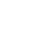 01.09.20232.544.543,322.544.543,322.544.543,322.544.543,322.544.543,322.544.543,32100Geçici Kabul Yapıldı4Milli Eğt.Milli Eğt.ORTAÖĞRETİM GEN.  MD. BAĞLI ERMENEK İLÇESİ 5 OKUL ONARIM İŞİ17.07.202304.10.20234.797.646,754.797.646,754.797.646,754.797.646,754.797.646,754.797.646,75100Geçici Kabul Yapıldı5Milli Eğt.Milli Eğt.TEMEL EĞT GEN MD BAĞLI KARAMAN MERKEZ KÖYLERİ 4 OKUL ONARIM İŞİ14.07.202301.09.20231.438.894,321.438.894,321.438.894,321.438.894,321.438.894,321.438.894,32100Geçici Kabul Yapıldı6Milli Eğt.Milli Eğt.TEMEL EĞT GEN MD BAĞLI ADİLLER ŞEHİT ÖĞRT ALİ YILDIZ İLKOKULU -ORTAOKULU ONARIM İŞİ21.07.202308.09.20231.381.943,461.381.943,461.381.943,461.381.943,461.381.943,461.381.943,46100Geçici Kabul Yapıldı7Milli Eğt.Milli Eğt.TEMEL EĞİTİM GENEL MÜDÜRLÜĞÜNE BAĞLI SARIVELİLER 2 OKUL ONARIM İŞİ21.07.202303.09.20231.677.891,221.677.891,221.677.891,221.677.891,221.677.891,221.677.891,22100Geçici Kabul Yapıldı8Milli Eğt.Milli Eğt.KARAMAN MERKEZ TEMEL EĞT GEN MD BAĞLI 2 OKUL ONARIM İŞİ07.07.202318.08.20231.378.854,291.378.854,291.378.854,291.378.854,291.378.854,291.378.854,29100Geçici Kabul Yapıldı9Milli Eğt.Milli Eğt.KARAMAN MERKEZ TEMEL EĞT GEN MD BAĞLI 3 OKUL ONARIM İŞİ20.07.202301.09.20231.617.965,021.617.965,021.617.965,021.617.965,021.617.965,021.617.965,02100Geçici Kabul Yapıldı10Milli Eğt.Milli Eğt.KARAMAN MERKEZ TEMEL EĞT GEN MD BAĞLI 3 OKUL ONARIM İŞİ-220.07.202314..09.20231.332.843,471.332.843,471.332.843,471.332.843,471.332.843,471.332.843,47100Geçici Kabul Yapıldı11Milli Eğt.Milli Eğt.TEMEL EĞİTİM GEN MD BAĞLI KARAMAN MERKEZ KÖYLERİ 2 OKUL ONARIM İŞİ14.07.202325.08.20231.463.444,451.463.444,451.463.444,451.463.444,451.463.444,451.463.444,45100Geçici Kabul Yapıldı12Milli Eğt.Milli Eğt.KARAMAN MERKEZ İSMET İNÖNÜ İLKOKULU ONARIM İŞİ11.08.202308.09.20231.590.938,961.590.938,961.590.938,961.590.938,961.590.938,961.590.938,96100Geçici Kabul Yapıldı13Milli Eğt.Milli Eğt.ERMENEK HALK EĞİTİM MERKEZİ DOĞALGAZ DÖNÜŞÜM İŞİ28.08.202329.09.2023737.299,20737.299,20737.299,20737.299,20737.299,20737.299,20100Geçici Kabul Yapıldı14Milli Eğt.Milli Eğt.MESLEKİ VE TEKNİK EĞİTİM GENEL MÜDÜRLÜĞÜNE BAĞLI 2 OKUL ONARIM İŞİ29.08.202309.10.20231.191.649,821.191.649,821.191.649,821.191.649,821.191.649,821.191.649,82100Geçici Kabul Yapıldı15Milli Eğt.Milli Eğt.KARAMAN İL MİLLİ EĞİTİM MÜDÜRLÜĞÜNE BAĞLI 2 ADET ÖĞRETİM BİNASININ DEPREM PERFORMANSININ BELİRLENMESİ VE GEREKMESİ HALİNDE GÜÇLENDİRME PROJELERİ VE İHALE DOKÜMANI HAZIRLANMASI İŞİ05.09.202303.12.2023542.400,00542.400,00542.400,00542.400,00542.400,00542.400,00100Geçici Kabul Yapıldı16Milli Eğt.Milli Eğt.KARAMAN MERKEZ ŞEHİT DURMUŞ ALİ UZUN İLKOKULU TERAS  ÇATI ONARIM İŞİ07.09.202320.10.20232.236.922,762.236.922,762.236.922,762.236.922,762.236.922,762.236.922,76100Geçici Kabul Yapıldı17Milli Eğt.Milli Eğt.MERKEZ YUNUS EMRE MAHALLESİ 32 DERSLİKLİ İLKOKUL YAPIM İŞİ26.10.202328.11.2024102.147.747,88102.147.747,88102.147.747,88102.147.747,885Devam Ediyor18Milli Eğt.Milli Eğt.KARAMAN ÖZEL EĞİTİM MESLEK OKULU YAPIM İŞİ24.11.202327.12.202493.120.000,0093.120.000,0093.120.000,0093.120.000,005Devam Ediyor19EmniyetEmniyetAYRANCI TOKİ POLİS LOJMANLARI 2 ADET BİNA MANTOLAMA YAPIM İŞİ08.12.202304.06.20242.174.860,802.174.860,802.174.860,802.174.860,805Devam Ediyor20EmniyetEmniyetERMENEK İLÇE EMNİYET MÜDÜRLÜĞÜ POLİS LOJMANI DOĞALGAZ DÖNÜŞÜM İŞİ27.12.202327.03.20241.115.314,801.115.314,801.115.314,801.115.314,805Devam Ediyor21Özel İdareÖzel İdareKARAMAN MERKEZ YUKARIKIZILCA KÖYÜ AÇIK HALI SAHA YAPIM İŞİ08.09.202322.10.20231.587.238,801.587.238,801.587.238,801.587.238,801.587.238,801.587.238,80100Geçici Kabul Yapıldı22Özel İdareÖzel İdare20X40 METRE ÖLÇÜLERİNDE HALI SAHA İÇİN SENTETİK ÇİM HALI TEMİNİ03.10.202303.11.2023477.600,00477.600,00477.600,00477.600,00477.600,00477.600,00100Geçici Kabul Yapıldı23Özel İdareÖzel İdareKARAMAN MERKEZ VE İLÇE KÖYLERİNE 1 GRUP 8 ADET  AÇIK HALI SAHA YAPIM İŞİ12.05.202320.10.20237.255.674,197.255.674,197.255.674,197.255.674,197.255.674,197.255.674,19100Geçici Kabul Yapıldı24Özel İdareÖzel İdareKARAMAN MERKEZ VE İLÇE KÖYLERİNE 2 GRUP 9 ADET AÇIK HALI SAHA YAPIM İŞİ12.05.202328.09.20238.815.982,338.815.982,338.815.982,338.815.982,338.815.982,338.815.982,33100Geçici Kabul Yapıldı25Özel İdareÖzel İdareKARAMAN İLİ İLÇE KÖYLERİNE 3 GRUP 8 ADET AÇIK HALI SAHA YAPIM İŞİ12.05.202320.10.20237.900.189,647.900.189,647.900.189,647.900.189,647.900.189,647.900.189,64100Geçici Kabul Yapıldı26Özel İdareÖzel İdareKAZIMKARABEKİR PAŞA MÜZE VE KÜLTÜR MERKEZİ YAPIM İŞİ07.10.202215.09.202314.518.577,1114.518.577,1114.518.577,1114.518.577,1114.518.577,1114.518.577,11100Geçici Kabul YapıldıTOPLAM293.104.105,98293.104.105,98293.104.105,98293.104.105,9881.912.103,0081.912.103,00HARCAMA TALİMATI LİSTESİHARCAMA TALİMATI LİSTESİHARCAMA TALİMATI LİSTESİHARCAMA TALİMATI LİSTESİHARCAMA TALİMATI LİSTESİHARCAMA TALİMATI LİSTESİHARCAMA TALİMATI LİSTESİHARCAMA TALİMATI LİSTESİHARCAMA TALİMATI LİSTESİHARCAMA TALİMATI LİSTESİHARCAMA TALİMATI LİSTESİHARCAMA TALİMATI LİSTESİHARCAMA TALİMATI LİSTESİHARCAMA TALİMATI LİSTESİHARCAMA TALİMATI LİSTESİHARCAMA TALİMATI LİSTESİHARCAMA TALİMATI LİSTESİHARCAMA TALİMATI LİSTESİHARCAMA TALİMATI LİSTESİHARCAMA TALİMATI LİSTESİHARCAMA TALİMATI LİSTESİHARCAMA TALİMATI LİSTESİHARCAMA TALİMATI LİSTESİHARCAMA TALİMATI LİSTESİHARCAMA TALİMATI LİSTESİHARCAMA TALİMATI LİSTESİHARCAMA TALİMATI LİSTESİHARCAMA TALİMATI LİSTESİHARCAMA TALİMATI LİSTESİHARCAMA TALİMATI LİSTESİHARCAMA TALİMATI LİSTESİHARCAMA TALİMATI LİSTESİHARCAMA TALİMATI LİSTESİHARCAMA TALİMATI LİSTESİHARCAMA TALİMATI LİSTESİHARCAMA TALİMATI LİSTESİHARCAMA TALİMATI LİSTESİHARCAMA TALİMATI LİSTESİHARCAMA TALİMATI LİSTESİHARCAMA TALİMATI LİSTESİHARCAMA TALİMATI LİSTESİHARCAMA TALİMATI LİSTESİHARCAMA TALİMATI LİSTESİHARCAMA TALİMATI LİSTESİHARCAMA TALİMATI LİSTESİHARCAMA TALİMATI LİSTESİHARCAMA TALİMATI LİSTESİHARCAMA TALİMATI LİSTESİHARCAMA TALİMATI LİSTESİHARCAMA TALİMATI LİSTESİHARCAMA TALİMATI LİSTESİHARCAMA TALİMATI LİSTESİSıra       NoSıra       NoSıra       Noİşin Adıİşin Adıİşin Adıİşin Adıİşin Adıİşin AdıHarcama TutarıHarcama TutarıÖdeme Tarihi Ödeme Tarihi TürüTürüTürü777İDAREMİZ SIFIR ATIK PROJESİ ATIK DEPOLAMA ALANI YAPIMİŞİİDAREMİZ SIFIR ATIK PROJESİ ATIK DEPOLAMA ALANI YAPIMİŞİİDAREMİZ SIFIR ATIK PROJESİ ATIK DEPOLAMA ALANI YAPIMİŞİİDAREMİZ SIFIR ATIK PROJESİ ATIK DEPOLAMA ALANI YAPIMİŞİİDAREMİZ SIFIR ATIK PROJESİ ATIK DEPOLAMA ALANI YAPIMİŞİİDAREMİZ SIFIR ATIK PROJESİ ATIK DEPOLAMA ALANI YAPIMİŞİ59.400,0059.400,0003.02.202303.02.2023Taahhütlü Olmayan Yapım İşleriTaahhütlü Olmayan Yapım İşleriTaahhütlü Olmayan Yapım İşleri222KARAMAN LİSESİ SPOR SALONUNUN AYDINLATMA SİSTEMLERİNİN YENİLENEREK ZEMİN ONARIMLARININ YAPILMASI İŞİKARAMAN LİSESİ SPOR SALONUNUN AYDINLATMA SİSTEMLERİNİN YENİLENEREK ZEMİN ONARIMLARININ YAPILMASI İŞİKARAMAN LİSESİ SPOR SALONUNUN AYDINLATMA SİSTEMLERİNİN YENİLENEREK ZEMİN ONARIMLARININ YAPILMASI İŞİKARAMAN LİSESİ SPOR SALONUNUN AYDINLATMA SİSTEMLERİNİN YENİLENEREK ZEMİN ONARIMLARININ YAPILMASI İŞİKARAMAN LİSESİ SPOR SALONUNUN AYDINLATMA SİSTEMLERİNİN YENİLENEREK ZEMİN ONARIMLARININ YAPILMASI İŞİKARAMAN LİSESİ SPOR SALONUNUN AYDINLATMA SİSTEMLERİNİN YENİLENEREK ZEMİN ONARIMLARININ YAPILMASI İŞİ86.100,0086.100,0010.02.202310.02.2023Taahhütlü Olmayan Yapım İşleriTaahhütlü Olmayan Yapım İşleriTaahhütlü Olmayan Yapım İşleri333ERMENEK İLÇESİ KAZANCI ÇPAL ELEKTRİK ONARIM İŞİERMENEK İLÇESİ KAZANCI ÇPAL ELEKTRİK ONARIM İŞİERMENEK İLÇESİ KAZANCI ÇPAL ELEKTRİK ONARIM İŞİERMENEK İLÇESİ KAZANCI ÇPAL ELEKTRİK ONARIM İŞİERMENEK İLÇESİ KAZANCI ÇPAL ELEKTRİK ONARIM İŞİERMENEK İLÇESİ KAZANCI ÇPAL ELEKTRİK ONARIM İŞİ80.700,0080.700,0024.02.202324.02.2023Taahhütlü Olmayan Yapım İşleriTaahhütlü Olmayan Yapım İşleriTaahhütlü Olmayan Yapım İşleri444GÜNEYYURT HURŞİT AKPINAR İLKOKULU KALORİFER KAZANI DEĞİŞİM İŞİGÜNEYYURT HURŞİT AKPINAR İLKOKULU KALORİFER KAZANI DEĞİŞİM İŞİGÜNEYYURT HURŞİT AKPINAR İLKOKULU KALORİFER KAZANI DEĞİŞİM İŞİGÜNEYYURT HURŞİT AKPINAR İLKOKULU KALORİFER KAZANI DEĞİŞİM İŞİGÜNEYYURT HURŞİT AKPINAR İLKOKULU KALORİFER KAZANI DEĞİŞİM İŞİGÜNEYYURT HURŞİT AKPINAR İLKOKULU KALORİFER KAZANI DEĞİŞİM İŞİ122.400,00122.400,0024.02.202324.02.2023Taahhütlü Olmayan Yapım İşleriTaahhütlü Olmayan Yapım İşleriTaahhütlü Olmayan Yapım İşleri555TEMEL EĞİTİM MD. BAĞLI 2 OKUL MUHTELİF ONARIM İŞİTEMEL EĞİTİM MD. BAĞLI 2 OKUL MUHTELİF ONARIM İŞİTEMEL EĞİTİM MD. BAĞLI 2 OKUL MUHTELİF ONARIM İŞİTEMEL EĞİTİM MD. BAĞLI 2 OKUL MUHTELİF ONARIM İŞİTEMEL EĞİTİM MD. BAĞLI 2 OKUL MUHTELİF ONARIM İŞİTEMEL EĞİTİM MD. BAĞLI 2 OKUL MUHTELİF ONARIM İŞİ154.800,00154.800,002.03.20232.03.2023Taahhütlü Olmayan Yapım İşleriTaahhütlü Olmayan Yapım İşleriTaahhütlü Olmayan Yapım İşleri666MESLEKİ VE EĞT. GN. MD. BAĞLI 2 OKUL ONARIM İŞİMESLEKİ VE EĞT. GN. MD. BAĞLI 2 OKUL ONARIM İŞİMESLEKİ VE EĞT. GN. MD. BAĞLI 2 OKUL ONARIM İŞİMESLEKİ VE EĞT. GN. MD. BAĞLI 2 OKUL ONARIM İŞİMESLEKİ VE EĞT. GN. MD. BAĞLI 2 OKUL ONARIM İŞİMESLEKİ VE EĞT. GN. MD. BAĞLI 2 OKUL ONARIM İŞİ75.600,0075.600,007.03.20237.03.2023Taahhütlü Olmayan Yapım İşleriTaahhütlü Olmayan Yapım İşleriTaahhütlü Olmayan Yapım İşleri777TEMEL EĞİTİM MD. BAĞLI 7 OKUL  MUHTELİF ARIZALARIN GİDERİLMESİ İŞİTEMEL EĞİTİM MD. BAĞLI 7 OKUL  MUHTELİF ARIZALARIN GİDERİLMESİ İŞİTEMEL EĞİTİM MD. BAĞLI 7 OKUL  MUHTELİF ARIZALARIN GİDERİLMESİ İŞİTEMEL EĞİTİM MD. BAĞLI 7 OKUL  MUHTELİF ARIZALARIN GİDERİLMESİ İŞİTEMEL EĞİTİM MD. BAĞLI 7 OKUL  MUHTELİF ARIZALARIN GİDERİLMESİ İŞİTEMEL EĞİTİM MD. BAĞLI 7 OKUL  MUHTELİF ARIZALARIN GİDERİLMESİ İŞİ160.800,00160.800,002.03.20232.03.2023Taahhütlü Olmayan Yapım İşleriTaahhütlü Olmayan Yapım İşleriTaahhütlü Olmayan Yapım İşleri888İLİMİZ MERKEZ TAŞINABİLİR HAVA RADAR KOMUTANLIĞI İDARİ BİNA DIŞINA KONTEYNER YAPILMASI İŞİİLİMİZ MERKEZ TAŞINABİLİR HAVA RADAR KOMUTANLIĞI İDARİ BİNA DIŞINA KONTEYNER YAPILMASI İŞİİLİMİZ MERKEZ TAŞINABİLİR HAVA RADAR KOMUTANLIĞI İDARİ BİNA DIŞINA KONTEYNER YAPILMASI İŞİİLİMİZ MERKEZ TAŞINABİLİR HAVA RADAR KOMUTANLIĞI İDARİ BİNA DIŞINA KONTEYNER YAPILMASI İŞİİLİMİZ MERKEZ TAŞINABİLİR HAVA RADAR KOMUTANLIĞI İDARİ BİNA DIŞINA KONTEYNER YAPILMASI İŞİİLİMİZ MERKEZ TAŞINABİLİR HAVA RADAR KOMUTANLIĞI İDARİ BİNA DIŞINA KONTEYNER YAPILMASI İŞİ138.000,00138.000,003.03.20233.03.2023Taahhütlü Olmayan Yapım İşleriTaahhütlü Olmayan Yapım İşleriTaahhütlü Olmayan Yapım İşleri999ERMENEK ZEHRA GALİP SUMRA ATATÜRK İLKOKULU 3. KATA WC MAHALİ YAPILMASI İŞİERMENEK ZEHRA GALİP SUMRA ATATÜRK İLKOKULU 3. KATA WC MAHALİ YAPILMASI İŞİERMENEK ZEHRA GALİP SUMRA ATATÜRK İLKOKULU 3. KATA WC MAHALİ YAPILMASI İŞİERMENEK ZEHRA GALİP SUMRA ATATÜRK İLKOKULU 3. KATA WC MAHALİ YAPILMASI İŞİERMENEK ZEHRA GALİP SUMRA ATATÜRK İLKOKULU 3. KATA WC MAHALİ YAPILMASI İŞİERMENEK ZEHRA GALİP SUMRA ATATÜRK İLKOKULU 3. KATA WC MAHALİ YAPILMASI İŞİ102.000,00102.000,0010.03.202310.03.2023Taahhütlü Olmayan Yapım İşleriTaahhütlü Olmayan Yapım İşleriTaahhütlü Olmayan Yapım İşleri101010MERKEZ TEMİZEL ÜNLÜ BİLGİSAYAR LİSESİNDE 3 ADET SINIFIN ANASINIFINA DÖNÜŞTÜRÜLMESİ İŞİMERKEZ TEMİZEL ÜNLÜ BİLGİSAYAR LİSESİNDE 3 ADET SINIFIN ANASINIFINA DÖNÜŞTÜRÜLMESİ İŞİMERKEZ TEMİZEL ÜNLÜ BİLGİSAYAR LİSESİNDE 3 ADET SINIFIN ANASINIFINA DÖNÜŞTÜRÜLMESİ İŞİMERKEZ TEMİZEL ÜNLÜ BİLGİSAYAR LİSESİNDE 3 ADET SINIFIN ANASINIFINA DÖNÜŞTÜRÜLMESİ İŞİMERKEZ TEMİZEL ÜNLÜ BİLGİSAYAR LİSESİNDE 3 ADET SINIFIN ANASINIFINA DÖNÜŞTÜRÜLMESİ İŞİMERKEZ TEMİZEL ÜNLÜ BİLGİSAYAR LİSESİNDE 3 ADET SINIFIN ANASINIFINA DÖNÜŞTÜRÜLMESİ İŞİ50.400,0050.400,0013.03.202313.03.2023Taahhütlü Olmayan Yapım İşleriTaahhütlü Olmayan Yapım İşleriTaahhütlü Olmayan Yapım İşleri111111KARAMAN M.T.A.L EKMEK FIRINI ATÖLYESİ ELEKTRİK ALTYAPISININ YAPILMASI İŞİKARAMAN M.T.A.L EKMEK FIRINI ATÖLYESİ ELEKTRİK ALTYAPISININ YAPILMASI İŞİKARAMAN M.T.A.L EKMEK FIRINI ATÖLYESİ ELEKTRİK ALTYAPISININ YAPILMASI İŞİKARAMAN M.T.A.L EKMEK FIRINI ATÖLYESİ ELEKTRİK ALTYAPISININ YAPILMASI İŞİKARAMAN M.T.A.L EKMEK FIRINI ATÖLYESİ ELEKTRİK ALTYAPISININ YAPILMASI İŞİKARAMAN M.T.A.L EKMEK FIRINI ATÖLYESİ ELEKTRİK ALTYAPISININ YAPILMASI İŞİ102.000,00102.000,0014.03.202314.03.2023Taahhütlü Olmayan Yapım İşleriTaahhütlü Olmayan Yapım İşleriTaahhütlü Olmayan Yapım İşleri121212SARIVELİLER AHMET TUFAN ŞENTÜRK İLKOKULU BİNASI YAPIMI ZEMİN ETÜT RAPORU HAZIRLANMASI İŞİSARIVELİLER AHMET TUFAN ŞENTÜRK İLKOKULU BİNASI YAPIMI ZEMİN ETÜT RAPORU HAZIRLANMASI İŞİSARIVELİLER AHMET TUFAN ŞENTÜRK İLKOKULU BİNASI YAPIMI ZEMİN ETÜT RAPORU HAZIRLANMASI İŞİSARIVELİLER AHMET TUFAN ŞENTÜRK İLKOKULU BİNASI YAPIMI ZEMİN ETÜT RAPORU HAZIRLANMASI İŞİSARIVELİLER AHMET TUFAN ŞENTÜRK İLKOKULU BİNASI YAPIMI ZEMİN ETÜT RAPORU HAZIRLANMASI İŞİSARIVELİLER AHMET TUFAN ŞENTÜRK İLKOKULU BİNASI YAPIMI ZEMİN ETÜT RAPORU HAZIRLANMASI İŞİ64.800,0064.800,0016.03.202316.03.2023Taahhütlü Olmayan Yapım İşleriTaahhütlü Olmayan Yapım İşleriTaahhütlü Olmayan Yapım İşleri131313KARAMAN HAKKI TEKE SPOR LİSESİ SPOR SALONU YAPIMI ZEMİN ETÜT RAPORU HAZIRLANMASI İŞİKARAMAN HAKKI TEKE SPOR LİSESİ SPOR SALONU YAPIMI ZEMİN ETÜT RAPORU HAZIRLANMASI İŞİKARAMAN HAKKI TEKE SPOR LİSESİ SPOR SALONU YAPIMI ZEMİN ETÜT RAPORU HAZIRLANMASI İŞİKARAMAN HAKKI TEKE SPOR LİSESİ SPOR SALONU YAPIMI ZEMİN ETÜT RAPORU HAZIRLANMASI İŞİKARAMAN HAKKI TEKE SPOR LİSESİ SPOR SALONU YAPIMI ZEMİN ETÜT RAPORU HAZIRLANMASI İŞİKARAMAN HAKKI TEKE SPOR LİSESİ SPOR SALONU YAPIMI ZEMİN ETÜT RAPORU HAZIRLANMASI İŞİ19.200,0019.200,0016.03.202316.03.2023Taahhütlü Olmayan Yapım İşleriTaahhütlü Olmayan Yapım İşleriTaahhütlü Olmayan Yapım İşleri141414HOCA AHMET YESEVİ ORTAOKULU VE ŞEHİT OĞUZHAN KÜÇÜK İMAM HATİP ORTAOKULU ELEKTRİK İŞLERİHOCA AHMET YESEVİ ORTAOKULU VE ŞEHİT OĞUZHAN KÜÇÜK İMAM HATİP ORTAOKULU ELEKTRİK İŞLERİHOCA AHMET YESEVİ ORTAOKULU VE ŞEHİT OĞUZHAN KÜÇÜK İMAM HATİP ORTAOKULU ELEKTRİK İŞLERİHOCA AHMET YESEVİ ORTAOKULU VE ŞEHİT OĞUZHAN KÜÇÜK İMAM HATİP ORTAOKULU ELEKTRİK İŞLERİHOCA AHMET YESEVİ ORTAOKULU VE ŞEHİT OĞUZHAN KÜÇÜK İMAM HATİP ORTAOKULU ELEKTRİK İŞLERİHOCA AHMET YESEVİ ORTAOKULU VE ŞEHİT OĞUZHAN KÜÇÜK İMAM HATİP ORTAOKULU ELEKTRİK İŞLERİ47.400,0047.400,005.04.20235.04.2023Taahhütlü Olmayan Yapım İşleriTaahhütlü Olmayan Yapım İşleriTaahhütlü Olmayan Yapım İşleri151515TEMEL EĞİTİM MÜDÜRLÜĞÜNE BAĞLI 4 OKULMUHTELİF ARIZALARIN GİDERİLMESİ İŞİTEMEL EĞİTİM MÜDÜRLÜĞÜNE BAĞLI 4 OKULMUHTELİF ARIZALARIN GİDERİLMESİ İŞİTEMEL EĞİTİM MÜDÜRLÜĞÜNE BAĞLI 4 OKULMUHTELİF ARIZALARIN GİDERİLMESİ İŞİTEMEL EĞİTİM MÜDÜRLÜĞÜNE BAĞLI 4 OKULMUHTELİF ARIZALARIN GİDERİLMESİ İŞİTEMEL EĞİTİM MÜDÜRLÜĞÜNE BAĞLI 4 OKULMUHTELİF ARIZALARIN GİDERİLMESİ İŞİTEMEL EĞİTİM MÜDÜRLÜĞÜNE BAĞLI 4 OKULMUHTELİF ARIZALARIN GİDERİLMESİ İŞİ162.600,00162.600,005.04.20235.04.2023Taahhütlü Olmayan Yapım İşleriTaahhütlü Olmayan Yapım İşleriTaahhütlü Olmayan Yapım İşleri161616GÖKTEPE YİBO PANSİYON KOMPANZASYON SİSTEMİ REVİZYONU İŞİGÖKTEPE YİBO PANSİYON KOMPANZASYON SİSTEMİ REVİZYONU İŞİGÖKTEPE YİBO PANSİYON KOMPANZASYON SİSTEMİ REVİZYONU İŞİGÖKTEPE YİBO PANSİYON KOMPANZASYON SİSTEMİ REVİZYONU İŞİGÖKTEPE YİBO PANSİYON KOMPANZASYON SİSTEMİ REVİZYONU İŞİGÖKTEPE YİBO PANSİYON KOMPANZASYON SİSTEMİ REVİZYONU İŞİ66.600,0066.600,0018.04.202318.04.2023Taahhütlü Olmayan Yapım İşleriTaahhütlü Olmayan Yapım İşleriTaahhütlü Olmayan Yapım İşleri171717BUCAKKIŞLA İLKOKULU MEKANİK VE ELEKTRİK TESİSAT ONARIM İŞİBUCAKKIŞLA İLKOKULU MEKANİK VE ELEKTRİK TESİSAT ONARIM İŞİBUCAKKIŞLA İLKOKULU MEKANİK VE ELEKTRİK TESİSAT ONARIM İŞİBUCAKKIŞLA İLKOKULU MEKANİK VE ELEKTRİK TESİSAT ONARIM İŞİBUCAKKIŞLA İLKOKULU MEKANİK VE ELEKTRİK TESİSAT ONARIM İŞİBUCAKKIŞLA İLKOKULU MEKANİK VE ELEKTRİK TESİSAT ONARIM İŞİ58.800,0058.800,0018.04.202318.04.2023Taahhütlü Olmayan Yapım İşleriTaahhütlü Olmayan Yapım İşleriTaahhütlü Olmayan Yapım İşleri181818TOKİ POLİS LOJMANI C BLOK KAZAN DAİRESİ TADİLAT İŞİTOKİ POLİS LOJMANI C BLOK KAZAN DAİRESİ TADİLAT İŞİTOKİ POLİS LOJMANI C BLOK KAZAN DAİRESİ TADİLAT İŞİTOKİ POLİS LOJMANI C BLOK KAZAN DAİRESİ TADİLAT İŞİTOKİ POLİS LOJMANI C BLOK KAZAN DAİRESİ TADİLAT İŞİTOKİ POLİS LOJMANI C BLOK KAZAN DAİRESİ TADİLAT İŞİ129.600,00129.600,0018.04.202318.04.2023Taahhütlü Olmayan Yapım İşleriTaahhütlü Olmayan Yapım İşleriTaahhütlü Olmayan Yapım İşleri191919KARAMAN POLİS MESLEK EĞİTİM MERKEZİ MÜDÜRLÜĞÜ YURT BİNALARI YAĞMUR OLUĞU ONARIM İŞİKARAMAN POLİS MESLEK EĞİTİM MERKEZİ MÜDÜRLÜĞÜ YURT BİNALARI YAĞMUR OLUĞU ONARIM İŞİKARAMAN POLİS MESLEK EĞİTİM MERKEZİ MÜDÜRLÜĞÜ YURT BİNALARI YAĞMUR OLUĞU ONARIM İŞİKARAMAN POLİS MESLEK EĞİTİM MERKEZİ MÜDÜRLÜĞÜ YURT BİNALARI YAĞMUR OLUĞU ONARIM İŞİKARAMAN POLİS MESLEK EĞİTİM MERKEZİ MÜDÜRLÜĞÜ YURT BİNALARI YAĞMUR OLUĞU ONARIM İŞİKARAMAN POLİS MESLEK EĞİTİM MERKEZİ MÜDÜRLÜĞÜ YURT BİNALARI YAĞMUR OLUĞU ONARIM İŞİ162.000,00162.000,0018.04.202318.04.2023Taahhütlü Olmayan Yapım İşleriTaahhütlü Olmayan Yapım İşleriTaahhütlü Olmayan Yapım İşleri202020KAZIMKARABEKİR ORTAOKULU KOMPANZASYON SİSTEMİ REVİZYONU İŞİKAZIMKARABEKİR ORTAOKULU KOMPANZASYON SİSTEMİ REVİZYONU İŞİKAZIMKARABEKİR ORTAOKULU KOMPANZASYON SİSTEMİ REVİZYONU İŞİKAZIMKARABEKİR ORTAOKULU KOMPANZASYON SİSTEMİ REVİZYONU İŞİKAZIMKARABEKİR ORTAOKULU KOMPANZASYON SİSTEMİ REVİZYONU İŞİKAZIMKARABEKİR ORTAOKULU KOMPANZASYON SİSTEMİ REVİZYONU İŞİ23.100,0023.100,0028.04.202328.04.2023Taahhütlü Olmayan Yapım İşleriTaahhütlü Olmayan Yapım İşleriTaahhütlü Olmayan Yapım İşleri212121MERKEZ TOKİ ANADOLU LİSESİ PANSİYON BİNASI KALORİFER SİRKÜLASYON POMPASI DEĞİŞİM VE TAMİRAT İŞİMERKEZ TOKİ ANADOLU LİSESİ PANSİYON BİNASI KALORİFER SİRKÜLASYON POMPASI DEĞİŞİM VE TAMİRAT İŞİMERKEZ TOKİ ANADOLU LİSESİ PANSİYON BİNASI KALORİFER SİRKÜLASYON POMPASI DEĞİŞİM VE TAMİRAT İŞİMERKEZ TOKİ ANADOLU LİSESİ PANSİYON BİNASI KALORİFER SİRKÜLASYON POMPASI DEĞİŞİM VE TAMİRAT İŞİMERKEZ TOKİ ANADOLU LİSESİ PANSİYON BİNASI KALORİFER SİRKÜLASYON POMPASI DEĞİŞİM VE TAMİRAT İŞİMERKEZ TOKİ ANADOLU LİSESİ PANSİYON BİNASI KALORİFER SİRKÜLASYON POMPASI DEĞİŞİM VE TAMİRAT İŞİ52.800,0052.800,003.05.20233.05.2023Taahhütlü Olmayan Yapım İşleriTaahhütlü Olmayan Yapım İşleriTaahhütlü Olmayan Yapım İşleri222222KARAMAN MERKEZ ELMAŞEHİR ANAOKULU YAPIM İŞİ GEÇİCİ KABUL EKSİKLİKLERİ TAMAMLAMA İŞİKARAMAN MERKEZ ELMAŞEHİR ANAOKULU YAPIM İŞİ GEÇİCİ KABUL EKSİKLİKLERİ TAMAMLAMA İŞİKARAMAN MERKEZ ELMAŞEHİR ANAOKULU YAPIM İŞİ GEÇİCİ KABUL EKSİKLİKLERİ TAMAMLAMA İŞİKARAMAN MERKEZ ELMAŞEHİR ANAOKULU YAPIM İŞİ GEÇİCİ KABUL EKSİKLİKLERİ TAMAMLAMA İŞİKARAMAN MERKEZ ELMAŞEHİR ANAOKULU YAPIM İŞİ GEÇİCİ KABUL EKSİKLİKLERİ TAMAMLAMA İŞİKARAMAN MERKEZ ELMAŞEHİR ANAOKULU YAPIM İŞİ GEÇİCİ KABUL EKSİKLİKLERİ TAMAMLAMA İŞİ171.600,00171.600,0011.05.202311.05.2023Taahhütlü Olmayan Yapım İşleriTaahhütlü Olmayan Yapım İşleriTaahhütlü Olmayan Yapım İşleri232323TEMEL EĞİTİM GENEL MÜDÜRLÜĞÜNE BAĞLI 2 ADET OKULUN ASANSÖRLERİNE ONARIM YAPILMASI İŞİTEMEL EĞİTİM GENEL MÜDÜRLÜĞÜNE BAĞLI 2 ADET OKULUN ASANSÖRLERİNE ONARIM YAPILMASI İŞİTEMEL EĞİTİM GENEL MÜDÜRLÜĞÜNE BAĞLI 2 ADET OKULUN ASANSÖRLERİNE ONARIM YAPILMASI İŞİTEMEL EĞİTİM GENEL MÜDÜRLÜĞÜNE BAĞLI 2 ADET OKULUN ASANSÖRLERİNE ONARIM YAPILMASI İŞİTEMEL EĞİTİM GENEL MÜDÜRLÜĞÜNE BAĞLI 2 ADET OKULUN ASANSÖRLERİNE ONARIM YAPILMASI İŞİTEMEL EĞİTİM GENEL MÜDÜRLÜĞÜNE BAĞLI 2 ADET OKULUN ASANSÖRLERİNE ONARIM YAPILMASI İŞİ82.200,0082.200,0012.05.202312.05.2023Taahhütlü Olmayan Yapım İşleriTaahhütlü Olmayan Yapım İşleriTaahhütlü Olmayan Yapım İşleri242424İDAREMİZ ATÖLYE BİNALARINDA BULUNAN OTOMATİK KAPILARIN ONARIMININ YAPILMASIİDAREMİZ ATÖLYE BİNALARINDA BULUNAN OTOMATİK KAPILARIN ONARIMININ YAPILMASIİDAREMİZ ATÖLYE BİNALARINDA BULUNAN OTOMATİK KAPILARIN ONARIMININ YAPILMASIİDAREMİZ ATÖLYE BİNALARINDA BULUNAN OTOMATİK KAPILARIN ONARIMININ YAPILMASIİDAREMİZ ATÖLYE BİNALARINDA BULUNAN OTOMATİK KAPILARIN ONARIMININ YAPILMASIİDAREMİZ ATÖLYE BİNALARINDA BULUNAN OTOMATİK KAPILARIN ONARIMININ YAPILMASI19.800,0019.800,0017.05.202317.05.2023Taahhütlü Olmayan Yapım İşleriTaahhütlü Olmayan Yapım İşleriTaahhütlü Olmayan Yapım İşleri252525KARAMAN ÖZEL EĞİTİM MESLEK OKULU OKUL BİNASI YAPIMI ZEMİN ETÜT RAPORU HAZIRLANMASI İŞİKARAMAN ÖZEL EĞİTİM MESLEK OKULU OKUL BİNASI YAPIMI ZEMİN ETÜT RAPORU HAZIRLANMASI İŞİKARAMAN ÖZEL EĞİTİM MESLEK OKULU OKUL BİNASI YAPIMI ZEMİN ETÜT RAPORU HAZIRLANMASI İŞİKARAMAN ÖZEL EĞİTİM MESLEK OKULU OKUL BİNASI YAPIMI ZEMİN ETÜT RAPORU HAZIRLANMASI İŞİKARAMAN ÖZEL EĞİTİM MESLEK OKULU OKUL BİNASI YAPIMI ZEMİN ETÜT RAPORU HAZIRLANMASI İŞİKARAMAN ÖZEL EĞİTİM MESLEK OKULU OKUL BİNASI YAPIMI ZEMİN ETÜT RAPORU HAZIRLANMASI İŞİ21.000,0021.000,0026.05.202326.05.2023Taahhütlü Olmayan Yapım İşleriTaahhütlü Olmayan Yapım İşleriTaahhütlü Olmayan Yapım İşleri262626TEMEL EĞİTİM GENEL MÜDÜRLÜĞÜNE BAĞLI 3 OKULUN ENGELLİ PLATFORMLARINDA ONARIM YAPILMASI TEMEL EĞİTİM GENEL MÜDÜRLÜĞÜNE BAĞLI 3 OKULUN ENGELLİ PLATFORMLARINDA ONARIM YAPILMASI TEMEL EĞİTİM GENEL MÜDÜRLÜĞÜNE BAĞLI 3 OKULUN ENGELLİ PLATFORMLARINDA ONARIM YAPILMASI TEMEL EĞİTİM GENEL MÜDÜRLÜĞÜNE BAĞLI 3 OKULUN ENGELLİ PLATFORMLARINDA ONARIM YAPILMASI TEMEL EĞİTİM GENEL MÜDÜRLÜĞÜNE BAĞLI 3 OKULUN ENGELLİ PLATFORMLARINDA ONARIM YAPILMASI TEMEL EĞİTİM GENEL MÜDÜRLÜĞÜNE BAĞLI 3 OKULUN ENGELLİ PLATFORMLARINDA ONARIM YAPILMASI 110.400,00110.400,0029.05.202329.05.2023Taahhütlü Olmayan Yapım İşleriTaahhütlü Olmayan Yapım İşleriTaahhütlü Olmayan Yapım İşleri272727HATUNİYE MESLEKİ VE TEKNİK ANADOLU LİSESİ KEDİ KÖPEK MAMASI ÜRETİM ATÖLYESİ ELEKTRİK ALTYAPISI KURULMASI İŞİHATUNİYE MESLEKİ VE TEKNİK ANADOLU LİSESİ KEDİ KÖPEK MAMASI ÜRETİM ATÖLYESİ ELEKTRİK ALTYAPISI KURULMASI İŞİHATUNİYE MESLEKİ VE TEKNİK ANADOLU LİSESİ KEDİ KÖPEK MAMASI ÜRETİM ATÖLYESİ ELEKTRİK ALTYAPISI KURULMASI İŞİHATUNİYE MESLEKİ VE TEKNİK ANADOLU LİSESİ KEDİ KÖPEK MAMASI ÜRETİM ATÖLYESİ ELEKTRİK ALTYAPISI KURULMASI İŞİHATUNİYE MESLEKİ VE TEKNİK ANADOLU LİSESİ KEDİ KÖPEK MAMASI ÜRETİM ATÖLYESİ ELEKTRİK ALTYAPISI KURULMASI İŞİHATUNİYE MESLEKİ VE TEKNİK ANADOLU LİSESİ KEDİ KÖPEK MAMASI ÜRETİM ATÖLYESİ ELEKTRİK ALTYAPISI KURULMASI İŞİ36.240,0036.240,0029.05.202329.05.2023Taahhütlü Olmayan Yapım İşleriTaahhütlü Olmayan Yapım İşleriTaahhütlü Olmayan Yapım İşleri282828TEMEL EĞİTİMGENEL MÜDÜRLÜĞÜNE BAĞLI MUHTELİF OKUL ONARIM İŞLERİTEMEL EĞİTİMGENEL MÜDÜRLÜĞÜNE BAĞLI MUHTELİF OKUL ONARIM İŞLERİTEMEL EĞİTİMGENEL MÜDÜRLÜĞÜNE BAĞLI MUHTELİF OKUL ONARIM İŞLERİTEMEL EĞİTİMGENEL MÜDÜRLÜĞÜNE BAĞLI MUHTELİF OKUL ONARIM İŞLERİTEMEL EĞİTİMGENEL MÜDÜRLÜĞÜNE BAĞLI MUHTELİF OKUL ONARIM İŞLERİTEMEL EĞİTİMGENEL MÜDÜRLÜĞÜNE BAĞLI MUHTELİF OKUL ONARIM İŞLERİ84.000,0084.000,006.06.20236.06.2023Taahhütlü Olmayan Yapım İşleriTaahhütlü Olmayan Yapım İşleriTaahhütlü Olmayan Yapım İşleri292929AHİ EVRAN MESLEKİ VE TEKNİK ANADOLU LİSESİ ONARIM İŞİAHİ EVRAN MESLEKİ VE TEKNİK ANADOLU LİSESİ ONARIM İŞİAHİ EVRAN MESLEKİ VE TEKNİK ANADOLU LİSESİ ONARIM İŞİAHİ EVRAN MESLEKİ VE TEKNİK ANADOLU LİSESİ ONARIM İŞİAHİ EVRAN MESLEKİ VE TEKNİK ANADOLU LİSESİ ONARIM İŞİAHİ EVRAN MESLEKİ VE TEKNİK ANADOLU LİSESİ ONARIM İŞİ166.800,00166.800,008.06.20238.06.2023Taahhütlü Olmayan Yapım İşleriTaahhütlü Olmayan Yapım İşleriTaahhütlü Olmayan Yapım İşleri303030NEFİSE SULTAN MESLEKİ VE TEKNİK ANADOLU LİSESİ ONARIM İŞİNEFİSE SULTAN MESLEKİ VE TEKNİK ANADOLU LİSESİ ONARIM İŞİNEFİSE SULTAN MESLEKİ VE TEKNİK ANADOLU LİSESİ ONARIM İŞİNEFİSE SULTAN MESLEKİ VE TEKNİK ANADOLU LİSESİ ONARIM İŞİNEFİSE SULTAN MESLEKİ VE TEKNİK ANADOLU LİSESİ ONARIM İŞİNEFİSE SULTAN MESLEKİ VE TEKNİK ANADOLU LİSESİ ONARIM İŞİ157.200,00157.200,008.06.20238.06.2023Taahhütlü Olmayan Yapım İşleriTaahhütlü Olmayan Yapım İşleriTaahhütlü Olmayan Yapım İşleri313131112 ACİL SAĞLIK HİZMETLERİ İSTASYONU ZEMİN VE ALTYAPI İŞLERİ112 ACİL SAĞLIK HİZMETLERİ İSTASYONU ZEMİN VE ALTYAPI İŞLERİ112 ACİL SAĞLIK HİZMETLERİ İSTASYONU ZEMİN VE ALTYAPI İŞLERİ112 ACİL SAĞLIK HİZMETLERİ İSTASYONU ZEMİN VE ALTYAPI İŞLERİ112 ACİL SAĞLIK HİZMETLERİ İSTASYONU ZEMİN VE ALTYAPI İŞLERİ112 ACİL SAĞLIK HİZMETLERİ İSTASYONU ZEMİN VE ALTYAPI İŞLERİ90.000,0090.000,009.06.20239.06.2023Taahhütlü Olmayan Yapım İşleriTaahhütlü Olmayan Yapım İşleriTaahhütlü Olmayan Yapım İşleri323232KARAMAN MERKEZ KARAMANOĞLU MEHMET BEY İLKOKULU ONARIM İŞİKARAMAN MERKEZ KARAMANOĞLU MEHMET BEY İLKOKULU ONARIM İŞİKARAMAN MERKEZ KARAMANOĞLU MEHMET BEY İLKOKULU ONARIM İŞİKARAMAN MERKEZ KARAMANOĞLU MEHMET BEY İLKOKULU ONARIM İŞİKARAMAN MERKEZ KARAMANOĞLU MEHMET BEY İLKOKULU ONARIM İŞİKARAMAN MERKEZ KARAMANOĞLU MEHMET BEY İLKOKULU ONARIM İŞİ165.600,00165.600,0014.06.202314.06.2023Taahhütlü Olmayan Yapım İşleriTaahhütlü Olmayan Yapım İşleriTaahhütlü Olmayan Yapım İşleri333333ERMENEK MUSTAFA DEMİROK MTAL ELEKTRONİK ONARIM İŞİERMENEK MUSTAFA DEMİROK MTAL ELEKTRONİK ONARIM İŞİERMENEK MUSTAFA DEMİROK MTAL ELEKTRONİK ONARIM İŞİERMENEK MUSTAFA DEMİROK MTAL ELEKTRONİK ONARIM İŞİERMENEK MUSTAFA DEMİROK MTAL ELEKTRONİK ONARIM İŞİERMENEK MUSTAFA DEMİROK MTAL ELEKTRONİK ONARIM İŞİ58.200,0058.200,0014.06.202314.06.2023Taahhütlü Olmayan Yapım İşleriTaahhütlü Olmayan Yapım İşleriTaahhütlü Olmayan Yapım İşleri343434VALİLİK KONUTU MEHTELİF ONARIM İŞİVALİLİK KONUTU MEHTELİF ONARIM İŞİVALİLİK KONUTU MEHTELİF ONARIM İŞİVALİLİK KONUTU MEHTELİF ONARIM İŞİVALİLİK KONUTU MEHTELİF ONARIM İŞİVALİLİK KONUTU MEHTELİF ONARIM İŞİ163.200,00163.200,0014.06.202314.06.2023Taahhütlü Olmayan Yapım İşleriTaahhütlü Olmayan Yapım İşleriTaahhütlü Olmayan Yapım İşleri353535İL MİLLİ EĞİTİM MÜDÜRLÜĞÜNE BAĞLI YAPIMI GERÇEKLEŞTİRİLECEK OKULLARIN PLAN PROJE VE PAFTALARIN KOPYALANMASI İŞİ (700m²Okul Planı 650M² ruhsat planı kopyalama işi)İL MİLLİ EĞİTİM MÜDÜRLÜĞÜNE BAĞLI YAPIMI GERÇEKLEŞTİRİLECEK OKULLARIN PLAN PROJE VE PAFTALARIN KOPYALANMASI İŞİ (700m²Okul Planı 650M² ruhsat planı kopyalama işi)İL MİLLİ EĞİTİM MÜDÜRLÜĞÜNE BAĞLI YAPIMI GERÇEKLEŞTİRİLECEK OKULLARIN PLAN PROJE VE PAFTALARIN KOPYALANMASI İŞİ (700m²Okul Planı 650M² ruhsat planı kopyalama işi)İL MİLLİ EĞİTİM MÜDÜRLÜĞÜNE BAĞLI YAPIMI GERÇEKLEŞTİRİLECEK OKULLARIN PLAN PROJE VE PAFTALARIN KOPYALANMASI İŞİ (700m²Okul Planı 650M² ruhsat planı kopyalama işi)İL MİLLİ EĞİTİM MÜDÜRLÜĞÜNE BAĞLI YAPIMI GERÇEKLEŞTİRİLECEK OKULLARIN PLAN PROJE VE PAFTALARIN KOPYALANMASI İŞİ (700m²Okul Planı 650M² ruhsat planı kopyalama işi)İL MİLLİ EĞİTİM MÜDÜRLÜĞÜNE BAĞLI YAPIMI GERÇEKLEŞTİRİLECEK OKULLARIN PLAN PROJE VE PAFTALARIN KOPYALANMASI İŞİ (700m²Okul Planı 650M² ruhsat planı kopyalama işi)10.530,0010.530,0014.06.202314.06.2023Taahhütlü Olmayan Yapım İşleriTaahhütlü Olmayan Yapım İşleriTaahhütlü Olmayan Yapım İşleri363636İL MİLLİ EĞİTİM MÜDÜRLÜĞÜNE BAĞLI YAPIMI GERÇEKLEŞTİRİLECEK OKULLARIN PLAN PROJE VE PAFTALARIN KOPYALANMASI İŞİ (500m²Okul Planı 450M² ruhsat planı kopyalama işi)İL MİLLİ EĞİTİM MÜDÜRLÜĞÜNE BAĞLI YAPIMI GERÇEKLEŞTİRİLECEK OKULLARIN PLAN PROJE VE PAFTALARIN KOPYALANMASI İŞİ (500m²Okul Planı 450M² ruhsat planı kopyalama işi)İL MİLLİ EĞİTİM MÜDÜRLÜĞÜNE BAĞLI YAPIMI GERÇEKLEŞTİRİLECEK OKULLARIN PLAN PROJE VE PAFTALARIN KOPYALANMASI İŞİ (500m²Okul Planı 450M² ruhsat planı kopyalama işi)İL MİLLİ EĞİTİM MÜDÜRLÜĞÜNE BAĞLI YAPIMI GERÇEKLEŞTİRİLECEK OKULLARIN PLAN PROJE VE PAFTALARIN KOPYALANMASI İŞİ (500m²Okul Planı 450M² ruhsat planı kopyalama işi)İL MİLLİ EĞİTİM MÜDÜRLÜĞÜNE BAĞLI YAPIMI GERÇEKLEŞTİRİLECEK OKULLARIN PLAN PROJE VE PAFTALARIN KOPYALANMASI İŞİ (500m²Okul Planı 450M² ruhsat planı kopyalama işi)İL MİLLİ EĞİTİM MÜDÜRLÜĞÜNE BAĞLI YAPIMI GERÇEKLEŞTİRİLECEK OKULLARIN PLAN PROJE VE PAFTALARIN KOPYALANMASI İŞİ (500m²Okul Planı 450M² ruhsat planı kopyalama işi)7.410,007.410,0014.06.202314.06.2023Taahhütlü Olmayan Yapım İşleriTaahhütlü Olmayan Yapım İşleriTaahhütlü Olmayan Yapım İşleri373737PİRİ REİS İLKOKULU VE HAFIZLIK İMAM HATİP ORTAOKULU KOMPANZASYON SİSTEMLERİ REVİZYONU İŞİ PİRİ REİS İLKOKULU VE HAFIZLIK İMAM HATİP ORTAOKULU KOMPANZASYON SİSTEMLERİ REVİZYONU İŞİ PİRİ REİS İLKOKULU VE HAFIZLIK İMAM HATİP ORTAOKULU KOMPANZASYON SİSTEMLERİ REVİZYONU İŞİ PİRİ REİS İLKOKULU VE HAFIZLIK İMAM HATİP ORTAOKULU KOMPANZASYON SİSTEMLERİ REVİZYONU İŞİ PİRİ REİS İLKOKULU VE HAFIZLIK İMAM HATİP ORTAOKULU KOMPANZASYON SİSTEMLERİ REVİZYONU İŞİ PİRİ REİS İLKOKULU VE HAFIZLIK İMAM HATİP ORTAOKULU KOMPANZASYON SİSTEMLERİ REVİZYONU İŞİ 33.000,0033.000,0015.06.202315.06.2023Taahhütlü Olmayan Yapım İşleriTaahhütlü Olmayan Yapım İşleriTaahhütlü Olmayan Yapım İşleri383838İL GENEL MECLİSİ İDARİ BİNA, DEVLET KONUKEVİ MEKANİK TESİSATONARIMLARI VE MUHTELİF TADİLAT İŞLERİİL GENEL MECLİSİ İDARİ BİNA, DEVLET KONUKEVİ MEKANİK TESİSATONARIMLARI VE MUHTELİF TADİLAT İŞLERİİL GENEL MECLİSİ İDARİ BİNA, DEVLET KONUKEVİ MEKANİK TESİSATONARIMLARI VE MUHTELİF TADİLAT İŞLERİİL GENEL MECLİSİ İDARİ BİNA, DEVLET KONUKEVİ MEKANİK TESİSATONARIMLARI VE MUHTELİF TADİLAT İŞLERİİL GENEL MECLİSİ İDARİ BİNA, DEVLET KONUKEVİ MEKANİK TESİSATONARIMLARI VE MUHTELİF TADİLAT İŞLERİİL GENEL MECLİSİ İDARİ BİNA, DEVLET KONUKEVİ MEKANİK TESİSATONARIMLARI VE MUHTELİF TADİLAT İŞLERİ162.000,00162.000,0022.06.202322.06.2023Taahhütlü Olmayan Yapım İşleriTaahhütlü Olmayan Yapım İşleriTaahhütlü Olmayan Yapım İşleri393939MERKEZ FATİH ANADOLU LİSESİ ONARIM İŞİMERKEZ FATİH ANADOLU LİSESİ ONARIM İŞİMERKEZ FATİH ANADOLU LİSESİ ONARIM İŞİMERKEZ FATİH ANADOLU LİSESİ ONARIM İŞİMERKEZ FATİH ANADOLU LİSESİ ONARIM İŞİMERKEZ FATİH ANADOLU LİSESİ ONARIM İŞİ112.200,00112.200,0022.06.202322.06.2023Taahhütlü Olmayan Yapım İşleriTaahhütlü Olmayan Yapım İşleriTaahhütlü Olmayan Yapım İşleri404040DR FARUK SÜKAN ORTAOKULU PARATONER YAPIM İŞİDR FARUK SÜKAN ORTAOKULU PARATONER YAPIM İŞİDR FARUK SÜKAN ORTAOKULU PARATONER YAPIM İŞİDR FARUK SÜKAN ORTAOKULU PARATONER YAPIM İŞİDR FARUK SÜKAN ORTAOKULU PARATONER YAPIM İŞİDR FARUK SÜKAN ORTAOKULU PARATONER YAPIM İŞİ42.000,0042.000,0022.06.202322.06.2023Taahhütlü Olmayan Yapım İşleriTaahhütlü Olmayan Yapım İşleriTaahhütlü Olmayan Yapım İşleri414141PİREİS KÜLTÜR MERKEZİ İNSAN ASANSÖRÜNE REVİZYON YAPILMASI İŞİPİREİS KÜLTÜR MERKEZİ İNSAN ASANSÖRÜNE REVİZYON YAPILMASI İŞİPİREİS KÜLTÜR MERKEZİ İNSAN ASANSÖRÜNE REVİZYON YAPILMASI İŞİPİREİS KÜLTÜR MERKEZİ İNSAN ASANSÖRÜNE REVİZYON YAPILMASI İŞİPİREİS KÜLTÜR MERKEZİ İNSAN ASANSÖRÜNE REVİZYON YAPILMASI İŞİPİREİS KÜLTÜR MERKEZİ İNSAN ASANSÖRÜNE REVİZYON YAPILMASI İŞİ43.800,0043.800,0021.06.202321.06.2023Taahhütlü Olmayan Yapım İşleriTaahhütlü Olmayan Yapım İşleriTaahhütlü Olmayan Yapım İşleri424242MERKEZ GÜLKAYA KÖYÜ İLKOKULU ONARIM İŞİMERKEZ GÜLKAYA KÖYÜ İLKOKULU ONARIM İŞİMERKEZ GÜLKAYA KÖYÜ İLKOKULU ONARIM İŞİMERKEZ GÜLKAYA KÖYÜ İLKOKULU ONARIM İŞİMERKEZ GÜLKAYA KÖYÜ İLKOKULU ONARIM İŞİMERKEZ GÜLKAYA KÖYÜ İLKOKULU ONARIM İŞİ42.000,0042.000,0019.07.202319.07.2023Taahhütlü Olmayan Yapım İşleriTaahhütlü Olmayan Yapım İşleriTaahhütlü Olmayan Yapım İşleri434343MERKEZ AKÇAŞEHİR ÇOK PROGRAMLI ANADOLU LİSESİ ONARIM İŞİMERKEZ AKÇAŞEHİR ÇOK PROGRAMLI ANADOLU LİSESİ ONARIM İŞİMERKEZ AKÇAŞEHİR ÇOK PROGRAMLI ANADOLU LİSESİ ONARIM İŞİMERKEZ AKÇAŞEHİR ÇOK PROGRAMLI ANADOLU LİSESİ ONARIM İŞİMERKEZ AKÇAŞEHİR ÇOK PROGRAMLI ANADOLU LİSESİ ONARIM İŞİMERKEZ AKÇAŞEHİR ÇOK PROGRAMLI ANADOLU LİSESİ ONARIM İŞİ48.000,0048.000,0020.07.202320.07.2023Taahhütlü Olmayan Yapım İşleriTaahhütlü Olmayan Yapım İşleriTaahhütlü Olmayan Yapım İşleri444444MERKEZ TAŞKALE KÖYÜ MANAZAN MAĞARALARINDA BULUNAN TUVALETLERİN TADİLATI İŞİMERKEZ TAŞKALE KÖYÜ MANAZAN MAĞARALARINDA BULUNAN TUVALETLERİN TADİLATI İŞİMERKEZ TAŞKALE KÖYÜ MANAZAN MAĞARALARINDA BULUNAN TUVALETLERİN TADİLATI İŞİMERKEZ TAŞKALE KÖYÜ MANAZAN MAĞARALARINDA BULUNAN TUVALETLERİN TADİLATI İŞİMERKEZ TAŞKALE KÖYÜ MANAZAN MAĞARALARINDA BULUNAN TUVALETLERİN TADİLATI İŞİMERKEZ TAŞKALE KÖYÜ MANAZAN MAĞARALARINDA BULUNAN TUVALETLERİN TADİLATI İŞİ72.000,0072.000,0020.07.202320.07.2023Taahhütlü Olmayan Yapım İşleriTaahhütlü Olmayan Yapım İşleriTaahhütlü Olmayan Yapım İşleri454545ERMENEK FATMA NADİR HARANİOĞLU MESLEKİ VE TEKNİK ANADOLU LİSESİ ONARIM İŞİERMENEK FATMA NADİR HARANİOĞLU MESLEKİ VE TEKNİK ANADOLU LİSESİ ONARIM İŞİERMENEK FATMA NADİR HARANİOĞLU MESLEKİ VE TEKNİK ANADOLU LİSESİ ONARIM İŞİERMENEK FATMA NADİR HARANİOĞLU MESLEKİ VE TEKNİK ANADOLU LİSESİ ONARIM İŞİERMENEK FATMA NADİR HARANİOĞLU MESLEKİ VE TEKNİK ANADOLU LİSESİ ONARIM İŞİERMENEK FATMA NADİR HARANİOĞLU MESLEKİ VE TEKNİK ANADOLU LİSESİ ONARIM İŞİ165.000,00165.000,0021.07.202321.07.2023Taahhütlü Olmayan Yapım İşleriTaahhütlü Olmayan Yapım İşleriTaahhütlü Olmayan Yapım İşleri464646ERMENEK MUSTAFA DEMİROK MESLEKİ VE TEKNİK ANADOLU LİSESİ ONARIM İŞİERMENEK MUSTAFA DEMİROK MESLEKİ VE TEKNİK ANADOLU LİSESİ ONARIM İŞİERMENEK MUSTAFA DEMİROK MESLEKİ VE TEKNİK ANADOLU LİSESİ ONARIM İŞİERMENEK MUSTAFA DEMİROK MESLEKİ VE TEKNİK ANADOLU LİSESİ ONARIM İŞİERMENEK MUSTAFA DEMİROK MESLEKİ VE TEKNİK ANADOLU LİSESİ ONARIM İŞİERMENEK MUSTAFA DEMİROK MESLEKİ VE TEKNİK ANADOLU LİSESİ ONARIM İŞİ162.300,00162.300,0020.07.202320.07.2023Taahhütlü Olmayan Yapım İşleriTaahhütlü Olmayan Yapım İşleriTaahhütlü Olmayan Yapım İşleri474747AYRANCI HÜKÜMET KONAĞI BAKIM ONARIMI (Eksik kalan ödeneğin tamamlanması)AYRANCI HÜKÜMET KONAĞI BAKIM ONARIMI (Eksik kalan ödeneğin tamamlanması)AYRANCI HÜKÜMET KONAĞI BAKIM ONARIMI (Eksik kalan ödeneğin tamamlanması)AYRANCI HÜKÜMET KONAĞI BAKIM ONARIMI (Eksik kalan ödeneğin tamamlanması)AYRANCI HÜKÜMET KONAĞI BAKIM ONARIMI (Eksik kalan ödeneğin tamamlanması)AYRANCI HÜKÜMET KONAĞI BAKIM ONARIMI (Eksik kalan ödeneğin tamamlanması)6.508.474,806.508.474,8028.07.202328.07.2023Taahhütlü Olmayan Yapım İşleriTaahhütlü Olmayan Yapım İşleriTaahhütlü Olmayan Yapım İşleri484848ORTAOBA SULTAN AHMET GĞMĞŞ İLKOKULU OKUL ANA ELEKTRİK HATTI DEĞİŞİMİORTAOBA SULTAN AHMET GĞMĞŞ İLKOKULU OKUL ANA ELEKTRİK HATTI DEĞİŞİMİORTAOBA SULTAN AHMET GĞMĞŞ İLKOKULU OKUL ANA ELEKTRİK HATTI DEĞİŞİMİORTAOBA SULTAN AHMET GĞMĞŞ İLKOKULU OKUL ANA ELEKTRİK HATTI DEĞİŞİMİORTAOBA SULTAN AHMET GĞMĞŞ İLKOKULU OKUL ANA ELEKTRİK HATTI DEĞİŞİMİORTAOBA SULTAN AHMET GĞMĞŞ İLKOKULU OKUL ANA ELEKTRİK HATTI DEĞİŞİMİ18.000,0018.000,0028.07.202328.07.2023Taahhütlü Olmayan Yapım İşleriTaahhütlü Olmayan Yapım İşleriTaahhütlü Olmayan Yapım İşleri494949VALİ ALİ AKAN İLKOKULU AYDINLATMA ARMATÜRLERİNİN YENİLENMESİ VE ONARIM İŞİVALİ ALİ AKAN İLKOKULU AYDINLATMA ARMATÜRLERİNİN YENİLENMESİ VE ONARIM İŞİVALİ ALİ AKAN İLKOKULU AYDINLATMA ARMATÜRLERİNİN YENİLENMESİ VE ONARIM İŞİVALİ ALİ AKAN İLKOKULU AYDINLATMA ARMATÜRLERİNİN YENİLENMESİ VE ONARIM İŞİVALİ ALİ AKAN İLKOKULU AYDINLATMA ARMATÜRLERİNİN YENİLENMESİ VE ONARIM İŞİVALİ ALİ AKAN İLKOKULU AYDINLATMA ARMATÜRLERİNİN YENİLENMESİ VE ONARIM İŞİ163.200,00163.200,0025.07.202325.07.2023Taahhütlü Olmayan Yapım İşleriTaahhütlü Olmayan Yapım İşleriTaahhütlü Olmayan Yapım İşleri505050100. YIL ORTAOKULU ASANSÖRLERİNİN BAKIM ONARIM İŞİ100. YIL ORTAOKULU ASANSÖRLERİNİN BAKIM ONARIM İŞİ100. YIL ORTAOKULU ASANSÖRLERİNİN BAKIM ONARIM İŞİ100. YIL ORTAOKULU ASANSÖRLERİNİN BAKIM ONARIM İŞİ100. YIL ORTAOKULU ASANSÖRLERİNİN BAKIM ONARIM İŞİ100. YIL ORTAOKULU ASANSÖRLERİNİN BAKIM ONARIM İŞİ103.200,00103.200,0025.07.202325.07.2023Taahhütlü Olmayan Yapım İşleriTaahhütlü Olmayan Yapım İşleriTaahhütlü Olmayan Yapım İşleri515151ERMENEK GÜLAY AZİM UYAR ÇPAL ONARIM İŞİERMENEK GÜLAY AZİM UYAR ÇPAL ONARIM İŞİERMENEK GÜLAY AZİM UYAR ÇPAL ONARIM İŞİERMENEK GÜLAY AZİM UYAR ÇPAL ONARIM İŞİERMENEK GÜLAY AZİM UYAR ÇPAL ONARIM İŞİERMENEK GÜLAY AZİM UYAR ÇPAL ONARIM İŞİ159.600,00159.600,0009.08.202309.08.2023Taahhütlü Olmayan Yapım İşleriTaahhütlü Olmayan Yapım İşleriTaahhütlü Olmayan Yapım İşleri525252ERMENK ZEHRA GALİP SUMRA ATATÜRK İLKOKULU ONARIM İŞİERMENK ZEHRA GALİP SUMRA ATATÜRK İLKOKULU ONARIM İŞİERMENK ZEHRA GALİP SUMRA ATATÜRK İLKOKULU ONARIM İŞİERMENK ZEHRA GALİP SUMRA ATATÜRK İLKOKULU ONARIM İŞİERMENK ZEHRA GALİP SUMRA ATATÜRK İLKOKULU ONARIM İŞİERMENK ZEHRA GALİP SUMRA ATATÜRK İLKOKULU ONARIM İŞİ163.800,00163.800,0009.08.202309.08.2023Taahhütlü Olmayan Yapım İşleriTaahhütlü Olmayan Yapım İşleriTaahhütlü Olmayan Yapım İşleri535353MERKEZ KARAMAN BİLSEM ONARIM İŞİMERKEZ KARAMAN BİLSEM ONARIM İŞİMERKEZ KARAMAN BİLSEM ONARIM İŞİMERKEZ KARAMAN BİLSEM ONARIM İŞİMERKEZ KARAMAN BİLSEM ONARIM İŞİMERKEZ KARAMAN BİLSEM ONARIM İŞİ149.400,00149.400,0008.08.202308.08.2023Taahhütlü Olmayan Yapım İşleriTaahhütlü Olmayan Yapım İşleriTaahhütlü Olmayan Yapım İşleri545454MERKEZ SUDURAĞI ÇPL ANADOLU LİSESİ ONARIM İŞİMERKEZ SUDURAĞI ÇPL ANADOLU LİSESİ ONARIM İŞİMERKEZ SUDURAĞI ÇPL ANADOLU LİSESİ ONARIM İŞİMERKEZ SUDURAĞI ÇPL ANADOLU LİSESİ ONARIM İŞİMERKEZ SUDURAĞI ÇPL ANADOLU LİSESİ ONARIM İŞİMERKEZ SUDURAĞI ÇPL ANADOLU LİSESİ ONARIM İŞİ166.800,00166.800,0014.08.202314.08.2023Taahhütlü Olmayan Yapım İşleriTaahhütlü Olmayan Yapım İşleriTaahhütlü Olmayan Yapım İşleri555555MERKEZ KARAMANOĞLU MEHMET BEY ÜNİVERSİTESİ ANAOKULU ÇEVRE TRETUAR VE İHATA ONARIM İŞİMERKEZ KARAMANOĞLU MEHMET BEY ÜNİVERSİTESİ ANAOKULU ÇEVRE TRETUAR VE İHATA ONARIM İŞİMERKEZ KARAMANOĞLU MEHMET BEY ÜNİVERSİTESİ ANAOKULU ÇEVRE TRETUAR VE İHATA ONARIM İŞİMERKEZ KARAMANOĞLU MEHMET BEY ÜNİVERSİTESİ ANAOKULU ÇEVRE TRETUAR VE İHATA ONARIM İŞİMERKEZ KARAMANOĞLU MEHMET BEY ÜNİVERSİTESİ ANAOKULU ÇEVRE TRETUAR VE İHATA ONARIM İŞİMERKEZ KARAMANOĞLU MEHMET BEY ÜNİVERSİTESİ ANAOKULU ÇEVRE TRETUAR VE İHATA ONARIM İŞİ159.000,00159.000,0011.08.202311.08.2023Taahhütlü Olmayan Yapım İşleriTaahhütlü Olmayan Yapım İşleriTaahhütlü Olmayan Yapım İşleri565656MERKEZ GAZİ MUSTAFA KEMAL İLKOKULU ESKİ BİNASI BODRUMA KAPI YAPILMASI VE ONARIM İŞİMERKEZ GAZİ MUSTAFA KEMAL İLKOKULU ESKİ BİNASI BODRUMA KAPI YAPILMASI VE ONARIM İŞİMERKEZ GAZİ MUSTAFA KEMAL İLKOKULU ESKİ BİNASI BODRUMA KAPI YAPILMASI VE ONARIM İŞİMERKEZ GAZİ MUSTAFA KEMAL İLKOKULU ESKİ BİNASI BODRUMA KAPI YAPILMASI VE ONARIM İŞİMERKEZ GAZİ MUSTAFA KEMAL İLKOKULU ESKİ BİNASI BODRUMA KAPI YAPILMASI VE ONARIM İŞİMERKEZ GAZİ MUSTAFA KEMAL İLKOKULU ESKİ BİNASI BODRUMA KAPI YAPILMASI VE ONARIM İŞİ55.200,0055.200,0009.08.202309.08.2023Taahhütlü Olmayan Yapım İşleriTaahhütlü Olmayan Yapım İşleriTaahhütlü Olmayan Yapım İşleri575757MERKEZ ÖZEL EĞİTİM UYGULAMA ANAOKULU MUTFAK DOĞALGAZ HATTI TADİLAT İŞİMERKEZ ÖZEL EĞİTİM UYGULAMA ANAOKULU MUTFAK DOĞALGAZ HATTI TADİLAT İŞİMERKEZ ÖZEL EĞİTİM UYGULAMA ANAOKULU MUTFAK DOĞALGAZ HATTI TADİLAT İŞİMERKEZ ÖZEL EĞİTİM UYGULAMA ANAOKULU MUTFAK DOĞALGAZ HATTI TADİLAT İŞİMERKEZ ÖZEL EĞİTİM UYGULAMA ANAOKULU MUTFAK DOĞALGAZ HATTI TADİLAT İŞİMERKEZ ÖZEL EĞİTİM UYGULAMA ANAOKULU MUTFAK DOĞALGAZ HATTI TADİLAT İŞİ30.000,0030.000,0009.08.202309.08.2023Taahhütlü Olmayan Yapım İşleriTaahhütlü Olmayan Yapım İşleriTaahhütlü Olmayan Yapım İşleri585858ORTAÖĞRETİM GENEL MÜDÜRLÜĞÜNE BAĞLI 2 OKUL ELEKTRİK ONARIM İŞİORTAÖĞRETİM GENEL MÜDÜRLÜĞÜNE BAĞLI 2 OKUL ELEKTRİK ONARIM İŞİORTAÖĞRETİM GENEL MÜDÜRLÜĞÜNE BAĞLI 2 OKUL ELEKTRİK ONARIM İŞİORTAÖĞRETİM GENEL MÜDÜRLÜĞÜNE BAĞLI 2 OKUL ELEKTRİK ONARIM İŞİORTAÖĞRETİM GENEL MÜDÜRLÜĞÜNE BAĞLI 2 OKUL ELEKTRİK ONARIM İŞİORTAÖĞRETİM GENEL MÜDÜRLÜĞÜNE BAĞLI 2 OKUL ELEKTRİK ONARIM İŞİ156.000,00156.000,0018.08.202318.08.2023Taahhütlü Olmayan Yapım İşleriTaahhütlü Olmayan Yapım İşleriTaahhütlü Olmayan Yapım İşleri595959SARIVELİLER AHMET TUFAN ŞENTÜRK İLKOKULU BİNASI YAPIMI ZEMİN ETÜT RAPORU HAZIRLANMASI İŞİSARIVELİLER AHMET TUFAN ŞENTÜRK İLKOKULU BİNASI YAPIMI ZEMİN ETÜT RAPORU HAZIRLANMASI İŞİSARIVELİLER AHMET TUFAN ŞENTÜRK İLKOKULU BİNASI YAPIMI ZEMİN ETÜT RAPORU HAZIRLANMASI İŞİSARIVELİLER AHMET TUFAN ŞENTÜRK İLKOKULU BİNASI YAPIMI ZEMİN ETÜT RAPORU HAZIRLANMASI İŞİSARIVELİLER AHMET TUFAN ŞENTÜRK İLKOKULU BİNASI YAPIMI ZEMİN ETÜT RAPORU HAZIRLANMASI İŞİSARIVELİLER AHMET TUFAN ŞENTÜRK İLKOKULU BİNASI YAPIMI ZEMİN ETÜT RAPORU HAZIRLANMASI İŞİ165.600,00165.600,0023.08.202323.08.2023Taahhütlü Olmayan Yapım İşleriTaahhütlü Olmayan Yapım İşleriTaahhütlü Olmayan Yapım İşleri606060MERKEZ PROF. DR ÖMER DİNÇER A.İ.H.L. ONARIM İŞİMERKEZ PROF. DR ÖMER DİNÇER A.İ.H.L. ONARIM İŞİMERKEZ PROF. DR ÖMER DİNÇER A.İ.H.L. ONARIM İŞİMERKEZ PROF. DR ÖMER DİNÇER A.İ.H.L. ONARIM İŞİMERKEZ PROF. DR ÖMER DİNÇER A.İ.H.L. ONARIM İŞİMERKEZ PROF. DR ÖMER DİNÇER A.İ.H.L. ONARIM İŞİ141.600,00141.600,0023.08.202323.08.2023Taahhütlü Olmayan Yapım İşleriTaahhütlü Olmayan Yapım İşleriTaahhütlü Olmayan Yapım İşleri616161TEMEL EĞİTİM GENEL MÜDÜRLÜĞÜNE BAĞLI 2 OKUL ELEKTRİK ONARIM İŞİTEMEL EĞİTİM GENEL MÜDÜRLÜĞÜNE BAĞLI 2 OKUL ELEKTRİK ONARIM İŞİTEMEL EĞİTİM GENEL MÜDÜRLÜĞÜNE BAĞLI 2 OKUL ELEKTRİK ONARIM İŞİTEMEL EĞİTİM GENEL MÜDÜRLÜĞÜNE BAĞLI 2 OKUL ELEKTRİK ONARIM İŞİTEMEL EĞİTİM GENEL MÜDÜRLÜĞÜNE BAĞLI 2 OKUL ELEKTRİK ONARIM İŞİTEMEL EĞİTİM GENEL MÜDÜRLÜĞÜNE BAĞLI 2 OKUL ELEKTRİK ONARIM İŞİ51.600,0051.600,0024.08.202324.08.2023Taahhütlü Olmayan Yapım İşleriTaahhütlü Olmayan Yapım İşleriTaahhütlü Olmayan Yapım İşleri626262KARAMAN POLİS MESLEK EĞİTİM MERKEZİ MÜDÜRLÜĞÜ EĞİTİM BİNASI ÇATI LOKAL ONARIM İŞİKARAMAN POLİS MESLEK EĞİTİM MERKEZİ MÜDÜRLÜĞÜ EĞİTİM BİNASI ÇATI LOKAL ONARIM İŞİKARAMAN POLİS MESLEK EĞİTİM MERKEZİ MÜDÜRLÜĞÜ EĞİTİM BİNASI ÇATI LOKAL ONARIM İŞİKARAMAN POLİS MESLEK EĞİTİM MERKEZİ MÜDÜRLÜĞÜ EĞİTİM BİNASI ÇATI LOKAL ONARIM İŞİKARAMAN POLİS MESLEK EĞİTİM MERKEZİ MÜDÜRLÜĞÜ EĞİTİM BİNASI ÇATI LOKAL ONARIM İŞİKARAMAN POLİS MESLEK EĞİTİM MERKEZİ MÜDÜRLÜĞÜ EĞİTİM BİNASI ÇATI LOKAL ONARIM İŞİ167.700,00167.700,0004.09.202304.09.2023Taahhütlü Olmayan Yapım İşleriTaahhütlü Olmayan Yapım İşleriTaahhütlü Olmayan Yapım İşleri636363SUDURAĞI ŞEHİT ÖMER HALİSDEMİR ORTAOKULU ONARIM İŞİSUDURAĞI ŞEHİT ÖMER HALİSDEMİR ORTAOKULU ONARIM İŞİSUDURAĞI ŞEHİT ÖMER HALİSDEMİR ORTAOKULU ONARIM İŞİSUDURAĞI ŞEHİT ÖMER HALİSDEMİR ORTAOKULU ONARIM İŞİSUDURAĞI ŞEHİT ÖMER HALİSDEMİR ORTAOKULU ONARIM İŞİSUDURAĞI ŞEHİT ÖMER HALİSDEMİR ORTAOKULU ONARIM İŞİ158.400,00158.400,0011.09.202311.09.2023Taahhütlü Olmayan Yapım İşleriTaahhütlü Olmayan Yapım İşleriTaahhütlü Olmayan Yapım İşleri646464MERKEZ MAREŞAL MUSTAFA KEMAL ORTAOKULU ONARIM İŞİMERKEZ MAREŞAL MUSTAFA KEMAL ORTAOKULU ONARIM İŞİMERKEZ MAREŞAL MUSTAFA KEMAL ORTAOKULU ONARIM İŞİMERKEZ MAREŞAL MUSTAFA KEMAL ORTAOKULU ONARIM İŞİMERKEZ MAREŞAL MUSTAFA KEMAL ORTAOKULU ONARIM İŞİMERKEZ MAREŞAL MUSTAFA KEMAL ORTAOKULU ONARIM İŞİ57.000,0057.000,0011.09.202311.09.2023Taahhütlü Olmayan Yapım İşleriTaahhütlü Olmayan Yapım İşleriTaahhütlü Olmayan Yapım İşleri656565DAMLAPINAR İLKOKULU ONARIM İŞİDAMLAPINAR İLKOKULU ONARIM İŞİDAMLAPINAR İLKOKULU ONARIM İŞİDAMLAPINAR İLKOKULU ONARIM İŞİDAMLAPINAR İLKOKULU ONARIM İŞİDAMLAPINAR İLKOKULU ONARIM İŞİ82.800,0082.800,0012.09.202312.09.2023Taahhütlü Olmayan Yapım İşleriTaahhütlü Olmayan Yapım İşleriTaahhütlü Olmayan Yapım İşleri666666MERKEZ MELEK HATUN ANAOKULU ÇATI VE PARAPET ONARIM İŞİMERKEZ MELEK HATUN ANAOKULU ÇATI VE PARAPET ONARIM İŞİMERKEZ MELEK HATUN ANAOKULU ÇATI VE PARAPET ONARIM İŞİMERKEZ MELEK HATUN ANAOKULU ÇATI VE PARAPET ONARIM İŞİMERKEZ MELEK HATUN ANAOKULU ÇATI VE PARAPET ONARIM İŞİMERKEZ MELEK HATUN ANAOKULU ÇATI VE PARAPET ONARIM İŞİ159.000,00159.000,0011.09.202311.09.2023Taahhütlü Olmayan Yapım İşleriTaahhütlü Olmayan Yapım İşleriTaahhütlü Olmayan Yapım İşleri676767VALİLİK KONUTU VE DEVLET KONUKEVİ MUHTELİF ONARIM İŞİVALİLİK KONUTU VE DEVLET KONUKEVİ MUHTELİF ONARIM İŞİVALİLİK KONUTU VE DEVLET KONUKEVİ MUHTELİF ONARIM İŞİVALİLİK KONUTU VE DEVLET KONUKEVİ MUHTELİF ONARIM İŞİVALİLİK KONUTU VE DEVLET KONUKEVİ MUHTELİF ONARIM İŞİVALİLİK KONUTU VE DEVLET KONUKEVİ MUHTELİF ONARIM İŞİ168.000,00168.000,0012.09.202312.09.2023Taahhütlü Olmayan Yapım İşleriTaahhütlü Olmayan Yapım İşleriTaahhütlü Olmayan Yapım İşleri686868AYRANCI YUNUS EMRE ANAOKULU GİRİŞ MERDİVEN ONARIM İŞİAYRANCI YUNUS EMRE ANAOKULU GİRİŞ MERDİVEN ONARIM İŞİAYRANCI YUNUS EMRE ANAOKULU GİRİŞ MERDİVEN ONARIM İŞİAYRANCI YUNUS EMRE ANAOKULU GİRİŞ MERDİVEN ONARIM İŞİAYRANCI YUNUS EMRE ANAOKULU GİRİŞ MERDİVEN ONARIM İŞİAYRANCI YUNUS EMRE ANAOKULU GİRİŞ MERDİVEN ONARIM İŞİ166.200,00166.200,0018.09.202318.09.2023Taahhütlü Olmayan Yapım İşleriTaahhütlü Olmayan Yapım İşleriTaahhütlü Olmayan Yapım İşleri696969MERKEZ CUMHURİYET NİHAT ARSLAN İLKOKULU ONARIM İŞİMERKEZ CUMHURİYET NİHAT ARSLAN İLKOKULU ONARIM İŞİMERKEZ CUMHURİYET NİHAT ARSLAN İLKOKULU ONARIM İŞİMERKEZ CUMHURİYET NİHAT ARSLAN İLKOKULU ONARIM İŞİMERKEZ CUMHURİYET NİHAT ARSLAN İLKOKULU ONARIM İŞİMERKEZ CUMHURİYET NİHAT ARSLAN İLKOKULU ONARIM İŞİ143.880,00143.880,0014.09.202314.09.2023Taahhütlü Olmayan Yapım İşleriTaahhütlü Olmayan Yapım İşleriTaahhütlü Olmayan Yapım İşleri707070LALE İLKOKULU ONARIM İŞİLALE İLKOKULU ONARIM İŞİLALE İLKOKULU ONARIM İŞİLALE İLKOKULU ONARIM İŞİLALE İLKOKULU ONARIM İŞİLALE İLKOKULU ONARIM İŞİ164.400,00164.400,0014.09.202314.09.2023Taahhütlü Olmayan Yapım İşleriTaahhütlü Olmayan Yapım İşleriTaahhütlü Olmayan Yapım İşleri717171MERKEZ HATUNİYE MESLEKİ VE TEKNİK ANADOLU LİSESİ ÇATI VE GENEL ONARIM İŞİMERKEZ HATUNİYE MESLEKİ VE TEKNİK ANADOLU LİSESİ ÇATI VE GENEL ONARIM İŞİMERKEZ HATUNİYE MESLEKİ VE TEKNİK ANADOLU LİSESİ ÇATI VE GENEL ONARIM İŞİMERKEZ HATUNİYE MESLEKİ VE TEKNİK ANADOLU LİSESİ ÇATI VE GENEL ONARIM İŞİMERKEZ HATUNİYE MESLEKİ VE TEKNİK ANADOLU LİSESİ ÇATI VE GENEL ONARIM İŞİMERKEZ HATUNİYE MESLEKİ VE TEKNİK ANADOLU LİSESİ ÇATI VE GENEL ONARIM İŞİ165.240,00165.240,0020.09.202320.09.2023Taahhütlü Olmayan Yapım İşleriTaahhütlü Olmayan Yapım İşleriTaahhütlü Olmayan Yapım İşleri727272ANAFARTALAR ORTA OKULU ISITMA KAZANI ARIZALI GAZ VALFİ DEĞİŞİM İŞİANAFARTALAR ORTA OKULU ISITMA KAZANI ARIZALI GAZ VALFİ DEĞİŞİM İŞİANAFARTALAR ORTA OKULU ISITMA KAZANI ARIZALI GAZ VALFİ DEĞİŞİM İŞİANAFARTALAR ORTA OKULU ISITMA KAZANI ARIZALI GAZ VALFİ DEĞİŞİM İŞİANAFARTALAR ORTA OKULU ISITMA KAZANI ARIZALI GAZ VALFİ DEĞİŞİM İŞİANAFARTALAR ORTA OKULU ISITMA KAZANI ARIZALI GAZ VALFİ DEĞİŞİM İŞİ15.600,0015.600,0020.09.202320.09.2023Taahhütlü Olmayan Yapım İşleriTaahhütlü Olmayan Yapım İşleriTaahhütlü Olmayan Yapım İşleri737373ERMENEK BAKIMEVİ DOĞALGAZ DÖNÜŞÜMÜ ERMENEK BAKIMEVİ DOĞALGAZ DÖNÜŞÜMÜ ERMENEK BAKIMEVİ DOĞALGAZ DÖNÜŞÜMÜ ERMENEK BAKIMEVİ DOĞALGAZ DÖNÜŞÜMÜ ERMENEK BAKIMEVİ DOĞALGAZ DÖNÜŞÜMÜ ERMENEK BAKIMEVİ DOĞALGAZ DÖNÜŞÜMÜ 280.800,00280.800,0027.09.202327.09.2023Taahhütlü Olmayan Yapım İşleriTaahhütlü Olmayan Yapım İşleriTaahhütlü Olmayan Yapım İşleri747474MERKEZ HAFIZ İMAM HATİP ORTAOKULU MEKANİK TESİSAT TADİLAT İŞLERİMERKEZ HAFIZ İMAM HATİP ORTAOKULU MEKANİK TESİSAT TADİLAT İŞLERİMERKEZ HAFIZ İMAM HATİP ORTAOKULU MEKANİK TESİSAT TADİLAT İŞLERİMERKEZ HAFIZ İMAM HATİP ORTAOKULU MEKANİK TESİSAT TADİLAT İŞLERİMERKEZ HAFIZ İMAM HATİP ORTAOKULU MEKANİK TESİSAT TADİLAT İŞLERİMERKEZ HAFIZ İMAM HATİP ORTAOKULU MEKANİK TESİSAT TADİLAT İŞLERİ115.200,00115.200,0027.09.202327.09.2023Taahhütlü Olmayan Yapım İşleriTaahhütlü Olmayan Yapım İşleriTaahhütlü Olmayan Yapım İşleri757575MERKEZ ESKİ GAZİ MUSTAFA KEMAL İLKÖĞRETİM OKULU ÇEVRE DÜZENLEME İŞİMERKEZ ESKİ GAZİ MUSTAFA KEMAL İLKÖĞRETİM OKULU ÇEVRE DÜZENLEME İŞİMERKEZ ESKİ GAZİ MUSTAFA KEMAL İLKÖĞRETİM OKULU ÇEVRE DÜZENLEME İŞİMERKEZ ESKİ GAZİ MUSTAFA KEMAL İLKÖĞRETİM OKULU ÇEVRE DÜZENLEME İŞİMERKEZ ESKİ GAZİ MUSTAFA KEMAL İLKÖĞRETİM OKULU ÇEVRE DÜZENLEME İŞİMERKEZ ESKİ GAZİ MUSTAFA KEMAL İLKÖĞRETİM OKULU ÇEVRE DÜZENLEME İŞİ161.940,00161.940,0027.09.202327.09.2023Taahhütlü Olmayan Yapım İşleriTaahhütlü Olmayan Yapım İşleriTaahhütlü Olmayan Yapım İşleri767676KARAMAN İL EMNİYET MÜDÜRLÜĞÜ HİZMET BİNASI KALORİFER DEĞİŞİM İŞİKARAMAN İL EMNİYET MÜDÜRLÜĞÜ HİZMET BİNASI KALORİFER DEĞİŞİM İŞİKARAMAN İL EMNİYET MÜDÜRLÜĞÜ HİZMET BİNASI KALORİFER DEĞİŞİM İŞİKARAMAN İL EMNİYET MÜDÜRLÜĞÜ HİZMET BİNASI KALORİFER DEĞİŞİM İŞİKARAMAN İL EMNİYET MÜDÜRLÜĞÜ HİZMET BİNASI KALORİFER DEĞİŞİM İŞİKARAMAN İL EMNİYET MÜDÜRLÜĞÜ HİZMET BİNASI KALORİFER DEĞİŞİM İŞİ167.400,00167.400,0027.09.202327.09.2023Taahhütlü Olmayan Yapım İşleriTaahhütlü Olmayan Yapım İşleriTaahhütlü Olmayan Yapım İşleri777777MERKEZ ÇATAK İLKOKULU ONARIM İŞİMERKEZ ÇATAK İLKOKULU ONARIM İŞİMERKEZ ÇATAK İLKOKULU ONARIM İŞİMERKEZ ÇATAK İLKOKULU ONARIM İŞİMERKEZ ÇATAK İLKOKULU ONARIM İŞİMERKEZ ÇATAK İLKOKULU ONARIM İŞİ168.000,00168.000,0027.09.202327.09.2023Taahhütlü Olmayan Yapım İşleriTaahhütlü Olmayan Yapım İşleriTaahhütlü Olmayan Yapım İşleri787878MURATDEDE KÖYÜ İLKOKULU ONARIM İŞİMURATDEDE KÖYÜ İLKOKULU ONARIM İŞİMURATDEDE KÖYÜ İLKOKULU ONARIM İŞİMURATDEDE KÖYÜ İLKOKULU ONARIM İŞİMURATDEDE KÖYÜ İLKOKULU ONARIM İŞİMURATDEDE KÖYÜ İLKOKULU ONARIM İŞİ163.440,00163.440,0027.09.202327.09.2023Taahhütlü Olmayan Yapım İşleriTaahhütlü Olmayan Yapım İşleriTaahhütlü Olmayan Yapım İşleri797979KARAMAN MERKEZ 2 OKUL ELKTRİK VE İNŞAAT ONARIM İŞİKARAMAN MERKEZ 2 OKUL ELKTRİK VE İNŞAAT ONARIM İŞİKARAMAN MERKEZ 2 OKUL ELKTRİK VE İNŞAAT ONARIM İŞİKARAMAN MERKEZ 2 OKUL ELKTRİK VE İNŞAAT ONARIM İŞİKARAMAN MERKEZ 2 OKUL ELKTRİK VE İNŞAAT ONARIM İŞİKARAMAN MERKEZ 2 OKUL ELKTRİK VE İNŞAAT ONARIM İŞİ92.400,0092.400,0005.10.202305.10.2023Taahhütlü Olmayan Yapım İşleriTaahhütlü Olmayan Yapım İşleriTaahhütlü Olmayan Yapım İşleri808080KARAMAN MERKEZ 3 OKUL KOMPANZASYON SİSTEMİ REVİZYONU İŞİKARAMAN MERKEZ 3 OKUL KOMPANZASYON SİSTEMİ REVİZYONU İŞİKARAMAN MERKEZ 3 OKUL KOMPANZASYON SİSTEMİ REVİZYONU İŞİKARAMAN MERKEZ 3 OKUL KOMPANZASYON SİSTEMİ REVİZYONU İŞİKARAMAN MERKEZ 3 OKUL KOMPANZASYON SİSTEMİ REVİZYONU İŞİKARAMAN MERKEZ 3 OKUL KOMPANZASYON SİSTEMİ REVİZYONU İŞİ88.200,0088.200,0005.10.202305.10.2023Taahhütlü Olmayan Yapım İşleriTaahhütlü Olmayan Yapım İşleriTaahhütlü Olmayan Yapım İşleri818181SARIVELİLER YUNUS EMRE ÇPAL ONARIM İŞİSARIVELİLER YUNUS EMRE ÇPAL ONARIM İŞİSARIVELİLER YUNUS EMRE ÇPAL ONARIM İŞİSARIVELİLER YUNUS EMRE ÇPAL ONARIM İŞİSARIVELİLER YUNUS EMRE ÇPAL ONARIM İŞİSARIVELİLER YUNUS EMRE ÇPAL ONARIM İŞİ108.000,00108.000,0009.10.202309.10.2023Taahhütlü Olmayan Yapım İşleriTaahhütlü Olmayan Yapım İşleriTaahhütlü Olmayan Yapım İşleri828282ERMENEK GÖKÇEKENT İLKOKULU ONARIM İŞİERMENEK GÖKÇEKENT İLKOKULU ONARIM İŞİERMENEK GÖKÇEKENT İLKOKULU ONARIM İŞİERMENEK GÖKÇEKENT İLKOKULU ONARIM İŞİERMENEK GÖKÇEKENT İLKOKULU ONARIM İŞİERMENEK GÖKÇEKENT İLKOKULU ONARIM İŞİ167.760,00167.760,0009.10.202309.10.2023Taahhütlü Olmayan Yapım İşleriTaahhütlü Olmayan Yapım İşleriTaahhütlü Olmayan Yapım İşleri838383MERKEZ İBRAHİMBEY İLKOKULU KULLANIM SUYU HİDROFOR DEĞİŞİM İŞİMERKEZ İBRAHİMBEY İLKOKULU KULLANIM SUYU HİDROFOR DEĞİŞİM İŞİMERKEZ İBRAHİMBEY İLKOKULU KULLANIM SUYU HİDROFOR DEĞİŞİM İŞİMERKEZ İBRAHİMBEY İLKOKULU KULLANIM SUYU HİDROFOR DEĞİŞİM İŞİMERKEZ İBRAHİMBEY İLKOKULU KULLANIM SUYU HİDROFOR DEĞİŞİM İŞİMERKEZ İBRAHİMBEY İLKOKULU KULLANIM SUYU HİDROFOR DEĞİŞİM İŞİ38.400,0038.400,0009.10.202309.10.2023Taahhütlü Olmayan Yapım İşleriTaahhütlü Olmayan Yapım İşleriTaahhütlü Olmayan Yapım İşleri848484HACI ÖMER KAVAS EVİ DOĞALGAZ ALT YAPISININ YAPILMASI VE İDAREMİZ ANA BİNASINDA BULUNAN ASANSÖR ONARIMININ YAPILMASI İŞİHACI ÖMER KAVAS EVİ DOĞALGAZ ALT YAPISININ YAPILMASI VE İDAREMİZ ANA BİNASINDA BULUNAN ASANSÖR ONARIMININ YAPILMASI İŞİHACI ÖMER KAVAS EVİ DOĞALGAZ ALT YAPISININ YAPILMASI VE İDAREMİZ ANA BİNASINDA BULUNAN ASANSÖR ONARIMININ YAPILMASI İŞİHACI ÖMER KAVAS EVİ DOĞALGAZ ALT YAPISININ YAPILMASI VE İDAREMİZ ANA BİNASINDA BULUNAN ASANSÖR ONARIMININ YAPILMASI İŞİHACI ÖMER KAVAS EVİ DOĞALGAZ ALT YAPISININ YAPILMASI VE İDAREMİZ ANA BİNASINDA BULUNAN ASANSÖR ONARIMININ YAPILMASI İŞİHACI ÖMER KAVAS EVİ DOĞALGAZ ALT YAPISININ YAPILMASI VE İDAREMİZ ANA BİNASINDA BULUNAN ASANSÖR ONARIMININ YAPILMASI İŞİ165.600,00165.600,0009.10.202309.10.2023Taahhütlü Olmayan Yapım İşleriTaahhütlü Olmayan Yapım İşleriTaahhütlü Olmayan Yapım İşleri858585VALİLİK KONUTU ISITMA SİSTEMİ TADİLATIVALİLİK KONUTU ISITMA SİSTEMİ TADİLATIVALİLİK KONUTU ISITMA SİSTEMİ TADİLATIVALİLİK KONUTU ISITMA SİSTEMİ TADİLATIVALİLİK KONUTU ISITMA SİSTEMİ TADİLATIVALİLİK KONUTU ISITMA SİSTEMİ TADİLATI1.065.600,001.065.600,0017.10.202317.10.2023Taahhütlü Olmayan Yapım İşleriTaahhütlü Olmayan Yapım İşleriTaahhütlü Olmayan Yapım İşleri868686SUDURAĞI KARAMANBEY İLKOKULU ELEKTRİK ONARIM İŞİSUDURAĞI KARAMANBEY İLKOKULU ELEKTRİK ONARIM İŞİSUDURAĞI KARAMANBEY İLKOKULU ELEKTRİK ONARIM İŞİSUDURAĞI KARAMANBEY İLKOKULU ELEKTRİK ONARIM İŞİSUDURAĞI KARAMANBEY İLKOKULU ELEKTRİK ONARIM İŞİSUDURAĞI KARAMANBEY İLKOKULU ELEKTRİK ONARIM İŞİ141.600,00141.600,0012.10.202312.10.2023Taahhütlü Olmayan Yapım İşleriTaahhütlü Olmayan Yapım İşleriTaahhütlü Olmayan Yapım İşleri878787MERKEZ FEN LİSESİ ONARIM İŞİMERKEZ FEN LİSESİ ONARIM İŞİMERKEZ FEN LİSESİ ONARIM İŞİMERKEZ FEN LİSESİ ONARIM İŞİMERKEZ FEN LİSESİ ONARIM İŞİMERKEZ FEN LİSESİ ONARIM İŞİ119.400,00119.400,0012.10.202312.10.2023Taahhütlü Olmayan Yapım İşleriTaahhütlü Olmayan Yapım İşleriTaahhütlü Olmayan Yapım İşleri888888MERKEZ 3 OKUL ONARIM İŞİMERKEZ 3 OKUL ONARIM İŞİMERKEZ 3 OKUL ONARIM İŞİMERKEZ 3 OKUL ONARIM İŞİMERKEZ 3 OKUL ONARIM İŞİMERKEZ 3 OKUL ONARIM İŞİ113.400,00113.400,0002.11.202302.11.2023Taahhütlü Olmayan Yapım İşleriTaahhütlü Olmayan Yapım İşleriTaahhütlü Olmayan Yapım İşleri898989SARIVELİLER MEHMETAKİF ERSOY İLKOKULU ISITMA SİRKÜLASYON POMPALARININ DEĞİŞTİRİLMESİ İŞİSARIVELİLER MEHMETAKİF ERSOY İLKOKULU ISITMA SİRKÜLASYON POMPALARININ DEĞİŞTİRİLMESİ İŞİSARIVELİLER MEHMETAKİF ERSOY İLKOKULU ISITMA SİRKÜLASYON POMPALARININ DEĞİŞTİRİLMESİ İŞİSARIVELİLER MEHMETAKİF ERSOY İLKOKULU ISITMA SİRKÜLASYON POMPALARININ DEĞİŞTİRİLMESİ İŞİSARIVELİLER MEHMETAKİF ERSOY İLKOKULU ISITMA SİRKÜLASYON POMPALARININ DEĞİŞTİRİLMESİ İŞİSARIVELİLER MEHMETAKİF ERSOY İLKOKULU ISITMA SİRKÜLASYON POMPALARININ DEĞİŞTİRİLMESİ İŞİ102.000,00102.000,0002.11.202302.11.2023Taahhütlü Olmayan Yapım İşleriTaahhütlü Olmayan Yapım İşleriTaahhütlü Olmayan Yapım İşleri909090KARAMAN MERKEZ 3 OKUL KOMPANZASYON SİSTEMİ ONARIM İŞİKARAMAN MERKEZ 3 OKUL KOMPANZASYON SİSTEMİ ONARIM İŞİKARAMAN MERKEZ 3 OKUL KOMPANZASYON SİSTEMİ ONARIM İŞİKARAMAN MERKEZ 3 OKUL KOMPANZASYON SİSTEMİ ONARIM İŞİKARAMAN MERKEZ 3 OKUL KOMPANZASYON SİSTEMİ ONARIM İŞİKARAMAN MERKEZ 3 OKUL KOMPANZASYON SİSTEMİ ONARIM İŞİ147.600,00147.600,0016.11.202316.11.2023Taahhütlü Olmayan Yapım İşleriTaahhütlü Olmayan Yapım İşleriTaahhütlü Olmayan Yapım İşleri919191TOBB FEN LİSESİ KOMPANZASYON SİSTEMİ ONARIM İŞİTOBB FEN LİSESİ KOMPANZASYON SİSTEMİ ONARIM İŞİTOBB FEN LİSESİ KOMPANZASYON SİSTEMİ ONARIM İŞİTOBB FEN LİSESİ KOMPANZASYON SİSTEMİ ONARIM İŞİTOBB FEN LİSESİ KOMPANZASYON SİSTEMİ ONARIM İŞİTOBB FEN LİSESİ KOMPANZASYON SİSTEMİ ONARIM İŞİ12.600,0012.600,0016.11.202316.11.2023Taahhütlü Olmayan Yapım İşleriTaahhütlü Olmayan Yapım İşleriTaahhütlü Olmayan Yapım İşleri92929210 KATLI POLİS LOJMANI ARIZALI 3 ADET KAZANIN DEĞİŞİM VE BAKIM İŞİ10 KATLI POLİS LOJMANI ARIZALI 3 ADET KAZANIN DEĞİŞİM VE BAKIM İŞİ10 KATLI POLİS LOJMANI ARIZALI 3 ADET KAZANIN DEĞİŞİM VE BAKIM İŞİ10 KATLI POLİS LOJMANI ARIZALI 3 ADET KAZANIN DEĞİŞİM VE BAKIM İŞİ10 KATLI POLİS LOJMANI ARIZALI 3 ADET KAZANIN DEĞİŞİM VE BAKIM İŞİ10 KATLI POLİS LOJMANI ARIZALI 3 ADET KAZANIN DEĞİŞİM VE BAKIM İŞİ169.200,00169.200,0013.11.202313.11.2023Taahhütlü Olmayan Yapım İşleriTaahhütlü Olmayan Yapım İşleriTaahhütlü Olmayan Yapım İşleri939393MERKEZ YUNUS EMRE MAHALLESİ 32 DERSLİKLİ OKUL YAPIMI PROJE KOPYALAMA İŞİMERKEZ YUNUS EMRE MAHALLESİ 32 DERSLİKLİ OKUL YAPIMI PROJE KOPYALAMA İŞİMERKEZ YUNUS EMRE MAHALLESİ 32 DERSLİKLİ OKUL YAPIMI PROJE KOPYALAMA İŞİMERKEZ YUNUS EMRE MAHALLESİ 32 DERSLİKLİ OKUL YAPIMI PROJE KOPYALAMA İŞİMERKEZ YUNUS EMRE MAHALLESİ 32 DERSLİKLİ OKUL YAPIMI PROJE KOPYALAMA İŞİMERKEZ YUNUS EMRE MAHALLESİ 32 DERSLİKLİ OKUL YAPIMI PROJE KOPYALAMA İŞİ13.464,0013.464,0022.11.202322.11.2023Taahhütlü Olmayan Yapım İşleriTaahhütlü Olmayan Yapım İşleriTaahhütlü Olmayan Yapım İşleri949494KARAMAN MERKEZ 4 OKUL KOMPANZASYON SİSTEMİ ONARIM İŞİKARAMAN MERKEZ 4 OKUL KOMPANZASYON SİSTEMİ ONARIM İŞİKARAMAN MERKEZ 4 OKUL KOMPANZASYON SİSTEMİ ONARIM İŞİKARAMAN MERKEZ 4 OKUL KOMPANZASYON SİSTEMİ ONARIM İŞİKARAMAN MERKEZ 4 OKUL KOMPANZASYON SİSTEMİ ONARIM İŞİKARAMAN MERKEZ 4 OKUL KOMPANZASYON SİSTEMİ ONARIM İŞİ141.600,00141.600,0029.11.202329.11.2023Taahhütlü Olmayan Yapım İşleriTaahhütlü Olmayan Yapım İşleriTaahhütlü Olmayan Yapım İşleri959595KARAMAN MERKEZ İL NÜFUS VE VATANDAŞLIK MÜDÜRLÜĞÜ MUHTELİF ONARIM İŞİKARAMAN MERKEZ İL NÜFUS VE VATANDAŞLIK MÜDÜRLÜĞÜ MUHTELİF ONARIM İŞİKARAMAN MERKEZ İL NÜFUS VE VATANDAŞLIK MÜDÜRLÜĞÜ MUHTELİF ONARIM İŞİKARAMAN MERKEZ İL NÜFUS VE VATANDAŞLIK MÜDÜRLÜĞÜ MUHTELİF ONARIM İŞİKARAMAN MERKEZ İL NÜFUS VE VATANDAŞLIK MÜDÜRLÜĞÜ MUHTELİF ONARIM İŞİKARAMAN MERKEZ İL NÜFUS VE VATANDAŞLIK MÜDÜRLÜĞÜ MUHTELİF ONARIM İŞİ23.700,0023.700,0007.12.202307.12.2023Taahhütlü Olmayan Yapım İşleriTaahhütlü Olmayan Yapım İşleriTaahhütlü Olmayan Yapım İşleri969696İL MİLLİ EĞİTİM MÜDÜRLÜĞÜNE BAĞLI ÖZEL EĞİTİM MESLEK OKULU YAPIM İŞİ PROJELERİN KOPYALANMASI İŞİİL MİLLİ EĞİTİM MÜDÜRLÜĞÜNE BAĞLI ÖZEL EĞİTİM MESLEK OKULU YAPIM İŞİ PROJELERİN KOPYALANMASI İŞİİL MİLLİ EĞİTİM MÜDÜRLÜĞÜNE BAĞLI ÖZEL EĞİTİM MESLEK OKULU YAPIM İŞİ PROJELERİN KOPYALANMASI İŞİİL MİLLİ EĞİTİM MÜDÜRLÜĞÜNE BAĞLI ÖZEL EĞİTİM MESLEK OKULU YAPIM İŞİ PROJELERİN KOPYALANMASI İŞİİL MİLLİ EĞİTİM MÜDÜRLÜĞÜNE BAĞLI ÖZEL EĞİTİM MESLEK OKULU YAPIM İŞİ PROJELERİN KOPYALANMASI İŞİİL MİLLİ EĞİTİM MÜDÜRLÜĞÜNE BAĞLI ÖZEL EĞİTİM MESLEK OKULU YAPIM İŞİ PROJELERİN KOPYALANMASI İŞİ7.803,007.803,0007.12.202307.12.2023Taahhütlü Olmayan Yapım İşleriTaahhütlü Olmayan Yapım İşleriTaahhütlü Olmayan Yapım İşleri979797İDAREMİZ BAĞLI BİNALARINDA BULUNAN OTOMATİK KAPILARIN ONARIMI VE BAKIMLARININ YAPILMASI İŞİİDAREMİZ BAĞLI BİNALARINDA BULUNAN OTOMATİK KAPILARIN ONARIMI VE BAKIMLARININ YAPILMASI İŞİİDAREMİZ BAĞLI BİNALARINDA BULUNAN OTOMATİK KAPILARIN ONARIMI VE BAKIMLARININ YAPILMASI İŞİİDAREMİZ BAĞLI BİNALARINDA BULUNAN OTOMATİK KAPILARIN ONARIMI VE BAKIMLARININ YAPILMASI İŞİİDAREMİZ BAĞLI BİNALARINDA BULUNAN OTOMATİK KAPILARIN ONARIMI VE BAKIMLARININ YAPILMASI İŞİİDAREMİZ BAĞLI BİNALARINDA BULUNAN OTOMATİK KAPILARIN ONARIMI VE BAKIMLARININ YAPILMASI İŞİ21.000,0021.000,0007.12.202307.12.2023Taahhütlü Olmayan Yapım İşleriTaahhütlü Olmayan Yapım İşleriTaahhütlü Olmayan Yapım İşleri989898MERKEZ TOKİ POLİS LOJMANLARI 3 BLOK ÇATI ONARIM İŞİMERKEZ TOKİ POLİS LOJMANLARI 3 BLOK ÇATI ONARIM İŞİMERKEZ TOKİ POLİS LOJMANLARI 3 BLOK ÇATI ONARIM İŞİMERKEZ TOKİ POLİS LOJMANLARI 3 BLOK ÇATI ONARIM İŞİMERKEZ TOKİ POLİS LOJMANLARI 3 BLOK ÇATI ONARIM İŞİMERKEZ TOKİ POLİS LOJMANLARI 3 BLOK ÇATI ONARIM İŞİ164.400,00164.400,0012.12.202312.12.2023Taahhütlü Olmayan Yapım İşleriTaahhütlü Olmayan Yapım İşleriTaahhütlü Olmayan Yapım İşleri999999İLİMİZ MERKEZ ESKİ GAZİ MUSTAFA KEMAL İLKOKULU GENEL ONARIM İİŞİİLİMİZ MERKEZ ESKİ GAZİ MUSTAFA KEMAL İLKOKULU GENEL ONARIM İİŞİİLİMİZ MERKEZ ESKİ GAZİ MUSTAFA KEMAL İLKOKULU GENEL ONARIM İİŞİİLİMİZ MERKEZ ESKİ GAZİ MUSTAFA KEMAL İLKOKULU GENEL ONARIM İİŞİİLİMİZ MERKEZ ESKİ GAZİ MUSTAFA KEMAL İLKOKULU GENEL ONARIM İİŞİİLİMİZ MERKEZ ESKİ GAZİ MUSTAFA KEMAL İLKOKULU GENEL ONARIM İİŞİ166.800,00166.800,0012.12.202312.12.2023Taahhütlü Olmayan Yapım İşleriTaahhütlü Olmayan Yapım İşleriTaahhütlü Olmayan Yapım İşleri100100100MESLEKİ VE EĞT. GN. MD. BAĞLI 2 OKUL KOMPANZASYON SİSTEMİ REVİZYON İŞİMESLEKİ VE EĞT. GN. MD. BAĞLI 2 OKUL KOMPANZASYON SİSTEMİ REVİZYON İŞİMESLEKİ VE EĞT. GN. MD. BAĞLI 2 OKUL KOMPANZASYON SİSTEMİ REVİZYON İŞİMESLEKİ VE EĞT. GN. MD. BAĞLI 2 OKUL KOMPANZASYON SİSTEMİ REVİZYON İŞİMESLEKİ VE EĞT. GN. MD. BAĞLI 2 OKUL KOMPANZASYON SİSTEMİ REVİZYON İŞİMESLEKİ VE EĞT. GN. MD. BAĞLI 2 OKUL KOMPANZASYON SİSTEMİ REVİZYON İŞİ103.200,00103.200,0014.12.202314.12.2023Taahhütlü Olmayan Yapım İşleriTaahhütlü Olmayan Yapım İşleriTaahhütlü Olmayan Yapım İşleri101101101TEMEL EĞİTİM GENEL MÜDÜRLÜĞÜNE BAĞLI 2 OKUL ELEKTRİK ONARIM İŞİTEMEL EĞİTİM GENEL MÜDÜRLÜĞÜNE BAĞLI 2 OKUL ELEKTRİK ONARIM İŞİTEMEL EĞİTİM GENEL MÜDÜRLÜĞÜNE BAĞLI 2 OKUL ELEKTRİK ONARIM İŞİTEMEL EĞİTİM GENEL MÜDÜRLÜĞÜNE BAĞLI 2 OKUL ELEKTRİK ONARIM İŞİTEMEL EĞİTİM GENEL MÜDÜRLÜĞÜNE BAĞLI 2 OKUL ELEKTRİK ONARIM İŞİTEMEL EĞİTİM GENEL MÜDÜRLÜĞÜNE BAĞLI 2 OKUL ELEKTRİK ONARIM İŞİ98.400,0098.400,0014.12.202314.12.2023Taahhütlü Olmayan Yapım İşleriTaahhütlü Olmayan Yapım İşleriTaahhütlü Olmayan Yapım İşleri102102102MERKEZ KIZIK İLKOKULU KÖMÜRLÜK YAPIM İŞİMERKEZ KIZIK İLKOKULU KÖMÜRLÜK YAPIM İŞİMERKEZ KIZIK İLKOKULU KÖMÜRLÜK YAPIM İŞİMERKEZ KIZIK İLKOKULU KÖMÜRLÜK YAPIM İŞİMERKEZ KIZIK İLKOKULU KÖMÜRLÜK YAPIM İŞİMERKEZ KIZIK İLKOKULU KÖMÜRLÜK YAPIM İŞİ99.000,0099.000,0025.12.202325.12.2023Taahhütlü Olmayan Yapım İşleriTaahhütlü Olmayan Yapım İşleriTaahhütlü Olmayan Yapım İşleri103103103İL KÜLTÜR MÜDÜRLÜĞÜ HİZMET BİNASI (PİRİ REİS KÜLTÜR MERKEZİ) BAKIM ONARIM İŞİİL KÜLTÜR MÜDÜRLÜĞÜ HİZMET BİNASI (PİRİ REİS KÜLTÜR MERKEZİ) BAKIM ONARIM İŞİİL KÜLTÜR MÜDÜRLÜĞÜ HİZMET BİNASI (PİRİ REİS KÜLTÜR MERKEZİ) BAKIM ONARIM İŞİİL KÜLTÜR MÜDÜRLÜĞÜ HİZMET BİNASI (PİRİ REİS KÜLTÜR MERKEZİ) BAKIM ONARIM İŞİİL KÜLTÜR MÜDÜRLÜĞÜ HİZMET BİNASI (PİRİ REİS KÜLTÜR MERKEZİ) BAKIM ONARIM İŞİİL KÜLTÜR MÜDÜRLÜĞÜ HİZMET BİNASI (PİRİ REİS KÜLTÜR MERKEZİ) BAKIM ONARIM İŞİ144.000,00144.000,0026.12.202326.12.2023Taahhütlü Olmayan Yapım İşleriTaahhütlü Olmayan Yapım İşleriTaahhütlü Olmayan Yapım İşleriFİNANSMAN TİPİ2023 Yılı Tahsis EdilenHarcananDevreden05 (Öz Bütçe )17.158.289,4917.104.048,13             679.445,7508(TahsisliÖdenek)  4.065.402,26  4.065.402,26             4.705.574,93TOPLAM  21.223.691,7521.169.450,39            5.382.020,68Fonksiyonel KodFinans KoduEkonomikAçıklamaTUTARTUTAR01.3.9.000503.05.01.90Diğer Müşavir Firma ve Kişilere ÖdemelerDiğer Müşavir Firma ve Kişilere Ödemeler77.891,8501.3.9.000503.05.04.01İlan Giderleriİlan Giderleri75.958,5101.3.9.000503.07.01.90Diğer Dayanıklı Mal ve Malzeme AlımlarıDiğer Dayanıklı Mal ve Malzeme Alımları27.618,6601.3.9.000503.07.03.02Makine Teçhizat Bakım ve Onarım GiderleriMakine Teçhizat Bakım ve Onarım Giderleri46.610,0001.3.9.000505.02.05.03KöylereKöylere23.452,5001.3.9.000505.02.05.04Mahalli İdare BirliklerineMahalli İdare Birliklerine110.987,0901.3.9.000507.01.01.01Genel Bütçeye Sermaye TransferleriGenel Bütçeye Sermaye Transferleri840.124,8401.3.9.000803.09.03.02Mezar ve Şehitlik Yapım ve Bakım GiderleriMezar ve Şehitlik Yapım ve Bakım Giderleri4.331.634,7501.3.9.170506.05.01.01Proje GiderleriProje Giderleri44.840,0006.3.0.380503.07.01.03Avadanlık ve Yedek Parça Alımları Avadanlık ve Yedek Parça Alımları 4.892.282,1106.3.0.380503.07.03.02Makine Teçhizat Bakım ve Onarım GiderleriMakine Teçhizat Bakım ve Onarım Giderleri45.994,0406.3.0.390503.02.09.90Diğer Tüketim Mal ve Malzemesi AlımlarıDiğer Tüketim Mal ve Malzemesi Alımları2.448.869,3406.3.0.400503.07.01.03Avadanlık ve Yedek Parça Alımları Avadanlık ve Yedek Parça Alımları 460.666,1006.3.0.410503.02.06.01Laboratuvar Malzemesi ile Kimyevi ve Temrinlik Malzeme AlımlarıLaboratuvar Malzemesi ile Kimyevi ve Temrinlik Malzeme Alımları49.133,1406.3.0.710506.05.01.01Proje GiderleriProje Giderleri49.708,6806.3.0.720506.05.01.01Proje GiderleriProje Giderleri190.570,0006.3.0.720806.05.01.01Proje GiderleriProje Giderleri1.349.402,4706.3.0.770503.02.09.90Diğer Tüketim Mal ve Malzemesi AlımlarıDiğer Tüketim Mal ve Malzemesi Alımları2.119.607,1506.3.0.830506.05.01.01Proje GiderleriProje Giderleri525.059,65                                                                                TOPLAM                                                                                TOPLAM                                                                                TOPLAM                                                                                TOPLAM                                                                                TOPLAM21.169.450,394Hüyükburun Köyü ve Saray Köyü İçme Suyu Amaçlı Sondaj Yapım İşiBİTTİSondaj5Hüyükburun Köyü içme Suyu Amaçlı ENH Yapım İşiBİTTİENH2023 YILI YAPIMINA BAŞLANILAN VE DEVAM EDEN İŞLER2023 YILI YAPIMINA BAŞLANILAN VE DEVAM EDEN İŞLER2023 YILI YAPIMINA BAŞLANILAN VE DEVAM EDEN İŞLER2023 YILI YAPIMINA BAŞLANILAN VE DEVAM EDEN İŞLER2023 YILI YAPIMINA BAŞLANILAN VE DEVAM EDEN İŞLER2023 YILI YAPIMINA BAŞLANILAN VE DEVAM EDEN İŞLER2023 YILI YAPIMINA BAŞLANILAN VE DEVAM EDEN İŞLER2023 YILI YAPIMINA BAŞLANILAN VE DEVAM EDEN İŞLER2023 YILI YAPIMINA BAŞLANILAN VE DEVAM EDEN İŞLER2023 YILI YAPIMINA BAŞLANILAN VE DEVAM EDEN İŞLER2023 YILI YAPIMINA BAŞLANILAN VE DEVAM EDEN İŞLER2023 YILI YAPIMINA BAŞLANILAN VE DEVAM EDEN İŞLER2023 YILI YAPIMINA BAŞLANILAN VE DEVAM EDEN İŞLERS.NOSEKTÖRÜBÜTÇE TÜRÜPROJE ADIPROJE YERİ 
(İlçe)BAŞLANGIÇ-BİTİŞ YILITOPLAM 
PROJE TUTARIYILI 
ÖDENEĞİDÖNEM SONUNA KADAR HARCAMANakdi Geçek. (Genel %)Nakdi Gerçek. (Yıllık %)Fiziki Gerçek. (%)PROJE DURUMU1İÇME SUYUİL ÖZEL İDARESİHüyükburun Köyü İçme Suyu Sondaj Kuyusu Yapım İşiAYRANCI2023-2023 468.460,002023  468.400,00100%100%100%BİTTİ2 İÇME SUYUİL ÖZEL İDARESİKaraman İli Merkez İlçesi Ortaoba Köyü İçme Suyu Deposu Bakım Onarım İşiMERKEZ2023-2023  171.081,822023171.081,82100%100%100%BİTTİ 3İÇME SUYUİL ÖZEL İDARESİKaraman İli Merkez İlçesi Çavuşpınarı Köyü İçme Suyu Deposu Bakım Onarım İşiMERKEZ2023-2023      149.835,262023  123.792,7583%83%100%BİTTİ 4İÇME SUYUİL ÖZEL İDARESİKaraman İli Merkez İlçesi Karacaören Köyü 75 m3 Betonarme İçme Suyu Deposu Yapım İşiMERKEZ2023-2023838.979,002023864.965,39103%103%100%BİTTİ 5İÇME SUYUİL ÖZEL İDARESİÇocuk Oyun ParkıMERKEZ2023-2023   108.506,002023108.506,00100%100%100%BİTTİ 6İÇME SUYUİL ÖZEL İDARESİKaraman Merkez ve İlçe Muhtelif Köylere Döküm Ayaklı Bank Yapımı Ve Yerine MontajıAYRANCI BAŞYAYLA ERMENEK  MERKEZ SARIVELİLER KAZIMKARABEKİR2023-2023       710.791,202023        710.791,20100%100%100%BİTTİ 7İÇME SUYUİL ÖZEL İDARESİKaraman Sarveliler İlçesi Civler Köyü İçme Suyu Şebekesi Tadilatı ve Yenilemesi İşiSARIVELİLER2023-20237.119.715,6420236.435.967,1490%90%95%BİTTİ 8İÇME SUYUİL ÖZEL İDARESİAğızboğaz Köyü İçme Suyu Amaçlı Offgrid GES Yapım İşiAYRANCI2023-2023     708.000,002023          715.488,67100%100%100%BİTTİ 9İÇME SUYUİL ÖZEL İDARESİBöğecik Köyü İçme Suyu Amaçlı Offgrid GES Yapım İşiAYRANCI2023-2023    672.000,002023    670.361,9699,76%99,76%100%BİTTİ 10İÇME SUYUİL ÖZEL İDARESİBuğdaylı Köyü İçme Suyu Amaçlı Offgrid GES Yapım İşiAYRANCI2023-2023   252.000,002023   247.593,8498%98%100%BİTTİ 11İÇME SUYUİL ÖZEL İDARESİHüyükburun Köyü İçme Suyu ENH Yapım İşiAYRANCI2023-2023  360.000,002023₺360.000,00100%100%100%BİTTİ 12İÇME SUYUİL ÖZEL İDARESİKaraman İli Merkez İlçesi Alaçatı Köyü Muhtarlık Hizmet Binası Yapım işiMERKEZ2023-2024  577.578,012023₺336.723,9758%58%58%DEVAMEDİYOR 13İÇME SUYUİL ÖZEL İDARESİKaraman Merkez Alaçatı Köyü Sondaj İşiMERKEZ2023-2023  249.960,002023   249.960,00100%100%100%BİTTİFİNANSMAN TİPİ2023 Yılı Tahsis Edilen      Harcanan  Devreden05- Öz Bütçe3.732.609,00       3.715.891,6408- Tahsisi Mahiyette                0,00                 0,00TOPLAM3.732.609,00 3.715.891,64S.NOADI SOYADIÜNVANIHİZMET SINIFI1Uğur AYYazı İşleri Müdür V.Genel İdari Hizmetler2Ayşe GÜLTENMemurGenel İdari Hizmetler3Adnan GÜNDOĞBilgisayar İşletmeniGenel İdari Hizmetler4Mustafa KÜÇÜKERHizmetliYardımcı Hizmetler5Asiye SOYTÜRKBüro Görevlisiİşçi6Fatma ÖZKANTemizlik İşçisiİşçi7Hakan KOÇADAŞEngelli Beden İşçisiİl Özel İdaresi Şirket Personeli8Tolgahan ERDEMBüro Görevlisiİl Özel İdaresi Şirket Personeli9Şerife EROKBüro Görevlisiİl Özel İdaresi Şirket PersoneliFonksiyonel KodFinans KoduEkonomikAçıklamaTUTARTUTAR01.1.1.000501.05.01.53İl Genel Meclisi Üyelerine Yapılan Ödemelerİl Genel Meclisi Üyelerine Yapılan Ödemeler3.482.857,9001.1.1.000501.05.01.90Diğer Personele Yapılan Diğer ÖdemelerDiğer Personele Yapılan Diğer Ödemeler66.802,9201.1.1.000503.02.02.01Su AlımlarıSu Alımları497,5001.1.1.000503.02.03.01Yakacak AlımlarıYakacak Alımları72.950,0001.1.1.000503.05.02.01Posta ve Telgraf GiderleriPosta ve Telgraf Giderleri88.678,5701.1.1.000503.05.02.02Telefon Abonelik ve Kullanım ÜcretleriTelefon Abonelik ve Kullanım Ücretleri1.200,7501.1.1.000503.05.02.03Bilgiye Abonelik ve İnternet Erişimi GiderleriBilgiye Abonelik ve İnternet Erişimi Giderleri2.904,00                                                                                TOPLAM                                                                                TOPLAM                                                                                TOPLAM                                                                                TOPLAM                                                                                TOPLAM3.715.891,64s.noKurumuKarar sayısı1İmar ve Kentsel İyileştirme Müdürlüğü5132Su ve Kanal Hizmetleri Müdürlüğü723Kültür ve Sosyal İşler Müdürlüğü214Yatırım ve İnşaat Müdürlüğü195Tarımsal Hizmetler Müdürlüğü216Yol ve Ulaşım Müdürlüğü697Mali Hizmetler Müdürlüğü7Toplam 722 adetsIRAnoKurumukarar sayısı1Meclis Çalışmaları92İmar ve Kentsel İyileştirme Müdürlüğü1413Su ve Kanal Hizmetleri Müdürlüğü164Kültür ve Sosyal İşler Müdürlüğü185Yatırım ve İnşaat Müdürlüğü176Tarımsal Hizmetler Müdürlüğü137Yol ve Ulaşım Müdürlüğü378Mali Hizmetler Müdürlüğü	219İnsan Kaynakları ve Eğitim Müdürlüğü10toplam282 ADETGELEN EVRAK16500GİDEN EVRAK13630FİNANSMAN TİPİ2023 Yılı Tahsis EdilenHarcananDevreden05- Öz Bütçe20.356.088,0620.324.919,130,0008-Tahisisi Mahiyetli1.768.767,91       1.768.767,914.635.477,32TOPLAM22.124.855,9722.093.687,044.635.477,32Fonksiyonel KodFinans KoduEkonomikAçıklamaTUTAR01.3.9.000503.02.01.01Kırtasiye Alımları159.930,0001.3.9.000503.02.01.05Baskı ve Cilt Giderleri39.459,2001.3.9.000503.02.02.01Su Alımları147.614,0001.3.9.000503.02.02.02Temizlik Malzemesi Alımları88.958,0401.3.9.000503.02.03.01Yakacak Alımları4.819.645,0001.3.9.000503.02.03.03Elektrik Alımları2.734.759,3001.3.9.000503.02.04.02İçecek Alımları608,0001.3.9.000503.02.05.02Spor Malzemeleri Alımları150.493,3601.3.9.000503.02.05.90Diğer Giyim ve Kuşam Alımları171.892,5001.3.9.000503.02.09.01Bahçe Malzemesi Alımları ile Yapım ve Bakım Giderleri5.324,8201.3.9.000503.02.09.90Diğer Tüketim Mal ve Malzemesi Alımları763.165,9001.3.9.000503.05.01.90Diğer Müşavir Firma ve Kişilere Ödemeler163.443,3301.3.9.000503.05.02.01Posta ve Telgraf Giderleri2.000,0001.3.9.000503.05.02.02Telefon Abonelik ve Kullanım Ücretleri71.824,1401.3.9.000503.05.02.03Bilgiye Abonelik ve İnternet Erişimi Giderleri94.075,8201.3.9.000503.05.02.05Uydu Haberleşme Giderleri61.784,2301.3.9.000503.05.09.10Lojman İşletme Maliyetlerine Katılım Giderleri 34.814,3701.3.9.000503.05.09.90Diğer Hizmet Alımları257.475,1401.3.9.000503.07.01.01Büro ve İşyeri Mal ve Malzeme Alımları375.054,9201.3.9.000503.07.01.02Büro ve İşyeri Makine ve Techizat Alımları169.584,0401.3.9.000503.07.01.90Diğer Dayanıklı Mal ve Malzeme Alımları1.565.255,6801.3.9.000503.07.02.01Bilgisayar Yazılım Alımları ve Yapımları363.425,6001.3.9.000503.07.03.90Diğer Bakım ve Onarım Giderleri186.713,4001.3.9.000505.03.01.05Memurların Öğle Yemeğine Yardım176.159,8701.3.9.000803.05.01.90Diğer Müşavir Firma ve Kişilere Ödemeler43.093,6001.3.9.000803.07.01.02Büro ve İşyeri Makine ve Techizat Alımları156.500,0501.3.9.180503.02.01.05Baskı ve Cilt Giderleri7.080,0001.3.9.180503.02.04.01Yiyecek Alımları 2.549.067,1001.3.9.180503.02.05.01Giyecek Alımları  135.453,6001.3.9.180503.02.09.90Diğer Tüketim Mal ve Malzemesi Alımları639.931,2101.3.9.180503.07.01.90Diğer Dayanıklı Mal ve Malzeme Alımları198.952,8708.2.0.350503.02.02.01Su Alımları26.992,8108.2.0.350503.02.02.02Temizlik Malzemesi Alımları18.658,0008.2.0.350503.02.03.01Yakacak Alımları100.355,0008.2.0.350503.02.03.03Elektrik Alımları378.129,3008.2.0.350503.02.09.01Bahçe Malzemesi Alımları ile Yapım ve Bakım Giderleri107.104,0008.2.0.350503.02.09.90Diğer Tüketim Mal ve Malzemesi Alımları116.616,8008.2.0.350503.05.01.08Temizlik Hizmet Alım Giderleri59.472,0008.2.0.350503.05.01.90Diğer Müşavir Firma ve Kişilere Ödemeler2.245.635,7808.2.0.350503.05.09.90Diğer Hizmet Alımları121.440,0008.2.0.350503.07.01.90Diğer Dayanıklı Mal ve Malzeme Alımları41.160,0008.2.0.350503.07.03.90Diğer Bakım ve Onarım Giderleri83.190,0008.2.0.350503.08.09.01Diğer Taşınmaz Yapım, Bakım ve Onarım Giderleri628.940,0008.2.0.350803.07.01.02Büro ve İşyeri Makine ve Techizat Alımları417.720,0008.2.0.350803.08.01.90Diğer Hizmet Binası Bakım ve Onarım Giderleri127.891,0808.2.0.370503.07.01.90Diğer Dayanıklı Mal ve Malzeme Alımları263.280,0008.2.0.370803.05.04.01İlan Giderleri59.708,0008.2.0.370803.07.01.01Büro ve İşyeri Mal ve Malzeme Alımları486.970,0008.2.0.370803.07.01.02Büro ve İşyeri Makine ve Techizat Alımları187.120,0010.7.0.250803.08.01.90Diğer Hizmet Binası Bakım ve Onarım Giderleri32.434,6110.7.0.280806.01.01.90Diğer Mefruşat Alımları76.771,4010.7.0.280806.01.02.02Bilgisayar Alımları180.559,17                                                              TOPLAM                                                              TOPLAM                                                              TOPLAM                                                              TOPLAM22.093.687,04Fonksiyonel KodFinans KoduEkonomikAçıklamaTUTAR01.1.1.000503.02.03.01Yakacak Alımları75.474,5701.1.1.000503.02.03.03Elektrik Alımları17.250,8001.1.1.000503.05.02.02Telefon Abonelik ve Kullanım Ücretleri173,0001.1.1.000503.05.02.03Bilgiye Abonelik ve İnternet Erişimi Giderleri3.092,5001.1.1.000503.07.03.02Makine Teçhizat Bakım ve Onarım Giderleri8.596,0001.1.1.000503.07.03.90Diğer Bakım ve Onarım Giderleri5.000,0001.1.1.000503.08.02.01Lojman Bakım ve Onarımı Giderleri53.947,2601.1.1.000501.01.01.01Temel Maaşlar121.956,7101.1.1.000501.01.02.01Zamlar ve Tazminatlar292.051,3501.1.1.000501.01.04.01Sosyal Haklar22.563,0701.1.1.000502.01.06.01Sosyal Güvenlik Primi Ödemeleri39.757,6701.3.9.000502.01.06.02Sağlık Primi Ödemeleri23.528,1801.3.9.000503.02.01.01Kırtasiye Alımları5.852,5601.3.9.000503.02.02.02Temizlik Malzemesi Alımları3.997,2501.3.9.000503.02.03.01Yakacak Alımları16.189,6001.3.9.000503.02.03.03Elektrik Alımları25.817,0601.3.9.000503.02.09.90Diğer Tüketim Mal ve Malzemesi Alımları16.740,3201.3.9.000503.05.02.02Telefon Abonelik ve Kullanım Ücretleri8.176,0001.3.9.000503.05.02.03Bilgiye Abonelik ve İnternet Erişimi Giderleri466,7501.3.9.000503.07.01.90Diğer Dayanıklı Mal ve Malzeme Alımları10.990,5201.3.9.000501.05.01.01Muhtarların Ücretleri3.177.433,2201.3.9.000806.07.02.01İnşaat Malzemesi Giderleri6.341,88TOPLAM:TOPLAM:TOPLAM:TOPLAM:3.935.396,27Fonksiyonel KodFinans KoduEkonomik KodAçıklama01.1.1.000503.02.02.01Su Alımları2.890,7001.1.1.000503.02.02.02Temizlik Malzemesi Alımları7.354,6001.1.1.000503.02.03.01Yakacak Alımları33.420,6001.1.1.00 0503.02.03.03Elektrik Alımları11.295,4001.1.1.00 0503.05.02.02Telefon Abonelik ve Kullanım Ücretleri1.044,2501.1.1.000503.05.02.03Bilgiye Abonelik ve İnternet Erişimi Giderleri2.318,8901.1.1.000503.05.09.90Diğer Hizmet Alımları800,0001.1.1.000503.07.01.90Diğer Dayanıklı Mal ve Malzeme Alımları1.499,9901.1.1.000503.07.03.02Makine Teçhizat Bakım ve Onarım Giderleri7.139,0001.3.9.000503.02.03.02Akaryakıt ve Yağ Alımları19.320,0001.3.9.000503.02.03.03Elektrik Alımları770,6001.3.9.000503.02.09.01Bahçe Malzemesi Alımları ile Yapım ve Bakım Giderleri1.793,6001.3.9.000503.05.02.02Telefon Abonelik ve Kullanım Ücretleri1.766,8001.3.9.000501.05.01.01Muhtarların Ücretleri1.150.320,8101.3.9.000503.02.01.01Kırtasiye Alımları14.988,0001.3.9.000503.08.01.02Okul Bakım ve Onarımı Giderleri69.948,0001.3.9.000803.02.01.01Kırtasiye Alımları84.535,00TOPLAMTOPLAMTOPLAM1.411.206,24Fonksiyonel KodFinans KoduEkonomikAçıklama01.1.1.000503.02.02.02Temizlik Malzemesi Alımları14.370,0001.1.1.000503.02.03.01Yakacak Alımları16.645,0001.1.1.000503.02.03.03Elektrik Alımları10.013,7001.1.1.000503.02.09.90Diğer Tüketim Mal ve Malzemesi Alımları1.770,0001.1.1.000503.05.02.02Telefon Abonelik ve Kullanım Ücretleri745,7501.1.1.000503.05.02.03Bilgiye Abonelik ve İnternet Erişimi Giderleri2.358,0001.1.1.000503.07.01.90Diğer Dayanıklı Mal ve Malzeme Alımları41.725,4801.3.9.000501.01.01.01Temel Maaşlar349.413,6501.3.9.000501.01.02.01Zamlar ve Tazminatlar665.308,1401.3.9.000501.01.04.01Sosyal Haklar79.510,0801.3.9.000501.03.01.01Sürekli İşçilerin Ücretleri379.501,8201.3.9.000501.03.04.01Sürekli İşçilerin Fazla Mesaileri48.502,2601.3.9.000501.03.05.01Sürekli İşçilerin Ödül ve İkramiyeleri88.051,7201.3.9.000502.01.06.01Sosyal Güvenlik Primi Ödemeleri99.957,4401.3.9.000502.01.06.02Sağlık Primi Ödemeleri59.297,9001.3.9.000502.03.04.01İşsizlik Sigortası Fonuna10.399,9401.3.9.000502.03.06.01Sosyal Güvenlik Primi Ödemeleri107.514,3601.3.9.000503.02.01.01Kırtasiye Alımları27.774,0001.3.9.000503.02.02.01Su Alımları4.534,5301.3.9.000503.02.02.02Temizlik Malzemesi Alımları16.740,0001.3.9.000503.02.03.01Yakacak Alımları6.872,3601.3.9.000503.02.03.03Elektrik Alımları23.590,5001.3.9.000503.02.03.90Diğer Enerji Alımları64.980,0001.3.9.000503.02.09.90Diğer Tüketim Mal ve Malzemesi Alımları9.882,0001.3.9.000503.03.01.01Yurtiçi Geçici Görev Yollukları1.227,0001.3.9.000503.05.02.02Telefon Abonelik ve Kullanım Ücretleri3.554,7501.3.9.000503.05.02.03Bilgiye Abonelik ve İnternet Erişimi Giderleri3.930,7501.3.9.000503.07.01.90Diğer Dayanıklı Mal ve Malzeme Alımları4.500,0001.3.9.000503.07.02.01Bilgisayar Yazılım Alımları ve Yapımları11.000,0001.3.9.000503.07.03.01Tefrişat Bakım ve Onarım Giderleri420,0001.3.9.000503.07.03.02Makine Teçhizat Bakım ve Onarım Giderleri1.298,0001.3.9.000503.07.03.90Diğer Bakım ve Onarım Giderleri13.692,0001.3.9.000801.03.01.01Sürekli İşçilerin Ücretleri217.552,8801.3.9.000801.03.04.01Sürekli İşçilerin Fazla Mesaileri3.868,9601.3.9.000801.03.05.01Sürekli İşçilerin Ödül ve İkramiyeleri61.521,7501.3.9.000801.05.01.01Muhtarların Ücretleri7.054.798,6801.3.9.000802.03.04.01İşsizlik Sigortası Fonuna5.548,4801.3.9.000802.03.06.01Sosyal Güvenlik Primi Ödemeleri56.871,7709.1.2.000503.02.01.01Kırtasiye Alımları10.979,0009.1.2.000503.08.01.02Okul Bakım ve Onarımı Giderleri11.900,0009.1.2.000803.08.01.01Büro Bakım ve Onarımı Giderleri5.802,00                      TOPLAM                      TOPLAM                      TOPLAM                      TOPLAM9.597.924,65Fonksiyonel KodFinans KoduEkonomikAçıklama01.1.1.000503.02.02.01Su Alımları987,9001.1.1.000503.02.02.02Temizlik Malzemesi Alımları11.000,0001.1.1.000503.02.03.01Yakacak Alımları14.380,0001.1.1.000503.02.03.02Akaryakıt ve Yağ Alımları14.982,0001.1.1.000503.02.03.03Elektrik Alımları2.972,3001.1.1.000503.05.01.08Temizlik Hizmet Alım Giderleri1.250,0001.1.1.000503.05.02.02Telefon Abonelik ve Kullanım Ücretleri862,7501.1.1.000503.05.02.03Bilgiye Abonelik ve İnternet Erişimi Giderleri1.997,2501.1.1.000503.07.01.90Diğer Dayanıklı Mal ve Malzeme Alımları50.000,0001.1.1.000503.08.02.01Lojman Bakım ve Onarımı Giderleri1.902,6801.3.9.000501.01.01.01Temel Maaşlar230.514,6701.3.9.000501.01.02.01Zamlar ve Tazminatlar462.562,6501.3.9.000501.01.04.01Sosyal Haklar28.497,5301.3.9.000502.01.06.01Sosyal Güvenlik Primi Ödemeleri50.915,8101.3.9.000502.01.06.02Sağlık Primi Ödemeleri32.143,1201.3.9.000503.02.01.01Kırtasiye Alımları4.999,0001.3.9.000503.02.02.02Temizlik Malzemesi Alımları4.965,6201.3.9.000503.05.01.03Bilgisayar Hizmeti Alımları1.200,0001.3.9.000503.05.02.02Telefon Abonelik ve Kullanım Ücretleri763,0001.3.9.000503.05.02.03Bilgiye Abonelik ve İnternet Erişimi Giderleri1.896,2501.3.9.000801.05.01.01Muhtarların Ücretleri1.711.927,12TOPLAM:TOPLAM:TOPLAM:TOPLAM:2.630.719,65Fonksiyonel KodFinans KoduEkonomikAçıklamaAçıklama01.1.1.000503.02.03.01Yakacak Alımları67.968,0067.968,0001.1.1.000503.02.03.03Elektrik Alımları9.857,209.857,2001.1.1.000503.05.02.02Telefon Abonelik ve Kullanım Ücretleri968,75968,7501.1.1.000503.05.02.03Bilgiye Abonelik ve İnternet Erişimi Giderleri1.484,001.484,0001.3.9.000503.02.01.01Kırtasiye Alımları4.999,604.999,6001.3.9.000503.02.01.90Diğer Kırtasiye ve Büro Malzemesi Alımları4.999,204.999,2001.3.9.000503.02.02.02Temizlik Malzemesi Alımları5.058,005.058,0001.3.9.000503.04.02.04Mahkeme Harç ve Giderleri1.488,351.488,3501.3.9.000503.05.02.02Telefon Abonelik ve Kullanım Ücretleri1.068,751.068,7501.3.9.000801.05.01.01Muhtarların Ücretleri3.177.407,743.177.407,7409.1.2.000503.08.02.01Lojman Bakım ve Onarımı Giderleri44.988,0044.988,00TOPLAM:3.320.287,593.320.287,59